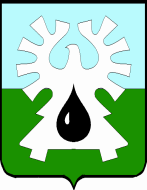 ГОРОДСКОЙ ОКРУГ УРАЙХанты-Мансийского автономного округа - ЮгрыАДМИНИСТРАЦИЯ ГОРОДА УРАЙПОСТАНОВЛЕНИЕот 26.09.2017                                                                                                                                  №2760(в редакции постановлений администрации города Урай от 13.03.2018 №529, от 30.07.2018 №1912, от 30.11.2018 № 3112, от 30.11.2018 № 3130, от 27.12.2018 № 3507, от 20.03.2019 № 593, от 23.08.2019 № 2105, от 19.03.2020 № 719, от 14.07.2020 № 1612, от 22.10.2020 № 2579, от 15.04.2021 № 977, от 26.08.2021 № 2115, от 28.01.2022 № 143, от 27.06.2022 № 1528, от 07.10.2022 № 2483, от 25.04.2023 № 853, от 20.07.2023 № 1560; от 13.12.2023 № 2662; от 27.02.2024 № 329)Об утверждении муниципальной программы «Профилактика правонарушений на территории города Урай» на 2018-2030 годыНа основании Федерального закона от 06.10.2003 №131-ФЗ «Об общих принципах организации местного самоуправления в Российской Федерации», статьи 179 Бюджетного кодекса Российской Федерации, постановления администрации города Урай от 25.06.2019 №1524 «О муниципальных программах муниципального образования городской округ город Урай»:1. Внести изменение в муниципальную программу «Профилактика правонарушений на территории города Урай» на 2018-2030 годы, утвержденную постановлением администрации города Урай от 26.09.2017 №2760, изложив ее в новой редакции согласно приложению.2. Опубликовать постановление в газете «Знамя» и разместить на официальном сайте органов местного самоуправления города Урай в информационно-телекоммуникационной сети «Интернет».3. Контроль за выполнением постановления возложить на заместителя главы города Урай Р.А. Капустина.Глава города Урай                                                                                                          Т.Р. Закирзянов           Приложение  к постановлениюадминистрации города Урайот 26.09.2017 №2760«Муниципальная программа «Профилактика правонарушений на территории города Урай» на 2018-2030 годы (далее – муниципальная программа)Паспорт муниципальной программыРаздел 1. «О стимулировании инвестиционной и инновационной деятельности, развитие конкуренции и негосударственного сектора экономики»Исходя из полномочий ответственного исполнителя муниципальная программа:1.1. Не содержит мер, направленных на формирование благоприятного  инвестиционного климата.1.2. Не содержит мер, направленных на развитие конкуренции, реализацию стандарта развития конкуренции.1.3. Не содержит мер, направленных на создание благоприятных условий для ведения предпринимательской деятельности.1.4. Не содержит мер, направленных на развитие и применение инноваций в соответствии с ключевыми направлениями реализации Национальной технологической инициативы.1.5. Содержит меры, направленные на повышение производительности труда за счет: внедрения цифровых технологий и автоматизированных информационных систем, что существенно позволит повысить эффективность управленческих процессов, минимизировать временные затраты при работе с документацией; повышения профессионального уровня соисполнителей муниципальной программы в рамках реализации мероприятий муниципальной программы.Раздел 2 «Механизм реализации муниципальной программы»При реализации мероприятий муниципальной программы используются следующие методы управления:2.1. Механизм реализации муниципальной программы включает разработку и принятие муниципальных нормативных правовых актов города Урай, необходимых для ее выполнения, своевременное уточнение перечня программных мероприятий, объема финансирования на очередной финансовый год и плановый период с уточнением затрат по программным мероприятиям, корректировку плановых значений целевых показателей на основании мониторинга фактически достигнутых целевых показателей реализации муниципальной программы, уточнения, связанные с изменениями внешней среды, с учетом результатов проводимых в городе Урай социологических исследований, а также информирование общественности о финансировании, ходе и результатах реализации муниципальной программы, посредством размещения информации на официальном сайте органов местного самоуправления города Урай в информационно-телекоммуникационной сети «Интернет».Должностные лица - ответственные исполнители муниципальной программы, соисполнители муниципальной программы несут персональную ответственность за своевременное и качественное исполнение мероприятий и достижение целевых показателей. Механизм взаимодействия ответственного исполнителя и соисполнителей муниципальной программы, распределения полномочий, осуществления контроля за ходом реализации муниципальной программы установлен Порядком принятия решения о разработке муниципальных программ муниципального образования городской округ город Урай, их формирования, утверждения, корректировки и реализации, утвержденным постановлением администрации города Урай от 25.06.2019 №1524.Реализация мероприятий муниципальной программы осуществляется органами администрации города Урай, а также подведомственными муниципальными учреждениями.2.2. Реализация мероприятий муниципальной программы посредством инициативного бюджетирования осуществляется в соответствии с муниципальными правовыми актами администрации города Урай.2.3. Реализация мероприятий муниципальной программы осуществляется с учетом технологий бережливого производства.2.4. Реализация мероприятий муниципальной программы не осуществляется на принципах проектного управления.2.5. Реализация мероприятия 1.2 в таблице 2 подпрограммы 1 «Профилактика правонарушений» муниципальной программы осуществляется посредством инициативного бюджетирования.Реализация отдельных мероприятий муниципальной программы осуществляется за счет предоставления межбюджетных трансфертов из бюджета Ханты-Мансийского автономного округа - Югры.Перечень возможных рисков при реализации муниципальной программы и мер по их преодолению приведен в таблице 3 муниципальной программы.Таблица 1Целевые показатели муниципальной программы* - базовый показатель учитывается по фактическому значению за 2018 год** - базовый показатель по результатам оценки за 2021 год(1) Постановление Правительства Ханты-Мансийского автономного округа - Югры от 31.10.2021 №479-п «О государственной программе Ханты-Мансийского автономного округа - Югры «Профилактика правонарушений  и обеспечение отдельных прав граждан»(2) Постановление Правительства Ханты-Мансийского автономного округа - Югры от 27.12.2021 №597-п «О мерах по реализации государственной программы Ханты-Мансийского автономного округа - Югры «Реализация государственной национальной политики и профилактика экстремизма»(3) Протокол заседания антинаркотической комиссии Ханты-Мансийского автономного округа-Югры от 20.03.2019 №1(4) Постановление Правительства Ханты-Мансийского автономного округа - Югры от 31.10.2021 №480-п «О государственной программе Ханты-Мансийского автономного округа - Югры «Реализация государственной национальной политики и профилактика экстремизма»Таблица 2Распределение финансовых ресурсов муниципальной программыТаблица 3Перечень возможных рисков при реализации муниципальной программы и мер по их преодолениюПриложение 1 к муниципальной программе «Профилактика правонарушений на территории города Урай» на 2018-2030 годы Методика расчета целевых показателей муниципальной программыПриложение 2 к муниципальной программе «Профилактика правонарушений на территории города Урай» на 2018-2030 годы Направления основных мероприятий муниципальной программыПриложение 3 к муниципальной программе «Профилактика правонарушений на территории города Урай» на 2018-2030 годы Публичная декларация о результатах реализации мероприятий муниципальной программыПрофилактика правонарушений на территории города Урай» на 2018-2030 годыНаименование муниципальной программы«Профилактика правонарушений на территории города Урай» на 2018-2030 годыДата утверждения муниципальной программы (наименование и номер соответствующего нормативного правового акта)Постановление администрации города Урай от 26.09.2017 №2760 «Об утверждении муниципальной программы «Профилактика правонарушений на территории города Урай» на 2018-2030 годыОтветственный исполнитель муниципальной программыОтдел гражданской защиты населения и общественной безопасности администрации города Урай.Соисполнители муниципальной программы1) Органы администрации города Урай;2) муниципальное казенное учреждение «Управление материально-технического обеспечения города Урай»;3) муниципальное казенное учреждение «Управление жилищно-коммунального хозяйства города Урай»;4) Управление образования администрации города Урай.Цели муниципальной программы1) снижение уровня преступности;2) совершенствование системы профилактики немедицинского потребления наркотиков;3) профилактика терроризма на территории города Урай;4) профилактика экстремизма на территории города Урай;5) укрепление единства народов Российской Федерации, проживающих на территории города Урай.Задачи муниципальной программы1) создание и совершенствование условий для обеспечения общественного порядка, в том числе с участием граждан;2) профилактика наркомании и пропаганда здорового образа жизни, создание условий для деятельности субъектов профилактики наркомании. Реализация профилактического комплекса мер в антинаркотической деятельности;3) реализация мер по профилактике терроризма;4) сведение к минимуму условий для проявлений экстремизма на территории города Урай;5) гармонизация межэтнических и межконфессиональных отношений, развитие системы мер профилактики и предупреждения межэтнических, межконфессиональных конфликтов.Подпрограммы муниципальной программы1) подпрограмма 1 «Профилактика правонарушений»;2) подпрограмма 2 «Профилактика незаконного оборота и потребления наркотических средств и психотропных веществ»;3) подпрограмма 3 «Участие в профилактике терроризма, а также минимизации и (или) ликвидации последствий проявлений терроризма»;4) подпрограмма 4 «Участие в профилактике экстремизма, а также минимизации и (или) ликвидации последствий проявлений экстремизма»;5) подпрограмма 5 «Укрепление межнационального и межконфессионального согласия, поддержка и развитие языков и культуры народов Российской Федерации, проживающих на территории города Урай, обеспечение социальной и культурной адаптации мигрантов, профилактика межнациональных (межэтнических), межконфессиональных конфликтов».Портфели проектов, проекты, направленные в том числе на реализацию в городе Урай национальных проектов (программ) Российской Федерации, параметры их финансового обеспечения_Целевые показатели муниципальной программы1) увеличение доли административных правонарушений, посягающих на общественный порядок и общественную безопасность, выявленных с участием народных дружинников (предусмотренных главой 20 Кодекса Российской Федерации об административных правонарушениях (далее - КоАП РФ), в общем количестве таких правонарушений с 6,3% (с 2022 года) до 21,8%;2) увеличение доли административных правонарушений, предусмотренных ст.ст.12.9, 12.12, 12.19 КоАП РФ, выявленных с помощью технических средств фото-, видео фиксации, работающих в автоматическом режиме, в общем количестве таких правонарушений с 28,1% до 58,8%;3) увеличение доли раскрытых преступлений с использованием системы видеонаблюдения в общем количестве преступлений с 2,6% до 3,7%;4) увеличение количества рассмотренных дел об административных правонарушениях, составленных должностными лицами администрации города Урай, с 39 штук (с 2022 года) до 52 штук;5) снижение доли преступлений, совершенных несовершеннолетними, в общем количестве зарегистрированных преступлений на территории города Урай с 5,4% до 1,1%;6) снижение уровня преступности (число зарегистрированных преступлений на 100 тыс. населения) с 1655,0 ед. до 1556,2 ед.;7) снижение уровня преступности на улицах и в общественных местах  (число зарегистрированных преступлений на 100 тыс. человек населения) с 489,0 ед. до 305,9 ед.;8) сохранение доли обучающихся 6-11 классов образовательных организаций, охваченных мероприятиями, направленными на формирование стойкой негативной установки по отношению к употреблению психоактивных веществ, на уровне 100% в течение всего срока реализации муниципальной программы;9) снижение уровня первичной заболеваемости пагубным употреблением ненаркотических психоактивных веществ среди несовершеннолетних (на 100 тыс. населения) с 47,1  до 8,5;10) снижение общей заболеваемости наркоманией и обращаемости лиц, употребляющих наркотики с вредными последствиями (на 100 тыс. населения), с 254,5 до 130,2;11) увеличение доли обучающихся образовательных организаций, охваченных мероприятиями, направленными на профилактику терроризма, с 87,6% до 90%;12) увеличение доли обучающихся образовательных организаций, охваченных мероприятиями, направленными на профилактику экстремизма, с 87,6% до 88,2% (целевой показатель 2023 года);13) увеличение доли граждан, положительно оценивающих состояние межнациональных отношений, с 78,7% до 95% (целевой показатель 2023 года); 14) увеличение доли граждан, положительно оценивающих состояние межконфессиональных отношений, с 88,9% до 94,2% (целевой показатель 2023 года);15) увеличение численности участников мероприятий, направленных на укрепление общероссийского гражданского единства, проживающих на территории города Урай, с 0,122 тыс. человек до 0,248 тыс. человек (целевой показатель 2023 года); 16) увеличение численности участников мероприятий, направленных на этнокультурное развитие народов России, проживающих на территории города Урай, с 0,066 тыс. человек до 0,285 тыс. человек (целевой показатель 2023 года).Сроки реализации муниципальной программы2018-2030 годы.Параметры финансового обеспечения муниципальной программы1. Источник финансового обеспечения муниципальной программы:1)  бюджет городского округа Урай Ханты-Мансийского автономного округа – Югры (далее – местный бюджет);2)  бюджет Ханты-Мансийского автономного округа – Югры.2. Для реализации муниципальной программы необходимо:1) 2018 год – 12378,9 тыс. рублей;2) 2019 год – 11763,7 тыс. рублей;3) 2020 год – 12969,4 тыс. рублей;4) 2021 год – 12552,2 тыс. рублей;5) 2022 год – 10362,8 тыс. рублей;6) 2023 год – 13 802,5 тыс. рублей;7) 2024 год – 12 215,6 тыс. рублей;8) 2025 год – 11 616,1 тыс. рублей;9) 2026 год – 11 615,6 тыс. рублей;10) 2027 год – 12 176,5 тыс. рублей;11) 2028 год – 12 176,5 тыс. рублей;12) 2029 год – 12 176,5 тыс. рублей;13) 2030 год – 12 176,5 тыс. рублей..№ п/пНаименование показателяЕд. изм.Базовый показатель на начало реализации муниципальной программыЗначения показателя по годамЗначения показателя по годамЗначения показателя по годамЗначения показателя по годамЗначения показателя по годамЗначения показателя по годамЗначения показателя по годамЗначения показателя по годамЗначения показателя по годамЗначения показателя по годамЗначения показателя по годамЗначения показателя по годамЗначения показателя по годамЦелевое значение показателя на момент окончания действия муниципальной программы№ п/пНаименование показателяЕд. изм.Базовый показатель на начало реализации муниципальной программы2018г.2019г.2020г.2021г.2022г.2023г.2024г.2025г.2026г.2027г.2028г.2029г.2030г.Целевое значение показателя на момент окончания действия муниципальной программы1.Доля административных правонарушений, посягающих на общественный порядок и общественную безопасность, выявленных с участием народных дружинников (глава 20 КоАП РФ), в общем количестве таких правонарушений%11,912,012,112,212,36,38,811,013,316,818,019,320,621,821,82.Доля административных правонарушений, предусмотренных ст.ст.12.9, 12.12, 12.19 КоАП РФ, выявленных с помощью технических средств фото-, видеофиксации, работающих в автоматическом режиме, в общем количестве таких правонарушений %28,128,228,328,428,562,051,852,853,854,855,856,857,858,858,83.Доля раскрытых преступлений с использованием системы видеонаблюдения в общем количестве преступлений%2,62,62,72,72,83,22,32,52,83,03,23,43,63,73,74.Количество рассмотренных дел об административных правонарушениях, составленных должностными лицами администрации города Урай шт.22122322522722939943454749515355555.Доля преступлений, совершенных несовершеннолетними, в общем количестве зарегистрированных преступлений на территории города Урай %5,45,45,35,35,31,71,82,01,81,71,51,41,21,11,16.Уровень преступности (число зарегистрированных преступлений на 100 тыс. человек населения) (1)ед.165516551645163516251282,81511,91597,01592,51586,21579,61572,41564,61556,21556,27.Уровень преступности на улицах и в общественных местах (число зарегистрированных преступлений на 100 тыс. населения) (1)ед.489**---489479,1359,5322,9320,4317,7312,1309,6309,1305,9305,98.Доля обучающихся 6-11 классов образовательных организаций, охваченных мероприятиями, направленными на формирование стойкой негативной установки по отношению к употреблению психоактивных веществ %1001001001001001001001001001001001001001001009.Уровень первичной заболеваемости пагубным употреблением ненаркотических психоактивных веществ среди несовершеннолетних  (на 100 тыс. человек населения) (3) ед.47,1*-44,842,440,19,39,29,19,08,98,88,78,68,58,510.Общая заболеваемость наркоманией и обращаемость лиц, употребляющих наркотики с вредными последствиями (на 100 тыс. человек населения) ед.254,5254,1253,7253,3252,9117,9137,9136,8135,7134,6133,5132,4131,3130,2130,211.Доля обучающихся образовательных организаций, охваченных мероприятиями, направленными на профилактику терроризма %87,687,787,887,988,088,188,288,388,488,588,688,788,990,090,012.Доля обучающихся образовательных организаций, охваченных мероприятиями, направленными на профилактику экстремизма %87,687,787,887,988,088,188,2-------88,2313.Доля граждан, положительно оценивающих состояние межнациональных отношений (2), (4)%78,778,778,779,079,379,695,0-------95,0314.Доля граждан, положительно оценивающих состояние межконфессиональных отношений%88,988,988,988,988,994,094,2-------94,2315.Численность участников мероприятий, направленных на укрепление общероссийского гражданского единства, проживающих на территории города Урай (2), (4)тысяч человек0,1220,1220,1350,1490,1540,2450,248-------0,248316.Численность участников мероприятий, направленных на этнокультурное развитие народов России, проживающих на территории города Урай (2), (4)тысяч человек0,0660,0660,0730,0830,0930,2820,285-------0,285№п/п№п/п№п/пОсновные мероприятия муниципаль-ной программы (их взаимосвязь с целевыми показателями муниципаль-ной программы)Ответственный исполнитель/ соисполнитель Ответственный исполнитель/ соисполнитель Ответственный исполнитель/ соисполнитель Ответственный исполнитель/ соисполнитель Ответственный исполнитель/ соисполнитель Источники финансиро-ванияИсточники финансиро-ванияИсточники финансиро-ванияФинансовые затраты на реализацию (тыс. рублей)Финансовые затраты на реализацию (тыс. рублей)Финансовые затраты на реализацию (тыс. рублей)Финансовые затраты на реализацию (тыс. рублей)Финансовые затраты на реализацию (тыс. рублей)Финансовые затраты на реализацию (тыс. рублей)Финансовые затраты на реализацию (тыс. рублей)Финансовые затраты на реализацию (тыс. рублей)Финансовые затраты на реализацию (тыс. рублей)Финансовые затраты на реализацию (тыс. рублей)Финансовые затраты на реализацию (тыс. рублей)Финансовые затраты на реализацию (тыс. рублей)Финансовые затраты на реализацию (тыс. рублей)Финансовые затраты на реализацию (тыс. рублей)Финансовые затраты на реализацию (тыс. рублей)Финансовые затраты на реализацию (тыс. рублей)Финансовые затраты на реализацию (тыс. рублей)Финансовые затраты на реализацию (тыс. рублей)Финансовые затраты на реализацию (тыс. рублей)Финансовые затраты на реализацию (тыс. рублей)Финансовые затраты на реализацию (тыс. рублей)Финансовые затраты на реализацию (тыс. рублей)Финансовые затраты на реализацию (тыс. рублей)Финансовые затраты на реализацию (тыс. рублей)Финансовые затраты на реализацию (тыс. рублей)Финансовые затраты на реализацию (тыс. рублей)Финансовые затраты на реализацию (тыс. рублей)Финансовые затраты на реализацию (тыс. рублей)Финансовые затраты на реализацию (тыс. рублей)Финансовые затраты на реализацию (тыс. рублей)Финансовые затраты на реализацию (тыс. рублей)Финансовые затраты на реализацию (тыс. рублей)Финансовые затраты на реализацию (тыс. рублей)Финансовые затраты на реализацию (тыс. рублей)№п/п№п/п№п/пОсновные мероприятия муниципаль-ной программы (их взаимосвязь с целевыми показателями муниципаль-ной программы)Ответственный исполнитель/ соисполнитель Ответственный исполнитель/ соисполнитель Ответственный исполнитель/ соисполнитель Ответственный исполнитель/ соисполнитель Ответственный исполнитель/ соисполнитель Источники финансиро-ванияИсточники финансиро-ванияИсточники финансиро-ваниявсего всего всего всего в том числе в том числе в том числе в том числе в том числе в том числе в том числе в том числе в том числе в том числе в том числе в том числе в том числе в том числе в том числе в том числе в том числе в том числе в том числе в том числе в том числе в том числе в том числе в том числе в том числе в том числе в том числе в том числе в том числе в том числе №п/п№п/п№п/пОсновные мероприятия муниципаль-ной программы (их взаимосвязь с целевыми показателями муниципаль-ной программы)Ответственный исполнитель/ соисполнитель Ответственный исполнитель/ соисполнитель Ответственный исполнитель/ соисполнитель Ответственный исполнитель/ соисполнитель Ответственный исполнитель/ соисполнитель Источники финансиро-ванияИсточники финансиро-ванияИсточники финансиро-ваниявсего всего всего всего 201820182019201920202020202120212021202120222022202320232024202420252025202520252026202620272027202720282028202820292030Подпрограмма 1. Профилактика правонарушенийПодпрограмма 1. Профилактика правонарушенийПодпрограмма 1. Профилактика правонарушенийПодпрограмма 1. Профилактика правонарушенийПодпрограмма 1. Профилактика правонарушенийПодпрограмма 1. Профилактика правонарушенийПодпрограмма 1. Профилактика правонарушенийПодпрограмма 1. Профилактика правонарушенийПодпрограмма 1. Профилактика правонарушенийПодпрограмма 1. Профилактика правонарушенийПодпрограмма 1. Профилактика правонарушенийПодпрограмма 1. Профилактика правонарушенийПодпрограмма 1. Профилактика правонарушенийПодпрограмма 1. Профилактика правонарушенийПодпрограмма 1. Профилактика правонарушенийПодпрограмма 1. Профилактика правонарушенийПодпрограмма 1. Профилактика правонарушенийПодпрограмма 1. Профилактика правонарушенийПодпрограмма 1. Профилактика правонарушенийПодпрограмма 1. Профилактика правонарушенийПодпрограмма 1. Профилактика правонарушенийПодпрограмма 1. Профилактика правонарушенийПодпрограмма 1. Профилактика правонарушенийПодпрограмма 1. Профилактика правонарушенийПодпрограмма 1. Профилактика правонарушенийПодпрограмма 1. Профилактика правонарушенийПодпрограмма 1. Профилактика правонарушенийПодпрограмма 1. Профилактика правонарушенийПодпрограмма 1. Профилактика правонарушенийПодпрограмма 1. Профилактика правонарушенийПодпрограмма 1. Профилактика правонарушенийПодпрограмма 1. Профилактика правонарушенийПодпрограмма 1. Профилактика правонарушенийПодпрограмма 1. Профилактика правонарушенийПодпрограмма 1. Профилактика правонарушенийПодпрограмма 1. Профилактика правонарушенийПодпрограмма 1. Профилактика правонарушенийПодпрограмма 1. Профилактика правонарушенийПодпрограмма 1. Профилактика правонарушенийПодпрограмма 1. Профилактика правонарушенийПодпрограмма 1. Профилактика правонарушенийПодпрограмма 1. Профилактика правонарушенийПодпрограмма 1. Профилактика правонарушенийПодпрограмма 1. Профилактика правонарушенийПодпрограмма 1. Профилактика правонарушенийПодпрограмма 1. Профилактика правонарушений1.11.1Создание условий для деятельности народных дружин(1, 6, 7)Создание условий для деятельности народных дружин(1, 6, 7)Отдел гражданской защиты населения и общественной безопасности администрации города Урай.Отдел гражданской защиты населения и общественной безопасности администрации города Урай.Отдел гражданской защиты населения и общественной безопасности администрации города Урай.Отдел гражданской защиты населения и общественной безопасности администрации города Урай.всеговсеговсеговсего2134,72134,72134,72134,7168,0168,0166,0166,0142,0142,0154,3154,3154,3154,3139,1139,1146,6152,6152,6152,6153,1153,1153,1153,1152,6152,6190,1190,1190,1190,1190,1190,1190,1190,11.11.1Создание условий для деятельности народных дружин(1, 6, 7)Создание условий для деятельности народных дружин(1, 6, 7)Отдел гражданской защиты населения и общественной безопасности администрации города Урай.Отдел гражданской защиты населения и общественной безопасности администрации города Урай.Отдел гражданской защиты населения и общественной безопасности администрации города Урай.Отдел гражданской защиты населения и общественной безопасности администрации города Урай.федеральный бюджетфедеральный бюджетфедеральный бюджетфедеральный бюджет0,00,00,00,00,00,00,00,00,00,00,00,00,00,00,00,00,00,00,00,00,00,00,00,00,00,00,00,00,00,00,00,00,00,01.11.1Создание условий для деятельности народных дружин(1, 6, 7)Создание условий для деятельности народных дружин(1, 6, 7)Отдел гражданской защиты населения и общественной безопасности администрации города Урай.Отдел гражданской защиты населения и общественной безопасности администрации города Урай.Отдел гражданской защиты населения и общественной безопасности администрации города Урай.Отдел гражданской защиты населения и общественной безопасности администрации города Урай.бюджет Ханты-Мансийского автономного округа - Югрыбюджет Ханты-Мансийского автономного округа - Югрыбюджет Ханты-Мансийского автономного округа - Югрыбюджет Ханты-Мансийского автономного округа - Югры1494,41494,41494,41494,4117,6117,6116,2116,299,499,4108,0108,0108,0108,097,497,4102,6106,8106,8106,8107,2107,2107,2107,2106,8106,8133,1133,1133,1133,1133,1133,1133,1133,11.11.1Создание условий для деятельности народных дружин(1, 6, 7)Создание условий для деятельности народных дружин(1, 6, 7)Отдел гражданской защиты населения и общественной безопасности администрации города Урай.Отдел гражданской защиты населения и общественной безопасности администрации города Урай.Отдел гражданской защиты населения и общественной безопасности администрации города Урай.Отдел гражданской защиты населения и общественной безопасности администрации города Урай.местный бюджетместный бюджетместный бюджетместный бюджет640,3640,3640,3640,350,450,449,849,842,642,646,346,346,346,341,741,744,045,845,845,845,945,945,945,945,845,857,057,057,057,057,057,057,057,01.11.1Создание условий для деятельности народных дружин(1, 6, 7)Создание условий для деятельности народных дружин(1, 6, 7)Отдел гражданской защиты населения и общественной безопасности администрации города Урай.Отдел гражданской защиты населения и общественной безопасности администрации города Урай.Отдел гражданской защиты населения и общественной безопасности администрации города Урай.Отдел гражданской защиты населения и общественной безопасности администрации города Урай.иные источники финансиро-ванияиные источники финансиро-ванияиные источники финансиро-ванияиные источники финансиро-вания0,00,00,00,00,00,00,00,00,00,00,00,00,00,00,00,00,00,00,00,00,00,00,00,00,00,00,00,00,00,00,00,00,00,01.21.2Обеспечение функциониро-вания и развития систем видеонаблюде-ния в сфере общественного порядка (2, 3, 6, 7)Обеспечение функциониро-вания и развития систем видеонаблюде-ния в сфере общественного порядка (2, 3, 6, 7)Отдел гражданской защиты населения и общественной безопасности администрации города Урай, органы администрации города Урай: управление по информацион-ным технологиям и  связи администрации города Урай.Отдел гражданской защиты населения и общественной безопасности администрации города Урай, органы администрации города Урай: управление по информацион-ным технологиям и  связи администрации города Урай.Отдел гражданской защиты населения и общественной безопасности администрации города Урай, органы администрации города Урай: управление по информацион-ным технологиям и  связи администрации города Урай.Отдел гражданской защиты населения и общественной безопасности администрации города Урай, органы администрации города Урай: управление по информацион-ным технологиям и  связи администрации города Урай.всеговсеговсеговсего29632,629632,629632,629632,62035,82035,81777,01777,01646,41646,41486,81486,81486,81486,81779,61779,61929,82271,22271,22271,21671,21671,21671,21671,21671,21671,23340,93340,93340,93340,93340,93340,93340,93340,91.21.2Обеспечение функциониро-вания и развития систем видеонаблюде-ния в сфере общественного порядка (2, 3, 6, 7)Обеспечение функциониро-вания и развития систем видеонаблюде-ния в сфере общественного порядка (2, 3, 6, 7)Отдел гражданской защиты населения и общественной безопасности администрации города Урай, органы администрации города Урай: управление по информацион-ным технологиям и  связи администрации города Урай.Отдел гражданской защиты населения и общественной безопасности администрации города Урай, органы администрации города Урай: управление по информацион-ным технологиям и  связи администрации города Урай.Отдел гражданской защиты населения и общественной безопасности администрации города Урай, органы администрации города Урай: управление по информацион-ным технологиям и  связи администрации города Урай.Отдел гражданской защиты населения и общественной безопасности администрации города Урай, органы администрации города Урай: управление по информацион-ным технологиям и  связи администрации города Урай.федеральный бюджетфедеральный бюджетфедеральный бюджетфедеральный бюджет0,00,00,00,00,00,00,00,00,00,00,00,00,00,00,00,00,00,00,00,00,00,00,00,00,00,00,00,00,00,00,00,00,00,01.21.2Обеспечение функциониро-вания и развития систем видеонаблюде-ния в сфере общественного порядка (2, 3, 6, 7)Обеспечение функциониро-вания и развития систем видеонаблюде-ния в сфере общественного порядка (2, 3, 6, 7)Отдел гражданской защиты населения и общественной безопасности администрации города Урай, органы администрации города Урай: управление по информацион-ным технологиям и  связи администрации города Урай.Отдел гражданской защиты населения и общественной безопасности администрации города Урай, органы администрации города Урай: управление по информацион-ным технологиям и  связи администрации города Урай.Отдел гражданской защиты населения и общественной безопасности администрации города Урай, органы администрации города Урай: управление по информацион-ным технологиям и  связи администрации города Урай.Отдел гражданской защиты населения и общественной безопасности администрации города Урай, органы администрации города Урай: управление по информацион-ным технологиям и  связи администрации города Урай.бюджет Ханты-Мансийского автономного округа - Югрыбюджет Ханты-Мансийского автономного округа - Югрыбюджет Ханты-Мансийского автономного округа - Югрыбюджет Ханты-Мансийского автономного округа - Югры3320,03320,03320,03320,0615,0615,0434,3434,3434,3434,30,00,00,00,00,00,00,00,00,00,00,00,00,00,00,00,0459,1459,1459,1459,1459,1459,1459,1459,11.21.2Обеспечение функциониро-вания и развития систем видеонаблюде-ния в сфере общественного порядка (2, 3, 6, 7)Обеспечение функциониро-вания и развития систем видеонаблюде-ния в сфере общественного порядка (2, 3, 6, 7)Отдел гражданской защиты населения и общественной безопасности администрации города Урай, органы администрации города Урай: управление по информацион-ным технологиям и  связи администрации города Урай.Отдел гражданской защиты населения и общественной безопасности администрации города Урай, органы администрации города Урай: управление по информацион-ным технологиям и  связи администрации города Урай.Отдел гражданской защиты населения и общественной безопасности администрации города Урай, органы администрации города Урай: управление по информацион-ным технологиям и  связи администрации города Урай.Отдел гражданской защиты населения и общественной безопасности администрации города Урай, органы администрации города Урай: управление по информацион-ным технологиям и  связи администрации города Урай.местный бюджетместный бюджетместный бюджетместный бюджет26312,626312,626312,626312,61420,81420,81342,71342,71212,11212,11486,81486,81486,81486,81779,61779,61929,82271,22271,22271,21671,21671,21671,21671,21671,21671,22881,82881,82881,82881,82881,82881,82881,82881,81.21.2Обеспечение функциониро-вания и развития систем видеонаблюде-ния в сфере общественного порядка (2, 3, 6, 7)Обеспечение функциониро-вания и развития систем видеонаблюде-ния в сфере общественного порядка (2, 3, 6, 7)Отдел гражданской защиты населения и общественной безопасности администрации города Урай, органы администрации города Урай: управление по информацион-ным технологиям и  связи администрации города Урай.Отдел гражданской защиты населения и общественной безопасности администрации города Урай, органы администрации города Урай: управление по информацион-ным технологиям и  связи администрации города Урай.Отдел гражданской защиты населения и общественной безопасности администрации города Урай, органы администрации города Урай: управление по информацион-ным технологиям и  связи администрации города Урай.Отдел гражданской защиты населения и общественной безопасности администрации города Урай, органы администрации города Урай: управление по информацион-ным технологиям и  связи администрации города Урай.иные источники финансиро-ванияиные источники финансиро-ванияиные источники финансиро-ванияиные источники финансиро-вания0,00,00,00,00,00,00,00,00,00,00,00,00,00,00,00,00,00,00,00,00,00,00,00,00,00,00,00,00,00,00,00,00,00,011.311.3Осуществление полномочий по созданию и обеспечению деятельности администра-тивной комиссии муниципаль-ного образования город Урай(4, 6)Осуществление полномочий по созданию и обеспечению деятельности администра-тивной комиссии муниципаль-ного образования город Урай(4, 6)Отдел гражданской защиты населения и общественной безопасности администрации города Урай,муниципальное казенное учреждение «Управление материально-технического обеспечения города Урай».Отдел гражданской защиты населения и общественной безопасности администрации города Урай,муниципальное казенное учреждение «Управление материально-технического обеспечения города Урай».Отдел гражданской защиты населения и общественной безопасности администрации города Урай,муниципальное казенное учреждение «Управление материально-технического обеспечения города Урай».Отдел гражданской защиты населения и общественной безопасности администрации города Урай,муниципальное казенное учреждение «Управление материально-технического обеспечения города Урай».всеговсеговсеговсего23686,223686,223686,223686,21752,51752,51678,01678,01737,41737,41741,31741,31741,31741,31837,71837,72111,22197,12197,12197,12197,12197,12197,12197,12197,12197,11559,21559,21559,21559,21559,21559,21559,21559,211.311.3Осуществление полномочий по созданию и обеспечению деятельности администра-тивной комиссии муниципаль-ного образования город Урай(4, 6)Осуществление полномочий по созданию и обеспечению деятельности администра-тивной комиссии муниципаль-ного образования город Урай(4, 6)Отдел гражданской защиты населения и общественной безопасности администрации города Урай,муниципальное казенное учреждение «Управление материально-технического обеспечения города Урай».Отдел гражданской защиты населения и общественной безопасности администрации города Урай,муниципальное казенное учреждение «Управление материально-технического обеспечения города Урай».Отдел гражданской защиты населения и общественной безопасности администрации города Урай,муниципальное казенное учреждение «Управление материально-технического обеспечения города Урай».Отдел гражданской защиты населения и общественной безопасности администрации города Урай,муниципальное казенное учреждение «Управление материально-технического обеспечения города Урай».федеральный бюджетфедеральный бюджетфедеральный бюджетфедеральный бюджет0,00,00,00,00,00,00,00,00,00,00,00,00,00,00,00,00,00,00,00,00,00,00,00,00,00,00,00,00,00,00,00,00,00,011.311.3Осуществление полномочий по созданию и обеспечению деятельности администра-тивной комиссии муниципаль-ного образования город Урай(4, 6)Осуществление полномочий по созданию и обеспечению деятельности администра-тивной комиссии муниципаль-ного образования город Урай(4, 6)Отдел гражданской защиты населения и общественной безопасности администрации города Урай,муниципальное казенное учреждение «Управление материально-технического обеспечения города Урай».Отдел гражданской защиты населения и общественной безопасности администрации города Урай,муниципальное казенное учреждение «Управление материально-технического обеспечения города Урай».Отдел гражданской защиты населения и общественной безопасности администрации города Урай,муниципальное казенное учреждение «Управление материально-технического обеспечения города Урай».Отдел гражданской защиты населения и общественной безопасности администрации города Урай,муниципальное казенное учреждение «Управление материально-технического обеспечения города Урай».бюджет Ханты-Мансийского автономного округа - Югрыбюджет Ханты-Мансийского автономного округа - Югрыбюджет Ханты-Мансийского автономного округа - Югрыбюджет Ханты-Мансийского автономного округа - Югры23686,223686,223686,223686,21752,51752,51678,01678,01737,41737,41741,31741,31741,31741,31837,71837,72111,22197,12197,12197,12197,12197,12197,12197,12197,12197,11559,21559,21559,21559,21559,21559,21559,21559,211.311.3Осуществление полномочий по созданию и обеспечению деятельности администра-тивной комиссии муниципаль-ного образования город Урай(4, 6)Осуществление полномочий по созданию и обеспечению деятельности администра-тивной комиссии муниципаль-ного образования город Урай(4, 6)Отдел гражданской защиты населения и общественной безопасности администрации города Урай,муниципальное казенное учреждение «Управление материально-технического обеспечения города Урай».Отдел гражданской защиты населения и общественной безопасности администрации города Урай,муниципальное казенное учреждение «Управление материально-технического обеспечения города Урай».Отдел гражданской защиты населения и общественной безопасности администрации города Урай,муниципальное казенное учреждение «Управление материально-технического обеспечения города Урай».Отдел гражданской защиты населения и общественной безопасности администрации города Урай,муниципальное казенное учреждение «Управление материально-технического обеспечения города Урай».местный бюджетместный бюджетместный бюджетместный бюджет0,00,00,00,00,00,00,00,00,00,00,00,00,00,00,00,00,00,00,00,00,00,00,00,00,00,00,00,00,00,00,00,00,00,011.311.3Осуществление полномочий по созданию и обеспечению деятельности администра-тивной комиссии муниципаль-ного образования город Урай(4, 6)Осуществление полномочий по созданию и обеспечению деятельности администра-тивной комиссии муниципаль-ного образования город Урай(4, 6)Отдел гражданской защиты населения и общественной безопасности администрации города Урай,муниципальное казенное учреждение «Управление материально-технического обеспечения города Урай».Отдел гражданской защиты населения и общественной безопасности администрации города Урай,муниципальное казенное учреждение «Управление материально-технического обеспечения города Урай».Отдел гражданской защиты населения и общественной безопасности администрации города Урай,муниципальное казенное учреждение «Управление материально-технического обеспечения города Урай».Отдел гражданской защиты населения и общественной безопасности администрации города Урай,муниципальное казенное учреждение «Управление материально-технического обеспечения города Урай».иные источники финансиро-ванияиные источники финансиро-ванияиные источники финансиро-ванияиные источники финансиро-вания0,00,00,00,00,00,00,00,00,00,00,00,00,00,00,00,00,00,00,00,00,00,00,00,00,00,00,00,00,00,00,00,00,00,011.411.4Проведение профилакти-ческих мероприятий для несовершен-нолетних и молодежи(5, 6)Проведение профилакти-ческих мероприятий для несовершен-нолетних и молодежи(5, 6)Органы администрации города Урай:  управление по культуре и социальным вопросам администрации города Урай,отдел по делам несовершен-нолетних и защите их прав администрации города Урай;Управление образования администрации города Урай.Органы администрации города Урай:  управление по культуре и социальным вопросам администрации города Урай,отдел по делам несовершен-нолетних и защите их прав администрации города Урай;Управление образования администрации города Урай.Органы администрации города Урай:  управление по культуре и социальным вопросам администрации города Урай,отдел по делам несовершен-нолетних и защите их прав администрации города Урай;Управление образования администрации города Урай.Органы администрации города Урай:  управление по культуре и социальным вопросам администрации города Урай,отдел по делам несовершен-нолетних и защите их прав администрации города Урай;Управление образования администрации города Урай.всеговсеговсеговсего959,0959,0959,0959,070,070,070,070,020,020,070,070,070,070,0229,0229,020,00,00,00,00,00,00,00,00,00,0120,0120,0120,0120,0120,0120,0120,0120,011.411.4Проведение профилакти-ческих мероприятий для несовершен-нолетних и молодежи(5, 6)Проведение профилакти-ческих мероприятий для несовершен-нолетних и молодежи(5, 6)Органы администрации города Урай:  управление по культуре и социальным вопросам администрации города Урай,отдел по делам несовершен-нолетних и защите их прав администрации города Урай;Управление образования администрации города Урай.Органы администрации города Урай:  управление по культуре и социальным вопросам администрации города Урай,отдел по делам несовершен-нолетних и защите их прав администрации города Урай;Управление образования администрации города Урай.Органы администрации города Урай:  управление по культуре и социальным вопросам администрации города Урай,отдел по делам несовершен-нолетних и защите их прав администрации города Урай;Управление образования администрации города Урай.Органы администрации города Урай:  управление по культуре и социальным вопросам администрации города Урай,отдел по делам несовершен-нолетних и защите их прав администрации города Урай;Управление образования администрации города Урай.федеральный бюджетфедеральный бюджетфедеральный бюджетфедеральный бюджет0,00,00,00,00,00,00,00,00,00,00,00,00,00,00,00,00,00,00,00,00,00,00,00,00,00,00,00,00,00,00,00,00,00,011.411.4Проведение профилакти-ческих мероприятий для несовершен-нолетних и молодежи(5, 6)Проведение профилакти-ческих мероприятий для несовершен-нолетних и молодежи(5, 6)Органы администрации города Урай:  управление по культуре и социальным вопросам администрации города Урай,отдел по делам несовершен-нолетних и защите их прав администрации города Урай;Управление образования администрации города Урай.Органы администрации города Урай:  управление по культуре и социальным вопросам администрации города Урай,отдел по делам несовершен-нолетних и защите их прав администрации города Урай;Управление образования администрации города Урай.Органы администрации города Урай:  управление по культуре и социальным вопросам администрации города Урай,отдел по делам несовершен-нолетних и защите их прав администрации города Урай;Управление образования администрации города Урай.Органы администрации города Урай:  управление по культуре и социальным вопросам администрации города Урай,отдел по делам несовершен-нолетних и защите их прав администрации города Урай;Управление образования администрации города Урай.бюджет Ханты-Мансийского автономного округа - Югрыбюджет Ханты-Мансийского автономного округа - Югрыбюджет Ханты-Мансийского автономного округа - Югрыбюджет Ханты-Мансийского автономного округа - Югры0,00,00,00,00,00,00,00,00,00,00,00,00,00,00,00,00,00,00,00,00,00,00,00,00,00,00,00,00,00,00,00,00,00,011.411.4Проведение профилакти-ческих мероприятий для несовершен-нолетних и молодежи(5, 6)Проведение профилакти-ческих мероприятий для несовершен-нолетних и молодежи(5, 6)Органы администрации города Урай:  управление по культуре и социальным вопросам администрации города Урай,отдел по делам несовершен-нолетних и защите их прав администрации города Урай;Управление образования администрации города Урай.Органы администрации города Урай:  управление по культуре и социальным вопросам администрации города Урай,отдел по делам несовершен-нолетних и защите их прав администрации города Урай;Управление образования администрации города Урай.Органы администрации города Урай:  управление по культуре и социальным вопросам администрации города Урай,отдел по делам несовершен-нолетних и защите их прав администрации города Урай;Управление образования администрации города Урай.Органы администрации города Урай:  управление по культуре и социальным вопросам администрации города Урай,отдел по делам несовершен-нолетних и защите их прав администрации города Урай;Управление образования администрации города Урай.местный бюджетместный бюджетместный бюджетместный бюджет959,0959,0959,0959,070,070,070,070,020,020,070,070,070,070,0229,0229,020,00,00,00,00,00,00,00,00,00,0120,0120,0120,0120,0120,0120,0120,0120,011.411.4Проведение профилакти-ческих мероприятий для несовершен-нолетних и молодежи(5, 6)Проведение профилакти-ческих мероприятий для несовершен-нолетних и молодежи(5, 6)Органы администрации города Урай:  управление по культуре и социальным вопросам администрации города Урай,отдел по делам несовершен-нолетних и защите их прав администрации города Урай;Управление образования администрации города Урай.Органы администрации города Урай:  управление по культуре и социальным вопросам администрации города Урай,отдел по делам несовершен-нолетних и защите их прав администрации города Урай;Управление образования администрации города Урай.Органы администрации города Урай:  управление по культуре и социальным вопросам администрации города Урай,отдел по делам несовершен-нолетних и защите их прав администрации города Урай;Управление образования администрации города Урай.Органы администрации города Урай:  управление по культуре и социальным вопросам администрации города Урай,отдел по делам несовершен-нолетних и защите их прав администрации города Урай;Управление образования администрации города Урай.иные источники финансиро-ванияиные источники финансиро-ванияиные источники финансиро-ванияиные источники финансиро-вания0,00,00,00,00,00,00,00,00,00,00,00,00,00,00,00,00,00,00,00,00,00,00,00,00,00,00,00,00,00,00,00,00,00,011.511.5Изготовление и распространение средств наглядной и печатной агитации, направленных на  профилактику правонаруше-ний (5, 6)Изготовление и распространение средств наглядной и печатной агитации, направленных на  профилактику правонаруше-ний (5, 6)Органы администрации города Урай: отдел по делам несовершен-нолетних и защите их прав администрации города Урай;Управление образования администрации города Урай.Органы администрации города Урай: отдел по делам несовершен-нолетних и защите их прав администрации города Урай;Управление образования администрации города Урай.Органы администрации города Урай: отдел по делам несовершен-нолетних и защите их прав администрации города Урай;Управление образования администрации города Урай.Органы администрации города Урай: отдел по делам несовершен-нолетних и защите их прав администрации города Урай;Управление образования администрации города Урай.всеговсеговсеговсего700,0700,0700,0700,035,035,035,035,020,020,020,020,020,020,021,021,020,0103,0103,0103,0103,0103,0103,0103,0103,0103,060,060,060,060,060,060,060,060,011.511.5Изготовление и распространение средств наглядной и печатной агитации, направленных на  профилактику правонаруше-ний (5, 6)Изготовление и распространение средств наглядной и печатной агитации, направленных на  профилактику правонаруше-ний (5, 6)Органы администрации города Урай: отдел по делам несовершен-нолетних и защите их прав администрации города Урай;Управление образования администрации города Урай.Органы администрации города Урай: отдел по делам несовершен-нолетних и защите их прав администрации города Урай;Управление образования администрации города Урай.Органы администрации города Урай: отдел по делам несовершен-нолетних и защите их прав администрации города Урай;Управление образования администрации города Урай.Органы администрации города Урай: отдел по делам несовершен-нолетних и защите их прав администрации города Урай;Управление образования администрации города Урай.федеральный бюджетфедеральный бюджетфедеральный бюджетфедеральный бюджет0,00,00,00,00,00,00,00,00,00,00,00,00,00,00,00,00,00,00,00,00,00,00,00,00,00,00,00,00,00,00,00,00,00,011.511.5Изготовление и распространение средств наглядной и печатной агитации, направленных на  профилактику правонаруше-ний (5, 6)Изготовление и распространение средств наглядной и печатной агитации, направленных на  профилактику правонаруше-ний (5, 6)Органы администрации города Урай: отдел по делам несовершен-нолетних и защите их прав администрации города Урай;Управление образования администрации города Урай.Органы администрации города Урай: отдел по делам несовершен-нолетних и защите их прав администрации города Урай;Управление образования администрации города Урай.Органы администрации города Урай: отдел по делам несовершен-нолетних и защите их прав администрации города Урай;Управление образования администрации города Урай.Органы администрации города Урай: отдел по делам несовершен-нолетних и защите их прав администрации города Урай;Управление образования администрации города Урай.бюджет Ханты-Мансийского автономного округа - Югрыбюджет Ханты-Мансийского автономного округа - Югрыбюджет Ханты-Мансийского автономного округа - Югрыбюджет Ханты-Мансийского автономного округа - Югры0,00,00,00,00,00,00,00,00,00,00,00,00,00,00,00,00,00,00,00,00,00,00,00,00,00,00,00,00,00,00,00,00,00,011.511.5Изготовление и распространение средств наглядной и печатной агитации, направленных на  профилактику правонаруше-ний (5, 6)Изготовление и распространение средств наглядной и печатной агитации, направленных на  профилактику правонаруше-ний (5, 6)Органы администрации города Урай: отдел по делам несовершен-нолетних и защите их прав администрации города Урай;Управление образования администрации города Урай.Органы администрации города Урай: отдел по делам несовершен-нолетних и защите их прав администрации города Урай;Управление образования администрации города Урай.Органы администрации города Урай: отдел по делам несовершен-нолетних и защите их прав администрации города Урай;Управление образования администрации города Урай.Органы администрации города Урай: отдел по делам несовершен-нолетних и защите их прав администрации города Урай;Управление образования администрации города Урай.местный бюджетместный бюджетместный бюджетместный бюджет700,0700,0700,0700,035,035,035,035,020,020,020,020,020,020,021,021,020,0103,0103,0103,0103,0103,0103,0103,0103,0103,060,060,060,060,060,060,060,060,011.511.5Изготовление и распространение средств наглядной и печатной агитации, направленных на  профилактику правонаруше-ний (5, 6)Изготовление и распространение средств наглядной и печатной агитации, направленных на  профилактику правонаруше-ний (5, 6)Органы администрации города Урай: отдел по делам несовершен-нолетних и защите их прав администрации города Урай;Управление образования администрации города Урай.Органы администрации города Урай: отдел по делам несовершен-нолетних и защите их прав администрации города Урай;Управление образования администрации города Урай.Органы администрации города Урай: отдел по делам несовершен-нолетних и защите их прав администрации города Урай;Управление образования администрации города Урай.Органы администрации города Урай: отдел по делам несовершен-нолетних и защите их прав администрации города Урай;Управление образования администрации города Урай.иные источники финансиро-ванияиные источники финансиро-ванияиные источники финансиро-ванияиные источники финансиро-вания0,00,00,00,00,00,00,00,00,00,00,00,00,00,00,00,00,00,00,00,00,00,00,00,00,00,00,00,00,00,00,00,00,00,011.611.6Проведение профилакти-ческих мероприятий с семьями, находящими-ся в социально опасном положении(5, 6)Проведение профилакти-ческих мероприятий с семьями, находящими-ся в социально опасном положении(5, 6)Органы администрации города Урай: отдел по делам несовершен-нолетних и защите их прав администрации города Урай; Управление образования администрации города Урай.Органы администрации города Урай: отдел по делам несовершен-нолетних и защите их прав администрации города Урай; Управление образования администрации города Урай.Органы администрации города Урай: отдел по делам несовершен-нолетних и защите их прав администрации города Урай; Управление образования администрации города Урай.Органы администрации города Урай: отдел по делам несовершен-нолетних и защите их прав администрации города Урай; Управление образования администрации города Урай.всеговсеговсеговсего15,015,015,015,015,015,00,00,00,00,00,00,00,00,00,00,00,00,00,00,00,00,00,00,00,00,00,00,00,00,00,00,00,00,011.611.6Проведение профилакти-ческих мероприятий с семьями, находящими-ся в социально опасном положении(5, 6)Проведение профилакти-ческих мероприятий с семьями, находящими-ся в социально опасном положении(5, 6)Органы администрации города Урай: отдел по делам несовершен-нолетних и защите их прав администрации города Урай; Управление образования администрации города Урай.Органы администрации города Урай: отдел по делам несовершен-нолетних и защите их прав администрации города Урай; Управление образования администрации города Урай.Органы администрации города Урай: отдел по делам несовершен-нолетних и защите их прав администрации города Урай; Управление образования администрации города Урай.Органы администрации города Урай: отдел по делам несовершен-нолетних и защите их прав администрации города Урай; Управление образования администрации города Урай.федеральный бюджетфедеральный бюджетфедеральный бюджетфедеральный бюджет0,00,00,00,00,00,00,00,00,00,00,00,00,00,00,00,00,00,00,00,00,00,00,00,00,00,00,00,00,00,00,00,00,00,011.611.6Проведение профилакти-ческих мероприятий с семьями, находящими-ся в социально опасном положении(5, 6)Проведение профилакти-ческих мероприятий с семьями, находящими-ся в социально опасном положении(5, 6)Органы администрации города Урай: отдел по делам несовершен-нолетних и защите их прав администрации города Урай; Управление образования администрации города Урай.Органы администрации города Урай: отдел по делам несовершен-нолетних и защите их прав администрации города Урай; Управление образования администрации города Урай.Органы администрации города Урай: отдел по делам несовершен-нолетних и защите их прав администрации города Урай; Управление образования администрации города Урай.Органы администрации города Урай: отдел по делам несовершен-нолетних и защите их прав администрации города Урай; Управление образования администрации города Урай.бюджет Ханты-Мансийского автономного округа - Югрыбюджет Ханты-Мансийского автономного округа - Югрыбюджет Ханты-Мансийского автономного округа - Югрыбюджет Ханты-Мансийского автономного округа - Югры0,00,00,00,00,00,00,00,00,00,00,00,00,00,00,00,00,00,00,00,00,00,00,00,00,00,00,00,00,00,00,00,00,00,011.611.6Проведение профилакти-ческих мероприятий с семьями, находящими-ся в социально опасном положении(5, 6)Проведение профилакти-ческих мероприятий с семьями, находящими-ся в социально опасном положении(5, 6)Органы администрации города Урай: отдел по делам несовершен-нолетних и защите их прав администрации города Урай; Управление образования администрации города Урай.Органы администрации города Урай: отдел по делам несовершен-нолетних и защите их прав администрации города Урай; Управление образования администрации города Урай.Органы администрации города Урай: отдел по делам несовершен-нолетних и защите их прав администрации города Урай; Управление образования администрации города Урай.Органы администрации города Урай: отдел по делам несовершен-нолетних и защите их прав администрации города Урай; Управление образования администрации города Урай.местный бюджетместный бюджетместный бюджетместный бюджет15,015,015,015,015,015,00,00,00,00,00,00,00,00,00,00,00,00,00,00,00,00,00,00,00,00,00,00,00,00,00,00,00,00,011.611.6Проведение профилакти-ческих мероприятий с семьями, находящими-ся в социально опасном положении(5, 6)Проведение профилакти-ческих мероприятий с семьями, находящими-ся в социально опасном положении(5, 6)Органы администрации города Урай: отдел по делам несовершен-нолетних и защите их прав администрации города Урай; Управление образования администрации города Урай.Органы администрации города Урай: отдел по делам несовершен-нолетних и защите их прав администрации города Урай; Управление образования администрации города Урай.Органы администрации города Урай: отдел по делам несовершен-нолетних и защите их прав администрации города Урай; Управление образования администрации города Урай.Органы администрации города Урай: отдел по делам несовершен-нолетних и защите их прав администрации города Урай; Управление образования администрации города Урай.иные источники финансиро-ванияиные источники финансиро-ванияиные источники финансиро-ванияиные источники финансиро-вания0,00,00,00,00,00,00,00,00,00,00,00,00,00,00,00,00,00,00,00,00,00,00,00,00,00,00,00,00,00,00,00,00,00,011.711.7Организация дополнитель-ных временных рабочих мест для несовершен-нолетних подростков, находящихся в конфликте с законом(5, 6)Организация дополнитель-ных временных рабочих мест для несовершен-нолетних подростков, находящихся в конфликте с законом(5, 6)Управление образования администрации города Урай.Управление образования администрации города Урай.Управление образования администрации города Урай.Управление образования администрации города Урай.всеговсеговсеговсего80,080,080,080,080,080,00,00,00,00,00,00,00,00,00,00,00,00,00,00,00,00,00,00,00,00,00,00,00,00,00,00,00,00,011.711.7Организация дополнитель-ных временных рабочих мест для несовершен-нолетних подростков, находящихся в конфликте с законом(5, 6)Организация дополнитель-ных временных рабочих мест для несовершен-нолетних подростков, находящихся в конфликте с законом(5, 6)Управление образования администрации города Урай.Управление образования администрации города Урай.Управление образования администрации города Урай.Управление образования администрации города Урай.федеральный бюджетфедеральный бюджетфедеральный бюджетфедеральный бюджет0,00,00,00,00,00,00,00,00,00,00,00,00,00,00,00,00,00,00,00,00,00,00,00,00,00,00,00,00,00,00,00,00,00,011.711.7Организация дополнитель-ных временных рабочих мест для несовершен-нолетних подростков, находящихся в конфликте с законом(5, 6)Организация дополнитель-ных временных рабочих мест для несовершен-нолетних подростков, находящихся в конфликте с законом(5, 6)Управление образования администрации города Урай.Управление образования администрации города Урай.Управление образования администрации города Урай.Управление образования администрации города Урай.бюджет Ханты-Мансийского автономного округа - Югрыбюджет Ханты-Мансийского автономного округа - Югрыбюджет Ханты-Мансийского автономного округа - Югрыбюджет Ханты-Мансийского автономного округа - Югры0,00,00,00,00,00,00,00,00,00,00,00,00,00,00,00,00,00,00,00,00,00,00,00,00,00,00,00,00,00,00,00,00,00,011.711.7Организация дополнитель-ных временных рабочих мест для несовершен-нолетних подростков, находящихся в конфликте с законом(5, 6)Организация дополнитель-ных временных рабочих мест для несовершен-нолетних подростков, находящихся в конфликте с законом(5, 6)Управление образования администрации города Урай.Управление образования администрации города Урай.Управление образования администрации города Урай.Управление образования администрации города Урай.местный бюджетместный бюджетместный бюджетместный бюджет80,080,080,080,080,080,00,00,00,00,00,00,00,00,00,00,00,00,00,00,00,00,00,00,00,00,00,00,00,00,00,00,00,00,011.711.7Организация дополнитель-ных временных рабочих мест для несовершен-нолетних подростков, находящихся в конфликте с законом(5, 6)Организация дополнитель-ных временных рабочих мест для несовершен-нолетних подростков, находящихся в конфликте с законом(5, 6)Управление образования администрации города Урай.Управление образования администрации города Урай.Управление образования администрации города Урай.Управление образования администрации города Урай.иные источники финансиро-ванияиные источники финансиро-ванияиные источники финансиро-ванияиные источники финансиро-вания0,00,00,00,00,00,00,00,00,00,00,00,00,00,00,00,00,00,00,00,00,00,00,00,00,00,00,00,00,00,00,00,00,00,011.811.8Осуществление полномочий по созданию и обеспечению деятельности комиссии по делам несовершен-нолетних и защите их прав при администрации города Урай(5)Осуществление полномочий по созданию и обеспечению деятельности комиссии по делам несовершен-нолетних и защите их прав при администрации города Урай(5)Органы администрации города Урай: отдел по делам несовершен-нолетних и защите их прав администрации города Урай;муниципальное казенное учреждение «Управление материально-технического обеспечения города Урай»Органы администрации города Урай: отдел по делам несовершен-нолетних и защите их прав администрации города Урай;муниципальное казенное учреждение «Управление материально-технического обеспечения города Урай»Органы администрации города Урай: отдел по делам несовершен-нолетних и защите их прав администрации города Урай;муниципальное казенное учреждение «Управление материально-технического обеспечения города Урай»Органы администрации города Урай: отдел по делам несовершен-нолетних и защите их прав администрации города Урай;муниципальное казенное учреждение «Управление материально-технического обеспечения города Урай»всеговсеговсеговсего89 735,289 735,289 735,289 735,27417,67417,67277,77277,77535,67535,66011,66011,66011,66011,65716,95716,97 225,57161,77161,77161,77161,77161,77161,77161,77161,77161,76766,36766,36766,36766,36766,36766,36766,36766,311.811.8Осуществление полномочий по созданию и обеспечению деятельности комиссии по делам несовершен-нолетних и защите их прав при администрации города Урай(5)Осуществление полномочий по созданию и обеспечению деятельности комиссии по делам несовершен-нолетних и защите их прав при администрации города Урай(5)Органы администрации города Урай: отдел по делам несовершен-нолетних и защите их прав администрации города Урай;муниципальное казенное учреждение «Управление материально-технического обеспечения города Урай»Органы администрации города Урай: отдел по делам несовершен-нолетних и защите их прав администрации города Урай;муниципальное казенное учреждение «Управление материально-технического обеспечения города Урай»Органы администрации города Урай: отдел по делам несовершен-нолетних и защите их прав администрации города Урай;муниципальное казенное учреждение «Управление материально-технического обеспечения города Урай»Органы администрации города Урай: отдел по делам несовершен-нолетних и защите их прав администрации города Урай;муниципальное казенное учреждение «Управление материально-технического обеспечения города Урай»федеральный бюджетфедеральный бюджетфедеральный бюджетфедеральный бюджет0,00,00,00,00,00,00,00,00,00,00,00,00,00,00,00,00,00,00,00,00,00,00,00,00,00,00,00,00,00,00,00,00,00,011.811.8Осуществление полномочий по созданию и обеспечению деятельности комиссии по делам несовершен-нолетних и защите их прав при администрации города Урай(5)Осуществление полномочий по созданию и обеспечению деятельности комиссии по делам несовершен-нолетних и защите их прав при администрации города Урай(5)Органы администрации города Урай: отдел по делам несовершен-нолетних и защите их прав администрации города Урай;муниципальное казенное учреждение «Управление материально-технического обеспечения города Урай»Органы администрации города Урай: отдел по делам несовершен-нолетних и защите их прав администрации города Урай;муниципальное казенное учреждение «Управление материально-технического обеспечения города Урай»Органы администрации города Урай: отдел по делам несовершен-нолетних и защите их прав администрации города Урай;муниципальное казенное учреждение «Управление материально-технического обеспечения города Урай»Органы администрации города Урай: отдел по делам несовершен-нолетних и защите их прав администрации города Урай;муниципальное казенное учреждение «Управление материально-технического обеспечения города Урай»бюджет Ханты-Мансийского автономного округа - Югрыбюджет Ханты-Мансийского автономного округа - Югрыбюджет Ханты-Мансийского автономного округа - Югрыбюджет Ханты-Мансийского автономного округа - Югры89 735,289 735,289 735,289 735,27417,67417,67277,77277,77535,67535,66011,66011,66011,66011,65716,95716,97 225,57161,77161,77161,77161,77161,77161,77161,77161,77161,76766,36766,36766,36766,36766,36766,36766,36766,311.811.8Осуществление полномочий по созданию и обеспечению деятельности комиссии по делам несовершен-нолетних и защите их прав при администрации города Урай(5)Осуществление полномочий по созданию и обеспечению деятельности комиссии по делам несовершен-нолетних и защите их прав при администрации города Урай(5)Органы администрации города Урай: отдел по делам несовершен-нолетних и защите их прав администрации города Урай;муниципальное казенное учреждение «Управление материально-технического обеспечения города Урай»Органы администрации города Урай: отдел по делам несовершен-нолетних и защите их прав администрации города Урай;муниципальное казенное учреждение «Управление материально-технического обеспечения города Урай»Органы администрации города Урай: отдел по делам несовершен-нолетних и защите их прав администрации города Урай;муниципальное казенное учреждение «Управление материально-технического обеспечения города Урай»Органы администрации города Урай: отдел по делам несовершен-нолетних и защите их прав администрации города Урай;муниципальное казенное учреждение «Управление материально-технического обеспечения города Урай»местный бюджетместный бюджетместный бюджетместный бюджет0,00,00,00,00,00,00,00,00,00,00,00,00,00,00,00,00,00,00,00,00,00,00,00,00,00,00,00,00,00,00,00,00,00,011.811.8Осуществление полномочий по созданию и обеспечению деятельности комиссии по делам несовершен-нолетних и защите их прав при администрации города Урай(5)Осуществление полномочий по созданию и обеспечению деятельности комиссии по делам несовершен-нолетних и защите их прав при администрации города Урай(5)Органы администрации города Урай: отдел по делам несовершен-нолетних и защите их прав администрации города Урай;муниципальное казенное учреждение «Управление материально-технического обеспечения города Урай»Органы администрации города Урай: отдел по делам несовершен-нолетних и защите их прав администрации города Урай;муниципальное казенное учреждение «Управление материально-технического обеспечения города Урай»Органы администрации города Урай: отдел по делам несовершен-нолетних и защите их прав администрации города Урай;муниципальное казенное учреждение «Управление материально-технического обеспечения города Урай»Органы администрации города Урай: отдел по делам несовершен-нолетних и защите их прав администрации города Урай;муниципальное казенное учреждение «Управление материально-технического обеспечения города Урай»иные источники финансиро-ванияиные источники финансиро-ванияиные источники финансиро-ванияиные источники финансиро-вания0,00,00,00,00,00,00,00,00,00,00,00,00,00,00,00,00,00,00,00,00,00,00,00,00,00,00,00,00,00,00,00,00,00,01.91.9Социальная адаптация, ресоциализа-ция, социальная реабилитация, помощь лицам, пострадав- шим от правонаруше-ний или подверженным риску стать таковыми(5, 6)Социальная адаптация, ресоциализа-ция, социальная реабилитация, помощь лицам, пострадав- шим от правонаруше-ний или подверженным риску стать таковыми(5, 6)Органы администрации города Урай:  управление по физической культуре, спорту и туризму администрации города Урай,управление по культуре и социальным вопросам администрации города Урай,отдел по делам несовершен-нолетних и защите их прав администрации города Урай,отдел опеки и попечительства администрации города Урай;Управление образования администрации города Урай.Органы администрации города Урай:  управление по физической культуре, спорту и туризму администрации города Урай,управление по культуре и социальным вопросам администрации города Урай,отдел по делам несовершен-нолетних и защите их прав администрации города Урай,отдел опеки и попечительства администрации города Урай;Управление образования администрации города Урай.Органы администрации города Урай:  управление по физической культуре, спорту и туризму администрации города Урай,управление по культуре и социальным вопросам администрации города Урай,отдел по делам несовершен-нолетних и защите их прав администрации города Урай,отдел опеки и попечительства администрации города Урай;Управление образования администрации города Урай.Органы администрации города Урай:  управление по физической культуре, спорту и туризму администрации города Урай,управление по культуре и социальным вопросам администрации города Урай,отдел по делам несовершен-нолетних и защите их прав администрации города Урай,отдел опеки и попечительства администрации города Урай;Управление образования администрации города Урай.без финансиро-ваниябез финансиро-ваниябез финансиро-ваниябез финансиро-вания----------------------------------1.101.10Организацион-но-методическое обеспечение деятельности коллегиальных органов в сфере профилактики правонаруше-ний(1, 2, 3, 5)Организацион-но-методическое обеспечение деятельности коллегиальных органов в сфере профилактики правонаруше-ний(1, 2, 3, 5)Отдел гражданской защиты населения и общественной безопасности администрации города Урай.Отдел гражданской защиты населения и общественной безопасности администрации города Урай.Отдел гражданской защиты населения и общественной безопасности администрации города Урай.Отдел гражданской защиты населения и общественной безопасности администрации города Урай.без финансиро-ваниябез финансиро-ваниябез финансиро-ваниябез финансиро-вания----------------------------------11.1111.11Повышение профес-сионального уровня (семинары, курсы повышения квалификации) муниципаль-ных служащих, работников образователь-ных организаций, учреждений культуры, спорта, социальной и молодежной политики в сфере профилактики правонаруше-ний (5)Повышение профес-сионального уровня (семинары, курсы повышения квалификации) муниципаль-ных служащих, работников образователь-ных организаций, учреждений культуры, спорта, социальной и молодежной политики в сфере профилактики правонаруше-ний (5)Отдел гражданской защиты населения и общественной безопасности администрации города Урай,органы администрации города Урай:  управление по развитию местного самоуправления  администрации города Урай, управление по физической культуре, спорту и туризму администрации города Урай,  управление по культуре и социальным вопросам администрации города Урай,отдел по делам несовершен-нолетних и защите их прав администрации города Урай;Управление образования администрации города Урай.Отдел гражданской защиты населения и общественной безопасности администрации города Урай,органы администрации города Урай:  управление по развитию местного самоуправления  администрации города Урай, управление по физической культуре, спорту и туризму администрации города Урай,  управление по культуре и социальным вопросам администрации города Урай,отдел по делам несовершен-нолетних и защите их прав администрации города Урай;Управление образования администрации города Урай.Отдел гражданской защиты населения и общественной безопасности администрации города Урай,органы администрации города Урай:  управление по развитию местного самоуправления  администрации города Урай, управление по физической культуре, спорту и туризму администрации города Урай,  управление по культуре и социальным вопросам администрации города Урай,отдел по делам несовершен-нолетних и защите их прав администрации города Урай;Управление образования администрации города Урай.Отдел гражданской защиты населения и общественной безопасности администрации города Урай,органы администрации города Урай:  управление по развитию местного самоуправления  администрации города Урай, управление по физической культуре, спорту и туризму администрации города Урай,  управление по культуре и социальным вопросам администрации города Урай,отдел по делам несовершен-нолетних и защите их прав администрации города Урай;Управление образования администрации города Урай.всеговсеговсеговсего1 240,01 240,01 240,01 240,00,00,080,080,0210,0210,0210,0210,0210,0210,00,00,0260,00,00,00,00,00,00,00,00,00,0120,0120,0120,0120,0120,0120,0120,0120,011.1111.11Повышение профес-сионального уровня (семинары, курсы повышения квалификации) муниципаль-ных служащих, работников образователь-ных организаций, учреждений культуры, спорта, социальной и молодежной политики в сфере профилактики правонаруше-ний (5)Повышение профес-сионального уровня (семинары, курсы повышения квалификации) муниципаль-ных служащих, работников образователь-ных организаций, учреждений культуры, спорта, социальной и молодежной политики в сфере профилактики правонаруше-ний (5)Отдел гражданской защиты населения и общественной безопасности администрации города Урай,органы администрации города Урай:  управление по развитию местного самоуправления  администрации города Урай, управление по физической культуре, спорту и туризму администрации города Урай,  управление по культуре и социальным вопросам администрации города Урай,отдел по делам несовершен-нолетних и защите их прав администрации города Урай;Управление образования администрации города Урай.Отдел гражданской защиты населения и общественной безопасности администрации города Урай,органы администрации города Урай:  управление по развитию местного самоуправления  администрации города Урай, управление по физической культуре, спорту и туризму администрации города Урай,  управление по культуре и социальным вопросам администрации города Урай,отдел по делам несовершен-нолетних и защите их прав администрации города Урай;Управление образования администрации города Урай.Отдел гражданской защиты населения и общественной безопасности администрации города Урай,органы администрации города Урай:  управление по развитию местного самоуправления  администрации города Урай, управление по физической культуре, спорту и туризму администрации города Урай,  управление по культуре и социальным вопросам администрации города Урай,отдел по делам несовершен-нолетних и защите их прав администрации города Урай;Управление образования администрации города Урай.Отдел гражданской защиты населения и общественной безопасности администрации города Урай,органы администрации города Урай:  управление по развитию местного самоуправления  администрации города Урай, управление по физической культуре, спорту и туризму администрации города Урай,  управление по культуре и социальным вопросам администрации города Урай,отдел по делам несовершен-нолетних и защите их прав администрации города Урай;Управление образования администрации города Урай.федеральный бюджетфедеральный бюджетфедеральный бюджетфедеральный бюджет0,00,00,00,00,00,00,00,00,00,00,00,00,00,00,00,00,00,00,00,00,00,00,00,00,00,00,00,00,00,00,00,00,00,011.1111.11Повышение профес-сионального уровня (семинары, курсы повышения квалификации) муниципаль-ных служащих, работников образователь-ных организаций, учреждений культуры, спорта, социальной и молодежной политики в сфере профилактики правонаруше-ний (5)Повышение профес-сионального уровня (семинары, курсы повышения квалификации) муниципаль-ных служащих, работников образователь-ных организаций, учреждений культуры, спорта, социальной и молодежной политики в сфере профилактики правонаруше-ний (5)Отдел гражданской защиты населения и общественной безопасности администрации города Урай,органы администрации города Урай:  управление по развитию местного самоуправления  администрации города Урай, управление по физической культуре, спорту и туризму администрации города Урай,  управление по культуре и социальным вопросам администрации города Урай,отдел по делам несовершен-нолетних и защите их прав администрации города Урай;Управление образования администрации города Урай.Отдел гражданской защиты населения и общественной безопасности администрации города Урай,органы администрации города Урай:  управление по развитию местного самоуправления  администрации города Урай, управление по физической культуре, спорту и туризму администрации города Урай,  управление по культуре и социальным вопросам администрации города Урай,отдел по делам несовершен-нолетних и защите их прав администрации города Урай;Управление образования администрации города Урай.Отдел гражданской защиты населения и общественной безопасности администрации города Урай,органы администрации города Урай:  управление по развитию местного самоуправления  администрации города Урай, управление по физической культуре, спорту и туризму администрации города Урай,  управление по культуре и социальным вопросам администрации города Урай,отдел по делам несовершен-нолетних и защите их прав администрации города Урай;Управление образования администрации города Урай.Отдел гражданской защиты населения и общественной безопасности администрации города Урай,органы администрации города Урай:  управление по развитию местного самоуправления  администрации города Урай, управление по физической культуре, спорту и туризму администрации города Урай,  управление по культуре и социальным вопросам администрации города Урай,отдел по делам несовершен-нолетних и защите их прав администрации города Урай;Управление образования администрации города Урай.бюджет Ханты-Мансийского автономного округа - Югрыбюджет Ханты-Мансийского автономного округа - Югрыбюджет Ханты-Мансийского автономного округа - Югрыбюджет Ханты-Мансийского автономного округа - Югры0,00,00,00,00,00,00,00,00,00,00,00,00,00,00,00,00,00,00,00,00,00,00,00,00,00,00,00,00,00,00,00,00,00,011.1111.11Повышение профес-сионального уровня (семинары, курсы повышения квалификации) муниципаль-ных служащих, работников образователь-ных организаций, учреждений культуры, спорта, социальной и молодежной политики в сфере профилактики правонаруше-ний (5)Повышение профес-сионального уровня (семинары, курсы повышения квалификации) муниципаль-ных служащих, работников образователь-ных организаций, учреждений культуры, спорта, социальной и молодежной политики в сфере профилактики правонаруше-ний (5)Отдел гражданской защиты населения и общественной безопасности администрации города Урай,органы администрации города Урай:  управление по развитию местного самоуправления  администрации города Урай, управление по физической культуре, спорту и туризму администрации города Урай,  управление по культуре и социальным вопросам администрации города Урай,отдел по делам несовершен-нолетних и защите их прав администрации города Урай;Управление образования администрации города Урай.Отдел гражданской защиты населения и общественной безопасности администрации города Урай,органы администрации города Урай:  управление по развитию местного самоуправления  администрации города Урай, управление по физической культуре, спорту и туризму администрации города Урай,  управление по культуре и социальным вопросам администрации города Урай,отдел по делам несовершен-нолетних и защите их прав администрации города Урай;Управление образования администрации города Урай.Отдел гражданской защиты населения и общественной безопасности администрации города Урай,органы администрации города Урай:  управление по развитию местного самоуправления  администрации города Урай, управление по физической культуре, спорту и туризму администрации города Урай,  управление по культуре и социальным вопросам администрации города Урай,отдел по делам несовершен-нолетних и защите их прав администрации города Урай;Управление образования администрации города Урай.Отдел гражданской защиты населения и общественной безопасности администрации города Урай,органы администрации города Урай:  управление по развитию местного самоуправления  администрации города Урай, управление по физической культуре, спорту и туризму администрации города Урай,  управление по культуре и социальным вопросам администрации города Урай,отдел по делам несовершен-нолетних и защите их прав администрации города Урай;Управление образования администрации города Урай.местный бюджетместный бюджетместный бюджетместный бюджет1 240,01 240,01 240,01 240,00,00,080,080,0210,0210,0210,0210,0210,0210,00,00,0260,00,00,00,00,00,00,00,00,00,0120,0120,0120,0120,0120,0120,0120,0120,011.1111.11Повышение профес-сионального уровня (семинары, курсы повышения квалификации) муниципаль-ных служащих, работников образователь-ных организаций, учреждений культуры, спорта, социальной и молодежной политики в сфере профилактики правонаруше-ний (5)Повышение профес-сионального уровня (семинары, курсы повышения квалификации) муниципаль-ных служащих, работников образователь-ных организаций, учреждений культуры, спорта, социальной и молодежной политики в сфере профилактики правонаруше-ний (5)Отдел гражданской защиты населения и общественной безопасности администрации города Урай,органы администрации города Урай:  управление по развитию местного самоуправления  администрации города Урай, управление по физической культуре, спорту и туризму администрации города Урай,  управление по культуре и социальным вопросам администрации города Урай,отдел по делам несовершен-нолетних и защите их прав администрации города Урай;Управление образования администрации города Урай.Отдел гражданской защиты населения и общественной безопасности администрации города Урай,органы администрации города Урай:  управление по развитию местного самоуправления  администрации города Урай, управление по физической культуре, спорту и туризму администрации города Урай,  управление по культуре и социальным вопросам администрации города Урай,отдел по делам несовершен-нолетних и защите их прав администрации города Урай;Управление образования администрации города Урай.Отдел гражданской защиты населения и общественной безопасности администрации города Урай,органы администрации города Урай:  управление по развитию местного самоуправления  администрации города Урай, управление по физической культуре, спорту и туризму администрации города Урай,  управление по культуре и социальным вопросам администрации города Урай,отдел по делам несовершен-нолетних и защите их прав администрации города Урай;Управление образования администрации города Урай.Отдел гражданской защиты населения и общественной безопасности администрации города Урай,органы администрации города Урай:  управление по развитию местного самоуправления  администрации города Урай, управление по физической культуре, спорту и туризму администрации города Урай,  управление по культуре и социальным вопросам администрации города Урай,отдел по делам несовершен-нолетних и защите их прав администрации города Урай;Управление образования администрации города Урай.иные источники финансиро-ванияиные источники финансиро-ванияиные источники финансиро-ванияиные источники финансиро-вания0,00,00,00,00,00,00,00,00,00,00,00,00,00,00,00,00,00,00,00,00,00,00,00,00,00,00,00,00,00,00,00,00,00,01.121.12Правовое просвещение и правовое информиро-вание населения  о гражданских правах, свободах и обязанностях человека и способах их реализации. (5,6)Правовое просвещение и правовое информиро-вание населения  о гражданских правах, свободах и обязанностях человека и способах их реализации. (5,6)Отдел гражданской защиты населения и общественной безопасности администрации города Урай,органы администрации города Урай:  отдел по делам несовершен-нолетних и защите их прав администрации города Урай,  отдел по взаимодей-ствию со средствами массовой информации администрации города Урай;  Управление образования администрации города Урай.Отдел гражданской защиты населения и общественной безопасности администрации города Урай,органы администрации города Урай:  отдел по делам несовершен-нолетних и защите их прав администрации города Урай,  отдел по взаимодей-ствию со средствами массовой информации администрации города Урай;  Управление образования администрации города Урай.Отдел гражданской защиты населения и общественной безопасности администрации города Урай,органы администрации города Урай:  отдел по делам несовершен-нолетних и защите их прав администрации города Урай,  отдел по взаимодей-ствию со средствами массовой информации администрации города Урай;  Управление образования администрации города Урай.Отдел гражданской защиты населения и общественной безопасности администрации города Урай,органы администрации города Урай:  отдел по делам несовершен-нолетних и защите их прав администрации города Урай,  отдел по взаимодей-ствию со средствами массовой информации администрации города Урай;  Управление образования администрации города Урай.без финансиро-ваниябез финансиро-ваниябез финансиро-ваниябез финансиро-вания----------------------------------1.131.13Пропаганда здорового образа жизни, в целях профилактики правонарушений  (7, 8, 9, 10)Пропаганда здорового образа жизни, в целях профилактики правонарушений  (7, 8, 9, 10)Отдел гражданской защиты населения и общественной безопасности администрации города Урай,органы администрации города Урай:  отдел по делам несовершеннолетних и защите их прав администрации города Урай,  отдел по взаимодействию со средствами массовой информации администрации города Урай;  Управление образования администрации города Урай;управление по физической культуре, спорту и туризму администрации города Урай,управление по культуре и социальным вопросам администрации города Урай;управление внутренней политики администрации города УрайОтдел гражданской защиты населения и общественной безопасности администрации города Урай,органы администрации города Урай:  отдел по делам несовершеннолетних и защите их прав администрации города Урай,  отдел по взаимодействию со средствами массовой информации администрации города Урай;  Управление образования администрации города Урай;управление по физической культуре, спорту и туризму администрации города Урай,управление по культуре и социальным вопросам администрации города Урай;управление внутренней политики администрации города УрайОтдел гражданской защиты населения и общественной безопасности администрации города Урай,органы администрации города Урай:  отдел по делам несовершеннолетних и защите их прав администрации города Урай,  отдел по взаимодействию со средствами массовой информации администрации города Урай;  Управление образования администрации города Урай;управление по физической культуре, спорту и туризму администрации города Урай,управление по культуре и социальным вопросам администрации города Урай;управление внутренней политики администрации города УрайОтдел гражданской защиты населения и общественной безопасности администрации города Урай,органы администрации города Урай:  отдел по делам несовершеннолетних и защите их прав администрации города Урай,  отдел по взаимодействию со средствами массовой информации администрации города Урай;  Управление образования администрации города Урай;управление по физической культуре, спорту и туризму администрации города Урай,управление по культуре и социальным вопросам администрации города Урай;управление внутренней политики администрации города Урайвсего:всего:всего:всего:450,0450,0450,0450,00,00,00,00,00,00,00,00,00,00,00,00,00,0150,0150,0150,0150,0150,0150,0150,0150,0150,00,00,00,00,00,00,00,00,01.131.13Пропаганда здорового образа жизни, в целях профилактики правонарушений  (7, 8, 9, 10)Пропаганда здорового образа жизни, в целях профилактики правонарушений  (7, 8, 9, 10)Отдел гражданской защиты населения и общественной безопасности администрации города Урай,органы администрации города Урай:  отдел по делам несовершеннолетних и защите их прав администрации города Урай,  отдел по взаимодействию со средствами массовой информации администрации города Урай;  Управление образования администрации города Урай;управление по физической культуре, спорту и туризму администрации города Урай,управление по культуре и социальным вопросам администрации города Урай;управление внутренней политики администрации города УрайОтдел гражданской защиты населения и общественной безопасности администрации города Урай,органы администрации города Урай:  отдел по делам несовершеннолетних и защите их прав администрации города Урай,  отдел по взаимодействию со средствами массовой информации администрации города Урай;  Управление образования администрации города Урай;управление по физической культуре, спорту и туризму администрации города Урай,управление по культуре и социальным вопросам администрации города Урай;управление внутренней политики администрации города УрайОтдел гражданской защиты населения и общественной безопасности администрации города Урай,органы администрации города Урай:  отдел по делам несовершеннолетних и защите их прав администрации города Урай,  отдел по взаимодействию со средствами массовой информации администрации города Урай;  Управление образования администрации города Урай;управление по физической культуре, спорту и туризму администрации города Урай,управление по культуре и социальным вопросам администрации города Урай;управление внутренней политики администрации города УрайОтдел гражданской защиты населения и общественной безопасности администрации города Урай,органы администрации города Урай:  отдел по делам несовершеннолетних и защите их прав администрации города Урай,  отдел по взаимодействию со средствами массовой информации администрации города Урай;  Управление образования администрации города Урай;управление по физической культуре, спорту и туризму администрации города Урай,управление по культуре и социальным вопросам администрации города Урай;управление внутренней политики администрации города УрайФедеральный бюджет Федеральный бюджет Федеральный бюджет Федеральный бюджет 0,00,00,00,00,00,00,00,00,00,00,00,00,00,00,00,00,00,00,00,00,00,00,00,00,00,00,00,00,00,00,00,00,00,01.131.13Пропаганда здорового образа жизни, в целях профилактики правонарушений  (7, 8, 9, 10)Пропаганда здорового образа жизни, в целях профилактики правонарушений  (7, 8, 9, 10)Отдел гражданской защиты населения и общественной безопасности администрации города Урай,органы администрации города Урай:  отдел по делам несовершеннолетних и защите их прав администрации города Урай,  отдел по взаимодействию со средствами массовой информации администрации города Урай;  Управление образования администрации города Урай;управление по физической культуре, спорту и туризму администрации города Урай,управление по культуре и социальным вопросам администрации города Урай;управление внутренней политики администрации города УрайОтдел гражданской защиты населения и общественной безопасности администрации города Урай,органы администрации города Урай:  отдел по делам несовершеннолетних и защите их прав администрации города Урай,  отдел по взаимодействию со средствами массовой информации администрации города Урай;  Управление образования администрации города Урай;управление по физической культуре, спорту и туризму администрации города Урай,управление по культуре и социальным вопросам администрации города Урай;управление внутренней политики администрации города УрайОтдел гражданской защиты населения и общественной безопасности администрации города Урай,органы администрации города Урай:  отдел по делам несовершеннолетних и защите их прав администрации города Урай,  отдел по взаимодействию со средствами массовой информации администрации города Урай;  Управление образования администрации города Урай;управление по физической культуре, спорту и туризму администрации города Урай,управление по культуре и социальным вопросам администрации города Урай;управление внутренней политики администрации города УрайОтдел гражданской защиты населения и общественной безопасности администрации города Урай,органы администрации города Урай:  отдел по делам несовершеннолетних и защите их прав администрации города Урай,  отдел по взаимодействию со средствами массовой информации администрации города Урай;  Управление образования администрации города Урай;управление по физической культуре, спорту и туризму администрации города Урай,управление по культуре и социальным вопросам администрации города Урай;управление внутренней политики администрации города Урайбюджет Ханты-Мансийского автономного округа - Югрыбюджет Ханты-Мансийского автономного округа - Югрыбюджет Ханты-Мансийского автономного округа - Югрыбюджет Ханты-Мансийского автономного округа - Югры0,00,00,00,00,00,00,00,00,00,00,00,00,00,00,00,00,00,00,00,00,00,00,00,00,00,00,00,00,00,00,00,00,00,01.131.13Пропаганда здорового образа жизни, в целях профилактики правонарушений  (7, 8, 9, 10)Пропаганда здорового образа жизни, в целях профилактики правонарушений  (7, 8, 9, 10)Отдел гражданской защиты населения и общественной безопасности администрации города Урай,органы администрации города Урай:  отдел по делам несовершеннолетних и защите их прав администрации города Урай,  отдел по взаимодействию со средствами массовой информации администрации города Урай;  Управление образования администрации города Урай;управление по физической культуре, спорту и туризму администрации города Урай,управление по культуре и социальным вопросам администрации города Урай;управление внутренней политики администрации города УрайОтдел гражданской защиты населения и общественной безопасности администрации города Урай,органы администрации города Урай:  отдел по делам несовершеннолетних и защите их прав администрации города Урай,  отдел по взаимодействию со средствами массовой информации администрации города Урай;  Управление образования администрации города Урай;управление по физической культуре, спорту и туризму администрации города Урай,управление по культуре и социальным вопросам администрации города Урай;управление внутренней политики администрации города УрайОтдел гражданской защиты населения и общественной безопасности администрации города Урай,органы администрации города Урай:  отдел по делам несовершеннолетних и защите их прав администрации города Урай,  отдел по взаимодействию со средствами массовой информации администрации города Урай;  Управление образования администрации города Урай;управление по физической культуре, спорту и туризму администрации города Урай,управление по культуре и социальным вопросам администрации города Урай;управление внутренней политики администрации города УрайОтдел гражданской защиты населения и общественной безопасности администрации города Урай,органы администрации города Урай:  отдел по делам несовершеннолетних и защите их прав администрации города Урай,  отдел по взаимодействию со средствами массовой информации администрации города Урай;  Управление образования администрации города Урай;управление по физической культуре, спорту и туризму администрации города Урай,управление по культуре и социальным вопросам администрации города Урай;управление внутренней политики администрации города Урайместный бюджетместный бюджетместный бюджетместный бюджет450,0450,0450,0450,00,00,00,00,00,00,00,00,00,00,00,00,00,0150,0150,0150,0150,0150,0150,0150,0150,0150,00,00,00,00,00,00,00,00,01.131.13Пропаганда здорового образа жизни, в целях профилактики правонарушений  (7, 8, 9, 10)Пропаганда здорового образа жизни, в целях профилактики правонарушений  (7, 8, 9, 10)Отдел гражданской защиты населения и общественной безопасности администрации города Урай,органы администрации города Урай:  отдел по делам несовершеннолетних и защите их прав администрации города Урай,  отдел по взаимодействию со средствами массовой информации администрации города Урай;  Управление образования администрации города Урай;управление по физической культуре, спорту и туризму администрации города Урай,управление по культуре и социальным вопросам администрации города Урай;управление внутренней политики администрации города УрайОтдел гражданской защиты населения и общественной безопасности администрации города Урай,органы администрации города Урай:  отдел по делам несовершеннолетних и защите их прав администрации города Урай,  отдел по взаимодействию со средствами массовой информации администрации города Урай;  Управление образования администрации города Урай;управление по физической культуре, спорту и туризму администрации города Урай,управление по культуре и социальным вопросам администрации города Урай;управление внутренней политики администрации города УрайОтдел гражданской защиты населения и общественной безопасности администрации города Урай,органы администрации города Урай:  отдел по делам несовершеннолетних и защите их прав администрации города Урай,  отдел по взаимодействию со средствами массовой информации администрации города Урай;  Управление образования администрации города Урай;управление по физической культуре, спорту и туризму администрации города Урай,управление по культуре и социальным вопросам администрации города Урай;управление внутренней политики администрации города УрайОтдел гражданской защиты населения и общественной безопасности администрации города Урай,органы администрации города Урай:  отдел по делам несовершеннолетних и защите их прав администрации города Урай,  отдел по взаимодействию со средствами массовой информации администрации города Урай;  Управление образования администрации города Урай;управление по физической культуре, спорту и туризму администрации города Урай,управление по культуре и социальным вопросам администрации города Урай;управление внутренней политики администрации города Урайиные источники финансированияиные источники финансированияиные источники финансированияиные источники финансирования0,00,00,00,00,00,00,00,00,00,00,00,00,00,00,00,00,00,00,00,00,00,00,00,00,00,00,00,00,00,00,00,00,00,0Итого по подпрограмме 1:Итого по подпрограмме 1:Итого по подпрограмме 1:Итого по подпрограмме 1:всеговсеговсеговсего148632,7148632,7148632,7148632,711573,911573,911083,711083,711311,411311,49694,09694,09694,09694,09723,39723,311713,112035,612035,612035,611436,111436,111436,111436,111435,611435,612156,512156,512156,512156,512156,512156,512156,512156,5Итого по подпрограмме 1:Итого по подпрограмме 1:Итого по подпрограмме 1:Итого по подпрограмме 1:федеральный бюджетфедеральный бюджетфедеральный бюджетфедеральный бюджет0,00,00,00,00,00,00,00,00,00,00,00,00,00,00,00,00,00,00,00,00,00,00,00,00,00,00,00,00,00,00,00,00,00,0Итого по подпрограмме 1:Итого по подпрограмме 1:Итого по подпрограмме 1:Итого по подпрограмме 1:бюджет Ханты-Мансийского автономного округа - Югры бюджет Ханты-Мансийского автономного округа - Югры бюджет Ханты-Мансийского автономного округа - Югры бюджет Ханты-Мансийского автономного округа - Югры 118235,8118235,8118235,8118235,89902,79902,79506,29506,29806,79806,77860,97860,97860,97860,97652,07652,09439,39465,69465,69465,69466,09466,09466,09466,09465,69465,68917,78917,78917,78917,78917,78917,78917,78917,7Итого по подпрограмме 1:Итого по подпрограмме 1:Итого по подпрограмме 1:Итого по подпрограмме 1:местный бюджетместный бюджетместный бюджетместный бюджет30396,930396,930396,930396,91671,21671,21577,51577,51504,71504,71833,11833,11833,11833,12071,32071,32273,82570,02570,02570,01970,11970,11970,11970,11970,01970,03238,83238,83238,83238,83238,83238,83238,83238,8Итого по подпрограмме 1:Итого по подпрограмме 1:Итого по подпрограмме 1:Итого по подпрограмме 1:иные источники финансиро-ванияиные источники финансиро-ванияиные источники финансиро-ванияиные источники финансиро-вания0,00,00,00,00,00,00,00,00,00,00,00,00,00,00,00,00,00,00,00,00,00,00,00,00,00,00,00,00,00,00,00,00,00,0Подпрограмма 2.  Профилактика незаконного оборота и потребления наркотических средств и психотропных веществПодпрограмма 2.  Профилактика незаконного оборота и потребления наркотических средств и психотропных веществПодпрограмма 2.  Профилактика незаконного оборота и потребления наркотических средств и психотропных веществПодпрограмма 2.  Профилактика незаконного оборота и потребления наркотических средств и психотропных веществПодпрограмма 2.  Профилактика незаконного оборота и потребления наркотических средств и психотропных веществПодпрограмма 2.  Профилактика незаконного оборота и потребления наркотических средств и психотропных веществПодпрограмма 2.  Профилактика незаконного оборота и потребления наркотических средств и психотропных веществПодпрограмма 2.  Профилактика незаконного оборота и потребления наркотических средств и психотропных веществПодпрограмма 2.  Профилактика незаконного оборота и потребления наркотических средств и психотропных веществПодпрограмма 2.  Профилактика незаконного оборота и потребления наркотических средств и психотропных веществПодпрограмма 2.  Профилактика незаконного оборота и потребления наркотических средств и психотропных веществПодпрограмма 2.  Профилактика незаконного оборота и потребления наркотических средств и психотропных веществПодпрограмма 2.  Профилактика незаконного оборота и потребления наркотических средств и психотропных веществПодпрограмма 2.  Профилактика незаконного оборота и потребления наркотических средств и психотропных веществПодпрограмма 2.  Профилактика незаконного оборота и потребления наркотических средств и психотропных веществПодпрограмма 2.  Профилактика незаконного оборота и потребления наркотических средств и психотропных веществПодпрограмма 2.  Профилактика незаконного оборота и потребления наркотических средств и психотропных веществПодпрограмма 2.  Профилактика незаконного оборота и потребления наркотических средств и психотропных веществПодпрограмма 2.  Профилактика незаконного оборота и потребления наркотических средств и психотропных веществПодпрограмма 2.  Профилактика незаконного оборота и потребления наркотических средств и психотропных веществПодпрограмма 2.  Профилактика незаконного оборота и потребления наркотических средств и психотропных веществПодпрограмма 2.  Профилактика незаконного оборота и потребления наркотических средств и психотропных веществПодпрограмма 2.  Профилактика незаконного оборота и потребления наркотических средств и психотропных веществПодпрограмма 2.  Профилактика незаконного оборота и потребления наркотических средств и психотропных веществПодпрограмма 2.  Профилактика незаконного оборота и потребления наркотических средств и психотропных веществПодпрограмма 2.  Профилактика незаконного оборота и потребления наркотических средств и психотропных веществПодпрограмма 2.  Профилактика незаконного оборота и потребления наркотических средств и психотропных веществПодпрограмма 2.  Профилактика незаконного оборота и потребления наркотических средств и психотропных веществПодпрограмма 2.  Профилактика незаконного оборота и потребления наркотических средств и психотропных веществПодпрограмма 2.  Профилактика незаконного оборота и потребления наркотических средств и психотропных веществПодпрограмма 2.  Профилактика незаконного оборота и потребления наркотических средств и психотропных веществПодпрограмма 2.  Профилактика незаконного оборота и потребления наркотических средств и психотропных веществПодпрограмма 2.  Профилактика незаконного оборота и потребления наркотических средств и психотропных веществПодпрограмма 2.  Профилактика незаконного оборота и потребления наркотических средств и психотропных веществПодпрограмма 2.  Профилактика незаконного оборота и потребления наркотических средств и психотропных веществПодпрограмма 2.  Профилактика незаконного оборота и потребления наркотических средств и психотропных веществПодпрограмма 2.  Профилактика незаконного оборота и потребления наркотических средств и психотропных веществПодпрограмма 2.  Профилактика незаконного оборота и потребления наркотических средств и психотропных веществПодпрограмма 2.  Профилактика незаконного оборота и потребления наркотических средств и психотропных веществПодпрограмма 2.  Профилактика незаконного оборота и потребления наркотических средств и психотропных веществПодпрограмма 2.  Профилактика незаконного оборота и потребления наркотических средств и психотропных веществПодпрограмма 2.  Профилактика незаконного оборота и потребления наркотических средств и психотропных веществПодпрограмма 2.  Профилактика незаконного оборота и потребления наркотических средств и психотропных веществПодпрограмма 2.  Профилактика незаконного оборота и потребления наркотических средств и психотропных веществПодпрограмма 2.  Профилактика незаконного оборота и потребления наркотических средств и психотропных веществПодпрограмма 2.  Профилактика незаконного оборота и потребления наркотических средств и психотропных веществ2.1Проведение мероприятий, направленных на формирова-ние негативного отношения к незаконному обороту и потреблению наркотиков, пропаганду здорового образа жизни, изготовление антинаркоти-ческой атрибутики, рекламы, социальных роликов (8, 9, 10)Проведение мероприятий, направленных на формирова-ние негативного отношения к незаконному обороту и потреблению наркотиков, пропаганду здорового образа жизни, изготовление антинаркоти-ческой атрибутики, рекламы, социальных роликов (8, 9, 10)Проведение мероприятий, направленных на формирова-ние негативного отношения к незаконному обороту и потреблению наркотиков, пропаганду здорового образа жизни, изготовление антинаркоти-ческой атрибутики, рекламы, социальных роликов (8, 9, 10)Проведение мероприятий, направленных на формирова-ние негативного отношения к незаконному обороту и потреблению наркотиков, пропаганду здорового образа жизни, изготовление антинаркоти-ческой атрибутики, рекламы, социальных роликов (8, 9, 10)Отдел гражданской защиты населения и общественной безопасности администрации города Урай, органы администрации города Урай:управление по физической культуре, спорту и туризму администрации города Урай,  управление по культуре и социальным вопросам  администрации города Урай, отдел по делам несовершен-нолетних и защите их прав администрации города Урай, отдел по взаимодей-ствию со средствами массовой информации администрации города Урай;Управление образования администрации города Урай.Отдел гражданской защиты населения и общественной безопасности администрации города Урай, органы администрации города Урай:управление по физической культуре, спорту и туризму администрации города Урай,  управление по культуре и социальным вопросам  администрации города Урай, отдел по делам несовершен-нолетних и защите их прав администрации города Урай, отдел по взаимодей-ствию со средствами массовой информации администрации города Урай;Управление образования администрации города Урай.Отдел гражданской защиты населения и общественной безопасности администрации города Урай, органы администрации города Урай:управление по физической культуре, спорту и туризму администрации города Урай,  управление по культуре и социальным вопросам  администрации города Урай, отдел по делам несовершен-нолетних и защите их прав администрации города Урай, отдел по взаимодей-ствию со средствами массовой информации администрации города Урай;Управление образования администрации города Урай.Отдел гражданской защиты населения и общественной безопасности администрации города Урай, органы администрации города Урай:управление по физической культуре, спорту и туризму администрации города Урай,  управление по культуре и социальным вопросам  администрации города Урай, отдел по делам несовершен-нолетних и защите их прав администрации города Урай, отдел по взаимодей-ствию со средствами массовой информации администрации города Урай;Управление образования администрации города Урай.всего:всего:всего:2478,02478,02478,02478,0162,0162,050,050,01077,01077,0983,0983,0983,0103,0103,0103,0103,00,00,00,00,00,00,00,00,00,00,00,00,00,00,00,00,00,02.1Проведение мероприятий, направленных на формирова-ние негативного отношения к незаконному обороту и потреблению наркотиков, пропаганду здорового образа жизни, изготовление антинаркоти-ческой атрибутики, рекламы, социальных роликов (8, 9, 10)Проведение мероприятий, направленных на формирова-ние негативного отношения к незаконному обороту и потреблению наркотиков, пропаганду здорового образа жизни, изготовление антинаркоти-ческой атрибутики, рекламы, социальных роликов (8, 9, 10)Проведение мероприятий, направленных на формирова-ние негативного отношения к незаконному обороту и потреблению наркотиков, пропаганду здорового образа жизни, изготовление антинаркоти-ческой атрибутики, рекламы, социальных роликов (8, 9, 10)Проведение мероприятий, направленных на формирова-ние негативного отношения к незаконному обороту и потреблению наркотиков, пропаганду здорового образа жизни, изготовление антинаркоти-ческой атрибутики, рекламы, социальных роликов (8, 9, 10)Отдел гражданской защиты населения и общественной безопасности администрации города Урай, органы администрации города Урай:управление по физической культуре, спорту и туризму администрации города Урай,  управление по культуре и социальным вопросам  администрации города Урай, отдел по делам несовершен-нолетних и защите их прав администрации города Урай, отдел по взаимодей-ствию со средствами массовой информации администрации города Урай;Управление образования администрации города Урай.Отдел гражданской защиты населения и общественной безопасности администрации города Урай, органы администрации города Урай:управление по физической культуре, спорту и туризму администрации города Урай,  управление по культуре и социальным вопросам  администрации города Урай, отдел по делам несовершен-нолетних и защите их прав администрации города Урай, отдел по взаимодей-ствию со средствами массовой информации администрации города Урай;Управление образования администрации города Урай.Отдел гражданской защиты населения и общественной безопасности администрации города Урай, органы администрации города Урай:управление по физической культуре, спорту и туризму администрации города Урай,  управление по культуре и социальным вопросам  администрации города Урай, отдел по делам несовершен-нолетних и защите их прав администрации города Урай, отдел по взаимодей-ствию со средствами массовой информации администрации города Урай;Управление образования администрации города Урай.Отдел гражданской защиты населения и общественной безопасности администрации города Урай, органы администрации города Урай:управление по физической культуре, спорту и туризму администрации города Урай,  управление по культуре и социальным вопросам  администрации города Урай, отдел по делам несовершен-нолетних и защите их прав администрации города Урай, отдел по взаимодей-ствию со средствами массовой информации администрации города Урай;Управление образования администрации города Урай.федеральный бюджет федеральный бюджет федеральный бюджет 0,00,00,00,00,00,00,00,00,00,00,00,00,00,00,00,00,00,00,00,00,00,00,00,00,00,00,00,00,00,00,00,00,00,02.1Проведение мероприятий, направленных на формирова-ние негативного отношения к незаконному обороту и потреблению наркотиков, пропаганду здорового образа жизни, изготовление антинаркоти-ческой атрибутики, рекламы, социальных роликов (8, 9, 10)Проведение мероприятий, направленных на формирова-ние негативного отношения к незаконному обороту и потреблению наркотиков, пропаганду здорового образа жизни, изготовление антинаркоти-ческой атрибутики, рекламы, социальных роликов (8, 9, 10)Проведение мероприятий, направленных на формирова-ние негативного отношения к незаконному обороту и потреблению наркотиков, пропаганду здорового образа жизни, изготовление антинаркоти-ческой атрибутики, рекламы, социальных роликов (8, 9, 10)Проведение мероприятий, направленных на формирова-ние негативного отношения к незаконному обороту и потреблению наркотиков, пропаганду здорового образа жизни, изготовление антинаркоти-ческой атрибутики, рекламы, социальных роликов (8, 9, 10)Отдел гражданской защиты населения и общественной безопасности администрации города Урай, органы администрации города Урай:управление по физической культуре, спорту и туризму администрации города Урай,  управление по культуре и социальным вопросам  администрации города Урай, отдел по делам несовершен-нолетних и защите их прав администрации города Урай, отдел по взаимодей-ствию со средствами массовой информации администрации города Урай;Управление образования администрации города Урай.Отдел гражданской защиты населения и общественной безопасности администрации города Урай, органы администрации города Урай:управление по физической культуре, спорту и туризму администрации города Урай,  управление по культуре и социальным вопросам  администрации города Урай, отдел по делам несовершен-нолетних и защите их прав администрации города Урай, отдел по взаимодей-ствию со средствами массовой информации администрации города Урай;Управление образования администрации города Урай.Отдел гражданской защиты населения и общественной безопасности администрации города Урай, органы администрации города Урай:управление по физической культуре, спорту и туризму администрации города Урай,  управление по культуре и социальным вопросам  администрации города Урай, отдел по делам несовершен-нолетних и защите их прав администрации города Урай, отдел по взаимодей-ствию со средствами массовой информации администрации города Урай;Управление образования администрации города Урай.Отдел гражданской защиты населения и общественной безопасности администрации города Урай, органы администрации города Урай:управление по физической культуре, спорту и туризму администрации города Урай,  управление по культуре и социальным вопросам  администрации города Урай, отдел по делам несовершен-нолетних и защите их прав администрации города Урай, отдел по взаимодей-ствию со средствами массовой информации администрации города Урай;Управление образования администрации города Урай.бюджет Ханты-Мансийского автономного округа - Югры бюджет Ханты-Мансийского автономного округа - Югры бюджет Ханты-Мансийского автономного округа - Югры 1894,01894,01894,01894,00,00,00,00,01014,01014,0880,0880,0880,00,00,00,00,00,00,00,00,00,00,00,00,00,00,00,00,00,00,00,00,00,02.1Проведение мероприятий, направленных на формирова-ние негативного отношения к незаконному обороту и потреблению наркотиков, пропаганду здорового образа жизни, изготовление антинаркоти-ческой атрибутики, рекламы, социальных роликов (8, 9, 10)Проведение мероприятий, направленных на формирова-ние негативного отношения к незаконному обороту и потреблению наркотиков, пропаганду здорового образа жизни, изготовление антинаркоти-ческой атрибутики, рекламы, социальных роликов (8, 9, 10)Проведение мероприятий, направленных на формирова-ние негативного отношения к незаконному обороту и потреблению наркотиков, пропаганду здорового образа жизни, изготовление антинаркоти-ческой атрибутики, рекламы, социальных роликов (8, 9, 10)Проведение мероприятий, направленных на формирова-ние негативного отношения к незаконному обороту и потреблению наркотиков, пропаганду здорового образа жизни, изготовление антинаркоти-ческой атрибутики, рекламы, социальных роликов (8, 9, 10)Отдел гражданской защиты населения и общественной безопасности администрации города Урай, органы администрации города Урай:управление по физической культуре, спорту и туризму администрации города Урай,  управление по культуре и социальным вопросам  администрации города Урай, отдел по делам несовершен-нолетних и защите их прав администрации города Урай, отдел по взаимодей-ствию со средствами массовой информации администрации города Урай;Управление образования администрации города Урай.Отдел гражданской защиты населения и общественной безопасности администрации города Урай, органы администрации города Урай:управление по физической культуре, спорту и туризму администрации города Урай,  управление по культуре и социальным вопросам  администрации города Урай, отдел по делам несовершен-нолетних и защите их прав администрации города Урай, отдел по взаимодей-ствию со средствами массовой информации администрации города Урай;Управление образования администрации города Урай.Отдел гражданской защиты населения и общественной безопасности администрации города Урай, органы администрации города Урай:управление по физической культуре, спорту и туризму администрации города Урай,  управление по культуре и социальным вопросам  администрации города Урай, отдел по делам несовершен-нолетних и защите их прав администрации города Урай, отдел по взаимодей-ствию со средствами массовой информации администрации города Урай;Управление образования администрации города Урай.Отдел гражданской защиты населения и общественной безопасности администрации города Урай, органы администрации города Урай:управление по физической культуре, спорту и туризму администрации города Урай,  управление по культуре и социальным вопросам  администрации города Урай, отдел по делам несовершен-нолетних и защите их прав администрации города Урай, отдел по взаимодей-ствию со средствами массовой информации администрации города Урай;Управление образования администрации города Урай.местный бюджетместный бюджетместный бюджет584,0584,0584,0584,0162,0162,050,050,063,063,0103,0103,0103,0103,0103,0103,0103,00,00,00,00,00,00,00,00,00,00,00,00,00,00,00,00,00,02.1Проведение мероприятий, направленных на формирова-ние негативного отношения к незаконному обороту и потреблению наркотиков, пропаганду здорового образа жизни, изготовление антинаркоти-ческой атрибутики, рекламы, социальных роликов (8, 9, 10)Проведение мероприятий, направленных на формирова-ние негативного отношения к незаконному обороту и потреблению наркотиков, пропаганду здорового образа жизни, изготовление антинаркоти-ческой атрибутики, рекламы, социальных роликов (8, 9, 10)Проведение мероприятий, направленных на формирова-ние негативного отношения к незаконному обороту и потреблению наркотиков, пропаганду здорового образа жизни, изготовление антинаркоти-ческой атрибутики, рекламы, социальных роликов (8, 9, 10)Проведение мероприятий, направленных на формирова-ние негативного отношения к незаконному обороту и потреблению наркотиков, пропаганду здорового образа жизни, изготовление антинаркоти-ческой атрибутики, рекламы, социальных роликов (8, 9, 10)Отдел гражданской защиты населения и общественной безопасности администрации города Урай, органы администрации города Урай:управление по физической культуре, спорту и туризму администрации города Урай,  управление по культуре и социальным вопросам  администрации города Урай, отдел по делам несовершен-нолетних и защите их прав администрации города Урай, отдел по взаимодей-ствию со средствами массовой информации администрации города Урай;Управление образования администрации города Урай.Отдел гражданской защиты населения и общественной безопасности администрации города Урай, органы администрации города Урай:управление по физической культуре, спорту и туризму администрации города Урай,  управление по культуре и социальным вопросам  администрации города Урай, отдел по делам несовершен-нолетних и защите их прав администрации города Урай, отдел по взаимодей-ствию со средствами массовой информации администрации города Урай;Управление образования администрации города Урай.Отдел гражданской защиты населения и общественной безопасности администрации города Урай, органы администрации города Урай:управление по физической культуре, спорту и туризму администрации города Урай,  управление по культуре и социальным вопросам  администрации города Урай, отдел по делам несовершен-нолетних и защите их прав администрации города Урай, отдел по взаимодей-ствию со средствами массовой информации администрации города Урай;Управление образования администрации города Урай.Отдел гражданской защиты населения и общественной безопасности администрации города Урай, органы администрации города Урай:управление по физической культуре, спорту и туризму администрации города Урай,  управление по культуре и социальным вопросам  администрации города Урай, отдел по делам несовершен-нолетних и защите их прав администрации города Урай, отдел по взаимодей-ствию со средствами массовой информации администрации города Урай;Управление образования администрации города Урай.иные источники финансиро-ванияиные источники финансиро-ванияиные источники финансиро-вания0,00,00,00,00,00,00,00,00,00,00,00,00,00,00,00,00,00,00,00,00,00,00,00,00,00,00,00,00,00,00,00,00,00,022.2Организация деятельности молодёжного волонтёрского движения города Урай по пропаганде здорового образа жизни (7, 8, 9, 10)Организация деятельности молодёжного волонтёрского движения города Урай по пропаганде здорового образа жизни (7, 8, 9, 10)Организация деятельности молодёжного волонтёрского движения города Урай по пропаганде здорового образа жизни (7, 8, 9, 10)Организация деятельности молодёжного волонтёрского движения города Урай по пропаганде здорового образа жизни (7, 8, 9, 10)Управление образования администрации города Урай.Управление образования администрации города Урай.Управление образования администрации города Урай.Управление образования администрации города Урай.всего:всего:всего:638,0638,0638,0638,038,038,00,00,0150,0150,0150,0150,0150,0150,0150,0150,0150,00,00,00,00,00,00,00,00,00,00,00,00,00,00,00,00,00,022.2Организация деятельности молодёжного волонтёрского движения города Урай по пропаганде здорового образа жизни (7, 8, 9, 10)Организация деятельности молодёжного волонтёрского движения города Урай по пропаганде здорового образа жизни (7, 8, 9, 10)Организация деятельности молодёжного волонтёрского движения города Урай по пропаганде здорового образа жизни (7, 8, 9, 10)Организация деятельности молодёжного волонтёрского движения города Урай по пропаганде здорового образа жизни (7, 8, 9, 10)Управление образования администрации города Урай.Управление образования администрации города Урай.Управление образования администрации города Урай.Управление образования администрации города Урай.федеральный бюджет федеральный бюджет федеральный бюджет 0,00,00,00,00,00,00,00,00,00,00,00,00,00,00,00,00,00,00,00,00,00,00,00,00,00,00,00,00,00,00,00,00,00,022.2Организация деятельности молодёжного волонтёрского движения города Урай по пропаганде здорового образа жизни (7, 8, 9, 10)Организация деятельности молодёжного волонтёрского движения города Урай по пропаганде здорового образа жизни (7, 8, 9, 10)Организация деятельности молодёжного волонтёрского движения города Урай по пропаганде здорового образа жизни (7, 8, 9, 10)Организация деятельности молодёжного волонтёрского движения города Урай по пропаганде здорового образа жизни (7, 8, 9, 10)Управление образования администрации города Урай.Управление образования администрации города Урай.Управление образования администрации города Урай.Управление образования администрации города Урай.бюджет Ханты-Мансийского автономного округа - Югры бюджет Ханты-Мансийского автономного округа - Югры бюджет Ханты-Мансийского автономного округа - Югры 0,00,00,00,00,00,00,00,00,00,00,00,00,00,00,00,00,00,00,00,00,00,00,00,00,00,00,00,00,00,00,00,00,00,022.2Организация деятельности молодёжного волонтёрского движения города Урай по пропаганде здорового образа жизни (7, 8, 9, 10)Организация деятельности молодёжного волонтёрского движения города Урай по пропаганде здорового образа жизни (7, 8, 9, 10)Организация деятельности молодёжного волонтёрского движения города Урай по пропаганде здорового образа жизни (7, 8, 9, 10)Организация деятельности молодёжного волонтёрского движения города Урай по пропаганде здорового образа жизни (7, 8, 9, 10)Управление образования администрации города Урай.Управление образования администрации города Урай.Управление образования администрации города Урай.Управление образования администрации города Урай.местный бюджетместный бюджетместный бюджет638,0638,0638,0638,038,038,00,00,0150,0150,0150,0150,0150,0150,0150,0150,0150,00,00,00,00,00,00,00,00,00,00,00,00,00,00,00,00,00,022.2Организация деятельности молодёжного волонтёрского движения города Урай по пропаганде здорового образа жизни (7, 8, 9, 10)Организация деятельности молодёжного волонтёрского движения города Урай по пропаганде здорового образа жизни (7, 8, 9, 10)Организация деятельности молодёжного волонтёрского движения города Урай по пропаганде здорового образа жизни (7, 8, 9, 10)Организация деятельности молодёжного волонтёрского движения города Урай по пропаганде здорового образа жизни (7, 8, 9, 10)Управление образования администрации города Урай.Управление образования администрации города Урай.Управление образования администрации города Урай.Управление образования администрации города Урай.иные источники финансиро-ванияиные источники финансиро-ванияиные источники финансиро-вания0,00,00,00,00,00,00,00,00,00,00,00,00,00,00,00,00,00,00,00,00,00,00,00,00,00,00,00,00,00,00,00,00,00,02.3Осуществление работы по установке контент-фильтров, блокирующих доступ к Интернет-ресурсам, содержащим информацию о способах, методах разработки, изготовления и (или) приобретения наркотических средств, психотропных веществ, мониторинг  социальных сетей и иных информацион-ных порталов Интернет-пространства (8, 9, 10)Осуществление работы по установке контент-фильтров, блокирующих доступ к Интернет-ресурсам, содержащим информацию о способах, методах разработки, изготовления и (или) приобретения наркотических средств, психотропных веществ, мониторинг  социальных сетей и иных информацион-ных порталов Интернет-пространства (8, 9, 10)Осуществление работы по установке контент-фильтров, блокирующих доступ к Интернет-ресурсам, содержащим информацию о способах, методах разработки, изготовления и (или) приобретения наркотических средств, психотропных веществ, мониторинг  социальных сетей и иных информацион-ных порталов Интернет-пространства (8, 9, 10)Осуществление работы по установке контент-фильтров, блокирующих доступ к Интернет-ресурсам, содержащим информацию о способах, методах разработки, изготовления и (или) приобретения наркотических средств, психотропных веществ, мониторинг  социальных сетей и иных информацион-ных порталов Интернет-пространства (8, 9, 10)Органы администрации города Урай:управление по культуре и социальным вопросам  администрации города Урай;  Управление образования администрации города Урай.Органы администрации города Урай:управление по культуре и социальным вопросам  администрации города Урай;  Управление образования администрации города Урай.Органы администрации города Урай:управление по культуре и социальным вопросам  администрации города Урай;  Управление образования администрации города Урай.Органы администрации города Урай:управление по культуре и социальным вопросам  администрации города Урай;  Управление образования администрации города Урай.без финансиро-ваниябез финансиро-ваниябез финансиро-вания----------------------------------2.4Организацион-но-методическое обеспечение деятельности коллегиальных органов антинаркоти-ческой направленности (7, 8, 9, 10)Организацион-но-методическое обеспечение деятельности коллегиальных органов антинаркоти-ческой направленности (7, 8, 9, 10)Организацион-но-методическое обеспечение деятельности коллегиальных органов антинаркоти-ческой направленности (7, 8, 9, 10)Организацион-но-методическое обеспечение деятельности коллегиальных органов антинаркоти-ческой направленности (7, 8, 9, 10)Отдел гражданской защиты населения и общественной безопасности администрации города Урай.Отдел гражданской защиты населения и общественной безопасности администрации города Урай.Отдел гражданской защиты населения и общественной безопасности администрации города Урай.Отдел гражданской защиты населения и общественной безопасности администрации города Урай.без финансиро-ваниябез финансиро-ваниябез финансиро-вания----------------------------------2.5Повышение профес-сионального уровня (семинары, курсы повышения квалификации) муниципаль-ных служащих, работников образователь-ных организаций, учреждений культуры, спорта, социальной и молодежной политики в сфере профилактики употребления наркотических и (или) психотропных веществ (8, 9, 10)Повышение профес-сионального уровня (семинары, курсы повышения квалификации) муниципаль-ных служащих, работников образователь-ных организаций, учреждений культуры, спорта, социальной и молодежной политики в сфере профилактики употребления наркотических и (или) психотропных веществ (8, 9, 10)Повышение профес-сионального уровня (семинары, курсы повышения квалификации) муниципаль-ных служащих, работников образователь-ных организаций, учреждений культуры, спорта, социальной и молодежной политики в сфере профилактики употребления наркотических и (или) психотропных веществ (8, 9, 10)Повышение профес-сионального уровня (семинары, курсы повышения квалификации) муниципаль-ных служащих, работников образователь-ных организаций, учреждений культуры, спорта, социальной и молодежной политики в сфере профилактики употребления наркотических и (или) психотропных веществ (8, 9, 10)Отдел гражданской защиты населения и общественной безопасности администрации города Урай,органы администрации города Урай:управление по развитию местного самоуправления  администрации города Урай;  управление по физической культуре, спорту и туризму администрации города Урай,управление по культуре и социальным вопросам администрации города Урай,отдел по делам несовершен-нолетних и защите их прав администрации города Урай; Управление образования администрации города Урай.Отдел гражданской защиты населения и общественной безопасности администрации города Урай,органы администрации города Урай:управление по развитию местного самоуправления  администрации города Урай;  управление по физической культуре, спорту и туризму администрации города Урай,управление по культуре и социальным вопросам администрации города Урай,отдел по делам несовершен-нолетних и защите их прав администрации города Урай; Управление образования администрации города Урай.Отдел гражданской защиты населения и общественной безопасности администрации города Урай,органы администрации города Урай:управление по развитию местного самоуправления  администрации города Урай;  управление по физической культуре, спорту и туризму администрации города Урай,управление по культуре и социальным вопросам администрации города Урай,отдел по делам несовершен-нолетних и защите их прав администрации города Урай; Управление образования администрации города Урай.Отдел гражданской защиты населения и общественной безопасности администрации города Урай,органы администрации города Урай:управление по развитию местного самоуправления  администрации города Урай;  управление по физической культуре, спорту и туризму администрации города Урай,управление по культуре и социальным вопросам администрации города Урай,отдел по делам несовершен-нолетних и защите их прав администрации города Урай; Управление образования администрации города Урай.всего:всего:всего:381,0381,0381,0381,00,00,0115,0115,0186,0186,080,080,080,00,00,00,00,00,00,00,00,00,00,00,00,00,00,00,00,00,00,00,00,00,02.5Повышение профес-сионального уровня (семинары, курсы повышения квалификации) муниципаль-ных служащих, работников образователь-ных организаций, учреждений культуры, спорта, социальной и молодежной политики в сфере профилактики употребления наркотических и (или) психотропных веществ (8, 9, 10)Повышение профес-сионального уровня (семинары, курсы повышения квалификации) муниципаль-ных служащих, работников образователь-ных организаций, учреждений культуры, спорта, социальной и молодежной политики в сфере профилактики употребления наркотических и (или) психотропных веществ (8, 9, 10)Повышение профес-сионального уровня (семинары, курсы повышения квалификации) муниципаль-ных служащих, работников образователь-ных организаций, учреждений культуры, спорта, социальной и молодежной политики в сфере профилактики употребления наркотических и (или) психотропных веществ (8, 9, 10)Повышение профес-сионального уровня (семинары, курсы повышения квалификации) муниципаль-ных служащих, работников образователь-ных организаций, учреждений культуры, спорта, социальной и молодежной политики в сфере профилактики употребления наркотических и (или) психотропных веществ (8, 9, 10)Отдел гражданской защиты населения и общественной безопасности администрации города Урай,органы администрации города Урай:управление по развитию местного самоуправления  администрации города Урай;  управление по физической культуре, спорту и туризму администрации города Урай,управление по культуре и социальным вопросам администрации города Урай,отдел по делам несовершен-нолетних и защите их прав администрации города Урай; Управление образования администрации города Урай.Отдел гражданской защиты населения и общественной безопасности администрации города Урай,органы администрации города Урай:управление по развитию местного самоуправления  администрации города Урай;  управление по физической культуре, спорту и туризму администрации города Урай,управление по культуре и социальным вопросам администрации города Урай,отдел по делам несовершен-нолетних и защите их прав администрации города Урай; Управление образования администрации города Урай.Отдел гражданской защиты населения и общественной безопасности администрации города Урай,органы администрации города Урай:управление по развитию местного самоуправления  администрации города Урай;  управление по физической культуре, спорту и туризму администрации города Урай,управление по культуре и социальным вопросам администрации города Урай,отдел по делам несовершен-нолетних и защите их прав администрации города Урай; Управление образования администрации города Урай.Отдел гражданской защиты населения и общественной безопасности администрации города Урай,органы администрации города Урай:управление по развитию местного самоуправления  администрации города Урай;  управление по физической культуре, спорту и туризму администрации города Урай,управление по культуре и социальным вопросам администрации города Урай,отдел по делам несовершен-нолетних и защите их прав администрации города Урай; Управление образования администрации города Урай.федеральный бюджет федеральный бюджет федеральный бюджет 0,00,00,00,00,00,00,00,00,00,00,00,00,00,00,00,00,00,00,00,00,00,00,00,00,00,00,00,00,00,00,00,00,00,02.5Повышение профес-сионального уровня (семинары, курсы повышения квалификации) муниципаль-ных служащих, работников образователь-ных организаций, учреждений культуры, спорта, социальной и молодежной политики в сфере профилактики употребления наркотических и (или) психотропных веществ (8, 9, 10)Повышение профес-сионального уровня (семинары, курсы повышения квалификации) муниципаль-ных служащих, работников образователь-ных организаций, учреждений культуры, спорта, социальной и молодежной политики в сфере профилактики употребления наркотических и (или) психотропных веществ (8, 9, 10)Повышение профес-сионального уровня (семинары, курсы повышения квалификации) муниципаль-ных служащих, работников образователь-ных организаций, учреждений культуры, спорта, социальной и молодежной политики в сфере профилактики употребления наркотических и (или) психотропных веществ (8, 9, 10)Повышение профес-сионального уровня (семинары, курсы повышения квалификации) муниципаль-ных служащих, работников образователь-ных организаций, учреждений культуры, спорта, социальной и молодежной политики в сфере профилактики употребления наркотических и (или) психотропных веществ (8, 9, 10)Отдел гражданской защиты населения и общественной безопасности администрации города Урай,органы администрации города Урай:управление по развитию местного самоуправления  администрации города Урай;  управление по физической культуре, спорту и туризму администрации города Урай,управление по культуре и социальным вопросам администрации города Урай,отдел по делам несовершен-нолетних и защите их прав администрации города Урай; Управление образования администрации города Урай.Отдел гражданской защиты населения и общественной безопасности администрации города Урай,органы администрации города Урай:управление по развитию местного самоуправления  администрации города Урай;  управление по физической культуре, спорту и туризму администрации города Урай,управление по культуре и социальным вопросам администрации города Урай,отдел по делам несовершен-нолетних и защите их прав администрации города Урай; Управление образования администрации города Урай.Отдел гражданской защиты населения и общественной безопасности администрации города Урай,органы администрации города Урай:управление по развитию местного самоуправления  администрации города Урай;  управление по физической культуре, спорту и туризму администрации города Урай,управление по культуре и социальным вопросам администрации города Урай,отдел по делам несовершен-нолетних и защите их прав администрации города Урай; Управление образования администрации города Урай.Отдел гражданской защиты населения и общественной безопасности администрации города Урай,органы администрации города Урай:управление по развитию местного самоуправления  администрации города Урай;  управление по физической культуре, спорту и туризму администрации города Урай,управление по культуре и социальным вопросам администрации города Урай,отдел по делам несовершен-нолетних и защите их прав администрации города Урай; Управление образования администрации города Урай.бюджет Ханты-Мансийского автономного округа - Югры бюджет Ханты-Мансийского автономного округа - Югры бюджет Ханты-Мансийского автономного округа - Югры 266,0266,0266,0266,00,00,00,00,0186,0186,080,080,080,00,00,00,00,00,00,00,00,00,00,00,00,00,00,00,00,00,00,00,00,00,02.5Повышение профес-сионального уровня (семинары, курсы повышения квалификации) муниципаль-ных служащих, работников образователь-ных организаций, учреждений культуры, спорта, социальной и молодежной политики в сфере профилактики употребления наркотических и (или) психотропных веществ (8, 9, 10)Повышение профес-сионального уровня (семинары, курсы повышения квалификации) муниципаль-ных служащих, работников образователь-ных организаций, учреждений культуры, спорта, социальной и молодежной политики в сфере профилактики употребления наркотических и (или) психотропных веществ (8, 9, 10)Повышение профес-сионального уровня (семинары, курсы повышения квалификации) муниципаль-ных служащих, работников образователь-ных организаций, учреждений культуры, спорта, социальной и молодежной политики в сфере профилактики употребления наркотических и (или) психотропных веществ (8, 9, 10)Повышение профес-сионального уровня (семинары, курсы повышения квалификации) муниципаль-ных служащих, работников образователь-ных организаций, учреждений культуры, спорта, социальной и молодежной политики в сфере профилактики употребления наркотических и (или) психотропных веществ (8, 9, 10)Отдел гражданской защиты населения и общественной безопасности администрации города Урай,органы администрации города Урай:управление по развитию местного самоуправления  администрации города Урай;  управление по физической культуре, спорту и туризму администрации города Урай,управление по культуре и социальным вопросам администрации города Урай,отдел по делам несовершен-нолетних и защите их прав администрации города Урай; Управление образования администрации города Урай.Отдел гражданской защиты населения и общественной безопасности администрации города Урай,органы администрации города Урай:управление по развитию местного самоуправления  администрации города Урай;  управление по физической культуре, спорту и туризму администрации города Урай,управление по культуре и социальным вопросам администрации города Урай,отдел по делам несовершен-нолетних и защите их прав администрации города Урай; Управление образования администрации города Урай.Отдел гражданской защиты населения и общественной безопасности администрации города Урай,органы администрации города Урай:управление по развитию местного самоуправления  администрации города Урай;  управление по физической культуре, спорту и туризму администрации города Урай,управление по культуре и социальным вопросам администрации города Урай,отдел по делам несовершен-нолетних и защите их прав администрации города Урай; Управление образования администрации города Урай.Отдел гражданской защиты населения и общественной безопасности администрации города Урай,органы администрации города Урай:управление по развитию местного самоуправления  администрации города Урай;  управление по физической культуре, спорту и туризму администрации города Урай,управление по культуре и социальным вопросам администрации города Урай,отдел по делам несовершен-нолетних и защите их прав администрации города Урай; Управление образования администрации города Урай.местный бюджетместный бюджетместный бюджет115,0115,0115,0115,00,00,0115,0115,0000,00,00,00,00,00,00,00,00,00,00,00,00,00,00,00,00,00,00,00,00,00,00,00,02.5Повышение профес-сионального уровня (семинары, курсы повышения квалификации) муниципаль-ных служащих, работников образователь-ных организаций, учреждений культуры, спорта, социальной и молодежной политики в сфере профилактики употребления наркотических и (или) психотропных веществ (8, 9, 10)Повышение профес-сионального уровня (семинары, курсы повышения квалификации) муниципаль-ных служащих, работников образователь-ных организаций, учреждений культуры, спорта, социальной и молодежной политики в сфере профилактики употребления наркотических и (или) психотропных веществ (8, 9, 10)Повышение профес-сионального уровня (семинары, курсы повышения квалификации) муниципаль-ных служащих, работников образователь-ных организаций, учреждений культуры, спорта, социальной и молодежной политики в сфере профилактики употребления наркотических и (или) психотропных веществ (8, 9, 10)Повышение профес-сионального уровня (семинары, курсы повышения квалификации) муниципаль-ных служащих, работников образователь-ных организаций, учреждений культуры, спорта, социальной и молодежной политики в сфере профилактики употребления наркотических и (или) психотропных веществ (8, 9, 10)Отдел гражданской защиты населения и общественной безопасности администрации города Урай,органы администрации города Урай:управление по развитию местного самоуправления  администрации города Урай;  управление по физической культуре, спорту и туризму администрации города Урай,управление по культуре и социальным вопросам администрации города Урай,отдел по делам несовершен-нолетних и защите их прав администрации города Урай; Управление образования администрации города Урай.Отдел гражданской защиты населения и общественной безопасности администрации города Урай,органы администрации города Урай:управление по развитию местного самоуправления  администрации города Урай;  управление по физической культуре, спорту и туризму администрации города Урай,управление по культуре и социальным вопросам администрации города Урай,отдел по делам несовершен-нолетних и защите их прав администрации города Урай; Управление образования администрации города Урай.Отдел гражданской защиты населения и общественной безопасности администрации города Урай,органы администрации города Урай:управление по развитию местного самоуправления  администрации города Урай;  управление по физической культуре, спорту и туризму администрации города Урай,управление по культуре и социальным вопросам администрации города Урай,отдел по делам несовершен-нолетних и защите их прав администрации города Урай; Управление образования администрации города Урай.Отдел гражданской защиты населения и общественной безопасности администрации города Урай,органы администрации города Урай:управление по развитию местного самоуправления  администрации города Урай;  управление по физической культуре, спорту и туризму администрации города Урай,управление по культуре и социальным вопросам администрации города Урай,отдел по делам несовершен-нолетних и защите их прав администрации города Урай; Управление образования администрации города Урай.иные источники финансиро-ванияиные источники финансиро-ванияиные источники финансиро-вания0,00,00,00,00,00,00,00,00,00,00,00,00,00,00,00,00,00,00,00,00,00,00,00,00,00,00,00,00,00,00,00,00,00,02.6Участие в проведении межведом-ственных мероприятий по социальной реабилитации и ресоциализации наркопотреби-телей, проводимых Управлением социальной защиты населения по городу Ураю   Департамента социального развития Ханты-Мансийского автономного округа - Югры (9, 10) Участие в проведении межведом-ственных мероприятий по социальной реабилитации и ресоциализации наркопотреби-телей, проводимых Управлением социальной защиты населения по городу Ураю   Департамента социального развития Ханты-Мансийского автономного округа - Югры (9, 10) Участие в проведении межведом-ственных мероприятий по социальной реабилитации и ресоциализации наркопотреби-телей, проводимых Управлением социальной защиты населения по городу Ураю   Департамента социального развития Ханты-Мансийского автономного округа - Югры (9, 10) Участие в проведении межведом-ственных мероприятий по социальной реабилитации и ресоциализации наркопотреби-телей, проводимых Управлением социальной защиты населения по городу Ураю   Департамента социального развития Ханты-Мансийского автономного округа - Югры (9, 10) Отдел гражданской защиты населения и общественной безопасности администрации города Урай.Отдел гражданской защиты населения и общественной безопасности администрации города Урай.Отдел гражданской защиты населения и общественной безопасности администрации города Урай.Отдел гражданской защиты населения и общественной безопасности администрации города Урай.без финансиро-ваниябез финансиро-ваниябез финансиро-вания----------------------------------2.7Организация и проведение мероприятий, направленных на снижение смертности населения, связанной с отравлениями наркотическими средствами и психотропными веществами (рассылка памяток о неотложной помощи при передозировке наркотиков) (9, 10)Организация и проведение мероприятий, направленных на снижение смертности населения, связанной с отравлениями наркотическими средствами и психотропными веществами (рассылка памяток о неотложной помощи при передозировке наркотиков) (9, 10)Организация и проведение мероприятий, направленных на снижение смертности населения, связанной с отравлениями наркотическими средствами и психотропными веществами (рассылка памяток о неотложной помощи при передозировке наркотиков) (9, 10)Организация и проведение мероприятий, направленных на снижение смертности населения, связанной с отравлениями наркотическими средствами и психотропными веществами (рассылка памяток о неотложной помощи при передозировке наркотиков) (9, 10)Отдел гражданской защиты населения и общественной безопасности администрации города Урай,органы администрации города Урай:отдел по делам несовершен-нолетних и защите их прав администрации города Урай.  Отдел гражданской защиты населения и общественной безопасности администрации города Урай,органы администрации города Урай:отдел по делам несовершен-нолетних и защите их прав администрации города Урай.  Отдел гражданской защиты населения и общественной безопасности администрации города Урай,органы администрации города Урай:отдел по делам несовершен-нолетних и защите их прав администрации города Урай.  Отдел гражданской защиты населения и общественной безопасности администрации города Урай,органы администрации города Урай:отдел по делам несовершен-нолетних и защите их прав администрации города Урай.  без финансиро-ваниябез финансиро-ваниябез финансиро-вания----------------------------------Итого по подпрограмме 2:Итого по подпрограмме 2:Итого по подпрограмме 2:Итого по подпрограмме 2:Итого по подпрограмме 2:Итого по подпрограмме 2:Итого по подпрограмме 2:Итого по подпрограмме 2:Итого по подпрограмме 2:всего:всего:всего:3497,03497,03497,03497,0200,0200,0165,0165,01413,01413,01213,01213,01213,0253,0253,0253,0253,00,00,00,00,00,00,00,00,00,00,00,00,00,00,00,00,00,0Итого по подпрограмме 2:Итого по подпрограмме 2:Итого по подпрограмме 2:Итого по подпрограмме 2:Итого по подпрограмме 2:Итого по подпрограмме 2:Итого по подпрограмме 2:Итого по подпрограмме 2:Итого по подпрограмме 2:федеральный бюджет федеральный бюджет федеральный бюджет 0,00,00,00,00,00,00,00,00,00,00,00,00,00,00,00,00,00,00,00,00,00,00,00,00,00,00,00,00,00,00,00,00,00,0Итого по подпрограмме 2:Итого по подпрограмме 2:Итого по подпрограмме 2:Итого по подпрограмме 2:Итого по подпрограмме 2:Итого по подпрограмме 2:Итого по подпрограмме 2:Итого по подпрограмме 2:Итого по подпрограмме 2:бюджет Ханты-Мансийского автономного округа - Югры бюджет Ханты-Мансийского автономного округа - Югры бюджет Ханты-Мансийского автономного округа - Югры 2160,02160,02160,02160,00,00,00,00,01200,01200,0960,0960,0960,00,00,00,00,00,00,00,00,00,00,00,00,00,00,00,00,00,00,00,00,00,0Итого по подпрограмме 2:Итого по подпрограмме 2:Итого по подпрограмме 2:Итого по подпрограмме 2:Итого по подпрограмме 2:Итого по подпрограмме 2:Итого по подпрограмме 2:Итого по подпрограмме 2:Итого по подпрограмме 2:местный бюджетместный бюджетместный бюджет1337,01337,01337,01337,0200,0200,0165,0165,0213,0213,0253,0253,0253,0253,0253,0253,0253,00,00,00,00,00,00,00,00,00,00,00,00,00,00,00,00,00,0Итого по подпрограмме 2:Итого по подпрограмме 2:Итого по подпрограмме 2:Итого по подпрограмме 2:Итого по подпрограмме 2:Итого по подпрограмме 2:Итого по подпрограмме 2:Итого по подпрограмме 2:Итого по подпрограмме 2:иные источники финансиро-ванияиные источники финансиро-ванияиные источники финансиро-вания0,00,00,00,00,00,00,00,00,00,00,00,00,00,00,00,00,00,00,00,00,00,00,00,00,00,00,00,00,00,00,00,00,00,0Подпрограмма 3. Участие в профилактике терроризма, а также минимизации и (или) ликвидации последствий проявлений терроризмаПодпрограмма 3. Участие в профилактике терроризма, а также минимизации и (или) ликвидации последствий проявлений терроризмаПодпрограмма 3. Участие в профилактике терроризма, а также минимизации и (или) ликвидации последствий проявлений терроризмаПодпрограмма 3. Участие в профилактике терроризма, а также минимизации и (или) ликвидации последствий проявлений терроризмаПодпрограмма 3. Участие в профилактике терроризма, а также минимизации и (или) ликвидации последствий проявлений терроризмаПодпрограмма 3. Участие в профилактике терроризма, а также минимизации и (или) ликвидации последствий проявлений терроризмаПодпрограмма 3. Участие в профилактике терроризма, а также минимизации и (или) ликвидации последствий проявлений терроризмаПодпрограмма 3. Участие в профилактике терроризма, а также минимизации и (или) ликвидации последствий проявлений терроризмаПодпрограмма 3. Участие в профилактике терроризма, а также минимизации и (или) ликвидации последствий проявлений терроризмаПодпрограмма 3. Участие в профилактике терроризма, а также минимизации и (или) ликвидации последствий проявлений терроризмаПодпрограмма 3. Участие в профилактике терроризма, а также минимизации и (или) ликвидации последствий проявлений терроризмаПодпрограмма 3. Участие в профилактике терроризма, а также минимизации и (или) ликвидации последствий проявлений терроризмаПодпрограмма 3. Участие в профилактике терроризма, а также минимизации и (или) ликвидации последствий проявлений терроризмаПодпрограмма 3. Участие в профилактике терроризма, а также минимизации и (или) ликвидации последствий проявлений терроризмаПодпрограмма 3. Участие в профилактике терроризма, а также минимизации и (или) ликвидации последствий проявлений терроризмаПодпрограмма 3. Участие в профилактике терроризма, а также минимизации и (или) ликвидации последствий проявлений терроризмаПодпрограмма 3. Участие в профилактике терроризма, а также минимизации и (или) ликвидации последствий проявлений терроризмаПодпрограмма 3. Участие в профилактике терроризма, а также минимизации и (или) ликвидации последствий проявлений терроризмаПодпрограмма 3. Участие в профилактике терроризма, а также минимизации и (или) ликвидации последствий проявлений терроризмаПодпрограмма 3. Участие в профилактике терроризма, а также минимизации и (или) ликвидации последствий проявлений терроризмаПодпрограмма 3. Участие в профилактике терроризма, а также минимизации и (или) ликвидации последствий проявлений терроризмаПодпрограмма 3. Участие в профилактике терроризма, а также минимизации и (или) ликвидации последствий проявлений терроризмаПодпрограмма 3. Участие в профилактике терроризма, а также минимизации и (или) ликвидации последствий проявлений терроризмаПодпрограмма 3. Участие в профилактике терроризма, а также минимизации и (или) ликвидации последствий проявлений терроризмаПодпрограмма 3. Участие в профилактике терроризма, а также минимизации и (или) ликвидации последствий проявлений терроризмаПодпрограмма 3. Участие в профилактике терроризма, а также минимизации и (или) ликвидации последствий проявлений терроризмаПодпрограмма 3. Участие в профилактике терроризма, а также минимизации и (или) ликвидации последствий проявлений терроризмаПодпрограмма 3. Участие в профилактике терроризма, а также минимизации и (или) ликвидации последствий проявлений терроризмаПодпрограмма 3. Участие в профилактике терроризма, а также минимизации и (или) ликвидации последствий проявлений терроризмаПодпрограмма 3. Участие в профилактике терроризма, а также минимизации и (или) ликвидации последствий проявлений терроризмаПодпрограмма 3. Участие в профилактике терроризма, а также минимизации и (или) ликвидации последствий проявлений терроризмаПодпрограмма 3. Участие в профилактике терроризма, а также минимизации и (или) ликвидации последствий проявлений терроризмаПодпрограмма 3. Участие в профилактике терроризма, а также минимизации и (или) ликвидации последствий проявлений терроризмаПодпрограмма 3. Участие в профилактике терроризма, а также минимизации и (или) ликвидации последствий проявлений терроризмаПодпрограмма 3. Участие в профилактике терроризма, а также минимизации и (или) ликвидации последствий проявлений терроризмаПодпрограмма 3. Участие в профилактике терроризма, а также минимизации и (или) ликвидации последствий проявлений терроризмаПодпрограмма 3. Участие в профилактике терроризма, а также минимизации и (или) ликвидации последствий проявлений терроризмаПодпрограмма 3. Участие в профилактике терроризма, а также минимизации и (или) ликвидации последствий проявлений терроризмаПодпрограмма 3. Участие в профилактике терроризма, а также минимизации и (или) ликвидации последствий проявлений терроризмаПодпрограмма 3. Участие в профилактике терроризма, а также минимизации и (или) ликвидации последствий проявлений терроризмаПодпрограмма 3. Участие в профилактике терроризма, а также минимизации и (или) ликвидации последствий проявлений терроризмаПодпрограмма 3. Участие в профилактике терроризма, а также минимизации и (или) ликвидации последствий проявлений терроризмаПодпрограмма 3. Участие в профилактике терроризма, а также минимизации и (или) ликвидации последствий проявлений терроризмаПодпрограмма 3. Участие в профилактике терроризма, а также минимизации и (или) ликвидации последствий проявлений терроризмаПодпрограмма 3. Участие в профилактике терроризма, а также минимизации и (или) ликвидации последствий проявлений терроризмаПодпрограмма 3. Участие в профилактике терроризма, а также минимизации и (или) ликвидации последствий проявлений терроризма33.1Организация и проведение мероприятий, посвященных «Дню солидарности в борьбе с терроризмом»(11)Организация и проведение мероприятий, посвященных «Дню солидарности в борьбе с терроризмом»(11)Организация и проведение мероприятий, посвященных «Дню солидарности в борьбе с терроризмом»(11)Организация и проведение мероприятий, посвященных «Дню солидарности в борьбе с терроризмом»(11)Организация и проведение мероприятий, посвященных «Дню солидарности в борьбе с терроризмом»(11)Органы администрации города Урай: управление по физической культуре, спорту и туризму администрации города Урай,управление по культуре и социальным вопросам  администрации города Урай;Управление образования администрации города Урай.Органы администрации города Урай: управление по физической культуре, спорту и туризму администрации города Урай,управление по культуре и социальным вопросам  администрации города Урай;Управление образования администрации города Урай.Органы администрации города Урай: управление по физической культуре, спорту и туризму администрации города Урай,управление по культуре и социальным вопросам  администрации города Урай;Управление образования администрации города Урай.Органы администрации города Урай: управление по физической культуре, спорту и туризму администрации города Урай,управление по культуре и социальным вопросам  администрации города Урай;Управление образования администрации города Урай.всеговсеговсего590,0590,0590,030,030,020,020,0115,0115,0115,0115,0115,0115,0115,0115,0115,00,00,00,00,00,00,00,00,00,020,020,020,020,020,020,020,020,033.1Организация и проведение мероприятий, посвященных «Дню солидарности в борьбе с терроризмом»(11)Организация и проведение мероприятий, посвященных «Дню солидарности в борьбе с терроризмом»(11)Организация и проведение мероприятий, посвященных «Дню солидарности в борьбе с терроризмом»(11)Организация и проведение мероприятий, посвященных «Дню солидарности в борьбе с терроризмом»(11)Организация и проведение мероприятий, посвященных «Дню солидарности в борьбе с терроризмом»(11)Органы администрации города Урай: управление по физической культуре, спорту и туризму администрации города Урай,управление по культуре и социальным вопросам  администрации города Урай;Управление образования администрации города Урай.Органы администрации города Урай: управление по физической культуре, спорту и туризму администрации города Урай,управление по культуре и социальным вопросам  администрации города Урай;Управление образования администрации города Урай.Органы администрации города Урай: управление по физической культуре, спорту и туризму администрации города Урай,управление по культуре и социальным вопросам  администрации города Урай;Управление образования администрации города Урай.Органы администрации города Урай: управление по физической культуре, спорту и туризму администрации города Урай,управление по культуре и социальным вопросам  администрации города Урай;Управление образования администрации города Урай.федеральный бюджетфедеральный бюджетфедеральный бюджет0,00,00,00,00,00,00,00,00,00,00,00,00,00,00,00,00,00,00,00,00,00,00,00,00,00,00,00,00,00,00,00,00,033.1Организация и проведение мероприятий, посвященных «Дню солидарности в борьбе с терроризмом»(11)Организация и проведение мероприятий, посвященных «Дню солидарности в борьбе с терроризмом»(11)Организация и проведение мероприятий, посвященных «Дню солидарности в борьбе с терроризмом»(11)Организация и проведение мероприятий, посвященных «Дню солидарности в борьбе с терроризмом»(11)Организация и проведение мероприятий, посвященных «Дню солидарности в борьбе с терроризмом»(11)Органы администрации города Урай: управление по физической культуре, спорту и туризму администрации города Урай,управление по культуре и социальным вопросам  администрации города Урай;Управление образования администрации города Урай.Органы администрации города Урай: управление по физической культуре, спорту и туризму администрации города Урай,управление по культуре и социальным вопросам  администрации города Урай;Управление образования администрации города Урай.Органы администрации города Урай: управление по физической культуре, спорту и туризму администрации города Урай,управление по культуре и социальным вопросам  администрации города Урай;Управление образования администрации города Урай.Органы администрации города Урай: управление по физической культуре, спорту и туризму администрации города Урай,управление по культуре и социальным вопросам  администрации города Урай;Управление образования администрации города Урай.бюджет Ханты-Мансийского автономного округа - Югры бюджет Ханты-Мансийского автономного округа - Югры бюджет Ханты-Мансийского автономного округа - Югры 0,00,00,00,00,00,00,00,00,00,00,00,00,00,00,00,00,00,00,00,00,00,00,00,00,00,00,00,00,00,00,00,00,033.1Организация и проведение мероприятий, посвященных «Дню солидарности в борьбе с терроризмом»(11)Организация и проведение мероприятий, посвященных «Дню солидарности в борьбе с терроризмом»(11)Организация и проведение мероприятий, посвященных «Дню солидарности в борьбе с терроризмом»(11)Организация и проведение мероприятий, посвященных «Дню солидарности в борьбе с терроризмом»(11)Организация и проведение мероприятий, посвященных «Дню солидарности в борьбе с терроризмом»(11)Органы администрации города Урай: управление по физической культуре, спорту и туризму администрации города Урай,управление по культуре и социальным вопросам  администрации города Урай;Управление образования администрации города Урай.Органы администрации города Урай: управление по физической культуре, спорту и туризму администрации города Урай,управление по культуре и социальным вопросам  администрации города Урай;Управление образования администрации города Урай.Органы администрации города Урай: управление по физической культуре, спорту и туризму администрации города Урай,управление по культуре и социальным вопросам  администрации города Урай;Управление образования администрации города Урай.Органы администрации города Урай: управление по физической культуре, спорту и туризму администрации города Урай,управление по культуре и социальным вопросам  администрации города Урай;Управление образования администрации города Урай.местный бюджетместный бюджетместный бюджет590,0590,0590,030,030,020,020,0115,0115,0115,0115,0115,0115,0115,0115,0115,00,00,00,00,00,00,00,00,00,020,020,020,020,020,020,020,020,033.1Организация и проведение мероприятий, посвященных «Дню солидарности в борьбе с терроризмом»(11)Организация и проведение мероприятий, посвященных «Дню солидарности в борьбе с терроризмом»(11)Организация и проведение мероприятий, посвященных «Дню солидарности в борьбе с терроризмом»(11)Организация и проведение мероприятий, посвященных «Дню солидарности в борьбе с терроризмом»(11)Организация и проведение мероприятий, посвященных «Дню солидарности в борьбе с терроризмом»(11)Органы администрации города Урай: управление по физической культуре, спорту и туризму администрации города Урай,управление по культуре и социальным вопросам  администрации города Урай;Управление образования администрации города Урай.Органы администрации города Урай: управление по физической культуре, спорту и туризму администрации города Урай,управление по культуре и социальным вопросам  администрации города Урай;Управление образования администрации города Урай.Органы администрации города Урай: управление по физической культуре, спорту и туризму администрации города Урай,управление по культуре и социальным вопросам  администрации города Урай;Управление образования администрации города Урай.Органы администрации города Урай: управление по физической культуре, спорту и туризму администрации города Урай,управление по культуре и социальным вопросам  администрации города Урай;Управление образования администрации города Урай.иные источники финансиро-ванияиные источники финансиро-ванияиные источники финансиро-вания0,00,00,00,00,00,00,00,00,00,00,00,00,00,00,00,00,00,00,00,00,00,00,00,00,00,00,00,00,00,00,00,00,03.2Организация классных часов, бесед  с обучающимися, собраний с родителями в образователь-ных организациях города с сотрудниками правоохрани-тельных органов для проведения разъяснитель-ных мероприятий по вопросам профилактики  терроризма и обеспечения безопасности населения.Доведение ответственности за совершениепреступлений против личности, общества и государства, а такжепорядка и правил поведения населения при угрозе возникновения террористических актов.(11)Организация классных часов, бесед  с обучающимися, собраний с родителями в образователь-ных организациях города с сотрудниками правоохрани-тельных органов для проведения разъяснитель-ных мероприятий по вопросам профилактики  терроризма и обеспечения безопасности населения.Доведение ответственности за совершениепреступлений против личности, общества и государства, а такжепорядка и правил поведения населения при угрозе возникновения террористических актов.(11)Организация классных часов, бесед  с обучающимися, собраний с родителями в образователь-ных организациях города с сотрудниками правоохрани-тельных органов для проведения разъяснитель-ных мероприятий по вопросам профилактики  терроризма и обеспечения безопасности населения.Доведение ответственности за совершениепреступлений против личности, общества и государства, а такжепорядка и правил поведения населения при угрозе возникновения террористических актов.(11)Организация классных часов, бесед  с обучающимися, собраний с родителями в образователь-ных организациях города с сотрудниками правоохрани-тельных органов для проведения разъяснитель-ных мероприятий по вопросам профилактики  терроризма и обеспечения безопасности населения.Доведение ответственности за совершениепреступлений против личности, общества и государства, а такжепорядка и правил поведения населения при угрозе возникновения террористических актов.(11)Организация классных часов, бесед  с обучающимися, собраний с родителями в образователь-ных организациях города с сотрудниками правоохрани-тельных органов для проведения разъяснитель-ных мероприятий по вопросам профилактики  терроризма и обеспечения безопасности населения.Доведение ответственности за совершениепреступлений против личности, общества и государства, а такжепорядка и правил поведения населения при угрозе возникновения террористических актов.(11)Управление образования администрации города Урай.Управление образования администрации города Урай.Управление образования администрации города Урай.Управление образования администрации города Урай.без финансиро-ваниябез финансиро-ваниябез финансиро-вания---------------------------------3.3Осуществление работы по установке контент-фильтров, блокирующих доступ к Интернет-ресурсам террористи-ческой направленности (11)Осуществление работы по установке контент-фильтров, блокирующих доступ к Интернет-ресурсам террористи-ческой направленности (11)Осуществление работы по установке контент-фильтров, блокирующих доступ к Интернет-ресурсам террористи-ческой направленности (11)Осуществление работы по установке контент-фильтров, блокирующих доступ к Интернет-ресурсам террористи-ческой направленности (11)Осуществление работы по установке контент-фильтров, блокирующих доступ к Интернет-ресурсам террористи-ческой направленности (11)Органы администрации города Урай: управление по культуре и социальным вопросам  администрации города Урай; Управление образования администрации города Урай.Органы администрации города Урай: управление по культуре и социальным вопросам  администрации города Урай; Управление образования администрации города Урай.Органы администрации города Урай: управление по культуре и социальным вопросам  администрации города Урай; Управление образования администрации города Урай.Органы администрации города Урай: управление по культуре и социальным вопросам  администрации города Урай; Управление образования администрации города Урай.без финансиро-ваниябез финансиро-ваниябез финансиро-вания---------------------------------3.4Приобретение, установка и содержание инженерно-технических средств обеспечения безопасности и антитеррори-стической защищенности для муниципальных объектов города Урай (стационарные и ручные металлодетек-торы, барьеры безопасности и т.д.)(7, 11)Приобретение, установка и содержание инженерно-технических средств обеспечения безопасности и антитеррори-стической защищенности для муниципальных объектов города Урай (стационарные и ручные металлодетек-торы, барьеры безопасности и т.д.)(7, 11)Приобретение, установка и содержание инженерно-технических средств обеспечения безопасности и антитеррори-стической защищенности для муниципальных объектов города Урай (стационарные и ручные металлодетек-торы, барьеры безопасности и т.д.)(7, 11)Приобретение, установка и содержание инженерно-технических средств обеспечения безопасности и антитеррори-стической защищенности для муниципальных объектов города Урай (стационарные и ручные металлодетек-торы, барьеры безопасности и т.д.)(7, 11)Приобретение, установка и содержание инженерно-технических средств обеспечения безопасности и антитеррори-стической защищенности для муниципальных объектов города Урай (стационарные и ручные металлодетек-торы, барьеры безопасности и т.д.)(7, 11)Отдел гражданской защиты населения и общественной безопасности администрации города Урай, Органы администрации города Урай:  управление по информацион-ным технологиям и  связи администрации города Урай; муниципальное казенное учреждение «Управление жилищно-коммунального хозяйства города Урай»; муниципальное казенное учреждение «Управление материально-технического обеспечения города Урай».Отдел гражданской защиты населения и общественной безопасности администрации города Урай, Органы администрации города Урай:  управление по информацион-ным технологиям и  связи администрации города Урай; муниципальное казенное учреждение «Управление жилищно-коммунального хозяйства города Урай»; муниципальное казенное учреждение «Управление материально-технического обеспечения города Урай».Отдел гражданской защиты населения и общественной безопасности администрации города Урай, Органы администрации города Урай:  управление по информацион-ным технологиям и  связи администрации города Урай; муниципальное казенное учреждение «Управление жилищно-коммунального хозяйства города Урай»; муниципальное казенное учреждение «Управление материально-технического обеспечения города Урай».Отдел гражданской защиты населения и общественной безопасности администрации города Урай, Органы администрации города Урай:  управление по информацион-ным технологиям и  связи администрации города Урай; муниципальное казенное учреждение «Управление жилищно-коммунального хозяйства города Урай»; муниципальное казенное учреждение «Управление материально-технического обеспечения города Урай».всеговсеговсего2602,72602,72602,7530,0530,015,015,00,00,00,00,00,00,071,571,51446,2180,0180,0180,0180,0180,0180,0180,0180,0180,00,00,00,00,00,00,00,00,03.4Приобретение, установка и содержание инженерно-технических средств обеспечения безопасности и антитеррори-стической защищенности для муниципальных объектов города Урай (стационарные и ручные металлодетек-торы, барьеры безопасности и т.д.)(7, 11)Приобретение, установка и содержание инженерно-технических средств обеспечения безопасности и антитеррори-стической защищенности для муниципальных объектов города Урай (стационарные и ручные металлодетек-торы, барьеры безопасности и т.д.)(7, 11)Приобретение, установка и содержание инженерно-технических средств обеспечения безопасности и антитеррори-стической защищенности для муниципальных объектов города Урай (стационарные и ручные металлодетек-торы, барьеры безопасности и т.д.)(7, 11)Приобретение, установка и содержание инженерно-технических средств обеспечения безопасности и антитеррори-стической защищенности для муниципальных объектов города Урай (стационарные и ручные металлодетек-торы, барьеры безопасности и т.д.)(7, 11)Приобретение, установка и содержание инженерно-технических средств обеспечения безопасности и антитеррори-стической защищенности для муниципальных объектов города Урай (стационарные и ручные металлодетек-торы, барьеры безопасности и т.д.)(7, 11)Отдел гражданской защиты населения и общественной безопасности администрации города Урай, Органы администрации города Урай:  управление по информацион-ным технологиям и  связи администрации города Урай; муниципальное казенное учреждение «Управление жилищно-коммунального хозяйства города Урай»; муниципальное казенное учреждение «Управление материально-технического обеспечения города Урай».Отдел гражданской защиты населения и общественной безопасности администрации города Урай, Органы администрации города Урай:  управление по информацион-ным технологиям и  связи администрации города Урай; муниципальное казенное учреждение «Управление жилищно-коммунального хозяйства города Урай»; муниципальное казенное учреждение «Управление материально-технического обеспечения города Урай».Отдел гражданской защиты населения и общественной безопасности администрации города Урай, Органы администрации города Урай:  управление по информацион-ным технологиям и  связи администрации города Урай; муниципальное казенное учреждение «Управление жилищно-коммунального хозяйства города Урай»; муниципальное казенное учреждение «Управление материально-технического обеспечения города Урай».Отдел гражданской защиты населения и общественной безопасности администрации города Урай, Органы администрации города Урай:  управление по информацион-ным технологиям и  связи администрации города Урай; муниципальное казенное учреждение «Управление жилищно-коммунального хозяйства города Урай»; муниципальное казенное учреждение «Управление материально-технического обеспечения города Урай».федеральный бюджетфедеральный бюджетфедеральный бюджет0,00,00,00,00,00,00,00,00,00,00,00,00,00,00,00,00,00,00,00,00,00,00,00,00,00,00,00,00,00,00,00,00,03.4Приобретение, установка и содержание инженерно-технических средств обеспечения безопасности и антитеррори-стической защищенности для муниципальных объектов города Урай (стационарные и ручные металлодетек-торы, барьеры безопасности и т.д.)(7, 11)Приобретение, установка и содержание инженерно-технических средств обеспечения безопасности и антитеррори-стической защищенности для муниципальных объектов города Урай (стационарные и ручные металлодетек-торы, барьеры безопасности и т.д.)(7, 11)Приобретение, установка и содержание инженерно-технических средств обеспечения безопасности и антитеррори-стической защищенности для муниципальных объектов города Урай (стационарные и ручные металлодетек-торы, барьеры безопасности и т.д.)(7, 11)Приобретение, установка и содержание инженерно-технических средств обеспечения безопасности и антитеррори-стической защищенности для муниципальных объектов города Урай (стационарные и ручные металлодетек-торы, барьеры безопасности и т.д.)(7, 11)Приобретение, установка и содержание инженерно-технических средств обеспечения безопасности и антитеррори-стической защищенности для муниципальных объектов города Урай (стационарные и ручные металлодетек-торы, барьеры безопасности и т.д.)(7, 11)Отдел гражданской защиты населения и общественной безопасности администрации города Урай, Органы администрации города Урай:  управление по информацион-ным технологиям и  связи администрации города Урай; муниципальное казенное учреждение «Управление жилищно-коммунального хозяйства города Урай»; муниципальное казенное учреждение «Управление материально-технического обеспечения города Урай».Отдел гражданской защиты населения и общественной безопасности администрации города Урай, Органы администрации города Урай:  управление по информацион-ным технологиям и  связи администрации города Урай; муниципальное казенное учреждение «Управление жилищно-коммунального хозяйства города Урай»; муниципальное казенное учреждение «Управление материально-технического обеспечения города Урай».Отдел гражданской защиты населения и общественной безопасности администрации города Урай, Органы администрации города Урай:  управление по информацион-ным технологиям и  связи администрации города Урай; муниципальное казенное учреждение «Управление жилищно-коммунального хозяйства города Урай»; муниципальное казенное учреждение «Управление материально-технического обеспечения города Урай».Отдел гражданской защиты населения и общественной безопасности администрации города Урай, Органы администрации города Урай:  управление по информацион-ным технологиям и  связи администрации города Урай; муниципальное казенное учреждение «Управление жилищно-коммунального хозяйства города Урай»; муниципальное казенное учреждение «Управление материально-технического обеспечения города Урай».бюджет Ханты-Мансийского автономного округа - Югры бюджет Ханты-Мансийского автономного округа - Югры бюджет Ханты-Мансийского автономного округа - Югры 0,00,00,00,00,00,00,00,00,00,00,00,00,00,00,00,00,00,00,00,00,00,00,00,00,00,00,00,00,00,00,00,00,03.4Приобретение, установка и содержание инженерно-технических средств обеспечения безопасности и антитеррори-стической защищенности для муниципальных объектов города Урай (стационарные и ручные металлодетек-торы, барьеры безопасности и т.д.)(7, 11)Приобретение, установка и содержание инженерно-технических средств обеспечения безопасности и антитеррори-стической защищенности для муниципальных объектов города Урай (стационарные и ручные металлодетек-торы, барьеры безопасности и т.д.)(7, 11)Приобретение, установка и содержание инженерно-технических средств обеспечения безопасности и антитеррори-стической защищенности для муниципальных объектов города Урай (стационарные и ручные металлодетек-торы, барьеры безопасности и т.д.)(7, 11)Приобретение, установка и содержание инженерно-технических средств обеспечения безопасности и антитеррори-стической защищенности для муниципальных объектов города Урай (стационарные и ручные металлодетек-торы, барьеры безопасности и т.д.)(7, 11)Приобретение, установка и содержание инженерно-технических средств обеспечения безопасности и антитеррори-стической защищенности для муниципальных объектов города Урай (стационарные и ручные металлодетек-торы, барьеры безопасности и т.д.)(7, 11)Отдел гражданской защиты населения и общественной безопасности администрации города Урай, Органы администрации города Урай:  управление по информацион-ным технологиям и  связи администрации города Урай; муниципальное казенное учреждение «Управление жилищно-коммунального хозяйства города Урай»; муниципальное казенное учреждение «Управление материально-технического обеспечения города Урай».Отдел гражданской защиты населения и общественной безопасности администрации города Урай, Органы администрации города Урай:  управление по информацион-ным технологиям и  связи администрации города Урай; муниципальное казенное учреждение «Управление жилищно-коммунального хозяйства города Урай»; муниципальное казенное учреждение «Управление материально-технического обеспечения города Урай».Отдел гражданской защиты населения и общественной безопасности администрации города Урай, Органы администрации города Урай:  управление по информацион-ным технологиям и  связи администрации города Урай; муниципальное казенное учреждение «Управление жилищно-коммунального хозяйства города Урай»; муниципальное казенное учреждение «Управление материально-технического обеспечения города Урай».Отдел гражданской защиты населения и общественной безопасности администрации города Урай, Органы администрации города Урай:  управление по информацион-ным технологиям и  связи администрации города Урай; муниципальное казенное учреждение «Управление жилищно-коммунального хозяйства города Урай»; муниципальное казенное учреждение «Управление материально-технического обеспечения города Урай».местный бюджетместный бюджетместный бюджет2602,72602,72602,7530,0530,015,015,00,00,00,00,00,00,071,571,51446,2180,0180,0180,0180,0180,0180,0180,0180,0180,00,00,00,00,00,00,00,00,03.4Приобретение, установка и содержание инженерно-технических средств обеспечения безопасности и антитеррори-стической защищенности для муниципальных объектов города Урай (стационарные и ручные металлодетек-торы, барьеры безопасности и т.д.)(7, 11)Приобретение, установка и содержание инженерно-технических средств обеспечения безопасности и антитеррори-стической защищенности для муниципальных объектов города Урай (стационарные и ручные металлодетек-торы, барьеры безопасности и т.д.)(7, 11)Приобретение, установка и содержание инженерно-технических средств обеспечения безопасности и антитеррори-стической защищенности для муниципальных объектов города Урай (стационарные и ручные металлодетек-торы, барьеры безопасности и т.д.)(7, 11)Приобретение, установка и содержание инженерно-технических средств обеспечения безопасности и антитеррори-стической защищенности для муниципальных объектов города Урай (стационарные и ручные металлодетек-торы, барьеры безопасности и т.д.)(7, 11)Приобретение, установка и содержание инженерно-технических средств обеспечения безопасности и антитеррори-стической защищенности для муниципальных объектов города Урай (стационарные и ручные металлодетек-торы, барьеры безопасности и т.д.)(7, 11)Отдел гражданской защиты населения и общественной безопасности администрации города Урай, Органы администрации города Урай:  управление по информацион-ным технологиям и  связи администрации города Урай; муниципальное казенное учреждение «Управление жилищно-коммунального хозяйства города Урай»; муниципальное казенное учреждение «Управление материально-технического обеспечения города Урай».Отдел гражданской защиты населения и общественной безопасности администрации города Урай, Органы администрации города Урай:  управление по информацион-ным технологиям и  связи администрации города Урай; муниципальное казенное учреждение «Управление жилищно-коммунального хозяйства города Урай»; муниципальное казенное учреждение «Управление материально-технического обеспечения города Урай».Отдел гражданской защиты населения и общественной безопасности администрации города Урай, Органы администрации города Урай:  управление по информацион-ным технологиям и  связи администрации города Урай; муниципальное казенное учреждение «Управление жилищно-коммунального хозяйства города Урай»; муниципальное казенное учреждение «Управление материально-технического обеспечения города Урай».Отдел гражданской защиты населения и общественной безопасности администрации города Урай, Органы администрации города Урай:  управление по информацион-ным технологиям и  связи администрации города Урай; муниципальное казенное учреждение «Управление жилищно-коммунального хозяйства города Урай»; муниципальное казенное учреждение «Управление материально-технического обеспечения города Урай».иные источники финансиро-ванияиные источники финансиро-ванияиные источники финансиро-вания0,00,00,00,00,00,00,00,00,00,00,00,00,00,00,00,00,00,00,00,00,00,00,00,00,00,00,00,00,00,00,00,00,03.5Размещение на сайте органов местного самоуправления города Урай информации по мотивированию граждан к информирова-нию государствен-ных органов о ставших им известных фактах о террористичес-кой деятельности(11)Размещение на сайте органов местного самоуправления города Урай информации по мотивированию граждан к информирова-нию государствен-ных органов о ставших им известных фактах о террористичес-кой деятельности(11)Размещение на сайте органов местного самоуправления города Урай информации по мотивированию граждан к информирова-нию государствен-ных органов о ставших им известных фактах о террористичес-кой деятельности(11)Размещение на сайте органов местного самоуправления города Урай информации по мотивированию граждан к информирова-нию государствен-ных органов о ставших им известных фактах о террористичес-кой деятельности(11)Размещение на сайте органов местного самоуправления города Урай информации по мотивированию граждан к информирова-нию государствен-ных органов о ставших им известных фактах о террористичес-кой деятельности(11)Органы администрации города Урай:  отдел по взаимодей-ствию со средствами массовой информации администрации города Урай.Органы администрации города Урай:  отдел по взаимодей-ствию со средствами массовой информации администрации города Урай.Органы администрации города Урай:  отдел по взаимодей-ствию со средствами массовой информации администрации города Урай.Органы администрации города Урай:  отдел по взаимодей-ствию со средствами массовой информации администрации города Урай.без финансиро-ваниябез финансиро-ваниябез финансиро-вания---------------------------------Итого по подпрограмме 3:Итого по подпрограмме 3:Итого по подпрограмме 3:Итого по подпрограмме 3:Итого по подпрограмме 3:Итого по подпрограмме 3:всеговсеговсего3192,73192,73192,7560,0560,035,035,0115,0115,0115,0115,0115,0115,0186,5186,51561,2180,0180,0180,0180,0180,0180,0180,0180,0180,020,020,020,020,020,020,020,020,0Итого по подпрограмме 3:Итого по подпрограмме 3:Итого по подпрограмме 3:Итого по подпрограмме 3:Итого по подпрограмме 3:Итого по подпрограмме 3:федеральный бюджетфедеральный бюджетфедеральный бюджет0,00,00,00,00,00,00,00,00,00,00,00,00,00,00,00,00,00,00,00,00,00,00,00,00,00,00,00,00,00,00,00,00,0Итого по подпрограмме 3:Итого по подпрограмме 3:Итого по подпрограмме 3:Итого по подпрограмме 3:Итого по подпрограмме 3:Итого по подпрограмме 3:бюджет Ханты-Мансийского автономного округа - Югры бюджет Ханты-Мансийского автономного округа - Югры бюджет Ханты-Мансийского автономного округа - Югры 0,00,00,00,00,00,00,00,00,00,00,00,00,00,00,00,00,00,00,00,00,00,00,00,00,00,00,00,00,00,00,00,00,0Итого по подпрограмме 3:Итого по подпрограмме 3:Итого по подпрограмме 3:Итого по подпрограмме 3:Итого по подпрограмме 3:Итого по подпрограмме 3:местный бюджетместный бюджетместный бюджет3192,73192,73192,7560,0560,035,035,0115,0115,0115,0115,0115,0115,0186,5186,51561,2180,0180,0180,0180,0180,0180,0180,0180,0180,020,020,020,020,020,020,020,020,0Итого по подпрограмме 3:Итого по подпрограмме 3:Итого по подпрограмме 3:Итого по подпрограмме 3:Итого по подпрограмме 3:Итого по подпрограмме 3:иные источники финансиро-ванияиные источники финансиро-ванияиные источники финансиро-вания0,00,00,00,00,00,00,00,00,00,00,00,00,00,00,00,00,00,00,00,00,00,00,00,00,00,00,00,00,00,00,00,00,0Подпрограмма 4. Участие в профилактике экстремизма, а также минимизации и (или) ликвидации последствий проявлений экстремизмаПодпрограмма 4. Участие в профилактике экстремизма, а также минимизации и (или) ликвидации последствий проявлений экстремизмаПодпрограмма 4. Участие в профилактике экстремизма, а также минимизации и (или) ликвидации последствий проявлений экстремизмаПодпрограмма 4. Участие в профилактике экстремизма, а также минимизации и (или) ликвидации последствий проявлений экстремизмаПодпрограмма 4. Участие в профилактике экстремизма, а также минимизации и (или) ликвидации последствий проявлений экстремизмаПодпрограмма 4. Участие в профилактике экстремизма, а также минимизации и (или) ликвидации последствий проявлений экстремизмаПодпрограмма 4. Участие в профилактике экстремизма, а также минимизации и (или) ликвидации последствий проявлений экстремизмаПодпрограмма 4. Участие в профилактике экстремизма, а также минимизации и (или) ликвидации последствий проявлений экстремизмаПодпрограмма 4. Участие в профилактике экстремизма, а также минимизации и (или) ликвидации последствий проявлений экстремизмаПодпрограмма 4. Участие в профилактике экстремизма, а также минимизации и (или) ликвидации последствий проявлений экстремизмаПодпрограмма 4. Участие в профилактике экстремизма, а также минимизации и (или) ликвидации последствий проявлений экстремизмаПодпрограмма 4. Участие в профилактике экстремизма, а также минимизации и (или) ликвидации последствий проявлений экстремизмаПодпрограмма 4. Участие в профилактике экстремизма, а также минимизации и (или) ликвидации последствий проявлений экстремизмаПодпрограмма 4. Участие в профилактике экстремизма, а также минимизации и (или) ликвидации последствий проявлений экстремизмаПодпрограмма 4. Участие в профилактике экстремизма, а также минимизации и (или) ликвидации последствий проявлений экстремизмаПодпрограмма 4. Участие в профилактике экстремизма, а также минимизации и (или) ликвидации последствий проявлений экстремизмаПодпрограмма 4. Участие в профилактике экстремизма, а также минимизации и (или) ликвидации последствий проявлений экстремизмаПодпрограмма 4. Участие в профилактике экстремизма, а также минимизации и (или) ликвидации последствий проявлений экстремизмаПодпрограмма 4. Участие в профилактике экстремизма, а также минимизации и (или) ликвидации последствий проявлений экстремизмаПодпрограмма 4. Участие в профилактике экстремизма, а также минимизации и (или) ликвидации последствий проявлений экстремизмаПодпрограмма 4. Участие в профилактике экстремизма, а также минимизации и (или) ликвидации последствий проявлений экстремизмаПодпрограмма 4. Участие в профилактике экстремизма, а также минимизации и (или) ликвидации последствий проявлений экстремизмаПодпрограмма 4. Участие в профилактике экстремизма, а также минимизации и (или) ликвидации последствий проявлений экстремизмаПодпрограмма 4. Участие в профилактике экстремизма, а также минимизации и (или) ликвидации последствий проявлений экстремизмаПодпрограмма 4. Участие в профилактике экстремизма, а также минимизации и (или) ликвидации последствий проявлений экстремизмаПодпрограмма 4. Участие в профилактике экстремизма, а также минимизации и (или) ликвидации последствий проявлений экстремизмаПодпрограмма 4. Участие в профилактике экстремизма, а также минимизации и (или) ликвидации последствий проявлений экстремизмаПодпрограмма 4. Участие в профилактике экстремизма, а также минимизации и (или) ликвидации последствий проявлений экстремизмаПодпрограмма 4. Участие в профилактике экстремизма, а также минимизации и (или) ликвидации последствий проявлений экстремизмаПодпрограмма 4. Участие в профилактике экстремизма, а также минимизации и (или) ликвидации последствий проявлений экстремизмаПодпрограмма 4. Участие в профилактике экстремизма, а также минимизации и (или) ликвидации последствий проявлений экстремизмаПодпрограмма 4. Участие в профилактике экстремизма, а также минимизации и (или) ликвидации последствий проявлений экстремизмаПодпрограмма 4. Участие в профилактике экстремизма, а также минимизации и (или) ликвидации последствий проявлений экстремизмаПодпрограмма 4. Участие в профилактике экстремизма, а также минимизации и (или) ликвидации последствий проявлений экстремизмаПодпрограмма 4. Участие в профилактике экстремизма, а также минимизации и (или) ликвидации последствий проявлений экстремизмаПодпрограмма 4. Участие в профилактике экстремизма, а также минимизации и (или) ликвидации последствий проявлений экстремизмаПодпрограмма 4. Участие в профилактике экстремизма, а также минимизации и (или) ликвидации последствий проявлений экстремизмаПодпрограмма 4. Участие в профилактике экстремизма, а также минимизации и (или) ликвидации последствий проявлений экстремизмаПодпрограмма 4. Участие в профилактике экстремизма, а также минимизации и (или) ликвидации последствий проявлений экстремизмаПодпрограмма 4. Участие в профилактике экстремизма, а также минимизации и (или) ликвидации последствий проявлений экстремизмаПодпрограмма 4. Участие в профилактике экстремизма, а также минимизации и (или) ликвидации последствий проявлений экстремизмаПодпрограмма 4. Участие в профилактике экстремизма, а также минимизации и (или) ликвидации последствий проявлений экстремизмаПодпрограмма 4. Участие в профилактике экстремизма, а также минимизации и (или) ликвидации последствий проявлений экстремизмаПодпрограмма 4. Участие в профилактике экстремизма, а также минимизации и (или) ликвидации последствий проявлений экстремизмаПодпрограмма 4. Участие в профилактике экстремизма, а также минимизации и (или) ликвидации последствий проявлений экстремизмаПодпрограмма 4. Участие в профилактике экстремизма, а также минимизации и (или) ликвидации последствий проявлений экстремизма4.14.1Обеспечение эффективного мониторинга состояния межнациональ-ных, межконфес-сиональных отношений и раннего предупрежде-ния конфликтных ситуаций и выявления фактов распростране-ния идеологии экстремизма(12)Обеспечение эффективного мониторинга состояния межнациональ-ных, межконфес-сиональных отношений и раннего предупрежде-ния конфликтных ситуаций и выявления фактов распростране-ния идеологии экстремизма(12)Обеспечение эффективного мониторинга состояния межнациональ-ных, межконфес-сиональных отношений и раннего предупрежде-ния конфликтных ситуаций и выявления фактов распростране-ния идеологии экстремизма(12)Обеспечение эффективного мониторинга состояния межнациональ-ных, межконфес-сиональных отношений и раннего предупрежде-ния конфликтных ситуаций и выявления фактов распростране-ния идеологии экстремизма(12)Управление внутренней политики администрации города Урай. Управление внутренней политики администрации города Урай. Управление внутренней политики администрации города Урай. Управление внутренней политики администрации города Урай. Управление внутренней политики администрации города Урай. всеговсего1214,21214,21214,20,00,00,00,00,00,01214,21214,21214,21214,20,00,00,00,00,00,00,00,00,00,00,00,00,00,00,00,00,00,00,00,04.14.1Обеспечение эффективного мониторинга состояния межнациональ-ных, межконфес-сиональных отношений и раннего предупрежде-ния конфликтных ситуаций и выявления фактов распростране-ния идеологии экстремизма(12)Обеспечение эффективного мониторинга состояния межнациональ-ных, межконфес-сиональных отношений и раннего предупрежде-ния конфликтных ситуаций и выявления фактов распростране-ния идеологии экстремизма(12)Обеспечение эффективного мониторинга состояния межнациональ-ных, межконфес-сиональных отношений и раннего предупрежде-ния конфликтных ситуаций и выявления фактов распростране-ния идеологии экстремизма(12)Обеспечение эффективного мониторинга состояния межнациональ-ных, межконфес-сиональных отношений и раннего предупрежде-ния конфликтных ситуаций и выявления фактов распростране-ния идеологии экстремизма(12)Управление внутренней политики администрации города Урай. Управление внутренней политики администрации города Урай. Управление внутренней политики администрации города Урай. Управление внутренней политики администрации города Урай. Управление внутренней политики администрации города Урай. федеральный бюджетфедеральный бюджет0,00,00,00,00,00,00,00,00,00,00,00,00,00,00,00,00,00,00,00,00,00,00,00,00,00,00,00,00,00,00,00,00,04.14.1Обеспечение эффективного мониторинга состояния межнациональ-ных, межконфес-сиональных отношений и раннего предупрежде-ния конфликтных ситуаций и выявления фактов распростране-ния идеологии экстремизма(12)Обеспечение эффективного мониторинга состояния межнациональ-ных, межконфес-сиональных отношений и раннего предупрежде-ния конфликтных ситуаций и выявления фактов распростране-ния идеологии экстремизма(12)Обеспечение эффективного мониторинга состояния межнациональ-ных, межконфес-сиональных отношений и раннего предупрежде-ния конфликтных ситуаций и выявления фактов распростране-ния идеологии экстремизма(12)Обеспечение эффективного мониторинга состояния межнациональ-ных, межконфес-сиональных отношений и раннего предупрежде-ния конфликтных ситуаций и выявления фактов распростране-ния идеологии экстремизма(12)Управление внутренней политики администрации города Урай. Управление внутренней политики администрации города Урай. Управление внутренней политики администрации города Урай. Управление внутренней политики администрации города Урай. Управление внутренней политики администрации города Урай. бюджет Ханты-Мансийского автономного округа - Югры бюджет Ханты-Мансийского автономного округа - Югры 4.14.1Обеспечение эффективного мониторинга состояния межнациональ-ных, межконфес-сиональных отношений и раннего предупрежде-ния конфликтных ситуаций и выявления фактов распростране-ния идеологии экстремизма(12)Обеспечение эффективного мониторинга состояния межнациональ-ных, межконфес-сиональных отношений и раннего предупрежде-ния конфликтных ситуаций и выявления фактов распростране-ния идеологии экстремизма(12)Обеспечение эффективного мониторинга состояния межнациональ-ных, межконфес-сиональных отношений и раннего предупрежде-ния конфликтных ситуаций и выявления фактов распростране-ния идеологии экстремизма(12)Обеспечение эффективного мониторинга состояния межнациональ-ных, межконфес-сиональных отношений и раннего предупрежде-ния конфликтных ситуаций и выявления фактов распростране-ния идеологии экстремизма(12)Управление внутренней политики администрации города Урай. Управление внутренней политики администрации города Урай. Управление внутренней политики администрации города Урай. Управление внутренней политики администрации города Урай. Управление внутренней политики администрации города Урай. местный бюджетместный бюджет1214,21214,21214,20,00,00,00,00,00,01214,21214,21214,21214,20,00,00,00,00,00,00,00,00,00,00,00,00,00,00,00,00,00,00,00,04.14.1Обеспечение эффективного мониторинга состояния межнациональ-ных, межконфес-сиональных отношений и раннего предупрежде-ния конфликтных ситуаций и выявления фактов распростране-ния идеологии экстремизма(12)Обеспечение эффективного мониторинга состояния межнациональ-ных, межконфес-сиональных отношений и раннего предупрежде-ния конфликтных ситуаций и выявления фактов распростране-ния идеологии экстремизма(12)Обеспечение эффективного мониторинга состояния межнациональ-ных, межконфес-сиональных отношений и раннего предупрежде-ния конфликтных ситуаций и выявления фактов распростране-ния идеологии экстремизма(12)Обеспечение эффективного мониторинга состояния межнациональ-ных, межконфес-сиональных отношений и раннего предупрежде-ния конфликтных ситуаций и выявления фактов распростране-ния идеологии экстремизма(12)Управление внутренней политики администрации города Урай. Управление внутренней политики администрации города Урай. Управление внутренней политики администрации города Урай. Управление внутренней политики администрации города Урай. Управление внутренней политики администрации города Урай. иные источники финансиро-ванияиные источники финансиро-вания0,00,00,00,00,00,00,00,00,00,00,00,00,00,00,00,00,00,00,00,00,00,00,00,00,00,00,00,00,00,00,00,00,04.24.2Реализация мер по профилактике распространения экстремистской идеологии, по выявлению  зарождающихся конфликтов в сфере межнациональ-ных и этноконфес-сиональных отношений (12)Реализация мер по профилактике распространения экстремистской идеологии, по выявлению  зарождающихся конфликтов в сфере межнациональ-ных и этноконфес-сиональных отношений (12)Реализация мер по профилактике распространения экстремистской идеологии, по выявлению  зарождающихся конфликтов в сфере межнациональ-ных и этноконфес-сиональных отношений (12)Реализация мер по профилактике распространения экстремистской идеологии, по выявлению  зарождающихся конфликтов в сфере межнациональ-ных и этноконфес-сиональных отношений (12)Органы администрации города Урай:  отдел по взаимодей-ствию со средствами массовой информации администрации города Урай, управление по культуре и социальным вопросам  администрации города Урай;Управление образования администрации города Урай.Органы администрации города Урай:  отдел по взаимодей-ствию со средствами массовой информации администрации города Урай, управление по культуре и социальным вопросам  администрации города Урай;Управление образования администрации города Урай.Органы администрации города Урай:  отдел по взаимодей-ствию со средствами массовой информации администрации города Урай, управление по культуре и социальным вопросам  администрации города Урай;Управление образования администрации города Урай.Органы администрации города Урай:  отдел по взаимодей-ствию со средствами массовой информации администрации города Урай, управление по культуре и социальным вопросам  администрации города Урай;Управление образования администрации города Урай.Органы администрации города Урай:  отдел по взаимодей-ствию со средствами массовой информации администрации города Урай, управление по культуре и социальным вопросам  администрации города Урай;Управление образования администрации города Урай.без финансиро-ваниябез финансиро-вания---------------------------------4.34.3Проведение социологи-ческих исследований в молодежной среде по вопросу состояния межнациональ-ных, межконфес-сиональных отношений и экстремистских настроений в городе Урай(12)Проведение социологи-ческих исследований в молодежной среде по вопросу состояния межнациональ-ных, межконфес-сиональных отношений и экстремистских настроений в городе Урай(12)Проведение социологи-ческих исследований в молодежной среде по вопросу состояния межнациональ-ных, межконфес-сиональных отношений и экстремистских настроений в городе Урай(12)Проведение социологи-ческих исследований в молодежной среде по вопросу состояния межнациональ-ных, межконфес-сиональных отношений и экстремистских настроений в городе Урай(12) Управление внутренней политики  администрации города Урай. Управление внутренней политики  администрации города Урай. Управление внутренней политики  администрации города Урай. Управление внутренней политики  администрации города Урай. Управление внутренней политики  администрации города Урай.без финансиро-ваниябез финансиро-вания---------------------------------4.44.4Проведение в образователь-ных организациях мероприятий (беседы, лекции, круглые столы,  конкурсы, издание информационных буклетов) по воспитанию патриотизма, культуры мирного поведения, по обучению навыкам бесконфликт-ного общения, а также умению отстаивать собственное мнение, противодей-ствовать социально опасному поведению, в том числе вовлечению в экстремист-скую деятельность, всеми законными средствами,  в  т.ч. противодей-ствию националисти-ческому и религиозному экстремизму(12)Проведение в образователь-ных организациях мероприятий (беседы, лекции, круглые столы,  конкурсы, издание информационных буклетов) по воспитанию патриотизма, культуры мирного поведения, по обучению навыкам бесконфликт-ного общения, а также умению отстаивать собственное мнение, противодей-ствовать социально опасному поведению, в том числе вовлечению в экстремист-скую деятельность, всеми законными средствами,  в  т.ч. противодей-ствию националисти-ческому и религиозному экстремизму(12)Проведение в образователь-ных организациях мероприятий (беседы, лекции, круглые столы,  конкурсы, издание информационных буклетов) по воспитанию патриотизма, культуры мирного поведения, по обучению навыкам бесконфликт-ного общения, а также умению отстаивать собственное мнение, противодей-ствовать социально опасному поведению, в том числе вовлечению в экстремист-скую деятельность, всеми законными средствами,  в  т.ч. противодей-ствию националисти-ческому и религиозному экстремизму(12)Проведение в образователь-ных организациях мероприятий (беседы, лекции, круглые столы,  конкурсы, издание информационных буклетов) по воспитанию патриотизма, культуры мирного поведения, по обучению навыкам бесконфликт-ного общения, а также умению отстаивать собственное мнение, противодей-ствовать социально опасному поведению, в том числе вовлечению в экстремист-скую деятельность, всеми законными средствами,  в  т.ч. противодей-ствию националисти-ческому и религиозному экстремизму(12)Управление образования администрации города Урай.Управление образования администрации города Урай.Управление образования администрации города Урай.Управление образования администрации города Урай.Управление образования администрации города Урай.всеговсего75,075,075,05,05,020,020,00,00,00,00,00,00,00,00,050,00,00,00,00,00,00,00,00,00,00,00,00,00,00,00,00,00,04.44.4Проведение в образователь-ных организациях мероприятий (беседы, лекции, круглые столы,  конкурсы, издание информационных буклетов) по воспитанию патриотизма, культуры мирного поведения, по обучению навыкам бесконфликт-ного общения, а также умению отстаивать собственное мнение, противодей-ствовать социально опасному поведению, в том числе вовлечению в экстремист-скую деятельность, всеми законными средствами,  в  т.ч. противодей-ствию националисти-ческому и религиозному экстремизму(12)Проведение в образователь-ных организациях мероприятий (беседы, лекции, круглые столы,  конкурсы, издание информационных буклетов) по воспитанию патриотизма, культуры мирного поведения, по обучению навыкам бесконфликт-ного общения, а также умению отстаивать собственное мнение, противодей-ствовать социально опасному поведению, в том числе вовлечению в экстремист-скую деятельность, всеми законными средствами,  в  т.ч. противодей-ствию националисти-ческому и религиозному экстремизму(12)Проведение в образователь-ных организациях мероприятий (беседы, лекции, круглые столы,  конкурсы, издание информационных буклетов) по воспитанию патриотизма, культуры мирного поведения, по обучению навыкам бесконфликт-ного общения, а также умению отстаивать собственное мнение, противодей-ствовать социально опасному поведению, в том числе вовлечению в экстремист-скую деятельность, всеми законными средствами,  в  т.ч. противодей-ствию националисти-ческому и религиозному экстремизму(12)Проведение в образователь-ных организациях мероприятий (беседы, лекции, круглые столы,  конкурсы, издание информационных буклетов) по воспитанию патриотизма, культуры мирного поведения, по обучению навыкам бесконфликт-ного общения, а также умению отстаивать собственное мнение, противодей-ствовать социально опасному поведению, в том числе вовлечению в экстремист-скую деятельность, всеми законными средствами,  в  т.ч. противодей-ствию националисти-ческому и религиозному экстремизму(12)Управление образования администрации города Урай.Управление образования администрации города Урай.Управление образования администрации города Урай.Управление образования администрации города Урай.Управление образования администрации города Урай.федеральный бюджетфедеральный бюджет0,00,00,00,00,00,00,00,00,00,00,00,00,00,00,00,00,00,00,00,00,00,00,00,00,00,00,00,00,00,00,00,00,04.44.4Проведение в образователь-ных организациях мероприятий (беседы, лекции, круглые столы,  конкурсы, издание информационных буклетов) по воспитанию патриотизма, культуры мирного поведения, по обучению навыкам бесконфликт-ного общения, а также умению отстаивать собственное мнение, противодей-ствовать социально опасному поведению, в том числе вовлечению в экстремист-скую деятельность, всеми законными средствами,  в  т.ч. противодей-ствию националисти-ческому и религиозному экстремизму(12)Проведение в образователь-ных организациях мероприятий (беседы, лекции, круглые столы,  конкурсы, издание информационных буклетов) по воспитанию патриотизма, культуры мирного поведения, по обучению навыкам бесконфликт-ного общения, а также умению отстаивать собственное мнение, противодей-ствовать социально опасному поведению, в том числе вовлечению в экстремист-скую деятельность, всеми законными средствами,  в  т.ч. противодей-ствию националисти-ческому и религиозному экстремизму(12)Проведение в образователь-ных организациях мероприятий (беседы, лекции, круглые столы,  конкурсы, издание информационных буклетов) по воспитанию патриотизма, культуры мирного поведения, по обучению навыкам бесконфликт-ного общения, а также умению отстаивать собственное мнение, противодей-ствовать социально опасному поведению, в том числе вовлечению в экстремист-скую деятельность, всеми законными средствами,  в  т.ч. противодей-ствию националисти-ческому и религиозному экстремизму(12)Проведение в образователь-ных организациях мероприятий (беседы, лекции, круглые столы,  конкурсы, издание информационных буклетов) по воспитанию патриотизма, культуры мирного поведения, по обучению навыкам бесконфликт-ного общения, а также умению отстаивать собственное мнение, противодей-ствовать социально опасному поведению, в том числе вовлечению в экстремист-скую деятельность, всеми законными средствами,  в  т.ч. противодей-ствию националисти-ческому и религиозному экстремизму(12)Управление образования администрации города Урай.Управление образования администрации города Урай.Управление образования администрации города Урай.Управление образования администрации города Урай.Управление образования администрации города Урай.бюджет Ханты-Мансийского автономного округа - Югры бюджет Ханты-Мансийского автономного округа - Югры 0,00,00,00,00,00,00,00,00,00,00,00,00,00,00,00,00,00,00,00,00,00,00,00,00,00,00,00,00,00,00,00,00,04.44.4Проведение в образователь-ных организациях мероприятий (беседы, лекции, круглые столы,  конкурсы, издание информационных буклетов) по воспитанию патриотизма, культуры мирного поведения, по обучению навыкам бесконфликт-ного общения, а также умению отстаивать собственное мнение, противодей-ствовать социально опасному поведению, в том числе вовлечению в экстремист-скую деятельность, всеми законными средствами,  в  т.ч. противодей-ствию националисти-ческому и религиозному экстремизму(12)Проведение в образователь-ных организациях мероприятий (беседы, лекции, круглые столы,  конкурсы, издание информационных буклетов) по воспитанию патриотизма, культуры мирного поведения, по обучению навыкам бесконфликт-ного общения, а также умению отстаивать собственное мнение, противодей-ствовать социально опасному поведению, в том числе вовлечению в экстремист-скую деятельность, всеми законными средствами,  в  т.ч. противодей-ствию националисти-ческому и религиозному экстремизму(12)Проведение в образователь-ных организациях мероприятий (беседы, лекции, круглые столы,  конкурсы, издание информационных буклетов) по воспитанию патриотизма, культуры мирного поведения, по обучению навыкам бесконфликт-ного общения, а также умению отстаивать собственное мнение, противодей-ствовать социально опасному поведению, в том числе вовлечению в экстремист-скую деятельность, всеми законными средствами,  в  т.ч. противодей-ствию националисти-ческому и религиозному экстремизму(12)Проведение в образователь-ных организациях мероприятий (беседы, лекции, круглые столы,  конкурсы, издание информационных буклетов) по воспитанию патриотизма, культуры мирного поведения, по обучению навыкам бесконфликт-ного общения, а также умению отстаивать собственное мнение, противодей-ствовать социально опасному поведению, в том числе вовлечению в экстремист-скую деятельность, всеми законными средствами,  в  т.ч. противодей-ствию националисти-ческому и религиозному экстремизму(12)Управление образования администрации города Урай.Управление образования администрации города Урай.Управление образования администрации города Урай.Управление образования администрации города Урай.Управление образования администрации города Урай.местный бюджетместный бюджет75,075,075,05,05,020,020,00,00,00,00,00,00,00,00,050,00,00,00,00,00,00,00,00,00,00,00,00,00,00,00,00,00,04.44.4Проведение в образователь-ных организациях мероприятий (беседы, лекции, круглые столы,  конкурсы, издание информационных буклетов) по воспитанию патриотизма, культуры мирного поведения, по обучению навыкам бесконфликт-ного общения, а также умению отстаивать собственное мнение, противодей-ствовать социально опасному поведению, в том числе вовлечению в экстремист-скую деятельность, всеми законными средствами,  в  т.ч. противодей-ствию националисти-ческому и религиозному экстремизму(12)Проведение в образователь-ных организациях мероприятий (беседы, лекции, круглые столы,  конкурсы, издание информационных буклетов) по воспитанию патриотизма, культуры мирного поведения, по обучению навыкам бесконфликт-ного общения, а также умению отстаивать собственное мнение, противодей-ствовать социально опасному поведению, в том числе вовлечению в экстремист-скую деятельность, всеми законными средствами,  в  т.ч. противодей-ствию националисти-ческому и религиозному экстремизму(12)Проведение в образователь-ных организациях мероприятий (беседы, лекции, круглые столы,  конкурсы, издание информационных буклетов) по воспитанию патриотизма, культуры мирного поведения, по обучению навыкам бесконфликт-ного общения, а также умению отстаивать собственное мнение, противодей-ствовать социально опасному поведению, в том числе вовлечению в экстремист-скую деятельность, всеми законными средствами,  в  т.ч. противодей-ствию националисти-ческому и религиозному экстремизму(12)Проведение в образователь-ных организациях мероприятий (беседы, лекции, круглые столы,  конкурсы, издание информационных буклетов) по воспитанию патриотизма, культуры мирного поведения, по обучению навыкам бесконфликт-ного общения, а также умению отстаивать собственное мнение, противодей-ствовать социально опасному поведению, в том числе вовлечению в экстремист-скую деятельность, всеми законными средствами,  в  т.ч. противодей-ствию националисти-ческому и религиозному экстремизму(12)Управление образования администрации города Урай.Управление образования администрации города Урай.Управление образования администрации города Урай.Управление образования администрации города Урай.Управление образования администрации города Урай.иные источники финансиро-ванияиные источники финансиро-вания0,00,00,00,00,00,00,00,00,00,00,00,00,00,00,00,00,00,00,00,00,00,00,00,00,00,00,00,00,00,00,00,00,04.54.5Организация просветитель-ской работы среди обучающихся общеобразо-вательных организаций, направленной на формирование знаний об ответствен-ности за участие в экстремистской деятельности, разжигание межнациональ-ной, межрелигиоз-ной розни (12)Организация просветитель-ской работы среди обучающихся общеобразо-вательных организаций, направленной на формирование знаний об ответствен-ности за участие в экстремистской деятельности, разжигание межнациональ-ной, межрелигиоз-ной розни (12)Организация просветитель-ской работы среди обучающихся общеобразо-вательных организаций, направленной на формирование знаний об ответствен-ности за участие в экстремистской деятельности, разжигание межнациональ-ной, межрелигиоз-ной розни (12)Организация просветитель-ской работы среди обучающихся общеобразо-вательных организаций, направленной на формирование знаний об ответствен-ности за участие в экстремистской деятельности, разжигание межнациональ-ной, межрелигиоз-ной розни (12)Органы администрации города Урай: управление по культуре и социальным вопросам  администрации города Урай; Управление образования администрации города Урай.Органы администрации города Урай: управление по культуре и социальным вопросам  администрации города Урай; Управление образования администрации города Урай.Органы администрации города Урай: управление по культуре и социальным вопросам  администрации города Урай; Управление образования администрации города Урай.Органы администрации города Урай: управление по культуре и социальным вопросам  администрации города Урай; Управление образования администрации города Урай.Органы администрации города Урай: управление по культуре и социальным вопросам  администрации города Урай; Управление образования администрации города Урай.без финансиро-ваниябез финансиро-вания---------------------------------4.64.6Повышение профес-сионального уровня  муниципаль-ных служащих, работников образователь-ных организаций, учреждений культуры, спорта, социальной и молодежной политики в сфере профилактики экстремизма, внедрение и использование новых методик, направленных на профилактику экстремизма (12)Повышение профес-сионального уровня  муниципаль-ных служащих, работников образователь-ных организаций, учреждений культуры, спорта, социальной и молодежной политики в сфере профилактики экстремизма, внедрение и использование новых методик, направленных на профилактику экстремизма (12)Повышение профес-сионального уровня  муниципаль-ных служащих, работников образователь-ных организаций, учреждений культуры, спорта, социальной и молодежной политики в сфере профилактики экстремизма, внедрение и использование новых методик, направленных на профилактику экстремизма (12)Повышение профес-сионального уровня  муниципаль-ных служащих, работников образователь-ных организаций, учреждений культуры, спорта, социальной и молодежной политики в сфере профилактики экстремизма, внедрение и использование новых методик, направленных на профилактику экстремизма (12)Управление внутренней политики администрации города Урай,органы администрации города Урай:  управление по развитию местного самоуправления  администрации города Урай, управление по физической культуре, спорту и туризму администрации города Урай,управление по культуре и социальным вопросам администрации города Урай;Управление образования администрации города Урай.Управление внутренней политики администрации города Урай,органы администрации города Урай:  управление по развитию местного самоуправления  администрации города Урай, управление по физической культуре, спорту и туризму администрации города Урай,управление по культуре и социальным вопросам администрации города Урай;Управление образования администрации города Урай.Управление внутренней политики администрации города Урай,органы администрации города Урай:  управление по развитию местного самоуправления  администрации города Урай, управление по физической культуре, спорту и туризму администрации города Урай,управление по культуре и социальным вопросам администрации города Урай;Управление образования администрации города Урай.Управление внутренней политики администрации города Урай,органы администрации города Урай:  управление по развитию местного самоуправления  администрации города Урай, управление по физической культуре, спорту и туризму администрации города Урай,управление по культуре и социальным вопросам администрации города Урай;Управление образования администрации города Урай.Управление внутренней политики администрации города Урай,органы администрации города Урай:  управление по развитию местного самоуправления  администрации города Урай, управление по физической культуре, спорту и туризму администрации города Урай,управление по культуре и социальным вопросам администрации города Урай;Управление образования администрации города Урай.всеговсего100,0100,0100,00,00,0100,0100,00,00,00,00,00,00,00,00,00,00,00,00,00,00,00,00,00,00,00,00,00,00,00,00,00,00,04.64.6Повышение профес-сионального уровня  муниципаль-ных служащих, работников образователь-ных организаций, учреждений культуры, спорта, социальной и молодежной политики в сфере профилактики экстремизма, внедрение и использование новых методик, направленных на профилактику экстремизма (12)Повышение профес-сионального уровня  муниципаль-ных служащих, работников образователь-ных организаций, учреждений культуры, спорта, социальной и молодежной политики в сфере профилактики экстремизма, внедрение и использование новых методик, направленных на профилактику экстремизма (12)Повышение профес-сионального уровня  муниципаль-ных служащих, работников образователь-ных организаций, учреждений культуры, спорта, социальной и молодежной политики в сфере профилактики экстремизма, внедрение и использование новых методик, направленных на профилактику экстремизма (12)Повышение профес-сионального уровня  муниципаль-ных служащих, работников образователь-ных организаций, учреждений культуры, спорта, социальной и молодежной политики в сфере профилактики экстремизма, внедрение и использование новых методик, направленных на профилактику экстремизма (12)Управление внутренней политики администрации города Урай,органы администрации города Урай:  управление по развитию местного самоуправления  администрации города Урай, управление по физической культуре, спорту и туризму администрации города Урай,управление по культуре и социальным вопросам администрации города Урай;Управление образования администрации города Урай.Управление внутренней политики администрации города Урай,органы администрации города Урай:  управление по развитию местного самоуправления  администрации города Урай, управление по физической культуре, спорту и туризму администрации города Урай,управление по культуре и социальным вопросам администрации города Урай;Управление образования администрации города Урай.Управление внутренней политики администрации города Урай,органы администрации города Урай:  управление по развитию местного самоуправления  администрации города Урай, управление по физической культуре, спорту и туризму администрации города Урай,управление по культуре и социальным вопросам администрации города Урай;Управление образования администрации города Урай.Управление внутренней политики администрации города Урай,органы администрации города Урай:  управление по развитию местного самоуправления  администрации города Урай, управление по физической культуре, спорту и туризму администрации города Урай,управление по культуре и социальным вопросам администрации города Урай;Управление образования администрации города Урай.Управление внутренней политики администрации города Урай,органы администрации города Урай:  управление по развитию местного самоуправления  администрации города Урай, управление по физической культуре, спорту и туризму администрации города Урай,управление по культуре и социальным вопросам администрации города Урай;Управление образования администрации города Урай.федеральный бюджетфедеральный бюджет0,00,00,00,00,00,00,00,00,00,00,00,00,00,00,00,00,00,00,00,00,00,00,00,00,00,00,00,00,00,00,00,00,04.64.6Повышение профес-сионального уровня  муниципаль-ных служащих, работников образователь-ных организаций, учреждений культуры, спорта, социальной и молодежной политики в сфере профилактики экстремизма, внедрение и использование новых методик, направленных на профилактику экстремизма (12)Повышение профес-сионального уровня  муниципаль-ных служащих, работников образователь-ных организаций, учреждений культуры, спорта, социальной и молодежной политики в сфере профилактики экстремизма, внедрение и использование новых методик, направленных на профилактику экстремизма (12)Повышение профес-сионального уровня  муниципаль-ных служащих, работников образователь-ных организаций, учреждений культуры, спорта, социальной и молодежной политики в сфере профилактики экстремизма, внедрение и использование новых методик, направленных на профилактику экстремизма (12)Повышение профес-сионального уровня  муниципаль-ных служащих, работников образователь-ных организаций, учреждений культуры, спорта, социальной и молодежной политики в сфере профилактики экстремизма, внедрение и использование новых методик, направленных на профилактику экстремизма (12)Управление внутренней политики администрации города Урай,органы администрации города Урай:  управление по развитию местного самоуправления  администрации города Урай, управление по физической культуре, спорту и туризму администрации города Урай,управление по культуре и социальным вопросам администрации города Урай;Управление образования администрации города Урай.Управление внутренней политики администрации города Урай,органы администрации города Урай:  управление по развитию местного самоуправления  администрации города Урай, управление по физической культуре, спорту и туризму администрации города Урай,управление по культуре и социальным вопросам администрации города Урай;Управление образования администрации города Урай.Управление внутренней политики администрации города Урай,органы администрации города Урай:  управление по развитию местного самоуправления  администрации города Урай, управление по физической культуре, спорту и туризму администрации города Урай,управление по культуре и социальным вопросам администрации города Урай;Управление образования администрации города Урай.Управление внутренней политики администрации города Урай,органы администрации города Урай:  управление по развитию местного самоуправления  администрации города Урай, управление по физической культуре, спорту и туризму администрации города Урай,управление по культуре и социальным вопросам администрации города Урай;Управление образования администрации города Урай.Управление внутренней политики администрации города Урай,органы администрации города Урай:  управление по развитию местного самоуправления  администрации города Урай, управление по физической культуре, спорту и туризму администрации города Урай,управление по культуре и социальным вопросам администрации города Урай;Управление образования администрации города Урай.бюджет Ханты-Мансийского автономного округа - Югры бюджет Ханты-Мансийского автономного округа - Югры 0,00,00,00,00,00,00,00,00,00,00,00,00,00,00,00,00,00,00,00,00,00,00,00,00,00,00,00,00,00,00,00,00,04.64.6Повышение профес-сионального уровня  муниципаль-ных служащих, работников образователь-ных организаций, учреждений культуры, спорта, социальной и молодежной политики в сфере профилактики экстремизма, внедрение и использование новых методик, направленных на профилактику экстремизма (12)Повышение профес-сионального уровня  муниципаль-ных служащих, работников образователь-ных организаций, учреждений культуры, спорта, социальной и молодежной политики в сфере профилактики экстремизма, внедрение и использование новых методик, направленных на профилактику экстремизма (12)Повышение профес-сионального уровня  муниципаль-ных служащих, работников образователь-ных организаций, учреждений культуры, спорта, социальной и молодежной политики в сфере профилактики экстремизма, внедрение и использование новых методик, направленных на профилактику экстремизма (12)Повышение профес-сионального уровня  муниципаль-ных служащих, работников образователь-ных организаций, учреждений культуры, спорта, социальной и молодежной политики в сфере профилактики экстремизма, внедрение и использование новых методик, направленных на профилактику экстремизма (12)Управление внутренней политики администрации города Урай,органы администрации города Урай:  управление по развитию местного самоуправления  администрации города Урай, управление по физической культуре, спорту и туризму администрации города Урай,управление по культуре и социальным вопросам администрации города Урай;Управление образования администрации города Урай.Управление внутренней политики администрации города Урай,органы администрации города Урай:  управление по развитию местного самоуправления  администрации города Урай, управление по физической культуре, спорту и туризму администрации города Урай,управление по культуре и социальным вопросам администрации города Урай;Управление образования администрации города Урай.Управление внутренней политики администрации города Урай,органы администрации города Урай:  управление по развитию местного самоуправления  администрации города Урай, управление по физической культуре, спорту и туризму администрации города Урай,управление по культуре и социальным вопросам администрации города Урай;Управление образования администрации города Урай.Управление внутренней политики администрации города Урай,органы администрации города Урай:  управление по развитию местного самоуправления  администрации города Урай, управление по физической культуре, спорту и туризму администрации города Урай,управление по культуре и социальным вопросам администрации города Урай;Управление образования администрации города Урай.Управление внутренней политики администрации города Урай,органы администрации города Урай:  управление по развитию местного самоуправления  администрации города Урай, управление по физической культуре, спорту и туризму администрации города Урай,управление по культуре и социальным вопросам администрации города Урай;Управление образования администрации города Урай.местный бюджетместный бюджет100,0100,0100,00,00,0100,0100,00,00,00,00,00,00,00,00,00,00,00,00,00,00,00,00,00,00,00,00,00,00,00,00,00,00,04.64.6Повышение профес-сионального уровня  муниципаль-ных служащих, работников образователь-ных организаций, учреждений культуры, спорта, социальной и молодежной политики в сфере профилактики экстремизма, внедрение и использование новых методик, направленных на профилактику экстремизма (12)Повышение профес-сионального уровня  муниципаль-ных служащих, работников образователь-ных организаций, учреждений культуры, спорта, социальной и молодежной политики в сфере профилактики экстремизма, внедрение и использование новых методик, направленных на профилактику экстремизма (12)Повышение профес-сионального уровня  муниципаль-ных служащих, работников образователь-ных организаций, учреждений культуры, спорта, социальной и молодежной политики в сфере профилактики экстремизма, внедрение и использование новых методик, направленных на профилактику экстремизма (12)Повышение профес-сионального уровня  муниципаль-ных служащих, работников образователь-ных организаций, учреждений культуры, спорта, социальной и молодежной политики в сфере профилактики экстремизма, внедрение и использование новых методик, направленных на профилактику экстремизма (12)Управление внутренней политики администрации города Урай,органы администрации города Урай:  управление по развитию местного самоуправления  администрации города Урай, управление по физической культуре, спорту и туризму администрации города Урай,управление по культуре и социальным вопросам администрации города Урай;Управление образования администрации города Урай.Управление внутренней политики администрации города Урай,органы администрации города Урай:  управление по развитию местного самоуправления  администрации города Урай, управление по физической культуре, спорту и туризму администрации города Урай,управление по культуре и социальным вопросам администрации города Урай;Управление образования администрации города Урай.Управление внутренней политики администрации города Урай,органы администрации города Урай:  управление по развитию местного самоуправления  администрации города Урай, управление по физической культуре, спорту и туризму администрации города Урай,управление по культуре и социальным вопросам администрации города Урай;Управление образования администрации города Урай.Управление внутренней политики администрации города Урай,органы администрации города Урай:  управление по развитию местного самоуправления  администрации города Урай, управление по физической культуре, спорту и туризму администрации города Урай,управление по культуре и социальным вопросам администрации города Урай;Управление образования администрации города Урай.Управление внутренней политики администрации города Урай,органы администрации города Урай:  управление по развитию местного самоуправления  администрации города Урай, управление по физической культуре, спорту и туризму администрации города Урай,управление по культуре и социальным вопросам администрации города Урай;Управление образования администрации города Урай.иные источники финансиро-ванияиные источники финансиро-вания0,00,00,00,00,00,00,00,00,00,00,00,00,00,00,00,00,00,00,00,00,00,00,00,00,00,00,00,00,00,00,00,00,04.74.7Организация и проведение мероприятий, посвященных «Декаде профилактики экстремизма»(12)Организация и проведение мероприятий, посвященных «Декаде профилактики экстремизма»(12)Организация и проведение мероприятий, посвященных «Декаде профилактики экстремизма»(12)Организация и проведение мероприятий, посвященных «Декаде профилактики экстремизма»(12)Органы администрации города Урай:  управление по физической культуре, спорту и туризму администрации города Урай,управление по культуре и социальным вопросам  администрации города Урай, отдел по делам несовершен-нолетних и защите их прав администрации города Урай;Управление образования администрации города Урай.Органы администрации города Урай:  управление по физической культуре, спорту и туризму администрации города Урай,управление по культуре и социальным вопросам  администрации города Урай, отдел по делам несовершен-нолетних и защите их прав администрации города Урай;Управление образования администрации города Урай.Органы администрации города Урай:  управление по физической культуре, спорту и туризму администрации города Урай,управление по культуре и социальным вопросам  администрации города Урай, отдел по делам несовершен-нолетних и защите их прав администрации города Урай;Управление образования администрации города Урай.Органы администрации города Урай:  управление по физической культуре, спорту и туризму администрации города Урай,управление по культуре и социальным вопросам  администрации города Урай, отдел по делам несовершен-нолетних и защите их прав администрации города Урай;Управление образования администрации города Урай.Органы администрации города Урай:  управление по физической культуре, спорту и туризму администрации города Урай,управление по культуре и социальным вопросам  администрации города Урай, отдел по делам несовершен-нолетних и защите их прав администрации города Урай;Управление образования администрации города Урай.всеговсего358,0358,0358,012,012,040,040,020,020,0206,0206,0206,0206,040,040,040,00,00,00,00,00,00,00,00,00,00,00,00,00,00,00,00,00,04.74.7Организация и проведение мероприятий, посвященных «Декаде профилактики экстремизма»(12)Организация и проведение мероприятий, посвященных «Декаде профилактики экстремизма»(12)Организация и проведение мероприятий, посвященных «Декаде профилактики экстремизма»(12)Организация и проведение мероприятий, посвященных «Декаде профилактики экстремизма»(12)Органы администрации города Урай:  управление по физической культуре, спорту и туризму администрации города Урай,управление по культуре и социальным вопросам  администрации города Урай, отдел по делам несовершен-нолетних и защите их прав администрации города Урай;Управление образования администрации города Урай.Органы администрации города Урай:  управление по физической культуре, спорту и туризму администрации города Урай,управление по культуре и социальным вопросам  администрации города Урай, отдел по делам несовершен-нолетних и защите их прав администрации города Урай;Управление образования администрации города Урай.Органы администрации города Урай:  управление по физической культуре, спорту и туризму администрации города Урай,управление по культуре и социальным вопросам  администрации города Урай, отдел по делам несовершен-нолетних и защите их прав администрации города Урай;Управление образования администрации города Урай.Органы администрации города Урай:  управление по физической культуре, спорту и туризму администрации города Урай,управление по культуре и социальным вопросам  администрации города Урай, отдел по делам несовершен-нолетних и защите их прав администрации города Урай;Управление образования администрации города Урай.Органы администрации города Урай:  управление по физической культуре, спорту и туризму администрации города Урай,управление по культуре и социальным вопросам  администрации города Урай, отдел по делам несовершен-нолетних и защите их прав администрации города Урай;Управление образования администрации города Урай.федеральный бюджетфедеральный бюджет0,00,00,00,00,00,00,00,00,00,00,00,00,00,00,00,00,00,00,00,00,00,00,00,00,00,00,00,00,00,00,00,00,04.74.7Организация и проведение мероприятий, посвященных «Декаде профилактики экстремизма»(12)Организация и проведение мероприятий, посвященных «Декаде профилактики экстремизма»(12)Организация и проведение мероприятий, посвященных «Декаде профилактики экстремизма»(12)Организация и проведение мероприятий, посвященных «Декаде профилактики экстремизма»(12)Органы администрации города Урай:  управление по физической культуре, спорту и туризму администрации города Урай,управление по культуре и социальным вопросам  администрации города Урай, отдел по делам несовершен-нолетних и защите их прав администрации города Урай;Управление образования администрации города Урай.Органы администрации города Урай:  управление по физической культуре, спорту и туризму администрации города Урай,управление по культуре и социальным вопросам  администрации города Урай, отдел по делам несовершен-нолетних и защите их прав администрации города Урай;Управление образования администрации города Урай.Органы администрации города Урай:  управление по физической культуре, спорту и туризму администрации города Урай,управление по культуре и социальным вопросам  администрации города Урай, отдел по делам несовершен-нолетних и защите их прав администрации города Урай;Управление образования администрации города Урай.Органы администрации города Урай:  управление по физической культуре, спорту и туризму администрации города Урай,управление по культуре и социальным вопросам  администрации города Урай, отдел по делам несовершен-нолетних и защите их прав администрации города Урай;Управление образования администрации города Урай.Органы администрации города Урай:  управление по физической культуре, спорту и туризму администрации города Урай,управление по культуре и социальным вопросам  администрации города Урай, отдел по делам несовершен-нолетних и защите их прав администрации города Урай;Управление образования администрации города Урай.бюджет Ханты-Мансийского автономного округа - Югры бюджет Ханты-Мансийского автономного округа - Югры 0,00,00,00,00,00,00,00,00,00,00,00,00,00,00,00,00,00,00,00,00,00,00,00,00,00,00,00,00,00,00,00,00,04.74.7Организация и проведение мероприятий, посвященных «Декаде профилактики экстремизма»(12)Организация и проведение мероприятий, посвященных «Декаде профилактики экстремизма»(12)Организация и проведение мероприятий, посвященных «Декаде профилактики экстремизма»(12)Организация и проведение мероприятий, посвященных «Декаде профилактики экстремизма»(12)Органы администрации города Урай:  управление по физической культуре, спорту и туризму администрации города Урай,управление по культуре и социальным вопросам  администрации города Урай, отдел по делам несовершен-нолетних и защите их прав администрации города Урай;Управление образования администрации города Урай.Органы администрации города Урай:  управление по физической культуре, спорту и туризму администрации города Урай,управление по культуре и социальным вопросам  администрации города Урай, отдел по делам несовершен-нолетних и защите их прав администрации города Урай;Управление образования администрации города Урай.Органы администрации города Урай:  управление по физической культуре, спорту и туризму администрации города Урай,управление по культуре и социальным вопросам  администрации города Урай, отдел по делам несовершен-нолетних и защите их прав администрации города Урай;Управление образования администрации города Урай.Органы администрации города Урай:  управление по физической культуре, спорту и туризму администрации города Урай,управление по культуре и социальным вопросам  администрации города Урай, отдел по делам несовершен-нолетних и защите их прав администрации города Урай;Управление образования администрации города Урай.Органы администрации города Урай:  управление по физической культуре, спорту и туризму администрации города Урай,управление по культуре и социальным вопросам  администрации города Урай, отдел по делам несовершен-нолетних и защите их прав администрации города Урай;Управление образования администрации города Урай.местный бюджетместный бюджет358,0358,0358,012,012,040,040,020,020,0206,0206,0206,0206,040,040,040,00,00,00,00,00,00,00,00,00,00,00,00,00,00,00,00,00,04.74.7Организация и проведение мероприятий, посвященных «Декаде профилактики экстремизма»(12)Организация и проведение мероприятий, посвященных «Декаде профилактики экстремизма»(12)Организация и проведение мероприятий, посвященных «Декаде профилактики экстремизма»(12)Организация и проведение мероприятий, посвященных «Декаде профилактики экстремизма»(12)Органы администрации города Урай:  управление по физической культуре, спорту и туризму администрации города Урай,управление по культуре и социальным вопросам  администрации города Урай, отдел по делам несовершен-нолетних и защите их прав администрации города Урай;Управление образования администрации города Урай.Органы администрации города Урай:  управление по физической культуре, спорту и туризму администрации города Урай,управление по культуре и социальным вопросам  администрации города Урай, отдел по делам несовершен-нолетних и защите их прав администрации города Урай;Управление образования администрации города Урай.Органы администрации города Урай:  управление по физической культуре, спорту и туризму администрации города Урай,управление по культуре и социальным вопросам  администрации города Урай, отдел по делам несовершен-нолетних и защите их прав администрации города Урай;Управление образования администрации города Урай.Органы администрации города Урай:  управление по физической культуре, спорту и туризму администрации города Урай,управление по культуре и социальным вопросам  администрации города Урай, отдел по делам несовершен-нолетних и защите их прав администрации города Урай;Управление образования администрации города Урай.Органы администрации города Урай:  управление по физической культуре, спорту и туризму администрации города Урай,управление по культуре и социальным вопросам  администрации города Урай, отдел по делам несовершен-нолетних и защите их прав администрации города Урай;Управление образования администрации города Урай.иные источники финансиро-ванияиные источники финансиро-вания0,00,00,00,00,00,00,00,00,00,00,00,00,00,00,00,00,00,00,00,00,00,00,00,00,00,00,00,00,00,00,00,00,04.84.8Осуществление работы по установке контент-фильтров, блокирующих доступ к Интернет-ресурсам экстремисткой направлен-ности (12)Осуществление работы по установке контент-фильтров, блокирующих доступ к Интернет-ресурсам экстремисткой направлен-ности (12)Осуществление работы по установке контент-фильтров, блокирующих доступ к Интернет-ресурсам экстремисткой направлен-ности (12)Осуществление работы по установке контент-фильтров, блокирующих доступ к Интернет-ресурсам экстремисткой направлен-ности (12)Органы администрации города Урай: управление по культуре и социальным вопросам  администрации города Урай; Управление образования администрации города Урай.Органы администрации города Урай: управление по культуре и социальным вопросам  администрации города Урай; Управление образования администрации города Урай.Органы администрации города Урай: управление по культуре и социальным вопросам  администрации города Урай; Управление образования администрации города Урай.Органы администрации города Урай: управление по культуре и социальным вопросам  администрации города Урай; Управление образования администрации города Урай.Органы администрации города Урай: управление по культуре и социальным вопросам  администрации города Урай; Управление образования администрации города Урай.без финансиро-ваниябез финансиро-вания---------------------------------4.94.9Размещение на сайте органов местного самоуправле-ния города Урай информации по мотивиро-ванию граждан к информиро-ванию государствен-ных органов о ставших им известных фактах об экстремистской деятельности(12)Размещение на сайте органов местного самоуправле-ния города Урай информации по мотивиро-ванию граждан к информиро-ванию государствен-ных органов о ставших им известных фактах об экстремистской деятельности(12)Размещение на сайте органов местного самоуправле-ния города Урай информации по мотивиро-ванию граждан к информиро-ванию государствен-ных органов о ставших им известных фактах об экстремистской деятельности(12)Размещение на сайте органов местного самоуправле-ния города Урай информации по мотивиро-ванию граждан к информиро-ванию государствен-ных органов о ставших им известных фактах об экстремистской деятельности(12)Органы администрации города Урай:  отдел по взаимодей-ствию со средствами массовой информации администрации города Урай.Органы администрации города Урай:  отдел по взаимодей-ствию со средствами массовой информации администрации города Урай.Органы администрации города Урай:  отдел по взаимодей-ствию со средствами массовой информации администрации города Урай.Органы администрации города Урай:  отдел по взаимодей-ствию со средствами массовой информации администрации города Урай.Органы администрации города Урай:  отдел по взаимодей-ствию со средствами массовой информации администрации города Урай.без финансиро-ваниябез финансиро-вания---------------------------------Итого по подпрограмме 4:Итого по подпрограмме 4:Итого по подпрограмме 4:Итого по подпрограмме 4:Итого по подпрограмме 4:Итого по подпрограмме 4:всеговсего1747,21747,21747,217,017,0160,0160,020,020,01420,21420,21420,21420,240,040,090,00,00,00,00,00,00,00,00,00,00,00,00,00,00,00,00,00,0Итого по подпрограмме 4:Итого по подпрограмме 4:Итого по подпрограмме 4:Итого по подпрограмме 4:Итого по подпрограмме 4:Итого по подпрограмме 4:федеральный бюджетфедеральный бюджет0,00,00,00,00,00,00,00,00,00,00,00,00,00,00,00,00,00,00,00,00,00,00,00,00,00,00,00,00,00,00,00,00,0Итого по подпрограмме 4:Итого по подпрограмме 4:Итого по подпрограмме 4:Итого по подпрограмме 4:Итого по подпрограмме 4:Итого по подпрограмме 4:бюджет Ханты-Мансийского автономного округа - Югры бюджет Ханты-Мансийского автономного округа - Югры 0,00,00,00,00,00,00,00,00,00,00,00,00,00,00,00,00,00,00,00,00,00,00,00,00,00,00,00,00,00,00,00,00,0Итого по подпрограмме 4:Итого по подпрограмме 4:Итого по подпрограмме 4:Итого по подпрограмме 4:Итого по подпрограмме 4:Итого по подпрограмме 4:местный бюджетместный бюджет1747,21747,21747,217,017,0160,0160,020,020,01420,21420,21420,21420,240,040,090,00,00,00,00,00,00,00,00,00,00,00,00,00,00,00,00,00,0Итого по подпрограмме 4:Итого по подпрограмме 4:Итого по подпрограмме 4:Итого по подпрограмме 4:Итого по подпрограмме 4:Итого по подпрограмме 4:иные источники финансиро-ванияиные источники финансиро-вания0,00,00,00,00,00,00,00,00,00,00,00,00,00,00,00,00,00,00,00,00,00,00,00,00,00,00,00,00,00,00,00,00,0Подпрограмма 5. Укрепление межнационального и межконфессионального согласия, поддержка и развитие языков и культуры народов Российской Федерации, проживающих на территории города Урай, обеспечение социальной и культурной адаптации мигрантов, профилактика межнациональных (межэтнических), межконфессиональных конфликтовПодпрограмма 5. Укрепление межнационального и межконфессионального согласия, поддержка и развитие языков и культуры народов Российской Федерации, проживающих на территории города Урай, обеспечение социальной и культурной адаптации мигрантов, профилактика межнациональных (межэтнических), межконфессиональных конфликтовПодпрограмма 5. Укрепление межнационального и межконфессионального согласия, поддержка и развитие языков и культуры народов Российской Федерации, проживающих на территории города Урай, обеспечение социальной и культурной адаптации мигрантов, профилактика межнациональных (межэтнических), межконфессиональных конфликтовПодпрограмма 5. Укрепление межнационального и межконфессионального согласия, поддержка и развитие языков и культуры народов Российской Федерации, проживающих на территории города Урай, обеспечение социальной и культурной адаптации мигрантов, профилактика межнациональных (межэтнических), межконфессиональных конфликтовПодпрограмма 5. Укрепление межнационального и межконфессионального согласия, поддержка и развитие языков и культуры народов Российской Федерации, проживающих на территории города Урай, обеспечение социальной и культурной адаптации мигрантов, профилактика межнациональных (межэтнических), межконфессиональных конфликтовПодпрограмма 5. Укрепление межнационального и межконфессионального согласия, поддержка и развитие языков и культуры народов Российской Федерации, проживающих на территории города Урай, обеспечение социальной и культурной адаптации мигрантов, профилактика межнациональных (межэтнических), межконфессиональных конфликтовПодпрограмма 5. Укрепление межнационального и межконфессионального согласия, поддержка и развитие языков и культуры народов Российской Федерации, проживающих на территории города Урай, обеспечение социальной и культурной адаптации мигрантов, профилактика межнациональных (межэтнических), межконфессиональных конфликтовПодпрограмма 5. Укрепление межнационального и межконфессионального согласия, поддержка и развитие языков и культуры народов Российской Федерации, проживающих на территории города Урай, обеспечение социальной и культурной адаптации мигрантов, профилактика межнациональных (межэтнических), межконфессиональных конфликтовПодпрограмма 5. Укрепление межнационального и межконфессионального согласия, поддержка и развитие языков и культуры народов Российской Федерации, проживающих на территории города Урай, обеспечение социальной и культурной адаптации мигрантов, профилактика межнациональных (межэтнических), межконфессиональных конфликтовПодпрограмма 5. Укрепление межнационального и межконфессионального согласия, поддержка и развитие языков и культуры народов Российской Федерации, проживающих на территории города Урай, обеспечение социальной и культурной адаптации мигрантов, профилактика межнациональных (межэтнических), межконфессиональных конфликтовПодпрограмма 5. Укрепление межнационального и межконфессионального согласия, поддержка и развитие языков и культуры народов Российской Федерации, проживающих на территории города Урай, обеспечение социальной и культурной адаптации мигрантов, профилактика межнациональных (межэтнических), межконфессиональных конфликтовПодпрограмма 5. Укрепление межнационального и межконфессионального согласия, поддержка и развитие языков и культуры народов Российской Федерации, проживающих на территории города Урай, обеспечение социальной и культурной адаптации мигрантов, профилактика межнациональных (межэтнических), межконфессиональных конфликтовПодпрограмма 5. Укрепление межнационального и межконфессионального согласия, поддержка и развитие языков и культуры народов Российской Федерации, проживающих на территории города Урай, обеспечение социальной и культурной адаптации мигрантов, профилактика межнациональных (межэтнических), межконфессиональных конфликтовПодпрограмма 5. Укрепление межнационального и межконфессионального согласия, поддержка и развитие языков и культуры народов Российской Федерации, проживающих на территории города Урай, обеспечение социальной и культурной адаптации мигрантов, профилактика межнациональных (межэтнических), межконфессиональных конфликтовПодпрограмма 5. Укрепление межнационального и межконфессионального согласия, поддержка и развитие языков и культуры народов Российской Федерации, проживающих на территории города Урай, обеспечение социальной и культурной адаптации мигрантов, профилактика межнациональных (межэтнических), межконфессиональных конфликтовПодпрограмма 5. Укрепление межнационального и межконфессионального согласия, поддержка и развитие языков и культуры народов Российской Федерации, проживающих на территории города Урай, обеспечение социальной и культурной адаптации мигрантов, профилактика межнациональных (межэтнических), межконфессиональных конфликтовПодпрограмма 5. Укрепление межнационального и межконфессионального согласия, поддержка и развитие языков и культуры народов Российской Федерации, проживающих на территории города Урай, обеспечение социальной и культурной адаптации мигрантов, профилактика межнациональных (межэтнических), межконфессиональных конфликтовПодпрограмма 5. Укрепление межнационального и межконфессионального согласия, поддержка и развитие языков и культуры народов Российской Федерации, проживающих на территории города Урай, обеспечение социальной и культурной адаптации мигрантов, профилактика межнациональных (межэтнических), межконфессиональных конфликтовПодпрограмма 5. Укрепление межнационального и межконфессионального согласия, поддержка и развитие языков и культуры народов Российской Федерации, проживающих на территории города Урай, обеспечение социальной и культурной адаптации мигрантов, профилактика межнациональных (межэтнических), межконфессиональных конфликтовПодпрограмма 5. Укрепление межнационального и межконфессионального согласия, поддержка и развитие языков и культуры народов Российской Федерации, проживающих на территории города Урай, обеспечение социальной и культурной адаптации мигрантов, профилактика межнациональных (межэтнических), межконфессиональных конфликтовПодпрограмма 5. Укрепление межнационального и межконфессионального согласия, поддержка и развитие языков и культуры народов Российской Федерации, проживающих на территории города Урай, обеспечение социальной и культурной адаптации мигрантов, профилактика межнациональных (межэтнических), межконфессиональных конфликтовПодпрограмма 5. Укрепление межнационального и межконфессионального согласия, поддержка и развитие языков и культуры народов Российской Федерации, проживающих на территории города Урай, обеспечение социальной и культурной адаптации мигрантов, профилактика межнациональных (межэтнических), межконфессиональных конфликтовПодпрограмма 5. Укрепление межнационального и межконфессионального согласия, поддержка и развитие языков и культуры народов Российской Федерации, проживающих на территории города Урай, обеспечение социальной и культурной адаптации мигрантов, профилактика межнациональных (межэтнических), межконфессиональных конфликтовПодпрограмма 5. Укрепление межнационального и межконфессионального согласия, поддержка и развитие языков и культуры народов Российской Федерации, проживающих на территории города Урай, обеспечение социальной и культурной адаптации мигрантов, профилактика межнациональных (межэтнических), межконфессиональных конфликтовПодпрограмма 5. Укрепление межнационального и межконфессионального согласия, поддержка и развитие языков и культуры народов Российской Федерации, проживающих на территории города Урай, обеспечение социальной и культурной адаптации мигрантов, профилактика межнациональных (межэтнических), межконфессиональных конфликтовПодпрограмма 5. Укрепление межнационального и межконфессионального согласия, поддержка и развитие языков и культуры народов Российской Федерации, проживающих на территории города Урай, обеспечение социальной и культурной адаптации мигрантов, профилактика межнациональных (межэтнических), межконфессиональных конфликтовПодпрограмма 5. Укрепление межнационального и межконфессионального согласия, поддержка и развитие языков и культуры народов Российской Федерации, проживающих на территории города Урай, обеспечение социальной и культурной адаптации мигрантов, профилактика межнациональных (межэтнических), межконфессиональных конфликтовПодпрограмма 5. Укрепление межнационального и межконфессионального согласия, поддержка и развитие языков и культуры народов Российской Федерации, проживающих на территории города Урай, обеспечение социальной и культурной адаптации мигрантов, профилактика межнациональных (межэтнических), межконфессиональных конфликтовПодпрограмма 5. Укрепление межнационального и межконфессионального согласия, поддержка и развитие языков и культуры народов Российской Федерации, проживающих на территории города Урай, обеспечение социальной и культурной адаптации мигрантов, профилактика межнациональных (межэтнических), межконфессиональных конфликтовПодпрограмма 5. Укрепление межнационального и межконфессионального согласия, поддержка и развитие языков и культуры народов Российской Федерации, проживающих на территории города Урай, обеспечение социальной и культурной адаптации мигрантов, профилактика межнациональных (межэтнических), межконфессиональных конфликтовПодпрограмма 5. Укрепление межнационального и межконфессионального согласия, поддержка и развитие языков и культуры народов Российской Федерации, проживающих на территории города Урай, обеспечение социальной и культурной адаптации мигрантов, профилактика межнациональных (межэтнических), межконфессиональных конфликтовПодпрограмма 5. Укрепление межнационального и межконфессионального согласия, поддержка и развитие языков и культуры народов Российской Федерации, проживающих на территории города Урай, обеспечение социальной и культурной адаптации мигрантов, профилактика межнациональных (межэтнических), межконфессиональных конфликтовПодпрограмма 5. Укрепление межнационального и межконфессионального согласия, поддержка и развитие языков и культуры народов Российской Федерации, проживающих на территории города Урай, обеспечение социальной и культурной адаптации мигрантов, профилактика межнациональных (межэтнических), межконфессиональных конфликтовПодпрограмма 5. Укрепление межнационального и межконфессионального согласия, поддержка и развитие языков и культуры народов Российской Федерации, проживающих на территории города Урай, обеспечение социальной и культурной адаптации мигрантов, профилактика межнациональных (межэтнических), межконфессиональных конфликтовПодпрограмма 5. Укрепление межнационального и межконфессионального согласия, поддержка и развитие языков и культуры народов Российской Федерации, проживающих на территории города Урай, обеспечение социальной и культурной адаптации мигрантов, профилактика межнациональных (межэтнических), межконфессиональных конфликтовПодпрограмма 5. Укрепление межнационального и межконфессионального согласия, поддержка и развитие языков и культуры народов Российской Федерации, проживающих на территории города Урай, обеспечение социальной и культурной адаптации мигрантов, профилактика межнациональных (межэтнических), межконфессиональных конфликтовПодпрограмма 5. Укрепление межнационального и межконфессионального согласия, поддержка и развитие языков и культуры народов Российской Федерации, проживающих на территории города Урай, обеспечение социальной и культурной адаптации мигрантов, профилактика межнациональных (межэтнических), межконфессиональных конфликтовПодпрограмма 5. Укрепление межнационального и межконфессионального согласия, поддержка и развитие языков и культуры народов Российской Федерации, проживающих на территории города Урай, обеспечение социальной и культурной адаптации мигрантов, профилактика межнациональных (межэтнических), межконфессиональных конфликтовПодпрограмма 5. Укрепление межнационального и межконфессионального согласия, поддержка и развитие языков и культуры народов Российской Федерации, проживающих на территории города Урай, обеспечение социальной и культурной адаптации мигрантов, профилактика межнациональных (межэтнических), межконфессиональных конфликтовПодпрограмма 5. Укрепление межнационального и межконфессионального согласия, поддержка и развитие языков и культуры народов Российской Федерации, проживающих на территории города Урай, обеспечение социальной и культурной адаптации мигрантов, профилактика межнациональных (межэтнических), межконфессиональных конфликтовПодпрограмма 5. Укрепление межнационального и межконфессионального согласия, поддержка и развитие языков и культуры народов Российской Федерации, проживающих на территории города Урай, обеспечение социальной и культурной адаптации мигрантов, профилактика межнациональных (межэтнических), межконфессиональных конфликтовПодпрограмма 5. Укрепление межнационального и межконфессионального согласия, поддержка и развитие языков и культуры народов Российской Федерации, проживающих на территории города Урай, обеспечение социальной и культурной адаптации мигрантов, профилактика межнациональных (межэтнических), межконфессиональных конфликтовПодпрограмма 5. Укрепление межнационального и межконфессионального согласия, поддержка и развитие языков и культуры народов Российской Федерации, проживающих на территории города Урай, обеспечение социальной и культурной адаптации мигрантов, профилактика межнациональных (межэтнических), межконфессиональных конфликтовПодпрограмма 5. Укрепление межнационального и межконфессионального согласия, поддержка и развитие языков и культуры народов Российской Федерации, проживающих на территории города Урай, обеспечение социальной и культурной адаптации мигрантов, профилактика межнациональных (межэтнических), межконфессиональных конфликтовПодпрограмма 5. Укрепление межнационального и межконфессионального согласия, поддержка и развитие языков и культуры народов Российской Федерации, проживающих на территории города Урай, обеспечение социальной и культурной адаптации мигрантов, профилактика межнациональных (межэтнических), межконфессиональных конфликтовПодпрограмма 5. Укрепление межнационального и межконфессионального согласия, поддержка и развитие языков и культуры народов Российской Федерации, проживающих на территории города Урай, обеспечение социальной и культурной адаптации мигрантов, профилактика межнациональных (межэтнических), межконфессиональных конфликтов5.15.1Развитие и использование потенциала молодежи в интересах укрепления единства российской нации, упрочения мира и согласия(13, 15, 16)Развитие и использование потенциала молодежи в интересах укрепления единства российской нации, упрочения мира и согласия(13, 15, 16)Развитие и использование потенциала молодежи в интересах укрепления единства российской нации, упрочения мира и согласия(13, 15, 16)Развитие и использование потенциала молодежи в интересах укрепления единства российской нации, упрочения мира и согласия(13, 15, 16)Развитие и использование потенциала молодежи в интересах укрепления единства российской нации, упрочения мира и согласия(13, 15, 16)Управление образования администрации города Урай.Управление образования администрации города Урай.Управление образования администрации города Урай.Управление образования администрации города Урай.всего:всего:всего:10,010,010,00,00,00,00,00,00,00,00,00,00,00,00,00,00,00,00,00,00,00,00,00,00,00,00,00,00,00,00,00,05.15.1Развитие и использование потенциала молодежи в интересах укрепления единства российской нации, упрочения мира и согласия(13, 15, 16)Развитие и использование потенциала молодежи в интересах укрепления единства российской нации, упрочения мира и согласия(13, 15, 16)Развитие и использование потенциала молодежи в интересах укрепления единства российской нации, упрочения мира и согласия(13, 15, 16)Развитие и использование потенциала молодежи в интересах укрепления единства российской нации, упрочения мира и согласия(13, 15, 16)Развитие и использование потенциала молодежи в интересах укрепления единства российской нации, упрочения мира и согласия(13, 15, 16)Управление образования администрации города Урай.Управление образования администрации города Урай.Управление образования администрации города Урай.Управление образования администрации города Урай.федеральный бюджет федеральный бюджет федеральный бюджет 0,00,00,00,00,00,00,00,00,00,00,00,00,00,00,00,00,00,00,00,00,00,00,00,00,00,00,00,00,00,00,00,05.15.1Развитие и использование потенциала молодежи в интересах укрепления единства российской нации, упрочения мира и согласия(13, 15, 16)Развитие и использование потенциала молодежи в интересах укрепления единства российской нации, упрочения мира и согласия(13, 15, 16)Развитие и использование потенциала молодежи в интересах укрепления единства российской нации, упрочения мира и согласия(13, 15, 16)Развитие и использование потенциала молодежи в интересах укрепления единства российской нации, упрочения мира и согласия(13, 15, 16)Развитие и использование потенциала молодежи в интересах укрепления единства российской нации, упрочения мира и согласия(13, 15, 16)Управление образования администрации города Урай.Управление образования администрации города Урай.Управление образования администрации города Урай.Управление образования администрации города Урай.бюджет Ханты-Мансийского автономного округа - Югры бюджет Ханты-Мансийского автономного округа - Югры бюджет Ханты-Мансийского автономного округа - Югры 0,00,00,00,00,00,00,00,00,00,00,00,00,00,00,00,00,00,00,00,00,00,00,00,00,00,00,00,00,00,00,00,05.15.1Развитие и использование потенциала молодежи в интересах укрепления единства российской нации, упрочения мира и согласия(13, 15, 16)Развитие и использование потенциала молодежи в интересах укрепления единства российской нации, упрочения мира и согласия(13, 15, 16)Развитие и использование потенциала молодежи в интересах укрепления единства российской нации, упрочения мира и согласия(13, 15, 16)Развитие и использование потенциала молодежи в интересах укрепления единства российской нации, упрочения мира и согласия(13, 15, 16)Развитие и использование потенциала молодежи в интересах укрепления единства российской нации, упрочения мира и согласия(13, 15, 16)Управление образования администрации города Урай.Управление образования администрации города Урай.Управление образования администрации города Урай.Управление образования администрации города Урай.местный бюджетместный бюджетместный бюджет10,010,010,00,00,00,00,00,00,00,00,00,00,00,00,00,00,00,00,00,00,00,00,00,00,00,00,00,00,00,00,00,05.15.1Развитие и использование потенциала молодежи в интересах укрепления единства российской нации, упрочения мира и согласия(13, 15, 16)Развитие и использование потенциала молодежи в интересах укрепления единства российской нации, упрочения мира и согласия(13, 15, 16)Развитие и использование потенциала молодежи в интересах укрепления единства российской нации, упрочения мира и согласия(13, 15, 16)Развитие и использование потенциала молодежи в интересах укрепления единства российской нации, упрочения мира и согласия(13, 15, 16)Развитие и использование потенциала молодежи в интересах укрепления единства российской нации, упрочения мира и согласия(13, 15, 16)Управление образования администрации города Урай.Управление образования администрации города Урай.Управление образования администрации города Урай.Управление образования администрации города Урай.иные источники финансиро-ванияиные источники финансиро-ванияиные источники финансиро-вания0,00,00,00,00,00,00,00,00,00,00,00,00,00,00,00,00,00,00,00,00,00,00,00,00,00,00,00,00,00,00,00,05.25.2Содействие религиозным организациям в культурно-просветитель-ской и социально значимой деятельности, в том числе проведений мероприятий просветитель ского характера для представителей общественных объединений  и религиозных организаций(13, 15, 16)Содействие религиозным организациям в культурно-просветитель-ской и социально значимой деятельности, в том числе проведений мероприятий просветитель ского характера для представителей общественных объединений  и религиозных организаций(13, 15, 16)Содействие религиозным организациям в культурно-просветитель-ской и социально значимой деятельности, в том числе проведений мероприятий просветитель ского характера для представителей общественных объединений  и религиозных организаций(13, 15, 16)Содействие религиозным организациям в культурно-просветитель-ской и социально значимой деятельности, в том числе проведений мероприятий просветитель ского характера для представителей общественных объединений  и религиозных организаций(13, 15, 16)Содействие религиозным организациям в культурно-просветитель-ской и социально значимой деятельности, в том числе проведений мероприятий просветитель ского характера для представителей общественных объединений  и религиозных организаций(13, 15, 16)Органы администрации города Урай: управление по культуре и социальным вопросам администрации города Урай.Органы администрации города Урай: управление по культуре и социальным вопросам администрации города Урай.Органы администрации города Урай: управление по культуре и социальным вопросам администрации города Урай.Органы администрации города Урай: управление по культуре и социальным вопросам администрации города Урай.без финансиро-ваниябез финансиро-ваниябез финансиро-вания--------------------------------5.35.3Содействие этнокультур-ному многообразию народов России(13, 15, 16)Содействие этнокультур-ному многообразию народов России(13, 15, 16)Содействие этнокультур-ному многообразию народов России(13, 15, 16)Содействие этнокультур-ному многообразию народов России(13, 15, 16)Содействие этнокультур-ному многообразию народов России(13, 15, 16)Органы администрации города Урай: управление по культуре и социальным вопросам администрации города Урай; Управление образования администрации города Урай.Органы администрации города Урай: управление по культуре и социальным вопросам администрации города Урай; Управление образования администрации города Урай.Органы администрации города Урай: управление по культуре и социальным вопросам администрации города Урай; Управление образования администрации города Урай.Органы администрации города Урай: управление по культуре и социальным вопросам администрации города Урай; Управление образования администрации города Урай.без финансиро-ваниябез финансиро-ваниябез финансиро-вания--------------------------------5.45.4Развитие кадрового потенциала в сфере межнациональ-ных (межэтничес-ких) отношений, профилактики экстремизма(13, 14)Развитие кадрового потенциала в сфере межнациональ-ных (межэтничес-ких) отношений, профилактики экстремизма(13, 14)Развитие кадрового потенциала в сфере межнациональ-ных (межэтничес-ких) отношений, профилактики экстремизма(13, 14)Развитие кадрового потенциала в сфере межнациональ-ных (межэтничес-ких) отношений, профилактики экстремизма(13, 14)Развитие кадрового потенциала в сфере межнациональ-ных (межэтничес-ких) отношений, профилактики экстремизма(13, 14)Управление внутренней политики администрации города Урай,органы администрации города Урай:  управление по развитию местного самоуправления  администрации города Урай,  управление по физической культуре, спорту и туризму администрации города Урай,управление по культуре и социальным вопросам администрации города Урай;Управление образования администрации города Урай.Управление внутренней политики администрации города Урай,органы администрации города Урай:  управление по развитию местного самоуправления  администрации города Урай,  управление по физической культуре, спорту и туризму администрации города Урай,управление по культуре и социальным вопросам администрации города Урай;Управление образования администрации города Урай.Управление внутренней политики администрации города Урай,органы администрации города Урай:  управление по развитию местного самоуправления  администрации города Урай,  управление по физической культуре, спорту и туризму администрации города Урай,управление по культуре и социальным вопросам администрации города Урай;Управление образования администрации города Урай.Управление внутренней политики администрации города Урай,органы администрации города Урай:  управление по развитию местного самоуправления  администрации города Урай,  управление по физической культуре, спорту и туризму администрации города Урай,управление по культуре и социальным вопросам администрации города Урай;Управление образования администрации города Урай.всего:всего:всего:200,00,00,0200,0200,00,00,00,00,00,00,00,00,00,00,00,00,00,00,00,00,00,00,00,00,00,00,00,00,00,00,00,05.45.4Развитие кадрового потенциала в сфере межнациональ-ных (межэтничес-ких) отношений, профилактики экстремизма(13, 14)Развитие кадрового потенциала в сфере межнациональ-ных (межэтничес-ких) отношений, профилактики экстремизма(13, 14)Развитие кадрового потенциала в сфере межнациональ-ных (межэтничес-ких) отношений, профилактики экстремизма(13, 14)Развитие кадрового потенциала в сфере межнациональ-ных (межэтничес-ких) отношений, профилактики экстремизма(13, 14)Развитие кадрового потенциала в сфере межнациональ-ных (межэтничес-ких) отношений, профилактики экстремизма(13, 14)Управление внутренней политики администрации города Урай,органы администрации города Урай:  управление по развитию местного самоуправления  администрации города Урай,  управление по физической культуре, спорту и туризму администрации города Урай,управление по культуре и социальным вопросам администрации города Урай;Управление образования администрации города Урай.Управление внутренней политики администрации города Урай,органы администрации города Урай:  управление по развитию местного самоуправления  администрации города Урай,  управление по физической культуре, спорту и туризму администрации города Урай,управление по культуре и социальным вопросам администрации города Урай;Управление образования администрации города Урай.Управление внутренней политики администрации города Урай,органы администрации города Урай:  управление по развитию местного самоуправления  администрации города Урай,  управление по физической культуре, спорту и туризму администрации города Урай,управление по культуре и социальным вопросам администрации города Урай;Управление образования администрации города Урай.Управление внутренней политики администрации города Урай,органы администрации города Урай:  управление по развитию местного самоуправления  администрации города Урай,  управление по физической культуре, спорту и туризму администрации города Урай,управление по культуре и социальным вопросам администрации города Урай;Управление образования администрации города Урай.федеральный бюджет федеральный бюджет федеральный бюджет 0,00,00,00,00,00,00,00,00,00,00,00,00,00,00,00,00,00,00,00,00,00,00,00,00,00,00,00,00,00,00,00,05.45.4Развитие кадрового потенциала в сфере межнациональ-ных (межэтничес-ких) отношений, профилактики экстремизма(13, 14)Развитие кадрового потенциала в сфере межнациональ-ных (межэтничес-ких) отношений, профилактики экстремизма(13, 14)Развитие кадрового потенциала в сфере межнациональ-ных (межэтничес-ких) отношений, профилактики экстремизма(13, 14)Развитие кадрового потенциала в сфере межнациональ-ных (межэтничес-ких) отношений, профилактики экстремизма(13, 14)Развитие кадрового потенциала в сфере межнациональ-ных (межэтничес-ких) отношений, профилактики экстремизма(13, 14)Управление внутренней политики администрации города Урай,органы администрации города Урай:  управление по развитию местного самоуправления  администрации города Урай,  управление по физической культуре, спорту и туризму администрации города Урай,управление по культуре и социальным вопросам администрации города Урай;Управление образования администрации города Урай.Управление внутренней политики администрации города Урай,органы администрации города Урай:  управление по развитию местного самоуправления  администрации города Урай,  управление по физической культуре, спорту и туризму администрации города Урай,управление по культуре и социальным вопросам администрации города Урай;Управление образования администрации города Урай.Управление внутренней политики администрации города Урай,органы администрации города Урай:  управление по развитию местного самоуправления  администрации города Урай,  управление по физической культуре, спорту и туризму администрации города Урай,управление по культуре и социальным вопросам администрации города Урай;Управление образования администрации города Урай.Управление внутренней политики администрации города Урай,органы администрации города Урай:  управление по развитию местного самоуправления  администрации города Урай,  управление по физической культуре, спорту и туризму администрации города Урай,управление по культуре и социальным вопросам администрации города Урай;Управление образования администрации города Урай.бюджет Ханты-Мансийского автономного округа - Югры бюджет Ханты-Мансийского автономного округа - Югры бюджет Ханты-Мансийского автономного округа - Югры 80,00,00,080,080,00,00,00,00,00,00,00,00,00,00,00,00,00,00,00,00,00,00,00,00,00,00,00,00,00,00,00,05.45.4Развитие кадрового потенциала в сфере межнациональ-ных (межэтничес-ких) отношений, профилактики экстремизма(13, 14)Развитие кадрового потенциала в сфере межнациональ-ных (межэтничес-ких) отношений, профилактики экстремизма(13, 14)Развитие кадрового потенциала в сфере межнациональ-ных (межэтничес-ких) отношений, профилактики экстремизма(13, 14)Развитие кадрового потенциала в сфере межнациональ-ных (межэтничес-ких) отношений, профилактики экстремизма(13, 14)Развитие кадрового потенциала в сфере межнациональ-ных (межэтничес-ких) отношений, профилактики экстремизма(13, 14)Управление внутренней политики администрации города Урай,органы администрации города Урай:  управление по развитию местного самоуправления  администрации города Урай,  управление по физической культуре, спорту и туризму администрации города Урай,управление по культуре и социальным вопросам администрации города Урай;Управление образования администрации города Урай.Управление внутренней политики администрации города Урай,органы администрации города Урай:  управление по развитию местного самоуправления  администрации города Урай,  управление по физической культуре, спорту и туризму администрации города Урай,управление по культуре и социальным вопросам администрации города Урай;Управление образования администрации города Урай.Управление внутренней политики администрации города Урай,органы администрации города Урай:  управление по развитию местного самоуправления  администрации города Урай,  управление по физической культуре, спорту и туризму администрации города Урай,управление по культуре и социальным вопросам администрации города Урай;Управление образования администрации города Урай.Управление внутренней политики администрации города Урай,органы администрации города Урай:  управление по развитию местного самоуправления  администрации города Урай,  управление по физической культуре, спорту и туризму администрации города Урай,управление по культуре и социальным вопросам администрации города Урай;Управление образования администрации города Урай.местный бюджетместный бюджетместный бюджет120,00,00,0120,0120,00,00,00,00,00,00,00,00,00,00,00,00,00,00,00,00,00,00,00,00,00,00,00,00,00,00,00,05.45.4Развитие кадрового потенциала в сфере межнациональ-ных (межэтничес-ких) отношений, профилактики экстремизма(13, 14)Развитие кадрового потенциала в сфере межнациональ-ных (межэтничес-ких) отношений, профилактики экстремизма(13, 14)Развитие кадрового потенциала в сфере межнациональ-ных (межэтничес-ких) отношений, профилактики экстремизма(13, 14)Развитие кадрового потенциала в сфере межнациональ-ных (межэтничес-ких) отношений, профилактики экстремизма(13, 14)Развитие кадрового потенциала в сфере межнациональ-ных (межэтничес-ких) отношений, профилактики экстремизма(13, 14)Управление внутренней политики администрации города Урай,органы администрации города Урай:  управление по развитию местного самоуправления  администрации города Урай,  управление по физической культуре, спорту и туризму администрации города Урай,управление по культуре и социальным вопросам администрации города Урай;Управление образования администрации города Урай.Управление внутренней политики администрации города Урай,органы администрации города Урай:  управление по развитию местного самоуправления  администрации города Урай,  управление по физической культуре, спорту и туризму администрации города Урай,управление по культуре и социальным вопросам администрации города Урай;Управление образования администрации города Урай.Управление внутренней политики администрации города Урай,органы администрации города Урай:  управление по развитию местного самоуправления  администрации города Урай,  управление по физической культуре, спорту и туризму администрации города Урай,управление по культуре и социальным вопросам администрации города Урай;Управление образования администрации города Урай.Управление внутренней политики администрации города Урай,органы администрации города Урай:  управление по развитию местного самоуправления  администрации города Урай,  управление по физической культуре, спорту и туризму администрации города Урай,управление по культуре и социальным вопросам администрации города Урай;Управление образования администрации города Урай.иные источники финансиро-ванияиные источники финансиро-ванияиные источники финансиро-вания0,00,00,00,00,00,00,00,00,00,00,00,00,00,00,00,00,00,00,00,00,00,00,00,00,00,00,00,00,00,00,00,05.55.5Проведение просветитель-ских мероприятий, направленных на популяризацию и поддержку русского языка, как государствен-ного языка Российской Федерации и языка межнациональ-ного общения(13, 15)Проведение просветитель-ских мероприятий, направленных на популяризацию и поддержку русского языка, как государствен-ного языка Российской Федерации и языка межнациональ-ного общения(13, 15)Проведение просветитель-ских мероприятий, направленных на популяризацию и поддержку русского языка, как государствен-ного языка Российской Федерации и языка межнациональ-ного общения(13, 15)Проведение просветитель-ских мероприятий, направленных на популяризацию и поддержку русского языка, как государствен-ного языка Российской Федерации и языка межнациональ-ного общения(13, 15)Проведение просветитель-ских мероприятий, направленных на популяризацию и поддержку русского языка, как государствен-ного языка Российской Федерации и языка межнациональ-ного общения(13, 15)Органы администрации города Урай: управление по культуре и социальным вопросам администрации города Урай; Управление образования администрации города Урай.Органы администрации города Урай: управление по культуре и социальным вопросам администрации города Урай; Управление образования администрации города Урай.Органы администрации города Урай: управление по культуре и социальным вопросам администрации города Урай; Управление образования администрации города Урай.Органы администрации города Урай: управление по культуре и социальным вопросам администрации города Урай; Управление образования администрации города Урай.без финансиро-ваниябез финансиро-ваниябез финансиро-вания--------------------------------5.65.6Создание условий для сохранения и развития языков народов России(13, 16)Создание условий для сохранения и развития языков народов России(13, 16)Создание условий для сохранения и развития языков народов России(13, 16)Создание условий для сохранения и развития языков народов России(13, 16)Создание условий для сохранения и развития языков народов России(13, 16)Органы администрации города Урай: управление по культуре и социальным вопросам администрации города Урай; Управление образования администрации города Урай.Органы администрации города Урай: управление по культуре и социальным вопросам администрации города Урай; Управление образования администрации города Урай.Органы администрации города Урай: управление по культуре и социальным вопросам администрации города Урай; Управление образования администрации города Урай.Органы администрации города Урай: управление по культуре и социальным вопросам администрации города Урай; Управление образования администрации города Урай.без финансиро-ваниябез финансиро-ваниябез финансиро-вания--------------------------------5.75.7Реализация мер, направленных на социальную и культурную адаптацию мигрантов и обеспечиваю-щих уважительное отношение мигрантов к культуре и традициям принимающего сообщества,  анализ их эффективности(13, 15, 16)Реализация мер, направленных на социальную и культурную адаптацию мигрантов и обеспечиваю-щих уважительное отношение мигрантов к культуре и традициям принимающего сообщества,  анализ их эффективности(13, 15, 16)Реализация мер, направленных на социальную и культурную адаптацию мигрантов и обеспечиваю-щих уважительное отношение мигрантов к культуре и традициям принимающего сообщества,  анализ их эффективности(13, 15, 16)Реализация мер, направленных на социальную и культурную адаптацию мигрантов и обеспечиваю-щих уважительное отношение мигрантов к культуре и традициям принимающего сообщества,  анализ их эффективности(13, 15, 16)Реализация мер, направленных на социальную и культурную адаптацию мигрантов и обеспечиваю-щих уважительное отношение мигрантов к культуре и традициям принимающего сообщества,  анализ их эффективности(13, 15, 16)Управление внутренней политики администрации города Урай, органы администрации города Урай: управление по культуре и социальным вопросам администрации города Урай;Управление образования администрации города Урай.Управление внутренней политики администрации города Урай, органы администрации города Урай: управление по культуре и социальным вопросам администрации города Урай;Управление образования администрации города Урай.Управление внутренней политики администрации города Урай, органы администрации города Урай: управление по культуре и социальным вопросам администрации города Урай;Управление образования администрации города Урай.Управление внутренней политики администрации города Урай, органы администрации города Урай: управление по культуре и социальным вопросам администрации города Урай;Управление образования администрации города Урай.всего:всего:всего:50,00,00,010,010,010,010,010,010,010,010,010,010,010,010,00,00,00,00,00,00,00,00,00,00,00,00,00,00,00,00,00,05.75.7Реализация мер, направленных на социальную и культурную адаптацию мигрантов и обеспечиваю-щих уважительное отношение мигрантов к культуре и традициям принимающего сообщества,  анализ их эффективности(13, 15, 16)Реализация мер, направленных на социальную и культурную адаптацию мигрантов и обеспечиваю-щих уважительное отношение мигрантов к культуре и традициям принимающего сообщества,  анализ их эффективности(13, 15, 16)Реализация мер, направленных на социальную и культурную адаптацию мигрантов и обеспечиваю-щих уважительное отношение мигрантов к культуре и традициям принимающего сообщества,  анализ их эффективности(13, 15, 16)Реализация мер, направленных на социальную и культурную адаптацию мигрантов и обеспечиваю-щих уважительное отношение мигрантов к культуре и традициям принимающего сообщества,  анализ их эффективности(13, 15, 16)Реализация мер, направленных на социальную и культурную адаптацию мигрантов и обеспечиваю-щих уважительное отношение мигрантов к культуре и традициям принимающего сообщества,  анализ их эффективности(13, 15, 16)Управление внутренней политики администрации города Урай, органы администрации города Урай: управление по культуре и социальным вопросам администрации города Урай;Управление образования администрации города Урай.Управление внутренней политики администрации города Урай, органы администрации города Урай: управление по культуре и социальным вопросам администрации города Урай;Управление образования администрации города Урай.Управление внутренней политики администрации города Урай, органы администрации города Урай: управление по культуре и социальным вопросам администрации города Урай;Управление образования администрации города Урай.Управление внутренней политики администрации города Урай, органы администрации города Урай: управление по культуре и социальным вопросам администрации города Урай;Управление образования администрации города Урай.федеральный бюджет федеральный бюджет федеральный бюджет 0,00,00,00,00,00,00,00,00,00,00,00,00,00,00,00,00,00,00,00,00,00,00,00,00,00,00,00,00,00,00,00,05.75.7Реализация мер, направленных на социальную и культурную адаптацию мигрантов и обеспечиваю-щих уважительное отношение мигрантов к культуре и традициям принимающего сообщества,  анализ их эффективности(13, 15, 16)Реализация мер, направленных на социальную и культурную адаптацию мигрантов и обеспечиваю-щих уважительное отношение мигрантов к культуре и традициям принимающего сообщества,  анализ их эффективности(13, 15, 16)Реализация мер, направленных на социальную и культурную адаптацию мигрантов и обеспечиваю-щих уважительное отношение мигрантов к культуре и традициям принимающего сообщества,  анализ их эффективности(13, 15, 16)Реализация мер, направленных на социальную и культурную адаптацию мигрантов и обеспечиваю-щих уважительное отношение мигрантов к культуре и традициям принимающего сообщества,  анализ их эффективности(13, 15, 16)Реализация мер, направленных на социальную и культурную адаптацию мигрантов и обеспечиваю-щих уважительное отношение мигрантов к культуре и традициям принимающего сообщества,  анализ их эффективности(13, 15, 16)Управление внутренней политики администрации города Урай, органы администрации города Урай: управление по культуре и социальным вопросам администрации города Урай;Управление образования администрации города Урай.Управление внутренней политики администрации города Урай, органы администрации города Урай: управление по культуре и социальным вопросам администрации города Урай;Управление образования администрации города Урай.Управление внутренней политики администрации города Урай, органы администрации города Урай: управление по культуре и социальным вопросам администрации города Урай;Управление образования администрации города Урай.Управление внутренней политики администрации города Урай, органы администрации города Урай: управление по культуре и социальным вопросам администрации города Урай;Управление образования администрации города Урай.бюджет Ханты-Мансийского автономного округа - Югры бюджет Ханты-Мансийского автономного округа - Югры бюджет Ханты-Мансийского автономного округа - Югры 0,00,00,00,00,00,00,00,00,00,00,00,00,00,00,00,00,00,00,00,00,00,00,00,00,00,00,00,00,00,00,00,05.75.7Реализация мер, направленных на социальную и культурную адаптацию мигрантов и обеспечиваю-щих уважительное отношение мигрантов к культуре и традициям принимающего сообщества,  анализ их эффективности(13, 15, 16)Реализация мер, направленных на социальную и культурную адаптацию мигрантов и обеспечиваю-щих уважительное отношение мигрантов к культуре и традициям принимающего сообщества,  анализ их эффективности(13, 15, 16)Реализация мер, направленных на социальную и культурную адаптацию мигрантов и обеспечиваю-щих уважительное отношение мигрантов к культуре и традициям принимающего сообщества,  анализ их эффективности(13, 15, 16)Реализация мер, направленных на социальную и культурную адаптацию мигрантов и обеспечиваю-щих уважительное отношение мигрантов к культуре и традициям принимающего сообщества,  анализ их эффективности(13, 15, 16)Реализация мер, направленных на социальную и культурную адаптацию мигрантов и обеспечиваю-щих уважительное отношение мигрантов к культуре и традициям принимающего сообщества,  анализ их эффективности(13, 15, 16)Управление внутренней политики администрации города Урай, органы администрации города Урай: управление по культуре и социальным вопросам администрации города Урай;Управление образования администрации города Урай.Управление внутренней политики администрации города Урай, органы администрации города Урай: управление по культуре и социальным вопросам администрации города Урай;Управление образования администрации города Урай.Управление внутренней политики администрации города Урай, органы администрации города Урай: управление по культуре и социальным вопросам администрации города Урай;Управление образования администрации города Урай.Управление внутренней политики администрации города Урай, органы администрации города Урай: управление по культуре и социальным вопросам администрации города Урай;Управление образования администрации города Урай.местный бюджетместный бюджетместный бюджет50,00,00,010,010,010,010,010,010,010,010,010,010,010,010,00,00,00,00,00,00,00,00,00,00,00,00,0    0,0    0,0    0,00,00,05.75.7Реализация мер, направленных на социальную и культурную адаптацию мигрантов и обеспечиваю-щих уважительное отношение мигрантов к культуре и традициям принимающего сообщества,  анализ их эффективности(13, 15, 16)Реализация мер, направленных на социальную и культурную адаптацию мигрантов и обеспечиваю-щих уважительное отношение мигрантов к культуре и традициям принимающего сообщества,  анализ их эффективности(13, 15, 16)Реализация мер, направленных на социальную и культурную адаптацию мигрантов и обеспечиваю-щих уважительное отношение мигрантов к культуре и традициям принимающего сообщества,  анализ их эффективности(13, 15, 16)Реализация мер, направленных на социальную и культурную адаптацию мигрантов и обеспечиваю-щих уважительное отношение мигрантов к культуре и традициям принимающего сообщества,  анализ их эффективности(13, 15, 16)Реализация мер, направленных на социальную и культурную адаптацию мигрантов и обеспечиваю-щих уважительное отношение мигрантов к культуре и традициям принимающего сообщества,  анализ их эффективности(13, 15, 16)Управление внутренней политики администрации города Урай, органы администрации города Урай: управление по культуре и социальным вопросам администрации города Урай;Управление образования администрации города Урай.Управление внутренней политики администрации города Урай, органы администрации города Урай: управление по культуре и социальным вопросам администрации города Урай;Управление образования администрации города Урай.Управление внутренней политики администрации города Урай, органы администрации города Урай: управление по культуре и социальным вопросам администрации города Урай;Управление образования администрации города Урай.Управление внутренней политики администрации города Урай, органы администрации города Урай: управление по культуре и социальным вопросам администрации города Урай;Управление образования администрации города Урай.иные источники финансиро-ванияиные источники финансиро-ванияиные источники финансиро-вания0,00,00,00,00,00,00,00,00,00,00,00,00,00,00,00,00,00,00,00,00,00,00,00,00,00,00,00,00,00,00,00,05.85.8Участие и поддержка всероссийских, окружных и городских мероприятий, направленных на укрепление единства российской нации, предупрежде-ния межнациональ-ных конфликтов, профилактику экстремизма на национальной и религиозной почве(13, 15)Участие и поддержка всероссийских, окружных и городских мероприятий, направленных на укрепление единства российской нации, предупрежде-ния межнациональ-ных конфликтов, профилактику экстремизма на национальной и религиозной почве(13, 15)Участие и поддержка всероссийских, окружных и городских мероприятий, направленных на укрепление единства российской нации, предупрежде-ния межнациональ-ных конфликтов, профилактику экстремизма на национальной и религиозной почве(13, 15)Участие и поддержка всероссийских, окружных и городских мероприятий, направленных на укрепление единства российской нации, предупрежде-ния межнациональ-ных конфликтов, профилактику экстремизма на национальной и религиозной почве(13, 15)Участие и поддержка всероссийских, окружных и городских мероприятий, направленных на укрепление единства российской нации, предупрежде-ния межнациональ-ных конфликтов, профилактику экстремизма на национальной и религиозной почве(13, 15)Органы администрации города Урай:  Управление внутренней политики администрации города Урай управление по культуре и социальным вопросам администрации города Урай;Управление образования администрации города Урай.Органы администрации города Урай:  Управление внутренней политики администрации города Урай управление по культуре и социальным вопросам администрации города Урай;Управление образования администрации города Урай.Органы администрации города Урай:  Управление внутренней политики администрации города Урай управление по культуре и социальным вопросам администрации города Урай;Управление образования администрации города Урай.Органы администрации города Урай:  Управление внутренней политики администрации города Урай управление по культуре и социальным вопросам администрации города Урай;Управление образования администрации города Урай.всего:всего:всего:355,05,05,050,050,050,050,050,050,050,0100,0100,0100,0100,0100,00,00,00,00,00,00,00,00,00,00,00,00,00,00,00,00,00,05.85.8Участие и поддержка всероссийских, окружных и городских мероприятий, направленных на укрепление единства российской нации, предупрежде-ния межнациональ-ных конфликтов, профилактику экстремизма на национальной и религиозной почве(13, 15)Участие и поддержка всероссийских, окружных и городских мероприятий, направленных на укрепление единства российской нации, предупрежде-ния межнациональ-ных конфликтов, профилактику экстремизма на национальной и религиозной почве(13, 15)Участие и поддержка всероссийских, окружных и городских мероприятий, направленных на укрепление единства российской нации, предупрежде-ния межнациональ-ных конфликтов, профилактику экстремизма на национальной и религиозной почве(13, 15)Участие и поддержка всероссийских, окружных и городских мероприятий, направленных на укрепление единства российской нации, предупрежде-ния межнациональ-ных конфликтов, профилактику экстремизма на национальной и религиозной почве(13, 15)Участие и поддержка всероссийских, окружных и городских мероприятий, направленных на укрепление единства российской нации, предупрежде-ния межнациональ-ных конфликтов, профилактику экстремизма на национальной и религиозной почве(13, 15)Органы администрации города Урай:  Управление внутренней политики администрации города Урай управление по культуре и социальным вопросам администрации города Урай;Управление образования администрации города Урай.Органы администрации города Урай:  Управление внутренней политики администрации города Урай управление по культуре и социальным вопросам администрации города Урай;Управление образования администрации города Урай.Органы администрации города Урай:  Управление внутренней политики администрации города Урай управление по культуре и социальным вопросам администрации города Урай;Управление образования администрации города Урай.Органы администрации города Урай:  Управление внутренней политики администрации города Урай управление по культуре и социальным вопросам администрации города Урай;Управление образования администрации города Урай.федеральный бюджет федеральный бюджет федеральный бюджет 0,00,00,00,00,00,00,00,00,00,00,00,00,00,00,00,00,00,00,00,00,00,00,00,00,00,00,00,00,00,00,00,05.85.8Участие и поддержка всероссийских, окружных и городских мероприятий, направленных на укрепление единства российской нации, предупрежде-ния межнациональ-ных конфликтов, профилактику экстремизма на национальной и религиозной почве(13, 15)Участие и поддержка всероссийских, окружных и городских мероприятий, направленных на укрепление единства российской нации, предупрежде-ния межнациональ-ных конфликтов, профилактику экстремизма на национальной и религиозной почве(13, 15)Участие и поддержка всероссийских, окружных и городских мероприятий, направленных на укрепление единства российской нации, предупрежде-ния межнациональ-ных конфликтов, профилактику экстремизма на национальной и религиозной почве(13, 15)Участие и поддержка всероссийских, окружных и городских мероприятий, направленных на укрепление единства российской нации, предупрежде-ния межнациональ-ных конфликтов, профилактику экстремизма на национальной и религиозной почве(13, 15)Участие и поддержка всероссийских, окружных и городских мероприятий, направленных на укрепление единства российской нации, предупрежде-ния межнациональ-ных конфликтов, профилактику экстремизма на национальной и религиозной почве(13, 15)Органы администрации города Урай:  Управление внутренней политики администрации города Урай управление по культуре и социальным вопросам администрации города Урай;Управление образования администрации города Урай.Органы администрации города Урай:  Управление внутренней политики администрации города Урай управление по культуре и социальным вопросам администрации города Урай;Управление образования администрации города Урай.Органы администрации города Урай:  Управление внутренней политики администрации города Урай управление по культуре и социальным вопросам администрации города Урай;Управление образования администрации города Урай.Органы администрации города Урай:  Управление внутренней политики администрации города Урай управление по культуре и социальным вопросам администрации города Урай;Управление образования администрации города Урай.бюджет Ханты-Мансийского автономного округа - Югры бюджет Ханты-Мансийского автономного округа - Югры бюджет Ханты-Мансийского автономного округа - Югры 0,00,00,00,00,00,00,00,00,00,00,00,00,00,00,00,00,00,00,00,00,00,00,00,00,00,00,00,00,00,00,00,05.85.8Участие и поддержка всероссийских, окружных и городских мероприятий, направленных на укрепление единства российской нации, предупрежде-ния межнациональ-ных конфликтов, профилактику экстремизма на национальной и религиозной почве(13, 15)Участие и поддержка всероссийских, окружных и городских мероприятий, направленных на укрепление единства российской нации, предупрежде-ния межнациональ-ных конфликтов, профилактику экстремизма на национальной и религиозной почве(13, 15)Участие и поддержка всероссийских, окружных и городских мероприятий, направленных на укрепление единства российской нации, предупрежде-ния межнациональ-ных конфликтов, профилактику экстремизма на национальной и религиозной почве(13, 15)Участие и поддержка всероссийских, окружных и городских мероприятий, направленных на укрепление единства российской нации, предупрежде-ния межнациональ-ных конфликтов, профилактику экстремизма на национальной и религиозной почве(13, 15)Участие и поддержка всероссийских, окружных и городских мероприятий, направленных на укрепление единства российской нации, предупрежде-ния межнациональ-ных конфликтов, профилактику экстремизма на национальной и религиозной почве(13, 15)Органы администрации города Урай:  Управление внутренней политики администрации города Урай управление по культуре и социальным вопросам администрации города Урай;Управление образования администрации города Урай.Органы администрации города Урай:  Управление внутренней политики администрации города Урай управление по культуре и социальным вопросам администрации города Урай;Управление образования администрации города Урай.Органы администрации города Урай:  Управление внутренней политики администрации города Урай управление по культуре и социальным вопросам администрации города Урай;Управление образования администрации города Урай.Органы администрации города Урай:  Управление внутренней политики администрации города Урай управление по культуре и социальным вопросам администрации города Урай;Управление образования администрации города Урай.местный бюджетместный бюджетместный бюджет355,05,05,050,050,050,050,050,050,050,0100,0100,0100,0100,0100,00,00,00,00,00,00,00,00,00,00,00,00,00,00,00,00,00,05.85.8Участие и поддержка всероссийских, окружных и городских мероприятий, направленных на укрепление единства российской нации, предупрежде-ния межнациональ-ных конфликтов, профилактику экстремизма на национальной и религиозной почве(13, 15)Участие и поддержка всероссийских, окружных и городских мероприятий, направленных на укрепление единства российской нации, предупрежде-ния межнациональ-ных конфликтов, профилактику экстремизма на национальной и религиозной почве(13, 15)Участие и поддержка всероссийских, окружных и городских мероприятий, направленных на укрепление единства российской нации, предупрежде-ния межнациональ-ных конфликтов, профилактику экстремизма на национальной и религиозной почве(13, 15)Участие и поддержка всероссийских, окружных и городских мероприятий, направленных на укрепление единства российской нации, предупрежде-ния межнациональ-ных конфликтов, профилактику экстремизма на национальной и религиозной почве(13, 15)Участие и поддержка всероссийских, окружных и городских мероприятий, направленных на укрепление единства российской нации, предупрежде-ния межнациональ-ных конфликтов, профилактику экстремизма на национальной и религиозной почве(13, 15)Органы администрации города Урай:  Управление внутренней политики администрации города Урай управление по культуре и социальным вопросам администрации города Урай;Управление образования администрации города Урай.Органы администрации города Урай:  Управление внутренней политики администрации города Урай управление по культуре и социальным вопросам администрации города Урай;Управление образования администрации города Урай.Органы администрации города Урай:  Управление внутренней политики администрации города Урай управление по культуре и социальным вопросам администрации города Урай;Управление образования администрации города Урай.Органы администрации города Урай:  Управление внутренней политики администрации города Урай управление по культуре и социальным вопросам администрации города Урай;Управление образования администрации города Урай.иные источники финансиро-ванияиные источники финансиро-ванияиные источники финансиро-вания0,00,00,00,00,00,00,00,00,00,00,00,00,00,00,00,00,00,00,00,00,00,00,00,00,00,00,00,00,00,00,00,05.95.9Проведение конкурса социальной рекламы (видеоролик, плакат), а также фотомарафон-ов,  конкурса журналистских работ и проектов (программ)  редакций СМИ по освещению мероприятий,  направленных на укрепление общерос-сийского гражданского единства, гармонизацию межнациональ-ных и межконфес-сиональных отношений, профилактику экстремизма(13, 14)Проведение конкурса социальной рекламы (видеоролик, плакат), а также фотомарафон-ов,  конкурса журналистских работ и проектов (программ)  редакций СМИ по освещению мероприятий,  направленных на укрепление общерос-сийского гражданского единства, гармонизацию межнациональ-ных и межконфес-сиональных отношений, профилактику экстремизма(13, 14)Проведение конкурса социальной рекламы (видеоролик, плакат), а также фотомарафон-ов,  конкурса журналистских работ и проектов (программ)  редакций СМИ по освещению мероприятий,  направленных на укрепление общерос-сийского гражданского единства, гармонизацию межнациональ-ных и межконфес-сиональных отношений, профилактику экстремизма(13, 14)Проведение конкурса социальной рекламы (видеоролик, плакат), а также фотомарафон-ов,  конкурса журналистских работ и проектов (программ)  редакций СМИ по освещению мероприятий,  направленных на укрепление общерос-сийского гражданского единства, гармонизацию межнациональ-ных и межконфес-сиональных отношений, профилактику экстремизма(13, 14)Проведение конкурса социальной рекламы (видеоролик, плакат), а также фотомарафон-ов,  конкурса журналистских работ и проектов (программ)  редакций СМИ по освещению мероприятий,  направленных на укрепление общерос-сийского гражданского единства, гармонизацию межнациональ-ных и межконфес-сиональных отношений, профилактику экстремизма(13, 14)Органы администрации города Урай: управление по культуре и социальным вопросам администрации города Урай, отдел по взаимодей-ствию со средствами массовой информации администрации города Урай.Органы администрации города Урай: управление по культуре и социальным вопросам администрации города Урай, отдел по взаимодей-ствию со средствами массовой информации администрации города Урай.Органы администрации города Урай: управление по культуре и социальным вопросам администрации города Урай, отдел по взаимодей-ствию со средствами массовой информации администрации города Урай.Органы администрации города Урай: управление по культуре и социальным вопросам администрации города Урай, отдел по взаимодей-ствию со средствами массовой информации администрации города Урай.всего:всего:всего:223,013,013,050,050,040,040,040,040,040,040,040,040,040,040,00,00,00,00,00,00,00,00,00,00,00,00,00,00,00,00,00,05.95.9Проведение конкурса социальной рекламы (видеоролик, плакат), а также фотомарафон-ов,  конкурса журналистских работ и проектов (программ)  редакций СМИ по освещению мероприятий,  направленных на укрепление общерос-сийского гражданского единства, гармонизацию межнациональ-ных и межконфес-сиональных отношений, профилактику экстремизма(13, 14)Проведение конкурса социальной рекламы (видеоролик, плакат), а также фотомарафон-ов,  конкурса журналистских работ и проектов (программ)  редакций СМИ по освещению мероприятий,  направленных на укрепление общерос-сийского гражданского единства, гармонизацию межнациональ-ных и межконфес-сиональных отношений, профилактику экстремизма(13, 14)Проведение конкурса социальной рекламы (видеоролик, плакат), а также фотомарафон-ов,  конкурса журналистских работ и проектов (программ)  редакций СМИ по освещению мероприятий,  направленных на укрепление общерос-сийского гражданского единства, гармонизацию межнациональ-ных и межконфес-сиональных отношений, профилактику экстремизма(13, 14)Проведение конкурса социальной рекламы (видеоролик, плакат), а также фотомарафон-ов,  конкурса журналистских работ и проектов (программ)  редакций СМИ по освещению мероприятий,  направленных на укрепление общерос-сийского гражданского единства, гармонизацию межнациональ-ных и межконфес-сиональных отношений, профилактику экстремизма(13, 14)Проведение конкурса социальной рекламы (видеоролик, плакат), а также фотомарафон-ов,  конкурса журналистских работ и проектов (программ)  редакций СМИ по освещению мероприятий,  направленных на укрепление общерос-сийского гражданского единства, гармонизацию межнациональ-ных и межконфес-сиональных отношений, профилактику экстремизма(13, 14)Органы администрации города Урай: управление по культуре и социальным вопросам администрации города Урай, отдел по взаимодей-ствию со средствами массовой информации администрации города Урай.Органы администрации города Урай: управление по культуре и социальным вопросам администрации города Урай, отдел по взаимодей-ствию со средствами массовой информации администрации города Урай.Органы администрации города Урай: управление по культуре и социальным вопросам администрации города Урай, отдел по взаимодей-ствию со средствами массовой информации администрации города Урай.Органы администрации города Урай: управление по культуре и социальным вопросам администрации города Урай, отдел по взаимодей-ствию со средствами массовой информации администрации города Урай.федеральный бюджет федеральный бюджет федеральный бюджет 0,00,00,00,00,00,00,00,00,00,00,00,00,00,00,00,00,00,00,00,00,00,00,00,00,00,00,00,00,00,00,00,05.95.9Проведение конкурса социальной рекламы (видеоролик, плакат), а также фотомарафон-ов,  конкурса журналистских работ и проектов (программ)  редакций СМИ по освещению мероприятий,  направленных на укрепление общерос-сийского гражданского единства, гармонизацию межнациональ-ных и межконфес-сиональных отношений, профилактику экстремизма(13, 14)Проведение конкурса социальной рекламы (видеоролик, плакат), а также фотомарафон-ов,  конкурса журналистских работ и проектов (программ)  редакций СМИ по освещению мероприятий,  направленных на укрепление общерос-сийского гражданского единства, гармонизацию межнациональ-ных и межконфес-сиональных отношений, профилактику экстремизма(13, 14)Проведение конкурса социальной рекламы (видеоролик, плакат), а также фотомарафон-ов,  конкурса журналистских работ и проектов (программ)  редакций СМИ по освещению мероприятий,  направленных на укрепление общерос-сийского гражданского единства, гармонизацию межнациональ-ных и межконфес-сиональных отношений, профилактику экстремизма(13, 14)Проведение конкурса социальной рекламы (видеоролик, плакат), а также фотомарафон-ов,  конкурса журналистских работ и проектов (программ)  редакций СМИ по освещению мероприятий,  направленных на укрепление общерос-сийского гражданского единства, гармонизацию межнациональ-ных и межконфес-сиональных отношений, профилактику экстремизма(13, 14)Проведение конкурса социальной рекламы (видеоролик, плакат), а также фотомарафон-ов,  конкурса журналистских работ и проектов (программ)  редакций СМИ по освещению мероприятий,  направленных на укрепление общерос-сийского гражданского единства, гармонизацию межнациональ-ных и межконфес-сиональных отношений, профилактику экстремизма(13, 14)Органы администрации города Урай: управление по культуре и социальным вопросам администрации города Урай, отдел по взаимодей-ствию со средствами массовой информации администрации города Урай.Органы администрации города Урай: управление по культуре и социальным вопросам администрации города Урай, отдел по взаимодей-ствию со средствами массовой информации администрации города Урай.Органы администрации города Урай: управление по культуре и социальным вопросам администрации города Урай, отдел по взаимодей-ствию со средствами массовой информации администрации города Урай.Органы администрации города Урай: управление по культуре и социальным вопросам администрации города Урай, отдел по взаимодей-ствию со средствами массовой информации администрации города Урай.бюджет Ханты-Мансийского автономного округа - Югры бюджет Ханты-Мансийского автономного округа - Югры бюджет Ханты-Мансийского автономного округа - Югры 0,00,00,00,00,00,00,00,00,00,00,00,00,00,00,00,00,00,00,00,00,00,00,00,00,00,00,00,00,00,00,00,05.95.9Проведение конкурса социальной рекламы (видеоролик, плакат), а также фотомарафон-ов,  конкурса журналистских работ и проектов (программ)  редакций СМИ по освещению мероприятий,  направленных на укрепление общерос-сийского гражданского единства, гармонизацию межнациональ-ных и межконфес-сиональных отношений, профилактику экстремизма(13, 14)Проведение конкурса социальной рекламы (видеоролик, плакат), а также фотомарафон-ов,  конкурса журналистских работ и проектов (программ)  редакций СМИ по освещению мероприятий,  направленных на укрепление общерос-сийского гражданского единства, гармонизацию межнациональ-ных и межконфес-сиональных отношений, профилактику экстремизма(13, 14)Проведение конкурса социальной рекламы (видеоролик, плакат), а также фотомарафон-ов,  конкурса журналистских работ и проектов (программ)  редакций СМИ по освещению мероприятий,  направленных на укрепление общерос-сийского гражданского единства, гармонизацию межнациональ-ных и межконфес-сиональных отношений, профилактику экстремизма(13, 14)Проведение конкурса социальной рекламы (видеоролик, плакат), а также фотомарафон-ов,  конкурса журналистских работ и проектов (программ)  редакций СМИ по освещению мероприятий,  направленных на укрепление общерос-сийского гражданского единства, гармонизацию межнациональ-ных и межконфес-сиональных отношений, профилактику экстремизма(13, 14)Проведение конкурса социальной рекламы (видеоролик, плакат), а также фотомарафон-ов,  конкурса журналистских работ и проектов (программ)  редакций СМИ по освещению мероприятий,  направленных на укрепление общерос-сийского гражданского единства, гармонизацию межнациональ-ных и межконфес-сиональных отношений, профилактику экстремизма(13, 14)Органы администрации города Урай: управление по культуре и социальным вопросам администрации города Урай, отдел по взаимодей-ствию со средствами массовой информации администрации города Урай.Органы администрации города Урай: управление по культуре и социальным вопросам администрации города Урай, отдел по взаимодей-ствию со средствами массовой информации администрации города Урай.Органы администрации города Урай: управление по культуре и социальным вопросам администрации города Урай, отдел по взаимодей-ствию со средствами массовой информации администрации города Урай.Органы администрации города Урай: управление по культуре и социальным вопросам администрации города Урай, отдел по взаимодей-ствию со средствами массовой информации администрации города Урай.местный бюджетместный бюджетместный бюджет223,013,013,050,050,040,040,040,040,040,040,040,040,040,040,00,00,00,00,00,00,00,00,00,00,00,00,00,00,00,00,00,05.95.9Проведение конкурса социальной рекламы (видеоролик, плакат), а также фотомарафон-ов,  конкурса журналистских работ и проектов (программ)  редакций СМИ по освещению мероприятий,  направленных на укрепление общерос-сийского гражданского единства, гармонизацию межнациональ-ных и межконфес-сиональных отношений, профилактику экстремизма(13, 14)Проведение конкурса социальной рекламы (видеоролик, плакат), а также фотомарафон-ов,  конкурса журналистских работ и проектов (программ)  редакций СМИ по освещению мероприятий,  направленных на укрепление общерос-сийского гражданского единства, гармонизацию межнациональ-ных и межконфес-сиональных отношений, профилактику экстремизма(13, 14)Проведение конкурса социальной рекламы (видеоролик, плакат), а также фотомарафон-ов,  конкурса журналистских работ и проектов (программ)  редакций СМИ по освещению мероприятий,  направленных на укрепление общерос-сийского гражданского единства, гармонизацию межнациональ-ных и межконфес-сиональных отношений, профилактику экстремизма(13, 14)Проведение конкурса социальной рекламы (видеоролик, плакат), а также фотомарафон-ов,  конкурса журналистских работ и проектов (программ)  редакций СМИ по освещению мероприятий,  направленных на укрепление общерос-сийского гражданского единства, гармонизацию межнациональ-ных и межконфес-сиональных отношений, профилактику экстремизма(13, 14)Проведение конкурса социальной рекламы (видеоролик, плакат), а также фотомарафон-ов,  конкурса журналистских работ и проектов (программ)  редакций СМИ по освещению мероприятий,  направленных на укрепление общерос-сийского гражданского единства, гармонизацию межнациональ-ных и межконфес-сиональных отношений, профилактику экстремизма(13, 14)Органы администрации города Урай: управление по культуре и социальным вопросам администрации города Урай, отдел по взаимодей-ствию со средствами массовой информации администрации города Урай.Органы администрации города Урай: управление по культуре и социальным вопросам администрации города Урай, отдел по взаимодей-ствию со средствами массовой информации администрации города Урай.Органы администрации города Урай: управление по культуре и социальным вопросам администрации города Урай, отдел по взаимодей-ствию со средствами массовой информации администрации города Урай.Органы администрации города Урай: управление по культуре и социальным вопросам администрации города Урай, отдел по взаимодей-ствию со средствами массовой информации администрации города Урай.иные источники финансиро-ванияиные источники финансиро-ванияиные источники финансиро-вания0,00,00,00,00,00,00,00,00,00,00,00,00,00,00,00,00,00,00,00,00,00,00,00,00,00,00,00,00,00,00,00,05.105.10Проведение информацион-ных кампаний, направленных на укрепление общерос-сийского гражданского единства и гармонизацию межнациональ-ных и межконфес-сиональных отношений, профилактику экстремизма (13, 14, 15)Проведение информацион-ных кампаний, направленных на укрепление общерос-сийского гражданского единства и гармонизацию межнациональ-ных и межконфес-сиональных отношений, профилактику экстремизма (13, 14, 15)Проведение информацион-ных кампаний, направленных на укрепление общерос-сийского гражданского единства и гармонизацию межнациональ-ных и межконфес-сиональных отношений, профилактику экстремизма (13, 14, 15)Проведение информацион-ных кампаний, направленных на укрепление общерос-сийского гражданского единства и гармонизацию межнациональ-ных и межконфес-сиональных отношений, профилактику экстремизма (13, 14, 15)Проведение информацион-ных кампаний, направленных на укрепление общерос-сийского гражданского единства и гармонизацию межнациональ-ных и межконфес-сиональных отношений, профилактику экстремизма (13, 14, 15)Органы администрации города Урай: управление по культуре и социальным вопросам администрации города Урай,   отдел по взаимодей-ствию со средствами массовой информации администрации города Урай;  Управление образования администрации  города Урай.Органы администрации города Урай: управление по культуре и социальным вопросам администрации города Урай,   отдел по взаимодей-ствию со средствами массовой информации администрации города Урай;  Управление образования администрации  города Урай.Органы администрации города Урай: управление по культуре и социальным вопросам администрации города Урай,   отдел по взаимодей-ствию со средствами массовой информации администрации города Урай;  Управление образования администрации  города Урай.Органы администрации города Урай: управление по культуре и социальным вопросам администрации города Урай,   отдел по взаимодей-ствию со средствами массовой информации администрации города Урай;  Управление образования администрации  города Урай.всего:всего:всего:15,20,00,00,00,00,00,00,00,00,00,00,00,015,215,20,00,00,00,00,00,00,00,00,00,00,00,00,00,00,00,00,05.105.10Проведение информацион-ных кампаний, направленных на укрепление общерос-сийского гражданского единства и гармонизацию межнациональ-ных и межконфес-сиональных отношений, профилактику экстремизма (13, 14, 15)Проведение информацион-ных кампаний, направленных на укрепление общерос-сийского гражданского единства и гармонизацию межнациональ-ных и межконфес-сиональных отношений, профилактику экстремизма (13, 14, 15)Проведение информацион-ных кампаний, направленных на укрепление общерос-сийского гражданского единства и гармонизацию межнациональ-ных и межконфес-сиональных отношений, профилактику экстремизма (13, 14, 15)Проведение информацион-ных кампаний, направленных на укрепление общерос-сийского гражданского единства и гармонизацию межнациональ-ных и межконфес-сиональных отношений, профилактику экстремизма (13, 14, 15)Проведение информацион-ных кампаний, направленных на укрепление общерос-сийского гражданского единства и гармонизацию межнациональ-ных и межконфес-сиональных отношений, профилактику экстремизма (13, 14, 15)Органы администрации города Урай: управление по культуре и социальным вопросам администрации города Урай,   отдел по взаимодей-ствию со средствами массовой информации администрации города Урай;  Управление образования администрации  города Урай.Органы администрации города Урай: управление по культуре и социальным вопросам администрации города Урай,   отдел по взаимодей-ствию со средствами массовой информации администрации города Урай;  Управление образования администрации  города Урай.Органы администрации города Урай: управление по культуре и социальным вопросам администрации города Урай,   отдел по взаимодей-ствию со средствами массовой информации администрации города Урай;  Управление образования администрации  города Урай.Органы администрации города Урай: управление по культуре и социальным вопросам администрации города Урай,   отдел по взаимодей-ствию со средствами массовой информации администрации города Урай;  Управление образования администрации  города Урай.федеральный бюджет федеральный бюджет федеральный бюджет 0,00,00,00,00,00,00,00,00,00,00,00,00,00,00,00,00,00,00,00,00,00,00,00,00,00,00,00,00,00,00,00,05.105.10Проведение информацион-ных кампаний, направленных на укрепление общерос-сийского гражданского единства и гармонизацию межнациональ-ных и межконфес-сиональных отношений, профилактику экстремизма (13, 14, 15)Проведение информацион-ных кампаний, направленных на укрепление общерос-сийского гражданского единства и гармонизацию межнациональ-ных и межконфес-сиональных отношений, профилактику экстремизма (13, 14, 15)Проведение информацион-ных кампаний, направленных на укрепление общерос-сийского гражданского единства и гармонизацию межнациональ-ных и межконфес-сиональных отношений, профилактику экстремизма (13, 14, 15)Проведение информацион-ных кампаний, направленных на укрепление общерос-сийского гражданского единства и гармонизацию межнациональ-ных и межконфес-сиональных отношений, профилактику экстремизма (13, 14, 15)Проведение информацион-ных кампаний, направленных на укрепление общерос-сийского гражданского единства и гармонизацию межнациональ-ных и межконфес-сиональных отношений, профилактику экстремизма (13, 14, 15)Органы администрации города Урай: управление по культуре и социальным вопросам администрации города Урай,   отдел по взаимодей-ствию со средствами массовой информации администрации города Урай;  Управление образования администрации  города Урай.Органы администрации города Урай: управление по культуре и социальным вопросам администрации города Урай,   отдел по взаимодей-ствию со средствами массовой информации администрации города Урай;  Управление образования администрации  города Урай.Органы администрации города Урай: управление по культуре и социальным вопросам администрации города Урай,   отдел по взаимодей-ствию со средствами массовой информации администрации города Урай;  Управление образования администрации  города Урай.Органы администрации города Урай: управление по культуре и социальным вопросам администрации города Урай,   отдел по взаимодей-ствию со средствами массовой информации администрации города Урай;  Управление образования администрации  города Урай.бюджет Ханты-Мансийского автономного округа - Югры бюджет Ханты-Мансийского автономного округа - Югры бюджет Ханты-Мансийского автономного округа - Югры 0,00,00,00,00,00,00,00,00,00,00,00,00,00,00,00,00,00,00,00,00,00,00,00,00,00,00,00,00,00,00,00,05.105.10Проведение информацион-ных кампаний, направленных на укрепление общерос-сийского гражданского единства и гармонизацию межнациональ-ных и межконфес-сиональных отношений, профилактику экстремизма (13, 14, 15)Проведение информацион-ных кампаний, направленных на укрепление общерос-сийского гражданского единства и гармонизацию межнациональ-ных и межконфес-сиональных отношений, профилактику экстремизма (13, 14, 15)Проведение информацион-ных кампаний, направленных на укрепление общерос-сийского гражданского единства и гармонизацию межнациональ-ных и межконфес-сиональных отношений, профилактику экстремизма (13, 14, 15)Проведение информацион-ных кампаний, направленных на укрепление общерос-сийского гражданского единства и гармонизацию межнациональ-ных и межконфес-сиональных отношений, профилактику экстремизма (13, 14, 15)Проведение информацион-ных кампаний, направленных на укрепление общерос-сийского гражданского единства и гармонизацию межнациональ-ных и межконфес-сиональных отношений, профилактику экстремизма (13, 14, 15)Органы администрации города Урай: управление по культуре и социальным вопросам администрации города Урай,   отдел по взаимодей-ствию со средствами массовой информации администрации города Урай;  Управление образования администрации  города Урай.Органы администрации города Урай: управление по культуре и социальным вопросам администрации города Урай,   отдел по взаимодей-ствию со средствами массовой информации администрации города Урай;  Управление образования администрации  города Урай.Органы администрации города Урай: управление по культуре и социальным вопросам администрации города Урай,   отдел по взаимодей-ствию со средствами массовой информации администрации города Урай;  Управление образования администрации  города Урай.Органы администрации города Урай: управление по культуре и социальным вопросам администрации города Урай,   отдел по взаимодей-ствию со средствами массовой информации администрации города Урай;  Управление образования администрации  города Урай.местный бюджетместный бюджетместный бюджет15,20,00,00,00,00,00,00,00,00,00,00,00,015,215,20,00,00,00,00,00,00,00,00,00,00,00,00,00,00,00,00,05.105.10Проведение информацион-ных кампаний, направленных на укрепление общерос-сийского гражданского единства и гармонизацию межнациональ-ных и межконфес-сиональных отношений, профилактику экстремизма (13, 14, 15)Проведение информацион-ных кампаний, направленных на укрепление общерос-сийского гражданского единства и гармонизацию межнациональ-ных и межконфес-сиональных отношений, профилактику экстремизма (13, 14, 15)Проведение информацион-ных кампаний, направленных на укрепление общерос-сийского гражданского единства и гармонизацию межнациональ-ных и межконфес-сиональных отношений, профилактику экстремизма (13, 14, 15)Проведение информацион-ных кампаний, направленных на укрепление общерос-сийского гражданского единства и гармонизацию межнациональ-ных и межконфес-сиональных отношений, профилактику экстремизма (13, 14, 15)Проведение информацион-ных кампаний, направленных на укрепление общерос-сийского гражданского единства и гармонизацию межнациональ-ных и межконфес-сиональных отношений, профилактику экстремизма (13, 14, 15)Органы администрации города Урай: управление по культуре и социальным вопросам администрации города Урай,   отдел по взаимодей-ствию со средствами массовой информации администрации города Урай;  Управление образования администрации  города Урай.Органы администрации города Урай: управление по культуре и социальным вопросам администрации города Урай,   отдел по взаимодей-ствию со средствами массовой информации администрации города Урай;  Управление образования администрации  города Урай.Органы администрации города Урай: управление по культуре и социальным вопросам администрации города Урай,   отдел по взаимодей-ствию со средствами массовой информации администрации города Урай;  Управление образования администрации  города Урай.Органы администрации города Урай: управление по культуре и социальным вопросам администрации города Урай,   отдел по взаимодей-ствию со средствами массовой информации администрации города Урай;  Управление образования администрации  города Урай.иные источники финансиро-ванияиные источники финансиро-ванияиные источники финансиро-вания0,00,00,00,00,00,00,00,00,00,00,00,00,00,00,00,00,00,00,00,00,00,00,00,00,00,00,00,00,00,00,00,05.115.11Издание и распростране-ние информацион-ных материалов для мигрантов, распростране-ние информации по формированию положитель-ного образа мигранта, популяризации легального труда мигрантов, в том числе привлечение средств массовой информации(13)Издание и распростране-ние информацион-ных материалов для мигрантов, распростране-ние информации по формированию положитель-ного образа мигранта, популяризации легального труда мигрантов, в том числе привлечение средств массовой информации(13)Издание и распростране-ние информацион-ных материалов для мигрантов, распростране-ние информации по формированию положитель-ного образа мигранта, популяризации легального труда мигрантов, в том числе привлечение средств массовой информации(13)Издание и распростране-ние информацион-ных материалов для мигрантов, распростране-ние информации по формированию положитель-ного образа мигранта, популяризации легального труда мигрантов, в том числе привлечение средств массовой информации(13)Издание и распростране-ние информацион-ных материалов для мигрантов, распростране-ние информации по формированию положитель-ного образа мигранта, популяризации легального труда мигрантов, в том числе привлечение средств массовой информации(13)Органы администрации города Урай:  управление по культуре и социальным вопросам администрации города Урай,   отдел по взаимодей-ствию со средствами массовой информации администрации города Урай.Органы администрации города Урай:  управление по культуре и социальным вопросам администрации города Урай,   отдел по взаимодей-ствию со средствами массовой информации администрации города Урай.Органы администрации города Урай:  управление по культуре и социальным вопросам администрации города Урай,   отдел по взаимодей-ствию со средствами массовой информации администрации города Урай.Органы администрации города Урай:  управление по культуре и социальным вопросам администрации города Урай,   отдел по взаимодей-ствию со средствами массовой информации администрации города Урай.всего:всего:всего:60,00,00,010,010,010,010,010,010,010,010,010,010,020,020,00,00,00,00,00,00,00,00,00,00,00,00,00,00,00,00,00,05.115.11Издание и распростране-ние информацион-ных материалов для мигрантов, распростране-ние информации по формированию положитель-ного образа мигранта, популяризации легального труда мигрантов, в том числе привлечение средств массовой информации(13)Издание и распростране-ние информацион-ных материалов для мигрантов, распростране-ние информации по формированию положитель-ного образа мигранта, популяризации легального труда мигрантов, в том числе привлечение средств массовой информации(13)Издание и распростране-ние информацион-ных материалов для мигрантов, распростране-ние информации по формированию положитель-ного образа мигранта, популяризации легального труда мигрантов, в том числе привлечение средств массовой информации(13)Издание и распростране-ние информацион-ных материалов для мигрантов, распростране-ние информации по формированию положитель-ного образа мигранта, популяризации легального труда мигрантов, в том числе привлечение средств массовой информации(13)Издание и распростране-ние информацион-ных материалов для мигрантов, распростране-ние информации по формированию положитель-ного образа мигранта, популяризации легального труда мигрантов, в том числе привлечение средств массовой информации(13)Органы администрации города Урай:  управление по культуре и социальным вопросам администрации города Урай,   отдел по взаимодей-ствию со средствами массовой информации администрации города Урай.Органы администрации города Урай:  управление по культуре и социальным вопросам администрации города Урай,   отдел по взаимодей-ствию со средствами массовой информации администрации города Урай.Органы администрации города Урай:  управление по культуре и социальным вопросам администрации города Урай,   отдел по взаимодей-ствию со средствами массовой информации администрации города Урай.Органы администрации города Урай:  управление по культуре и социальным вопросам администрации города Урай,   отдел по взаимодей-ствию со средствами массовой информации администрации города Урай.федеральный бюджет федеральный бюджет федеральный бюджет 0,00,00,00,00,00,00,00,00,00,00,00,00,00,00,00,00,00,00,00,00,00,00,00,00,00,00,00,00,00,00,00,05.115.11Издание и распростране-ние информацион-ных материалов для мигрантов, распростране-ние информации по формированию положитель-ного образа мигранта, популяризации легального труда мигрантов, в том числе привлечение средств массовой информации(13)Издание и распростране-ние информацион-ных материалов для мигрантов, распростране-ние информации по формированию положитель-ного образа мигранта, популяризации легального труда мигрантов, в том числе привлечение средств массовой информации(13)Издание и распростране-ние информацион-ных материалов для мигрантов, распростране-ние информации по формированию положитель-ного образа мигранта, популяризации легального труда мигрантов, в том числе привлечение средств массовой информации(13)Издание и распростране-ние информацион-ных материалов для мигрантов, распростране-ние информации по формированию положитель-ного образа мигранта, популяризации легального труда мигрантов, в том числе привлечение средств массовой информации(13)Издание и распростране-ние информацион-ных материалов для мигрантов, распростране-ние информации по формированию положитель-ного образа мигранта, популяризации легального труда мигрантов, в том числе привлечение средств массовой информации(13)Органы администрации города Урай:  управление по культуре и социальным вопросам администрации города Урай,   отдел по взаимодей-ствию со средствами массовой информации администрации города Урай.Органы администрации города Урай:  управление по культуре и социальным вопросам администрации города Урай,   отдел по взаимодей-ствию со средствами массовой информации администрации города Урай.Органы администрации города Урай:  управление по культуре и социальным вопросам администрации города Урай,   отдел по взаимодей-ствию со средствами массовой информации администрации города Урай.Органы администрации города Урай:  управление по культуре и социальным вопросам администрации города Урай,   отдел по взаимодей-ствию со средствами массовой информации администрации города Урай.бюджет Ханты-Мансийского автономного округа - Югры бюджет Ханты-Мансийского автономного округа - Югры бюджет Ханты-Мансийского автономного округа - Югры 0,00,00,00,00,00,00,00,00,00,00,00,00,00,00,00,00,00,00,00,00,00,00,00,00,00,00,00,00,00,00,00,05.115.11Издание и распростране-ние информацион-ных материалов для мигрантов, распростране-ние информации по формированию положитель-ного образа мигранта, популяризации легального труда мигрантов, в том числе привлечение средств массовой информации(13)Издание и распростране-ние информацион-ных материалов для мигрантов, распростране-ние информации по формированию положитель-ного образа мигранта, популяризации легального труда мигрантов, в том числе привлечение средств массовой информации(13)Издание и распростране-ние информацион-ных материалов для мигрантов, распростране-ние информации по формированию положитель-ного образа мигранта, популяризации легального труда мигрантов, в том числе привлечение средств массовой информации(13)Издание и распростране-ние информацион-ных материалов для мигрантов, распростране-ние информации по формированию положитель-ного образа мигранта, популяризации легального труда мигрантов, в том числе привлечение средств массовой информации(13)Издание и распростране-ние информацион-ных материалов для мигрантов, распростране-ние информации по формированию положитель-ного образа мигранта, популяризации легального труда мигрантов, в том числе привлечение средств массовой информации(13)Органы администрации города Урай:  управление по культуре и социальным вопросам администрации города Урай,   отдел по взаимодей-ствию со средствами массовой информации администрации города Урай.Органы администрации города Урай:  управление по культуре и социальным вопросам администрации города Урай,   отдел по взаимодей-ствию со средствами массовой информации администрации города Урай.Органы администрации города Урай:  управление по культуре и социальным вопросам администрации города Урай,   отдел по взаимодей-ствию со средствами массовой информации администрации города Урай.Органы администрации города Урай:  управление по культуре и социальным вопросам администрации города Урай,   отдел по взаимодей-ствию со средствами массовой информации администрации города Урай.местный бюджетместный бюджетместный бюджет60,00,00,010,010,010,010,010,010,010,010,010,010,020,020,00,00,00,00,00,00,00,00,00,00,00,00,00,00,00,00,00,05.115.11Издание и распростране-ние информацион-ных материалов для мигрантов, распростране-ние информации по формированию положитель-ного образа мигранта, популяризации легального труда мигрантов, в том числе привлечение средств массовой информации(13)Издание и распростране-ние информацион-ных материалов для мигрантов, распростране-ние информации по формированию положитель-ного образа мигранта, популяризации легального труда мигрантов, в том числе привлечение средств массовой информации(13)Издание и распростране-ние информацион-ных материалов для мигрантов, распростране-ние информации по формированию положитель-ного образа мигранта, популяризации легального труда мигрантов, в том числе привлечение средств массовой информации(13)Издание и распростране-ние информацион-ных материалов для мигрантов, распростране-ние информации по формированию положитель-ного образа мигранта, популяризации легального труда мигрантов, в том числе привлечение средств массовой информации(13)Издание и распростране-ние информацион-ных материалов для мигрантов, распростране-ние информации по формированию положитель-ного образа мигранта, популяризации легального труда мигрантов, в том числе привлечение средств массовой информации(13)Органы администрации города Урай:  управление по культуре и социальным вопросам администрации города Урай,   отдел по взаимодей-ствию со средствами массовой информации администрации города Урай.Органы администрации города Урай:  управление по культуре и социальным вопросам администрации города Урай,   отдел по взаимодей-ствию со средствами массовой информации администрации города Урай.Органы администрации города Урай:  управление по культуре и социальным вопросам администрации города Урай,   отдел по взаимодей-ствию со средствами массовой информации администрации города Урай.Органы администрации города Урай:  управление по культуре и социальным вопросам администрации города Урай,   отдел по взаимодей-ствию со средствами массовой информации администрации города Урай.иные источники финансиро-ванияиные источники финансиро-ванияиные источники финансиро-вания0,00,00,00,00,00,00,00,00,00,00,00,00,00,00,00,00,00,00,00,00,00,00,00,00,00,00,00,00,00,00,00,05.125.12Оказание информацион-ной и консультацион-ной поддержки некоммерчес-ким организациям для реализации проектов и участия в мероприятиях в сфере межнациональ-ных (межэтничес-ких) отношений, профилактики экстремизма (13, 14, 16)Оказание информацион-ной и консультацион-ной поддержки некоммерчес-ким организациям для реализации проектов и участия в мероприятиях в сфере межнациональ-ных (межэтничес-ких) отношений, профилактики экстремизма (13, 14, 16)Оказание информацион-ной и консультацион-ной поддержки некоммерчес-ким организациям для реализации проектов и участия в мероприятиях в сфере межнациональ-ных (межэтничес-ких) отношений, профилактики экстремизма (13, 14, 16)Оказание информацион-ной и консультацион-ной поддержки некоммерчес-ким организациям для реализации проектов и участия в мероприятиях в сфере межнациональ-ных (межэтничес-ких) отношений, профилактики экстремизма (13, 14, 16)Оказание информацион-ной и консультацион-ной поддержки некоммерчес-ким организациям для реализации проектов и участия в мероприятиях в сфере межнациональ-ных (межэтничес-ких) отношений, профилактики экстремизма (13, 14, 16)Органы администрации города Урай: управление по культуре и социальным вопросам администрации города Урай; отдел по взаимодей-ствию со средствами массовой информации администрации города Урай .  Органы администрации города Урай: управление по культуре и социальным вопросам администрации города Урай; отдел по взаимодей-ствию со средствами массовой информации администрации города Урай .  Органы администрации города Урай: управление по культуре и социальным вопросам администрации города Урай; отдел по взаимодей-ствию со средствами массовой информации администрации города Урай .  Органы администрации города Урай: управление по культуре и социальным вопросам администрации города Урай; отдел по взаимодей-ствию со средствами массовой информации администрации города Урай .  без финансиро-ваниябез финансиро-ваниябез финансиро-вания--------------------------------5.135.13Проведение индивидуаль-ной профилакти-ческой работы, направлен-ной на профилактику экстремизма, с молодыми людьми в возрасте от 14 до 23 лет, в том числе состоящими на профилакти-ческом учете и (или) находящихся под административным надзором в правоохрани-тельных органах в связи с причастностью к совершению правонару-шений в сфере общественной безопасности (13,14)Проведение индивидуаль-ной профилакти-ческой работы, направлен-ной на профилактику экстремизма, с молодыми людьми в возрасте от 14 до 23 лет, в том числе состоящими на профилакти-ческом учете и (или) находящихся под административным надзором в правоохрани-тельных органах в связи с причастностью к совершению правонару-шений в сфере общественной безопасности (13,14)Проведение индивидуаль-ной профилакти-ческой работы, направлен-ной на профилактику экстремизма, с молодыми людьми в возрасте от 14 до 23 лет, в том числе состоящими на профилакти-ческом учете и (или) находящихся под административным надзором в правоохрани-тельных органах в связи с причастностью к совершению правонару-шений в сфере общественной безопасности (13,14)Проведение индивидуаль-ной профилакти-ческой работы, направлен-ной на профилактику экстремизма, с молодыми людьми в возрасте от 14 до 23 лет, в том числе состоящими на профилакти-ческом учете и (или) находящихся под административным надзором в правоохрани-тельных органах в связи с причастностью к совершению правонару-шений в сфере общественной безопасности (13,14)Проведение индивидуаль-ной профилакти-ческой работы, направлен-ной на профилактику экстремизма, с молодыми людьми в возрасте от 14 до 23 лет, в том числе состоящими на профилакти-ческом учете и (или) находящихся под административным надзором в правоохрани-тельных органах в связи с причастностью к совершению правонару-шений в сфере общественной безопасности (13,14)Управление внутренней политики администрации города Урай,органы местного самоуправления администрации города Урай: отдел по делам несовершен-нолетних и защиты их прав администрации города Урай;  Управление образования администрации города Урай.Управление внутренней политики администрации города Урай,органы местного самоуправления администрации города Урай: отдел по делам несовершен-нолетних и защиты их прав администрации города Урай;  Управление образования администрации города Урай.Управление внутренней политики администрации города Урай,органы местного самоуправления администрации города Урай: отдел по делам несовершен-нолетних и защиты их прав администрации города Урай;  Управление образования администрации города Урай.Управление внутренней политики администрации города Урай,органы местного самоуправления администрации города Урай: отдел по делам несовершен-нолетних и защиты их прав администрации города Урай;  Управление образования администрации города Урай.без финансиро-ваниябез финансиро-ваниябез финансиро-вания--------------------------------5.145.14Проведение профилакти-ческой работы, направленной на гармонизацию межнациональ-ных и межконфес-сиональных отношений с воспитан-никами и тренерско-преподавательским составом спортивных клубов и клубов по месту жительства, развивающие в числе видов спорта различные виды единоборств (13,14) Проведение профилакти-ческой работы, направленной на гармонизацию межнациональ-ных и межконфес-сиональных отношений с воспитан-никами и тренерско-преподавательским составом спортивных клубов и клубов по месту жительства, развивающие в числе видов спорта различные виды единоборств (13,14) Проведение профилакти-ческой работы, направленной на гармонизацию межнациональ-ных и межконфес-сиональных отношений с воспитан-никами и тренерско-преподавательским составом спортивных клубов и клубов по месту жительства, развивающие в числе видов спорта различные виды единоборств (13,14) Проведение профилакти-ческой работы, направленной на гармонизацию межнациональ-ных и межконфес-сиональных отношений с воспитан-никами и тренерско-преподавательским составом спортивных клубов и клубов по месту жительства, развивающие в числе видов спорта различные виды единоборств (13,14) Проведение профилакти-ческой работы, направленной на гармонизацию межнациональ-ных и межконфес-сиональных отношений с воспитан-никами и тренерско-преподавательским составом спортивных клубов и клубов по месту жительства, развивающие в числе видов спорта различные виды единоборств (13,14) Управление внутренней политики администрации города Урай, органы администрации города Урай:управление по физической культуре, спорту и туризму администрации города Урай, отдел по делам несовершен-нолетних и защиты их прав администрации города Урай. Управление внутренней политики администрации города Урай, органы администрации города Урай:управление по физической культуре, спорту и туризму администрации города Урай, отдел по делам несовершен-нолетних и защиты их прав администрации города Урай. Управление внутренней политики администрации города Урай, органы администрации города Урай:управление по физической культуре, спорту и туризму администрации города Урай, отдел по делам несовершен-нолетних и защиты их прав администрации города Урай. Управление внутренней политики администрации города Урай, органы администрации города Урай:управление по физической культуре, спорту и туризму администрации города Урай, отдел по делам несовершен-нолетних и защиты их прав администрации города Урай. без финансиро-ваниябез финансиро-ваниябез финансиро-вания--------------------------------Итого по подпрограмме 5:Итого по подпрограмме 5:Итого по подпрограмме 5:Итого по подпрограмме 5:Итого по подпрограмме 5:Итого по подпрограмме 5:Итого по подпрограмме 5:Итого по подпрограмме 5:Итого по подпрограмме 5:Итого по подпрограмме 5:Итого по подпрограмме 5:всего:всего:всего:913,228,028,0320,0320,0110,0110,0110,0110,0110,0160,0160,0160,0185,2185,20,00,00,00,00,00,00,00,00,00,00,00,00,00,00,00,00,0Итого по подпрограмме 5:Итого по подпрограмме 5:Итого по подпрограмме 5:Итого по подпрограмме 5:Итого по подпрограмме 5:Итого по подпрограмме 5:Итого по подпрограмме 5:Итого по подпрограмме 5:Итого по подпрограмме 5:Итого по подпрограмме 5:Итого по подпрограмме 5:федеральный бюджет федеральный бюджет федеральный бюджет 0,00,00,00,00,00,00,00,00,00,00,00,00,00,00,00,00,00,00,00,00,00,00,00,00,00,00,00,00,00,00,00,0Итого по подпрограмме 5:Итого по подпрограмме 5:Итого по подпрограмме 5:Итого по подпрограмме 5:Итого по подпрограмме 5:Итого по подпрограмме 5:Итого по подпрограмме 5:Итого по подпрограмме 5:Итого по подпрограмме 5:Итого по подпрограмме 5:Итого по подпрограмме 5:бюджет Ханты-Мансийского автономного округа - Югры бюджет Ханты-Мансийского автономного округа - Югры бюджет Ханты-Мансийского автономного округа - Югры 80,00,00,080,080,00,00,00,00,00,00,00,00,00,00,00,00,00,00,00,00,00,00,00,00,00,00,00,00,00,00,00,0Итого по подпрограмме 5:Итого по подпрограмме 5:Итого по подпрограмме 5:Итого по подпрограмме 5:Итого по подпрограмме 5:Итого по подпрограмме 5:Итого по подпрограмме 5:Итого по подпрограмме 5:Итого по подпрограмме 5:Итого по подпрограмме 5:Итого по подпрограмме 5:местный бюджетместный бюджетместный бюджет833,228,028,0240,0240,0110,0110,0110,0110,0110,0160,0160,0160,0185,2185,20,00,00,00,00,00,00,00,00,00,00,00,00,00,00,00,00,0Итого по подпрограмме 5:Итого по подпрограмме 5:Итого по подпрограмме 5:Итого по подпрограмме 5:Итого по подпрограмме 5:Итого по подпрограмме 5:Итого по подпрограмме 5:Итого по подпрограмме 5:Итого по подпрограмме 5:Итого по подпрограмме 5:Итого по подпрограмме 5:иные источники финансиро-ванияиные источники финансиро-ванияиные источники финансиро-вания0,00,00,00,00,00,00,00,00,00,00,00,00,00,00,00,00,00,00,00,00,00,00,00,00,00,00,00,00,00,00,00,0Всего по муниципальной программе:Всего по муниципальной программе:Всего по муниципальной программе:Всего по муниципальной программе:Всего по муниципальной программе:Всего по муниципальной программе:Всего по муниципальной программе:Всего по муниципальной программе:Всего по муниципальной программе:Всего по муниципальной программе:Всего по муниципальной программе:всего:всего:всего:157982,812378,912378,911763,711763,712969,412969,412552,212552,212552,210362,810362,810362,813802,513802,512215,612215,611616,111616,111616,111616,111615,611615,611615,612176,512176,512176,512176,512176,512176,512176,512176,5Всего по муниципальной программе:Всего по муниципальной программе:Всего по муниципальной программе:Всего по муниципальной программе:Всего по муниципальной программе:Всего по муниципальной программе:Всего по муниципальной программе:Всего по муниципальной программе:Всего по муниципальной программе:Всего по муниципальной программе:Всего по муниципальной программе:федеральный бюджет федеральный бюджет федеральный бюджет 0,00,00,00,00,00,00,00,00,00,00,00,00,00,00,00,00,00,00,00,00,00,00,00,00,00,00,00,00,00,00,00,0Всего по муниципальной программе:Всего по муниципальной программе:Всего по муниципальной программе:Всего по муниципальной программе:Всего по муниципальной программе:Всего по муниципальной программе:Всего по муниципальной программе:Всего по муниципальной программе:Всего по муниципальной программе:Всего по муниципальной программе:Всего по муниципальной программе:бюджет Ханты-Мансийского автономного округа - Югры бюджет Ханты-Мансийского автономного округа - Югры бюджет Ханты-Мансийского автономного округа - Югры 120475,89 902,79 902,79586,29586,211006,711006,78820,98820,98820,97652,07652,07652,09439,39439,39465,69465,69466,09466,09466,09466,09465,69465,69465,68917,78917,78917,78917,78917,78917,78917,78917,7Всего по муниципальной программе:Всего по муниципальной программе:Всего по муниципальной программе:Всего по муниципальной программе:Всего по муниципальной программе:Всего по муниципальной программе:Всего по муниципальной программе:Всего по муниципальной программе:Всего по муниципальной программе:Всего по муниципальной программе:Всего по муниципальной программе:местный бюджетместный бюджетместный бюджет37507,02476,22476,22177,52177,51962,71962,73731,33731,33731,32710,82710,82710,84363,24363,22750,02750,02150,12150,12150,12150,12150,02150,02150,03258,83258,83258,83258,83258,83258,83258,83258,8Всего по муниципальной программе:Всего по муниципальной программе:Всего по муниципальной программе:Всего по муниципальной программе:Всего по муниципальной программе:Всего по муниципальной программе:Всего по муниципальной программе:Всего по муниципальной программе:Всего по муниципальной программе:Всего по муниципальной программе:Всего по муниципальной программе:иные источники финансиро-ванияиные источники финансиро-ванияиные источники финансиро-вания0,00,00,00,00,00,00,00,00,00,00,00,00,00,00,00,00,00,00,00,00,00,00,00,00,00,00,00,00,00,00,00,0Инвестиции в объекты муниципальной собственностиИнвестиции в объекты муниципальной собственностиИнвестиции в объекты муниципальной собственностиИнвестиции в объекты муниципальной собственностиИнвестиции в объекты муниципальной собственностиИнвестиции в объекты муниципальной собственностиИнвестиции в объекты муниципальной собственностиИнвестиции в объекты муниципальной собственностиИнвестиции в объекты муниципальной собственностиИнвестиции в объекты муниципальной собственностиИнвестиции в объекты муниципальной собственностивсего:всего:всего:0,00,00,00,00,00,00,00,00,00,00,00,00,00,00,00,00,00,00,00,00,00,00,00,00,00,00,00,00,00,00,00,0Инвестиции в объекты муниципальной собственностиИнвестиции в объекты муниципальной собственностиИнвестиции в объекты муниципальной собственностиИнвестиции в объекты муниципальной собственностиИнвестиции в объекты муниципальной собственностиИнвестиции в объекты муниципальной собственностиИнвестиции в объекты муниципальной собственностиИнвестиции в объекты муниципальной собственностиИнвестиции в объекты муниципальной собственностиИнвестиции в объекты муниципальной собственностиИнвестиции в объекты муниципальной собственностифедеральный бюджет федеральный бюджет федеральный бюджет 0,00,00,00,00,00,00,00,00,00,00,00,00,00,00,00,00,00,00,00,00,00,00,00,00,00,00,00,00,00,00,00,0Инвестиции в объекты муниципальной собственностиИнвестиции в объекты муниципальной собственностиИнвестиции в объекты муниципальной собственностиИнвестиции в объекты муниципальной собственностиИнвестиции в объекты муниципальной собственностиИнвестиции в объекты муниципальной собственностиИнвестиции в объекты муниципальной собственностиИнвестиции в объекты муниципальной собственностиИнвестиции в объекты муниципальной собственностиИнвестиции в объекты муниципальной собственностиИнвестиции в объекты муниципальной собственностибюджет Ханты-Мансийского автономного округа - Югры бюджет Ханты-Мансийского автономного округа - Югры бюджет Ханты-Мансийского автономного округа - Югры 0,00,00,00,00,00,00,00,00,00,00,00,00,00,00,00,00,00,00,00,00,00,00,00,00,00,00,00,00,00,00,00,0Инвестиции в объекты муниципальной собственностиИнвестиции в объекты муниципальной собственностиИнвестиции в объекты муниципальной собственностиИнвестиции в объекты муниципальной собственностиИнвестиции в объекты муниципальной собственностиИнвестиции в объекты муниципальной собственностиИнвестиции в объекты муниципальной собственностиИнвестиции в объекты муниципальной собственностиИнвестиции в объекты муниципальной собственностиИнвестиции в объекты муниципальной собственностиИнвестиции в объекты муниципальной собственностиместный бюджетместный бюджетместный бюджет0,00,00,00,00,00,00,00,00,00,00,00,00,00,00,00,00,00,00,00,00,00,00,00,00,00,00,00,00,00,00,00,0Инвестиции в объекты муниципальной собственностиИнвестиции в объекты муниципальной собственностиИнвестиции в объекты муниципальной собственностиИнвестиции в объекты муниципальной собственностиИнвестиции в объекты муниципальной собственностиИнвестиции в объекты муниципальной собственностиИнвестиции в объекты муниципальной собственностиИнвестиции в объекты муниципальной собственностиИнвестиции в объекты муниципальной собственностиИнвестиции в объекты муниципальной собственностиИнвестиции в объекты муниципальной собственностииные источники финансиро-ванияиные источники финансиро-ванияиные источники финансиро-вания0,00,00,00,00,00,00,00,00,00,00,00,00,00,00,00,00,00,00,00,00,00,00,00,00,00,00,00,00,00,00,00,0Прочие расходыПрочие расходыПрочие расходыПрочие расходыПрочие расходыПрочие расходыПрочие расходыПрочие расходыПрочие расходыПрочие расходыПрочие расходывсего:всего:всего:157982,812378,912378,911763,711763,712969,412969,412552,212552,212552,210362,810362,810362,813802,513802,512215,612215,611616,111616,111616,111616,111615,611615,611615,612176,512176,512176,512176,512176,512176,512176,512176,5Прочие расходыПрочие расходыПрочие расходыПрочие расходыПрочие расходыПрочие расходыПрочие расходыПрочие расходыПрочие расходыПрочие расходыПрочие расходыФедеральный бюджет Федеральный бюджет Федеральный бюджет 0,00,00,00,00,00,00,00,00,00,00,00,00,00,00,00,00,00,00,00,00,00,00,00,00,00,00,00,00,00,00,00,0Прочие расходыПрочие расходыПрочие расходыПрочие расходыПрочие расходыПрочие расходыПрочие расходыПрочие расходыПрочие расходыПрочие расходыПрочие расходыбюджет Ханты-Мансийского автономного округа - Югры бюджет Ханты-Мансийского автономного округа - Югры бюджет Ханты-Мансийского автономного округа - Югры 120475,89 902,79 902,79586,29586,211006,711006,78820,98820,98820,97652,07652,07652,09439,39439,39465,69465,69466,09466,09466,09466,09465,69465,69465,68917,78917,78917,78917,78917,78917,78917,78917,7Прочие расходыПрочие расходыПрочие расходыПрочие расходыПрочие расходыПрочие расходыПрочие расходыПрочие расходыПрочие расходыПрочие расходыПрочие расходыместный бюджетместный бюджетместный бюджет37507,02476,22476,22177,52177,51962,71962,73731,33731,33731,32710,82710,82710,84363,24363,22750,02750,02150,12150,12150,12150,12150,02150,02150,03258,83258,83258,83258,83258,83258,83258,83258,8Прочие расходыПрочие расходыПрочие расходыПрочие расходыПрочие расходыПрочие расходыПрочие расходыПрочие расходыПрочие расходыПрочие расходыПрочие расходыиные источники финансиро-ванияиные источники финансиро-ванияиные источники финансиро-вания0,00,00,00,00,00,00,00,00,00,00,00,00,00,00,00,00,00,00,00,00,00,00,00,00,00,00,00,00,00,00,00,0В том числе:В том числе:В том числе:В том числе:В том числе:В том числе:В том числе:В том числе:В том числе:В том числе:В том числе:В том числе:В том числе:В том числе:В том числе:В том числе:В том числе:В том числе:В том числе:В том числе:В том числе:В том числе:В том числе:В том числе:В том числе:В том числе:В том числе:В том числе:В том числе:В том числе:В том числе:В том числе:В том числе:В том числе:В том числе:В том числе:В том числе:В том числе:В том числе:В том числе:В том числе:В том числе:В том числе:В том числе:В том числе:В том числе:Ответственный исполнитель(отдел гражданской защиты населения и общественной безопасности администрации города Урай)Ответственный исполнитель(отдел гражданской защиты населения и общественной безопасности администрации города Урай)Ответственный исполнитель(отдел гражданской защиты населения и общественной безопасности администрации города Урай)Ответственный исполнитель(отдел гражданской защиты населения и общественной безопасности администрации города Урай)Ответственный исполнитель(отдел гражданской защиты населения и общественной безопасности администрации города Урай)Ответственный исполнитель(отдел гражданской защиты населения и общественной безопасности администрации города Урай)Ответственный исполнитель(отдел гражданской защиты населения и общественной безопасности администрации города Урай)Ответственный исполнитель(отдел гражданской защиты населения и общественной безопасности администрации города Урай)Ответственный исполнитель(отдел гражданской защиты населения и общественной безопасности администрации города Урай)Ответственный исполнитель(отдел гражданской защиты населения и общественной безопасности администрации города Урай)Ответственный исполнитель(отдел гражданской защиты населения и общественной безопасности администрации города Урай)всего:всего:всего:26544,72481,72481,71767,21767,22139,82139,81895,61895,61895,61976,81976,81976,82236,82236,82349,72349,72350,22350,22350,22350,22349,72349,72349,71749,31749,31749,31749,31749,31749,31749,31749,3Ответственный исполнитель(отдел гражданской защиты населения и общественной безопасности администрации города Урай)Ответственный исполнитель(отдел гражданской защиты населения и общественной безопасности администрации города Урай)Ответственный исполнитель(отдел гражданской защиты населения и общественной безопасности администрации города Урай)Ответственный исполнитель(отдел гражданской защиты населения и общественной безопасности администрации города Урай)Ответственный исполнитель(отдел гражданской защиты населения и общественной безопасности администрации города Урай)Ответственный исполнитель(отдел гражданской защиты населения и общественной безопасности администрации города Урай)Ответственный исполнитель(отдел гражданской защиты населения и общественной безопасности администрации города Урай)Ответственный исполнитель(отдел гражданской защиты населения и общественной безопасности администрации города Урай)Ответственный исполнитель(отдел гражданской защиты населения и общественной безопасности администрации города Урай)Ответственный исполнитель(отдел гражданской защиты населения и общественной безопасности администрации города Урай)Ответственный исполнитель(отдел гражданской защиты населения и общественной безопасности администрации города Урай)федеральный бюджет федеральный бюджет федеральный бюджет 0,00,00,00,00,00,00,00,00,00,00,00,00,00,00,00,00,00,00,00,00,00,00,00,00,00,00,00,00,00,00,00,0Ответственный исполнитель(отдел гражданской защиты населения и общественной безопасности администрации города Урай)Ответственный исполнитель(отдел гражданской защиты населения и общественной безопасности администрации города Урай)Ответственный исполнитель(отдел гражданской защиты населения и общественной безопасности администрации города Урай)Ответственный исполнитель(отдел гражданской защиты населения и общественной безопасности администрации города Урай)Ответственный исполнитель(отдел гражданской защиты населения и общественной безопасности администрации города Урай)Ответственный исполнитель(отдел гражданской защиты населения и общественной безопасности администрации города Урай)Ответственный исполнитель(отдел гражданской защиты населения и общественной безопасности администрации города Урай)Ответственный исполнитель(отдел гражданской защиты населения и общественной безопасности администрации города Урай)Ответственный исполнитель(отдел гражданской защиты населения и общественной безопасности администрации города Урай)Ответственный исполнитель(отдел гражданской защиты населения и общественной безопасности администрации города Урай)Ответственный исполнитель(отдел гражданской защиты населения и общественной безопасности администрации города Урай)бюджет Ханты-Мансийского автономного округа - Югры бюджет Ханты-Мансийского автономного округа - Югры бюджет Ханты-Мансийского автономного округа - Югры 25401,61928,51928,51717,41717,42097,22097,21849,31849,31849,31935,11935,11935,12192,82192,82303,92303,92304,32304,32304,32304,32303,92303,92303,91692,31692,31692,31692,31692,31692,31692,31692,3Ответственный исполнитель(отдел гражданской защиты населения и общественной безопасности администрации города Урай)Ответственный исполнитель(отдел гражданской защиты населения и общественной безопасности администрации города Урай)Ответственный исполнитель(отдел гражданской защиты населения и общественной безопасности администрации города Урай)Ответственный исполнитель(отдел гражданской защиты населения и общественной безопасности администрации города Урай)Ответственный исполнитель(отдел гражданской защиты населения и общественной безопасности администрации города Урай)Ответственный исполнитель(отдел гражданской защиты населения и общественной безопасности администрации города Урай)Ответственный исполнитель(отдел гражданской защиты населения и общественной безопасности администрации города Урай)Ответственный исполнитель(отдел гражданской защиты населения и общественной безопасности администрации города Урай)Ответственный исполнитель(отдел гражданской защиты населения и общественной безопасности администрации города Урай)Ответственный исполнитель(отдел гражданской защиты населения и общественной безопасности администрации города Урай)Ответственный исполнитель(отдел гражданской защиты населения и общественной безопасности администрации города Урай)местный бюджетместный бюджетместный бюджет1143,1553,2553,249,849,842,642,646,346,346,341,741,741,744,044,045,845,845,945,945,945,945,845,845,857,057,057,057,057,057,057,057,0Ответственный исполнитель(отдел гражданской защиты населения и общественной безопасности администрации города Урай)Ответственный исполнитель(отдел гражданской защиты населения и общественной безопасности администрации города Урай)Ответственный исполнитель(отдел гражданской защиты населения и общественной безопасности администрации города Урай)Ответственный исполнитель(отдел гражданской защиты населения и общественной безопасности администрации города Урай)Ответственный исполнитель(отдел гражданской защиты населения и общественной безопасности администрации города Урай)Ответственный исполнитель(отдел гражданской защиты населения и общественной безопасности администрации города Урай)Ответственный исполнитель(отдел гражданской защиты населения и общественной безопасности администрации города Урай)Ответственный исполнитель(отдел гражданской защиты населения и общественной безопасности администрации города Урай)Ответственный исполнитель(отдел гражданской защиты населения и общественной безопасности администрации города Урай)Ответственный исполнитель(отдел гражданской защиты населения и общественной безопасности администрации города Урай)Ответственный исполнитель(отдел гражданской защиты населения и общественной безопасности администрации города Урай)Иные источники финансиро-ванияИные источники финансиро-ванияИные источники финансиро-вания0,00,00,00,00,00,00,00,00,00,00,00,00,00,00,00,00,00,00,00,00,00,00,00,00,00,00,00,00,00,00,00,0Соисполнитель 1 (органы администрации города Урай:  управление по развитию местного самоуправления администрации города Урай;     управление по физической культуре, спорту и туризму администрации города Урай;   управление по информационным технологиям и связи администрации города Урай;   управление по культуре и социальным вопросам администрации города Урай;   отдел по делам несовершеннолетних и защите их прав администрации города Урай;   отдел опеки и попечительства администрации города Урай;    отдел по взаимодействию со средствами массовой информации администрации города Урай;   управление внутренней политики администрации города Урай)Соисполнитель 1 (органы администрации города Урай:  управление по развитию местного самоуправления администрации города Урай;     управление по физической культуре, спорту и туризму администрации города Урай;   управление по информационным технологиям и связи администрации города Урай;   управление по культуре и социальным вопросам администрации города Урай;   отдел по делам несовершеннолетних и защите их прав администрации города Урай;   отдел опеки и попечительства администрации города Урай;    отдел по взаимодействию со средствами массовой информации администрации города Урай;   управление внутренней политики администрации города Урай)Соисполнитель 1 (органы администрации города Урай:  управление по развитию местного самоуправления администрации города Урай;     управление по физической культуре, спорту и туризму администрации города Урай;   управление по информационным технологиям и связи администрации города Урай;   управление по культуре и социальным вопросам администрации города Урай;   отдел по делам несовершеннолетних и защите их прав администрации города Урай;   отдел опеки и попечительства администрации города Урай;    отдел по взаимодействию со средствами массовой информации администрации города Урай;   управление внутренней политики администрации города Урай)Соисполнитель 1 (органы администрации города Урай:  управление по развитию местного самоуправления администрации города Урай;     управление по физической культуре, спорту и туризму администрации города Урай;   управление по информационным технологиям и связи администрации города Урай;   управление по культуре и социальным вопросам администрации города Урай;   отдел по делам несовершеннолетних и защите их прав администрации города Урай;   отдел опеки и попечительства администрации города Урай;    отдел по взаимодействию со средствами массовой информации администрации города Урай;   управление внутренней политики администрации города Урай)Соисполнитель 1 (органы администрации города Урай:  управление по развитию местного самоуправления администрации города Урай;     управление по физической культуре, спорту и туризму администрации города Урай;   управление по информационным технологиям и связи администрации города Урай;   управление по культуре и социальным вопросам администрации города Урай;   отдел по делам несовершеннолетних и защите их прав администрации города Урай;   отдел опеки и попечительства администрации города Урай;    отдел по взаимодействию со средствами массовой информации администрации города Урай;   управление внутренней политики администрации города Урай)Соисполнитель 1 (органы администрации города Урай:  управление по развитию местного самоуправления администрации города Урай;     управление по физической культуре, спорту и туризму администрации города Урай;   управление по информационным технологиям и связи администрации города Урай;   управление по культуре и социальным вопросам администрации города Урай;   отдел по делам несовершеннолетних и защите их прав администрации города Урай;   отдел опеки и попечительства администрации города Урай;    отдел по взаимодействию со средствами массовой информации администрации города Урай;   управление внутренней политики администрации города Урай)Соисполнитель 1 (органы администрации города Урай:  управление по развитию местного самоуправления администрации города Урай;     управление по физической культуре, спорту и туризму администрации города Урай;   управление по информационным технологиям и связи администрации города Урай;   управление по культуре и социальным вопросам администрации города Урай;   отдел по делам несовершеннолетних и защите их прав администрации города Урай;   отдел опеки и попечительства администрации города Урай;    отдел по взаимодействию со средствами массовой информации администрации города Урай;   управление внутренней политики администрации города Урай)Соисполнитель 1 (органы администрации города Урай:  управление по развитию местного самоуправления администрации города Урай;     управление по физической культуре, спорту и туризму администрации города Урай;   управление по информационным технологиям и связи администрации города Урай;   управление по культуре и социальным вопросам администрации города Урай;   отдел по делам несовершеннолетних и защите их прав администрации города Урай;   отдел опеки и попечительства администрации города Урай;    отдел по взаимодействию со средствами массовой информации администрации города Урай;   управление внутренней политики администрации города Урай)Соисполнитель 1 (органы администрации города Урай:  управление по развитию местного самоуправления администрации города Урай;     управление по физической культуре, спорту и туризму администрации города Урай;   управление по информационным технологиям и связи администрации города Урай;   управление по культуре и социальным вопросам администрации города Урай;   отдел по делам несовершеннолетних и защите их прав администрации города Урай;   отдел опеки и попечительства администрации города Урай;    отдел по взаимодействию со средствами массовой информации администрации города Урай;   управление внутренней политики администрации города Урай)Соисполнитель 1 (органы администрации города Урай:  управление по развитию местного самоуправления администрации города Урай;     управление по физической культуре, спорту и туризму администрации города Урай;   управление по информационным технологиям и связи администрации города Урай;   управление по культуре и социальным вопросам администрации города Урай;   отдел по делам несовершеннолетних и защите их прав администрации города Урай;   отдел опеки и попечительства администрации города Урай;    отдел по взаимодействию со средствами массовой информации администрации города Урай;   управление внутренней политики администрации города Урай)Соисполнитель 1 (органы администрации города Урай:  управление по развитию местного самоуправления администрации города Урай;     управление по физической культуре, спорту и туризму администрации города Урай;   управление по информационным технологиям и связи администрации города Урай;   управление по культуре и социальным вопросам администрации города Урай;   отдел по делам несовершеннолетних и защите их прав администрации города Урай;   отдел опеки и попечительства администрации города Урай;    отдел по взаимодействию со средствами массовой информации администрации города Урай;   управление внутренней политики администрации города Урай)всего:всего:всего:126448,39274,39274,39651,29651,210149,910149,910277,610277,610277,68120,38120,38120,310492,310492,39761,19761,19158,69158,69158,69158,69156,29156,29156,210101,710101,710101,710101,710101,710101,710101,710101,7Соисполнитель 1 (органы администрации города Урай:  управление по развитию местного самоуправления администрации города Урай;     управление по физической культуре, спорту и туризму администрации города Урай;   управление по информационным технологиям и связи администрации города Урай;   управление по культуре и социальным вопросам администрации города Урай;   отдел по делам несовершеннолетних и защите их прав администрации города Урай;   отдел опеки и попечительства администрации города Урай;    отдел по взаимодействию со средствами массовой информации администрации города Урай;   управление внутренней политики администрации города Урай)Соисполнитель 1 (органы администрации города Урай:  управление по развитию местного самоуправления администрации города Урай;     управление по физической культуре, спорту и туризму администрации города Урай;   управление по информационным технологиям и связи администрации города Урай;   управление по культуре и социальным вопросам администрации города Урай;   отдел по делам несовершеннолетних и защите их прав администрации города Урай;   отдел опеки и попечительства администрации города Урай;    отдел по взаимодействию со средствами массовой информации администрации города Урай;   управление внутренней политики администрации города Урай)Соисполнитель 1 (органы администрации города Урай:  управление по развитию местного самоуправления администрации города Урай;     управление по физической культуре, спорту и туризму администрации города Урай;   управление по информационным технологиям и связи администрации города Урай;   управление по культуре и социальным вопросам администрации города Урай;   отдел по делам несовершеннолетних и защите их прав администрации города Урай;   отдел опеки и попечительства администрации города Урай;    отдел по взаимодействию со средствами массовой информации администрации города Урай;   управление внутренней политики администрации города Урай)Соисполнитель 1 (органы администрации города Урай:  управление по развитию местного самоуправления администрации города Урай;     управление по физической культуре, спорту и туризму администрации города Урай;   управление по информационным технологиям и связи администрации города Урай;   управление по культуре и социальным вопросам администрации города Урай;   отдел по делам несовершеннолетних и защите их прав администрации города Урай;   отдел опеки и попечительства администрации города Урай;    отдел по взаимодействию со средствами массовой информации администрации города Урай;   управление внутренней политики администрации города Урай)Соисполнитель 1 (органы администрации города Урай:  управление по развитию местного самоуправления администрации города Урай;     управление по физической культуре, спорту и туризму администрации города Урай;   управление по информационным технологиям и связи администрации города Урай;   управление по культуре и социальным вопросам администрации города Урай;   отдел по делам несовершеннолетних и защите их прав администрации города Урай;   отдел опеки и попечительства администрации города Урай;    отдел по взаимодействию со средствами массовой информации администрации города Урай;   управление внутренней политики администрации города Урай)Соисполнитель 1 (органы администрации города Урай:  управление по развитию местного самоуправления администрации города Урай;     управление по физической культуре, спорту и туризму администрации города Урай;   управление по информационным технологиям и связи администрации города Урай;   управление по культуре и социальным вопросам администрации города Урай;   отдел по делам несовершеннолетних и защите их прав администрации города Урай;   отдел опеки и попечительства администрации города Урай;    отдел по взаимодействию со средствами массовой информации администрации города Урай;   управление внутренней политики администрации города Урай)Соисполнитель 1 (органы администрации города Урай:  управление по развитию местного самоуправления администрации города Урай;     управление по физической культуре, спорту и туризму администрации города Урай;   управление по информационным технологиям и связи администрации города Урай;   управление по культуре и социальным вопросам администрации города Урай;   отдел по делам несовершеннолетних и защите их прав администрации города Урай;   отдел опеки и попечительства администрации города Урай;    отдел по взаимодействию со средствами массовой информации администрации города Урай;   управление внутренней политики администрации города Урай)Соисполнитель 1 (органы администрации города Урай:  управление по развитию местного самоуправления администрации города Урай;     управление по физической культуре, спорту и туризму администрации города Урай;   управление по информационным технологиям и связи администрации города Урай;   управление по культуре и социальным вопросам администрации города Урай;   отдел по делам несовершеннолетних и защите их прав администрации города Урай;   отдел опеки и попечительства администрации города Урай;    отдел по взаимодействию со средствами массовой информации администрации города Урай;   управление внутренней политики администрации города Урай)Соисполнитель 1 (органы администрации города Урай:  управление по развитию местного самоуправления администрации города Урай;     управление по физической культуре, спорту и туризму администрации города Урай;   управление по информационным технологиям и связи администрации города Урай;   управление по культуре и социальным вопросам администрации города Урай;   отдел по делам несовершеннолетних и защите их прав администрации города Урай;   отдел опеки и попечительства администрации города Урай;    отдел по взаимодействию со средствами массовой информации администрации города Урай;   управление внутренней политики администрации города Урай)Соисполнитель 1 (органы администрации города Урай:  управление по развитию местного самоуправления администрации города Урай;     управление по физической культуре, спорту и туризму администрации города Урай;   управление по информационным технологиям и связи администрации города Урай;   управление по культуре и социальным вопросам администрации города Урай;   отдел по делам несовершеннолетних и защите их прав администрации города Урай;   отдел опеки и попечительства администрации города Урай;    отдел по взаимодействию со средствами массовой информации администрации города Урай;   управление внутренней политики администрации города Урай)Соисполнитель 1 (органы администрации города Урай:  управление по развитию местного самоуправления администрации города Урай;     управление по физической культуре, спорту и туризму администрации города Урай;   управление по информационным технологиям и связи администрации города Урай;   управление по культуре и социальным вопросам администрации города Урай;   отдел по делам несовершеннолетних и защите их прав администрации города Урай;   отдел опеки и попечительства администрации города Урай;    отдел по взаимодействию со средствами массовой информации администрации города Урай;   управление внутренней политики администрации города Урай)федеральный бюджет федеральный бюджет федеральный бюджет 0,00,00,00,00,00,00,00,00,00,00,00,00,00,00,00,00,00,00,00,00,00,00,00,00,00,00,00,00,00,00,00,0Соисполнитель 1 (органы администрации города Урай:  управление по развитию местного самоуправления администрации города Урай;     управление по физической культуре, спорту и туризму администрации города Урай;   управление по информационным технологиям и связи администрации города Урай;   управление по культуре и социальным вопросам администрации города Урай;   отдел по делам несовершеннолетних и защите их прав администрации города Урай;   отдел опеки и попечительства администрации города Урай;    отдел по взаимодействию со средствами массовой информации администрации города Урай;   управление внутренней политики администрации города Урай)Соисполнитель 1 (органы администрации города Урай:  управление по развитию местного самоуправления администрации города Урай;     управление по физической культуре, спорту и туризму администрации города Урай;   управление по информационным технологиям и связи администрации города Урай;   управление по культуре и социальным вопросам администрации города Урай;   отдел по делам несовершеннолетних и защите их прав администрации города Урай;   отдел опеки и попечительства администрации города Урай;    отдел по взаимодействию со средствами массовой информации администрации города Урай;   управление внутренней политики администрации города Урай)Соисполнитель 1 (органы администрации города Урай:  управление по развитию местного самоуправления администрации города Урай;     управление по физической культуре, спорту и туризму администрации города Урай;   управление по информационным технологиям и связи администрации города Урай;   управление по культуре и социальным вопросам администрации города Урай;   отдел по делам несовершеннолетних и защите их прав администрации города Урай;   отдел опеки и попечительства администрации города Урай;    отдел по взаимодействию со средствами массовой информации администрации города Урай;   управление внутренней политики администрации города Урай)Соисполнитель 1 (органы администрации города Урай:  управление по развитию местного самоуправления администрации города Урай;     управление по физической культуре, спорту и туризму администрации города Урай;   управление по информационным технологиям и связи администрации города Урай;   управление по культуре и социальным вопросам администрации города Урай;   отдел по делам несовершеннолетних и защите их прав администрации города Урай;   отдел опеки и попечительства администрации города Урай;    отдел по взаимодействию со средствами массовой информации администрации города Урай;   управление внутренней политики администрации города Урай)Соисполнитель 1 (органы администрации города Урай:  управление по развитию местного самоуправления администрации города Урай;     управление по физической культуре, спорту и туризму администрации города Урай;   управление по информационным технологиям и связи администрации города Урай;   управление по культуре и социальным вопросам администрации города Урай;   отдел по делам несовершеннолетних и защите их прав администрации города Урай;   отдел опеки и попечительства администрации города Урай;    отдел по взаимодействию со средствами массовой информации администрации города Урай;   управление внутренней политики администрации города Урай)Соисполнитель 1 (органы администрации города Урай:  управление по развитию местного самоуправления администрации города Урай;     управление по физической культуре, спорту и туризму администрации города Урай;   управление по информационным технологиям и связи администрации города Урай;   управление по культуре и социальным вопросам администрации города Урай;   отдел по делам несовершеннолетних и защите их прав администрации города Урай;   отдел опеки и попечительства администрации города Урай;    отдел по взаимодействию со средствами массовой информации администрации города Урай;   управление внутренней политики администрации города Урай)Соисполнитель 1 (органы администрации города Урай:  управление по развитию местного самоуправления администрации города Урай;     управление по физической культуре, спорту и туризму администрации города Урай;   управление по информационным технологиям и связи администрации города Урай;   управление по культуре и социальным вопросам администрации города Урай;   отдел по делам несовершеннолетних и защите их прав администрации города Урай;   отдел опеки и попечительства администрации города Урай;    отдел по взаимодействию со средствами массовой информации администрации города Урай;   управление внутренней политики администрации города Урай)Соисполнитель 1 (органы администрации города Урай:  управление по развитию местного самоуправления администрации города Урай;     управление по физической культуре, спорту и туризму администрации города Урай;   управление по информационным технологиям и связи администрации города Урай;   управление по культуре и социальным вопросам администрации города Урай;   отдел по делам несовершеннолетних и защите их прав администрации города Урай;   отдел опеки и попечительства администрации города Урай;    отдел по взаимодействию со средствами массовой информации администрации города Урай;   управление внутренней политики администрации города Урай)Соисполнитель 1 (органы администрации города Урай:  управление по развитию местного самоуправления администрации города Урай;     управление по физической культуре, спорту и туризму администрации города Урай;   управление по информационным технологиям и связи администрации города Урай;   управление по культуре и социальным вопросам администрации города Урай;   отдел по делам несовершеннолетних и защите их прав администрации города Урай;   отдел опеки и попечительства администрации города Урай;    отдел по взаимодействию со средствами массовой информации администрации города Урай;   управление внутренней политики администрации города Урай)Соисполнитель 1 (органы администрации города Урай:  управление по развитию местного самоуправления администрации города Урай;     управление по физической культуре, спорту и туризму администрации города Урай;   управление по информационным технологиям и связи администрации города Урай;   управление по культуре и социальным вопросам администрации города Урай;   отдел по делам несовершеннолетних и защите их прав администрации города Урай;   отдел опеки и попечительства администрации города Урай;    отдел по взаимодействию со средствами массовой информации администрации города Урай;   управление внутренней политики администрации города Урай)Соисполнитель 1 (органы администрации города Урай:  управление по развитию местного самоуправления администрации города Урай;     управление по физической культуре, спорту и туризму администрации города Урай;   управление по информационным технологиям и связи администрации города Урай;   управление по культуре и социальным вопросам администрации города Урай;   отдел по делам несовершеннолетних и защите их прав администрации города Урай;   отдел опеки и попечительства администрации города Урай;    отдел по взаимодействию со средствами массовой информации администрации города Урай;   управление внутренней политики администрации города Урай)бюджет Ханты-Мансийского автономного округа - Югры бюджет Ханты-Мансийского автономного округа - Югры бюджет Ханты-Мансийского автономного округа - Югры 92219,07791,37791,37678,57678,58494,88494,86742,66742,66742,65606,25606,25606,27142,77142,77056,97056,97054,47054,47054,47054,47052,07052,07052,06899,96899,96899,96899,96899,96899,96899,96899,9Соисполнитель 1 (органы администрации города Урай:  управление по развитию местного самоуправления администрации города Урай;     управление по физической культуре, спорту и туризму администрации города Урай;   управление по информационным технологиям и связи администрации города Урай;   управление по культуре и социальным вопросам администрации города Урай;   отдел по делам несовершеннолетних и защите их прав администрации города Урай;   отдел опеки и попечительства администрации города Урай;    отдел по взаимодействию со средствами массовой информации администрации города Урай;   управление внутренней политики администрации города Урай)Соисполнитель 1 (органы администрации города Урай:  управление по развитию местного самоуправления администрации города Урай;     управление по физической культуре, спорту и туризму администрации города Урай;   управление по информационным технологиям и связи администрации города Урай;   управление по культуре и социальным вопросам администрации города Урай;   отдел по делам несовершеннолетних и защите их прав администрации города Урай;   отдел опеки и попечительства администрации города Урай;    отдел по взаимодействию со средствами массовой информации администрации города Урай;   управление внутренней политики администрации города Урай)Соисполнитель 1 (органы администрации города Урай:  управление по развитию местного самоуправления администрации города Урай;     управление по физической культуре, спорту и туризму администрации города Урай;   управление по информационным технологиям и связи администрации города Урай;   управление по культуре и социальным вопросам администрации города Урай;   отдел по делам несовершеннолетних и защите их прав администрации города Урай;   отдел опеки и попечительства администрации города Урай;    отдел по взаимодействию со средствами массовой информации администрации города Урай;   управление внутренней политики администрации города Урай)Соисполнитель 1 (органы администрации города Урай:  управление по развитию местного самоуправления администрации города Урай;     управление по физической культуре, спорту и туризму администрации города Урай;   управление по информационным технологиям и связи администрации города Урай;   управление по культуре и социальным вопросам администрации города Урай;   отдел по делам несовершеннолетних и защите их прав администрации города Урай;   отдел опеки и попечительства администрации города Урай;    отдел по взаимодействию со средствами массовой информации администрации города Урай;   управление внутренней политики администрации города Урай)Соисполнитель 1 (органы администрации города Урай:  управление по развитию местного самоуправления администрации города Урай;     управление по физической культуре, спорту и туризму администрации города Урай;   управление по информационным технологиям и связи администрации города Урай;   управление по культуре и социальным вопросам администрации города Урай;   отдел по делам несовершеннолетних и защите их прав администрации города Урай;   отдел опеки и попечительства администрации города Урай;    отдел по взаимодействию со средствами массовой информации администрации города Урай;   управление внутренней политики администрации города Урай)Соисполнитель 1 (органы администрации города Урай:  управление по развитию местного самоуправления администрации города Урай;     управление по физической культуре, спорту и туризму администрации города Урай;   управление по информационным технологиям и связи администрации города Урай;   управление по культуре и социальным вопросам администрации города Урай;   отдел по делам несовершеннолетних и защите их прав администрации города Урай;   отдел опеки и попечительства администрации города Урай;    отдел по взаимодействию со средствами массовой информации администрации города Урай;   управление внутренней политики администрации города Урай)Соисполнитель 1 (органы администрации города Урай:  управление по развитию местного самоуправления администрации города Урай;     управление по физической культуре, спорту и туризму администрации города Урай;   управление по информационным технологиям и связи администрации города Урай;   управление по культуре и социальным вопросам администрации города Урай;   отдел по делам несовершеннолетних и защите их прав администрации города Урай;   отдел опеки и попечительства администрации города Урай;    отдел по взаимодействию со средствами массовой информации администрации города Урай;   управление внутренней политики администрации города Урай)Соисполнитель 1 (органы администрации города Урай:  управление по развитию местного самоуправления администрации города Урай;     управление по физической культуре, спорту и туризму администрации города Урай;   управление по информационным технологиям и связи администрации города Урай;   управление по культуре и социальным вопросам администрации города Урай;   отдел по делам несовершеннолетних и защите их прав администрации города Урай;   отдел опеки и попечительства администрации города Урай;    отдел по взаимодействию со средствами массовой информации администрации города Урай;   управление внутренней политики администрации города Урай)Соисполнитель 1 (органы администрации города Урай:  управление по развитию местного самоуправления администрации города Урай;     управление по физической культуре, спорту и туризму администрации города Урай;   управление по информационным технологиям и связи администрации города Урай;   управление по культуре и социальным вопросам администрации города Урай;   отдел по делам несовершеннолетних и защите их прав администрации города Урай;   отдел опеки и попечительства администрации города Урай;    отдел по взаимодействию со средствами массовой информации администрации города Урай;   управление внутренней политики администрации города Урай)Соисполнитель 1 (органы администрации города Урай:  управление по развитию местного самоуправления администрации города Урай;     управление по физической культуре, спорту и туризму администрации города Урай;   управление по информационным технологиям и связи администрации города Урай;   управление по культуре и социальным вопросам администрации города Урай;   отдел по делам несовершеннолетних и защите их прав администрации города Урай;   отдел опеки и попечительства администрации города Урай;    отдел по взаимодействию со средствами массовой информации администрации города Урай;   управление внутренней политики администрации города Урай)Соисполнитель 1 (органы администрации города Урай:  управление по развитию местного самоуправления администрации города Урай;     управление по физической культуре, спорту и туризму администрации города Урай;   управление по информационным технологиям и связи администрации города Урай;   управление по культуре и социальным вопросам администрации города Урай;   отдел по делам несовершеннолетних и защите их прав администрации города Урай;   отдел опеки и попечительства администрации города Урай;    отдел по взаимодействию со средствами массовой информации администрации города Урай;   управление внутренней политики администрации города Урай)местный бюджетместный бюджетместный бюджет34229,31483,01483,01972,71972,71655,11655,13535,03535,03535,02514,12514,12514,13349,63349,62704,22704,22104,22104,22104,22104,22104,22104,22104,23201,83201,83201,83201,83201,83201,83201,83201,8Соисполнитель 1 (органы администрации города Урай:  управление по развитию местного самоуправления администрации города Урай;     управление по физической культуре, спорту и туризму администрации города Урай;   управление по информационным технологиям и связи администрации города Урай;   управление по культуре и социальным вопросам администрации города Урай;   отдел по делам несовершеннолетних и защите их прав администрации города Урай;   отдел опеки и попечительства администрации города Урай;    отдел по взаимодействию со средствами массовой информации администрации города Урай;   управление внутренней политики администрации города Урай)Соисполнитель 1 (органы администрации города Урай:  управление по развитию местного самоуправления администрации города Урай;     управление по физической культуре, спорту и туризму администрации города Урай;   управление по информационным технологиям и связи администрации города Урай;   управление по культуре и социальным вопросам администрации города Урай;   отдел по делам несовершеннолетних и защите их прав администрации города Урай;   отдел опеки и попечительства администрации города Урай;    отдел по взаимодействию со средствами массовой информации администрации города Урай;   управление внутренней политики администрации города Урай)Соисполнитель 1 (органы администрации города Урай:  управление по развитию местного самоуправления администрации города Урай;     управление по физической культуре, спорту и туризму администрации города Урай;   управление по информационным технологиям и связи администрации города Урай;   управление по культуре и социальным вопросам администрации города Урай;   отдел по делам несовершеннолетних и защите их прав администрации города Урай;   отдел опеки и попечительства администрации города Урай;    отдел по взаимодействию со средствами массовой информации администрации города Урай;   управление внутренней политики администрации города Урай)Соисполнитель 1 (органы администрации города Урай:  управление по развитию местного самоуправления администрации города Урай;     управление по физической культуре, спорту и туризму администрации города Урай;   управление по информационным технологиям и связи администрации города Урай;   управление по культуре и социальным вопросам администрации города Урай;   отдел по делам несовершеннолетних и защите их прав администрации города Урай;   отдел опеки и попечительства администрации города Урай;    отдел по взаимодействию со средствами массовой информации администрации города Урай;   управление внутренней политики администрации города Урай)Соисполнитель 1 (органы администрации города Урай:  управление по развитию местного самоуправления администрации города Урай;     управление по физической культуре, спорту и туризму администрации города Урай;   управление по информационным технологиям и связи администрации города Урай;   управление по культуре и социальным вопросам администрации города Урай;   отдел по делам несовершеннолетних и защите их прав администрации города Урай;   отдел опеки и попечительства администрации города Урай;    отдел по взаимодействию со средствами массовой информации администрации города Урай;   управление внутренней политики администрации города Урай)Соисполнитель 1 (органы администрации города Урай:  управление по развитию местного самоуправления администрации города Урай;     управление по физической культуре, спорту и туризму администрации города Урай;   управление по информационным технологиям и связи администрации города Урай;   управление по культуре и социальным вопросам администрации города Урай;   отдел по делам несовершеннолетних и защите их прав администрации города Урай;   отдел опеки и попечительства администрации города Урай;    отдел по взаимодействию со средствами массовой информации администрации города Урай;   управление внутренней политики администрации города Урай)Соисполнитель 1 (органы администрации города Урай:  управление по развитию местного самоуправления администрации города Урай;     управление по физической культуре, спорту и туризму администрации города Урай;   управление по информационным технологиям и связи администрации города Урай;   управление по культуре и социальным вопросам администрации города Урай;   отдел по делам несовершеннолетних и защите их прав администрации города Урай;   отдел опеки и попечительства администрации города Урай;    отдел по взаимодействию со средствами массовой информации администрации города Урай;   управление внутренней политики администрации города Урай)Соисполнитель 1 (органы администрации города Урай:  управление по развитию местного самоуправления администрации города Урай;     управление по физической культуре, спорту и туризму администрации города Урай;   управление по информационным технологиям и связи администрации города Урай;   управление по культуре и социальным вопросам администрации города Урай;   отдел по делам несовершеннолетних и защите их прав администрации города Урай;   отдел опеки и попечительства администрации города Урай;    отдел по взаимодействию со средствами массовой информации администрации города Урай;   управление внутренней политики администрации города Урай)Соисполнитель 1 (органы администрации города Урай:  управление по развитию местного самоуправления администрации города Урай;     управление по физической культуре, спорту и туризму администрации города Урай;   управление по информационным технологиям и связи администрации города Урай;   управление по культуре и социальным вопросам администрации города Урай;   отдел по делам несовершеннолетних и защите их прав администрации города Урай;   отдел опеки и попечительства администрации города Урай;    отдел по взаимодействию со средствами массовой информации администрации города Урай;   управление внутренней политики администрации города Урай)Соисполнитель 1 (органы администрации города Урай:  управление по развитию местного самоуправления администрации города Урай;     управление по физической культуре, спорту и туризму администрации города Урай;   управление по информационным технологиям и связи администрации города Урай;   управление по культуре и социальным вопросам администрации города Урай;   отдел по делам несовершеннолетних и защите их прав администрации города Урай;   отдел опеки и попечительства администрации города Урай;    отдел по взаимодействию со средствами массовой информации администрации города Урай;   управление внутренней политики администрации города Урай)Соисполнитель 1 (органы администрации города Урай:  управление по развитию местного самоуправления администрации города Урай;     управление по физической культуре, спорту и туризму администрации города Урай;   управление по информационным технологиям и связи администрации города Урай;   управление по культуре и социальным вопросам администрации города Урай;   отдел по делам несовершеннолетних и защите их прав администрации города Урай;   отдел опеки и попечительства администрации города Урай;    отдел по взаимодействию со средствами массовой информации администрации города Урай;   управление внутренней политики администрации города Урай)иные источники финансиро-ванияиные источники финансиро-ванияиные источники финансиро-вания0,00,00,00,00,00,00,00,00,00,00,00,00,00,00,00,00,00,00,00,00,00,00,00,00,00,00,00,00,00,00,00,0Соисполнитель 2 (Управление образования администрации города Урай)Соисполнитель 2 (Управление образования администрации города Урай)Соисполнитель 2 (Управление образования администрации города Урай)Соисполнитель 2 (Управление образования администрации города Урай)Соисполнитель 2 (Управление образования администрации города Урай)Соисполнитель 2 (Управление образования администрации города Урай)Соисполнитель 2 (Управление образования администрации города Урай)Соисполнитель 2 (Управление образования администрации города Урай)Соисполнитель 2 (Управление образования администрации города Урай)Соисполнитель 2 (Управление образования администрации города Урай)Соисполнитель 2 (Управление образования администрации города Урай)всего:всего:всего:1414,0354,0354,0140,0140,0415,0415,0300,0300,0300,0155,0155,0155,050,050,00,00,00,00,00,00,00,00,00,00,00,00,00,00,00,00,00,0Соисполнитель 2 (Управление образования администрации города Урай)Соисполнитель 2 (Управление образования администрации города Урай)Соисполнитель 2 (Управление образования администрации города Урай)Соисполнитель 2 (Управление образования администрации города Урай)Соисполнитель 2 (Управление образования администрации города Урай)Соисполнитель 2 (Управление образования администрации города Урай)Соисполнитель 2 (Управление образования администрации города Урай)Соисполнитель 2 (Управление образования администрации города Урай)Соисполнитель 2 (Управление образования администрации города Урай)Соисполнитель 2 (Управление образования администрации города Урай)Соисполнитель 2 (Управление образования администрации города Урай)федеральный бюджет федеральный бюджет федеральный бюджет 0,00,00,00,00,00,00,00,00,00,00,00,00,00,00,00,00,00,00,00,00,00,00,00,00,00,00,00,00,00,00,00,0Соисполнитель 2 (Управление образования администрации города Урай)Соисполнитель 2 (Управление образования администрации города Урай)Соисполнитель 2 (Управление образования администрации города Урай)Соисполнитель 2 (Управление образования администрации города Урай)Соисполнитель 2 (Управление образования администрации города Урай)Соисполнитель 2 (Управление образования администрации города Урай)Соисполнитель 2 (Управление образования администрации города Урай)Соисполнитель 2 (Управление образования администрации города Урай)Соисполнитель 2 (Управление образования администрации города Урай)Соисполнитель 2 (Управление образования администрации города Урай)Соисполнитель 2 (Управление образования администрации города Урай)бюджет Ханты-Мансийского автономного округа - Югры бюджет Ханты-Мансийского автономного округа - Югры бюджет Ханты-Мансийского автономного округа - Югры 300,00,00,00,00,0150,0150,0150,0150,0150,00,00,00,00,00,00,00,00,00,00,00,00,00,00,00,00,00,00,00,00,00,00,0Соисполнитель 2 (Управление образования администрации города Урай)Соисполнитель 2 (Управление образования администрации города Урай)Соисполнитель 2 (Управление образования администрации города Урай)Соисполнитель 2 (Управление образования администрации города Урай)Соисполнитель 2 (Управление образования администрации города Урай)Соисполнитель 2 (Управление образования администрации города Урай)Соисполнитель 2 (Управление образования администрации города Урай)Соисполнитель 2 (Управление образования администрации города Урай)Соисполнитель 2 (Управление образования администрации города Урай)Соисполнитель 2 (Управление образования администрации города Урай)Соисполнитель 2 (Управление образования администрации города Урай)местный бюджетместный бюджетместный бюджет1114,0354,0354,0140,0140,0265,0265,0150,0150,0150,0155,0155,0155,050,050,00,00,00,00,00,00,00,00,00,00,00,00,00,00,00,00,00,0Соисполнитель 2 (Управление образования администрации города Урай)Соисполнитель 2 (Управление образования администрации города Урай)Соисполнитель 2 (Управление образования администрации города Урай)Соисполнитель 2 (Управление образования администрации города Урай)Соисполнитель 2 (Управление образования администрации города Урай)Соисполнитель 2 (Управление образования администрации города Урай)Соисполнитель 2 (Управление образования администрации города Урай)Соисполнитель 2 (Управление образования администрации города Урай)Соисполнитель 2 (Управление образования администрации города Урай)Соисполнитель 2 (Управление образования администрации города Урай)Соисполнитель 2 (Управление образования администрации города Урай)иные источники финансиро-ванияиные источники финансиро-ванияиные источники финансиро-вания0,00,00,00,00,00,00,00,00,00,00,00,00,00,00,00,00,00,00,00,00,00,00,00,00,00,00,00,00,00,00,00,0Соисполнитель 3 (Муниципальное казенное учреждение «Управление материально-технического обеспечения города Урай»)Соисполнитель 3 (Муниципальное казенное учреждение «Управление материально-технического обеспечения города Урай»)Соисполнитель 3 (Муниципальное казенное учреждение «Управление материально-технического обеспечения города Урай»)Соисполнитель 3 (Муниципальное казенное учреждение «Управление материально-технического обеспечения города Урай»)Соисполнитель 3 (Муниципальное казенное учреждение «Управление материально-технического обеспечения города Урай»)Соисполнитель 3 (Муниципальное казенное учреждение «Управление материально-технического обеспечения города Урай»)Соисполнитель 3 (Муниципальное казенное учреждение «Управление материально-технического обеспечения города Урай»)Соисполнитель 3 (Муниципальное казенное учреждение «Управление материально-технического обеспечения города Урай»)Соисполнитель 3 (Муниципальное казенное учреждение «Управление материально-технического обеспечения города Урай»)Соисполнитель 3 (Муниципальное казенное учреждение «Управление материально-технического обеспечения города Урай»)Соисполнитель 3 (Муниципальное казенное учреждение «Управление материально-технического обеспечения города Урай»)всего:всего:всего:3474,8182,9182,9190,3190,3264,7264,779,079,079,0110,7110,7110,71023,41023,4104,8104,8107,3107,3107,3107,3109,7109,7109,7325,5325,5325,5325,5325,5325,5325,5325,5Соисполнитель 3 (Муниципальное казенное учреждение «Управление материально-технического обеспечения города Урай»)Соисполнитель 3 (Муниципальное казенное учреждение «Управление материально-технического обеспечения города Урай»)Соисполнитель 3 (Муниципальное казенное учреждение «Управление материально-технического обеспечения города Урай»)Соисполнитель 3 (Муниципальное казенное учреждение «Управление материально-технического обеспечения города Урай»)Соисполнитель 3 (Муниципальное казенное учреждение «Управление материально-технического обеспечения города Урай»)Соисполнитель 3 (Муниципальное казенное учреждение «Управление материально-технического обеспечения города Урай»)Соисполнитель 3 (Муниципальное казенное учреждение «Управление материально-технического обеспечения города Урай»)Соисполнитель 3 (Муниципальное казенное учреждение «Управление материально-технического обеспечения города Урай»)Соисполнитель 3 (Муниципальное казенное учреждение «Управление материально-технического обеспечения города Урай»)Соисполнитель 3 (Муниципальное казенное учреждение «Управление материально-технического обеспечения города Урай»)Соисполнитель 3 (Муниципальное казенное учреждение «Управление материально-технического обеспечения города Урай»)федеральный бюджет федеральный бюджет федеральный бюджет 0,00,00,00,00,00,00,00,00,00,00,00,00,00,00,00,00,00,00,00,00,00,00,00,00,00,00,00,00,00,00,00,0Соисполнитель 3 (Муниципальное казенное учреждение «Управление материально-технического обеспечения города Урай»)Соисполнитель 3 (Муниципальное казенное учреждение «Управление материально-технического обеспечения города Урай»)Соисполнитель 3 (Муниципальное казенное учреждение «Управление материально-технического обеспечения города Урай»)Соисполнитель 3 (Муниципальное казенное учреждение «Управление материально-технического обеспечения города Урай»)Соисполнитель 3 (Муниципальное казенное учреждение «Управление материально-технического обеспечения города Урай»)Соисполнитель 3 (Муниципальное казенное учреждение «Управление материально-технического обеспечения города Урай»)Соисполнитель 3 (Муниципальное казенное учреждение «Управление материально-технического обеспечения города Урай»)Соисполнитель 3 (Муниципальное казенное учреждение «Управление материально-технического обеспечения города Урай»)Соисполнитель 3 (Муниципальное казенное учреждение «Управление материально-технического обеспечения города Урай»)Соисполнитель 3 (Муниципальное казенное учреждение «Управление материально-технического обеспечения города Урай»)Соисполнитель 3 (Муниципальное казенное учреждение «Управление материально-технического обеспечения города Урай»)бюджет Ханты-Мансийского автономного округа - Югры бюджет Ханты-Мансийского автономного округа - Югры бюджет Ханты-Мансийского автономного округа - Югры 2555,2182,9182,9190,3190,3264,7264,779,079,079,0110,7110,7110,7103,8103,8104,8104,8107,3107,3107,3107,3109,7109,7109,7325,5325,5325,5325,5325,5325,5325,5325,5Соисполнитель 3 (Муниципальное казенное учреждение «Управление материально-технического обеспечения города Урай»)Соисполнитель 3 (Муниципальное казенное учреждение «Управление материально-технического обеспечения города Урай»)Соисполнитель 3 (Муниципальное казенное учреждение «Управление материально-технического обеспечения города Урай»)Соисполнитель 3 (Муниципальное казенное учреждение «Управление материально-технического обеспечения города Урай»)Соисполнитель 3 (Муниципальное казенное учреждение «Управление материально-технического обеспечения города Урай»)Соисполнитель 3 (Муниципальное казенное учреждение «Управление материально-технического обеспечения города Урай»)Соисполнитель 3 (Муниципальное казенное учреждение «Управление материально-технического обеспечения города Урай»)Соисполнитель 3 (Муниципальное казенное учреждение «Управление материально-технического обеспечения города Урай»)Соисполнитель 3 (Муниципальное казенное учреждение «Управление материально-технического обеспечения города Урай»)Соисполнитель 3 (Муниципальное казенное учреждение «Управление материально-технического обеспечения города Урай»)Соисполнитель 3 (Муниципальное казенное учреждение «Управление материально-технического обеспечения города Урай»)местный бюджетместный бюджетместный бюджет919,60,00,00,00,00,00,00,00,00,00,00,00,0919,6919,60,00,00,00,00,00,00,00,00,00,00,00,00,00,00,00,00,0Соисполнитель 3 (Муниципальное казенное учреждение «Управление материально-технического обеспечения города Урай»)Соисполнитель 3 (Муниципальное казенное учреждение «Управление материально-технического обеспечения города Урай»)Соисполнитель 3 (Муниципальное казенное учреждение «Управление материально-технического обеспечения города Урай»)Соисполнитель 3 (Муниципальное казенное учреждение «Управление материально-технического обеспечения города Урай»)Соисполнитель 3 (Муниципальное казенное учреждение «Управление материально-технического обеспечения города Урай»)Соисполнитель 3 (Муниципальное казенное учреждение «Управление материально-технического обеспечения города Урай»)Соисполнитель 3 (Муниципальное казенное учреждение «Управление материально-технического обеспечения города Урай»)Соисполнитель 3 (Муниципальное казенное учреждение «Управление материально-технического обеспечения города Урай»)Соисполнитель 3 (Муниципальное казенное учреждение «Управление материально-технического обеспечения города Урай»)Соисполнитель 3 (Муниципальное казенное учреждение «Управление материально-технического обеспечения города Урай»)Соисполнитель 3 (Муниципальное казенное учреждение «Управление материально-технического обеспечения города Урай»)иные источники финансиро-ванияиные источники финансиро-ванияиные источники финансиро-вания0,00,00,00,00,00,00,00,00,00,00,00,00,00,00,00,00,00,00,00,00,00,00,00,00,00,00,00,00,00,00,00,0Соисполнитель 4 (Муниципальное казенное учреждение «Управление жилищно-коммунального хозяйства города Урай»)Соисполнитель 4 (Муниципальное казенное учреждение «Управление жилищно-коммунального хозяйства города Урай»)Соисполнитель 4 (Муниципальное казенное учреждение «Управление жилищно-коммунального хозяйства города Урай»)Соисполнитель 4 (Муниципальное казенное учреждение «Управление жилищно-коммунального хозяйства города Урай»)Соисполнитель 4 (Муниципальное казенное учреждение «Управление жилищно-коммунального хозяйства города Урай»)Соисполнитель 4 (Муниципальное казенное учреждение «Управление жилищно-коммунального хозяйства города Урай»)Соисполнитель 4 (Муниципальное казенное учреждение «Управление жилищно-коммунального хозяйства города Урай»)Соисполнитель 4 (Муниципальное казенное учреждение «Управление жилищно-коммунального хозяйства города Урай»)Соисполнитель 4 (Муниципальное казенное учреждение «Управление жилищно-коммунального хозяйства города Урай»)Соисполнитель 4 (Муниципальное казенное учреждение «Управление жилищно-коммунального хозяйства города Урай»)Соисполнитель 4 (Муниципальное казенное учреждение «Управление жилищно-коммунального хозяйства города Урай»)всего:всего:всего:101,086,086,015,015,00,00,00,00,00,00,00,00,00,00,00,00,00,00,00,00,00,00,00,00,00,00,00,00,00,00,00,0Соисполнитель 4 (Муниципальное казенное учреждение «Управление жилищно-коммунального хозяйства города Урай»)Соисполнитель 4 (Муниципальное казенное учреждение «Управление жилищно-коммунального хозяйства города Урай»)Соисполнитель 4 (Муниципальное казенное учреждение «Управление жилищно-коммунального хозяйства города Урай»)Соисполнитель 4 (Муниципальное казенное учреждение «Управление жилищно-коммунального хозяйства города Урай»)Соисполнитель 4 (Муниципальное казенное учреждение «Управление жилищно-коммунального хозяйства города Урай»)Соисполнитель 4 (Муниципальное казенное учреждение «Управление жилищно-коммунального хозяйства города Урай»)Соисполнитель 4 (Муниципальное казенное учреждение «Управление жилищно-коммунального хозяйства города Урай»)Соисполнитель 4 (Муниципальное казенное учреждение «Управление жилищно-коммунального хозяйства города Урай»)Соисполнитель 4 (Муниципальное казенное учреждение «Управление жилищно-коммунального хозяйства города Урай»)Соисполнитель 4 (Муниципальное казенное учреждение «Управление жилищно-коммунального хозяйства города Урай»)Соисполнитель 4 (Муниципальное казенное учреждение «Управление жилищно-коммунального хозяйства города Урай»)федеральный бюджет федеральный бюджет федеральный бюджет 0,00,00,00,00,00,00,00,00,00,00,00,00,00,00,00,00,00,00,00,00,00,00,00,00,00,00,00,00,00,00,00,0Соисполнитель 4 (Муниципальное казенное учреждение «Управление жилищно-коммунального хозяйства города Урай»)Соисполнитель 4 (Муниципальное казенное учреждение «Управление жилищно-коммунального хозяйства города Урай»)Соисполнитель 4 (Муниципальное казенное учреждение «Управление жилищно-коммунального хозяйства города Урай»)Соисполнитель 4 (Муниципальное казенное учреждение «Управление жилищно-коммунального хозяйства города Урай»)Соисполнитель 4 (Муниципальное казенное учреждение «Управление жилищно-коммунального хозяйства города Урай»)Соисполнитель 4 (Муниципальное казенное учреждение «Управление жилищно-коммунального хозяйства города Урай»)Соисполнитель 4 (Муниципальное казенное учреждение «Управление жилищно-коммунального хозяйства города Урай»)Соисполнитель 4 (Муниципальное казенное учреждение «Управление жилищно-коммунального хозяйства города Урай»)Соисполнитель 4 (Муниципальное казенное учреждение «Управление жилищно-коммунального хозяйства города Урай»)Соисполнитель 4 (Муниципальное казенное учреждение «Управление жилищно-коммунального хозяйства города Урай»)Соисполнитель 4 (Муниципальное казенное учреждение «Управление жилищно-коммунального хозяйства города Урай»)бюджет Ханты-Мансийского автономного округа - Югры бюджет Ханты-Мансийского автономного округа - Югры бюджет Ханты-Мансийского автономного округа - Югры 0,00,00,00,00,00,00,00,00,00,00,00,00,00,00,00,00,00,00,00,00,00,00,00,00,00,00,00,00,00,00,00,0Соисполнитель 4 (Муниципальное казенное учреждение «Управление жилищно-коммунального хозяйства города Урай»)Соисполнитель 4 (Муниципальное казенное учреждение «Управление жилищно-коммунального хозяйства города Урай»)Соисполнитель 4 (Муниципальное казенное учреждение «Управление жилищно-коммунального хозяйства города Урай»)Соисполнитель 4 (Муниципальное казенное учреждение «Управление жилищно-коммунального хозяйства города Урай»)Соисполнитель 4 (Муниципальное казенное учреждение «Управление жилищно-коммунального хозяйства города Урай»)Соисполнитель 4 (Муниципальное казенное учреждение «Управление жилищно-коммунального хозяйства города Урай»)Соисполнитель 4 (Муниципальное казенное учреждение «Управление жилищно-коммунального хозяйства города Урай»)Соисполнитель 4 (Муниципальное казенное учреждение «Управление жилищно-коммунального хозяйства города Урай»)Соисполнитель 4 (Муниципальное казенное учреждение «Управление жилищно-коммунального хозяйства города Урай»)Соисполнитель 4 (Муниципальное казенное учреждение «Управление жилищно-коммунального хозяйства города Урай»)Соисполнитель 4 (Муниципальное казенное учреждение «Управление жилищно-коммунального хозяйства города Урай»)местный бюджетместный бюджетместный бюджет101,086,086,015,015,00,00,00,00,00,00,00,00,00,00,00,00,00,00,00,00,00,00,00,00,00,00,00,00,00,00,00,0Соисполнитель 4 (Муниципальное казенное учреждение «Управление жилищно-коммунального хозяйства города Урай»)Соисполнитель 4 (Муниципальное казенное учреждение «Управление жилищно-коммунального хозяйства города Урай»)Соисполнитель 4 (Муниципальное казенное учреждение «Управление жилищно-коммунального хозяйства города Урай»)Соисполнитель 4 (Муниципальное казенное учреждение «Управление жилищно-коммунального хозяйства города Урай»)Соисполнитель 4 (Муниципальное казенное учреждение «Управление жилищно-коммунального хозяйства города Урай»)Соисполнитель 4 (Муниципальное казенное учреждение «Управление жилищно-коммунального хозяйства города Урай»)Соисполнитель 4 (Муниципальное казенное учреждение «Управление жилищно-коммунального хозяйства города Урай»)Соисполнитель 4 (Муниципальное казенное учреждение «Управление жилищно-коммунального хозяйства города Урай»)Соисполнитель 4 (Муниципальное казенное учреждение «Управление жилищно-коммунального хозяйства города Урай»)Соисполнитель 4 (Муниципальное казенное учреждение «Управление жилищно-коммунального хозяйства города Урай»)Соисполнитель 4 (Муниципальное казенное учреждение «Управление жилищно-коммунального хозяйства города Урай»)иные источники финансиро-ванияиные источники финансиро-ванияиные источники финансиро-вания0,00,00,00,00,00,00,00,00,00,00,00,00,00,00,00,00,00,00,00,00,00,00,00,00,00,00,00,00,00,00,00,0№ п/пОписание рискаМеры по преодолению рисков1231Правовые риски связаны с изменением законодательства Российской Федерации и Ханты-Мансийского автономного округа - Югры, длительностью формирования нормативно-правовой базы, необходимой для эффективной реализации муниципальной программы, что может привести к существенному увеличению планируемых сроков или изменению условий реализации программных мероприятий.В целях минимизации правовых рисков предполагается:1) на этапе согласования проекта муниципальной программы привлечь для рассмотрения и подготовки предложений население, общественные организации путем размещения проекта на официальном сайте органов местного самоуправления города Урай в информационно-телекоммуникационной сети «Интернет»;2) проводить мониторинг планируемых изменений в законодательстве Российской Федерации и Ханты-Мансийского автономного округа - Югры.Минимизация рисков возможна путем своевременной подготовки и тщательной проработки проектов нормативных правовых актов города Урай, внесения изменений в принятые нормативные правовые акты города Урай, способствующих решению задач муниципальной программы.2Финансовые риски связаны с сокращением бюджетного финансирования, выделенного на выполнение муниципальной программы, удорожанием стоимости товаров (услуг), непрогнозируемыми инфляционными процессами.В целях минимизации финансовых рисков предполагается:1) определение первоочередных (приоритетных) направлений, увязанных с достижением установленных целевых показателей, в пределах утвержденного (доведенного) объема финансирования по муниципальной программе (перераспределение финансовых ресурсов);2) планирование бюджетных расходов с применением методик оценки эффективности бюджетных расходов.3Административные риски связаны с невыполнением или ненадлежащим выполнением обязательств поставщиками и подрядчиками работ по реализации мероприятий муниципальной программы.В целях минимизации (снижения) административных рисков планируется:1) публикация отчетов о ходе реализации муниципальной программы;2) мониторинг реализации муниципальной программы;3) своевременная корректировка программных мероприятий муниципальной программы.№п/пНаименование показателяЕд. изм.Методика расчета или ссылка на форму федерального статистического наблюдения1Доля административных правонарушений, посягающих на общественный порядок и общественную безопасность, выявленных с участием народных дружинников (глава 20 КоАП РФ), в общем количестве таких правонарушений% гдеDап - доля административных правонарушений, посягающих на общественный порядок и общественную безопасность, выявленных с участием народных дружинников (глава 20 КоАП РФ), в общем количестве таких правонарушений; Капнд - количество административных правонарушений, посягающих на общественный порядок и общественную безопасность, выявленных с участием народных дружинников в отчетном периоде. Значение этого показателя определяется на основании статистической отчетности Отдела Министерства внутренних дел Российской Федерации по городу Ураю (далее – ОМВД России по городу Ураю);Капо - количество административных правонарушений, посягающих на общественный порядок и общественную безопасность, выявленных в отчетном периоде. Источник информации: ведомственные статистические данные ОМВД России по городу Ураю.2Доля административных правонарушений, предусмотренных ст.ст.12.9, 12.12, 12.19 КоАП РФ, выявленных с помощью технических средств фото-, видеофиксации, работающих в автоматическом режиме, в общем количестве таких правонарушений% гдеDавт – доля административных правонарушений, предусмотренных ст.ст.12.9, 12.12, 12.19 КоАП РФ, выявленных с помощью технических средств фото-, видеофиксации, работающих в автоматическом режиме, в общем количестве таких правонарушений, %; Кавт – количество административных правонарушений, предусмотренных ст.ст.12.9, 12.12, 12.19 КоАП РФ, выявленных в отчетном периоде с помощью технических средств фото-, видеофиксации, работающих в автоматическом режиме, в отчетном периоде. Значение этого показателя определяется на основании статистической отчетности ОМВД России по городу Ураю;Ко - количество административных правонарушений, предусмотренных ст.ст.12.9, 12.12, 12.19 КоАП РФ, выявленных в отчетном периоде. Источник информации: ведомственные статистические данные ОМВД России по городу Ураю.3Доля раскрытых преступлений с использованием системы видеонаблюдения в общем количестве преступлений% гдеDпрв - доля раскрытых преступлений с использованием системы видеонаблюдения в общем количестве преступлений, %;Кпрв – количество преступлений, раскрытых с использованием системы видеонаблюдения АПК «Безопасный город», в отчетном периоде. Значение этого показателя определяется на основании статистической отчетности ОМВД России по городу Ураю;Кпр - количество раскрытых преступлений в отчетном периоде. Источник информации: ведомственные статистические данные ОМВД России по городу Ураю.4Количество рассмотренных дел об административных правонарушениях, составленных должностными лицами администрации города Урайшт.Сведения о количестве рассмотренных дел об административных правонарушениях, составленных должностными лицами администрации города Урай, предоставляются административной комиссией муниципального образования город Урай по итогам отчетного периода на основании отчета в соответствии с приказом Департамента внутренней политики Ханты-Мансийского автономного округа – Югры от 23.09.2010 №1-НП «Об утверждении формы отчета органов местного самоуправления муниципальных образований Ханты-Мансийского автономного округа – Югры по созданию административных комиссий и организационному обеспечению их деятельности».Источник информации: приказ Департамента внутренней политики Ханты-Мансийского автономного округа – Югры от 23.09.2010 №1-нп «Об утверждении формы отчета органов местного самоуправления муниципальных образований Ханты-Мансийского автономного округа – Югры по созданию административных комиссий и определению перечня должностных лиц органов местного самоуправления, уполномоченных составлять протоколы об административных правонарушениях предусмотренных пунктом 2 статьи 48 Закона Ханты-Мансийского автономного округа – Югры от 11 июня 2010 года №102-ОЗ «Об административных правонарушениях».5Доля преступлений, совершенных несовершеннолетними, в общем количестве зарегистрированных преступлений на территории города Урай% гдеDпсн - доля преступлений, совершенных несовершеннолетними, в общем количестве зарегистрированных преступлений на территории города Урай, %;Кпсн – количество преступлений, совершенных несовершеннолетними в отчетном периоде. Значение этого показателя определяется на основании статистической отчетности ОМВД России по городу Ураю;Кзпр - количество зарегистрированных преступлений на территории города Урай в отчетном периоде. Источник информации: ведомственные статистические данные ОМВД России по городу Ураю.6.Уровень преступности (число зарегистрированных преступлений на 100 тысяч человек населения)ед. где:Упр – уровень преступности, единиц.Кзпр - количество зарегистрированных преступлений на территории города Урай в отчетном периоде. Источник информации: ведомственные статистические данные Отдела Министерства внутренних дел России по городу Ураю.SМО-  численность населения города Урай на 1 января отчетного периода.      Источник информации: данные Федеральной службы государственной статистики7.Уровень преступности на улицах  и в общественных местах (число зарегистрированных преступлений на 100 тыс. человек населения)ед.К = П х 100 000 / Н, где К – коэффициент преступности, П – число совершенных преступлений на территории города Урай в отчетном периоде (преступления в общественных местах и на улицах), Источник информации: ведомственные статистические данные Отдела Министерства внутренних дел России по городу Ураю.Н – численность населения города Урай на 1 января отчетного периода.      Источник информации: данные Федеральной службы государственной статистики.8.Доля обучающихся 6-11 классов образовательных организаций, охваченных мероприятиями, направленными на формирование стойкой негативной установки по отношению к употреблению психоактивных веществ% гдеD уоп - доля обучающихся 6-11 классов образовательных организаций, охваченных мероприятиями, направленными на формирование стойкой негативной установки по отношению к употреблению психоактивных веществ;Ч уоп - численность обучающихся 6-11 классов образовательных организаций, охваченных мероприятиями, направленными на формирование стойкой негативной установки по отношению к употреблению психоактивных веществ в отчетном периоде. Значение показателя рассчитано исходя из количества обучающихся 6-11 классов, фактически участвовавших в отчетном периоде в мероприятиях, направленных на формирование здорового образа жизни. Сведения предоставляются Управлением образования и молодежной политики администрации города Урай; Ч уо – численность обучающихся 6-11 классов образовательных организаций в отчетном периоде, в отношении которых Управление образования администрации города Урай осуществляет от имени администрации города Урай часть функций и полномочий учредителя (далее также – образовательные организации). Источник информации – статистический отчет формы №ОО-1 «Сведения об организации, осуществляющей подготовку по образовательным программам начального общего, основного общего, среднего общего образования».9.Уровень первичной заболеваемости пагубным употреблением ненаркотических психоактивных веществ(число заболеваемости на 100 тыс. человек населения)ед. гдеPn - Уровень первичной заболеваемости пагубным употреблением ненаркотических психоактивных веществ, единиц;АНСЛ – Число лиц в возрасте от 0 до 17 лет (включительно), впервые в жизни с установленным диагнозом пагубным употреблением ненаркотических психоактивных веществ, чел. Источник информации: статистическая отчетность бюджетного учреждения Ханты-Мансийского автономного округа – Югры «Советская психоневрологическая больница»;SНСЛ- численность населения от 0 до 17 лет (включительно) города Урай, человек. Численность постоянного населения от 0 до 17 лет (включительно) на 1 января отчетного периода.      Источник информации: статистический доклад Социально-экономическое положение городских округов и муниципальных районов Ханты-Мансийского автономного округа – Югры Федеральной службы государственной статистики.10.Общая заболеваемость наркоманией и обращаемость лиц, употребляющих наркотики с вредными последствиями (число заболеваний на 100 тыс. человек населения)чел. гдеZ - Общая заболеваемость наркоманией и обращаемость лиц, употребляющих наркотики с вредными последствиями, человек;А - Число лиц, зарегистрированных с диагнозом наркомания в отчетном периоде, чел. Значение этого показателя определяется на основании статистической отчетности бюджетного учреждения Ханты-Мансийского автономного округа – Югры «Советская психоневрологическая больница»;В - число лиц, зарегистрированных с диагнозом потребление наркотиков с вредными последствиями в отчетном периоде, чел. Значение этого показателя определяется на основании статистической отчетности бюджетного учреждения Ханты-Мансийского автономного округа – Югры «Советская психоневрологическая больница»;Sn - Численность постоянного населения в отчетном периоде, чел. Источник информации: статистический доклад Социально-экономическое положение городских округов и муниципальных районов Ханты-Мансийского автономного округа – Югры Федеральной службы государственной статистики.11.Доля обучающихся образовательных организаций, охваченных мероприятиями, направленными на профилактику терроризма % гдеDуотэ - доля обучающихся образовательных организаций, охваченных мероприятиями, направленными на профилактику терроризма, %;Чуотэ – численность обучающихся образовательных организаций, охваченных мероприятиями, направленными на профилактику терроризма и экстремизма. Значение показателя рассчитывается исходя из количества обучающихся, фактически участвовавших в отчетном периоде в мероприятиях, направленных на  профилактику терроризма. Сведения предоставляются Управлением образования администрации города Урай; Чуо - численность обучающихся образовательных организаций в отчетном периоде. Сведения предоставляются Управлением образования и молодежной политики администрации города Урай. Источник информации: статистический отчет формы №ОО-1 «Сведения об организации, осуществляющей подготовку по образовательным программам начального общего, основного общего, среднего общего образования».12.Доля обучающихся образовательных организаций, охваченных мероприятиями, направленными на профилактику экстремизма % гдеDуотэ - доля обучающихся образовательных организаций, охваченных мероприятиями, направленными на профилактику терроризма и экстремизма, %;Чуотэ – численность обучающихся образовательных организаций, охваченных мероприятиями, направленными на профилактику терроризма и экстремизма. Значение показателя рассчитывается исходя из количества обучающихся, фактически участвовавших в отчетном периоде в мероприятиях, направленных на  профилактику терроризма и экстремизма. Сведения предоставляются Управлением образования и молодежной политики администрации города Урай; Чуо - численность обучающихся образовательных организаций в отчетном периоде. Сведения предоставляются Управлением образования администрации города Урай. Источник информации: статистический отчет формы №ОО-1 «Сведения об организации, осуществляющей подготовку по образовательным программам начального общего, основного общего, среднего общего образования».13.Доля граждан, положительно оценивающих состояние межнациональных отношений%Источник информации: данные социологического исследования Департамента внутренней политики Ханты-Мансийского автономного округа – Югры о состоянии межнациональных и межконфессиональных отношений в Ханты-Мансийском автономном округе – Югре.14.Доля граждан, положительно оценивающих состояние межконфессиональных отношений%Источник информации: данные социологического исследования Департамента внутренней политики Ханты-Мансийского автономного округа – Югры о состоянии межнациональных и межконфессиональных отношений в Ханты-Мансийском автономном округе – Югре.15.Количество участников мероприятий, направленных на укрепление общероссийского гражданского единства, проживающих на территории города Урайтысяч человекSi = 100 *( SМО / SАО) * Чj,  где:Si - плановое значение показателя, тысяч человек;SМО- численность населения города Урай, тысяч человек. Оценка численности постоянного населения по состоянию на 1 января отчетного периода. Источник информации: статистический доклад Социально-экономическое положение городских округов и муниципальных районов Ханты-Мансийского автономного округа – Югры Федеральной службы государственной статистики;SАО - численность населения Ханты-Мансийского автономного округа - Югры, тысяч человек. Оценка численности постоянного населения по состоянию на 1 января отчетного периода. Источник информации: статистический доклад Социально-экономическое положение городских округов и муниципальных районов Ханты-Мансийского автономного округа – Югры Федеральной службы государственной статистики.Чj - плановое значение аналогичного показателя государственной программы Ханты-Мансийского автономного округа-Югры «О государственной политике в сфере обеспечения межнационального согласия, гражданского единства, отдельных прав и законных интересов граждан, а также в вопросах обеспечения общественного порядка и профилактики экстремизма, незаконного оборота и потребления наркотических средств и психотропных веществ в Ханты-Мансийском автономном округе - Югре в 2018 - 2025 годах и на период до 2030 года», тысяч человек.Фактическое значение показателя рассчитывается исходя из количества участников указанных мероприятий в течение года на основании представленных соисполнителями муниципальной программы отчетов о ходе реализации муниципальной программы в форме комплексного плана (сетевого графика) с нарастающим итогом. Источник информации: аналитическая справка о количестве участников мероприятий, сформированная соисполнителями муниципальной программы. 16.Численность участников мероприятий, направленных на этнокультурное развитие народов России, проживающих на территории города Урай тысяч человекSi = 100 *( SМО / SАО) * Чj,  где:Si - плановое значение показателя, тысяч человек;SМО- численность населения города Урай, тысяч человек. Оценка численности постоянного населения по состоянию на 1 января отчетного периода.      Источник информации: статистический доклад Социально-экономическое положение городских округов и муниципальных районов Ханты-Мансийского автономного округа – Югры Федеральной службы государственной статистики.SАО - численность населения Ханты-Мансийского автономного округа - Югры, тысяч человек. Оценка численности постоянного населения по состоянию на 1 января отчетного периода. Источник информации: статистический доклад Социально-экономическое положение городских округов и муниципальных районов Ханты-Мансийского автономного округа – Югры Федеральной службы государственной статистики.Чj - плановое значение аналогичного показателя государственной программы Ханты-Мансийского автономного округа-Югры «О государственной политике в сфере обеспечения межнационального согласия, гражданского единства, отдельных прав и законных интересов граждан, а также в вопросах обеспечения общественного порядка и профилактики экстремизма, незаконного оборота и потребления наркотических средств и психотропных веществ в Ханты-Мансийском автономном округе - Югре в 2018 - 2025 годах и на период до 2030 года», тысяч человек.Фактическое значение показателя рассчитывается исходя из количества участников указанных мероприятий в течение года на основании представленных соисполнителями муниципальной программы отчетов о ходе реализации муниципальной программы в форме комплексного плана (сетевого графика) с нарастающим итогом. Источник информации: аналитическая справка о количестве участников мероприятий, сформированная соисполнителями муниципальной программы.  № п/пМероприятияМероприятияМероприятия№ п/пНаименованиеНаправление расходовРеквизиты нормативного правового акта, наименование портфеля проектов (проекта), наименование порядка, номер приложения (при наличии)1234Цель 1. Снижение уровня преступностиЦель 1. Снижение уровня преступностиЦель 1. Снижение уровня преступностиЦель 1. Снижение уровня преступностиЗадача 1.  Создание и совершенствование условий для обеспечения общественного порядка, в том числе с участием гражданЗадача 1.  Создание и совершенствование условий для обеспечения общественного порядка, в том числе с участием гражданЗадача 1.  Создание и совершенствование условий для обеспечения общественного порядка, в том числе с участием гражданЗадача 1.  Создание и совершенствование условий для обеспечения общественного порядка, в том числе с участием гражданПодпрограмма 1. Профилактика правонарушенийПодпрограмма 1. Профилактика правонарушенийПодпрограмма 1. Профилактика правонарушенийПодпрограмма 1. Профилактика правонарушений1.1Создание условий для деятельности народных дружин.Материально-техническое обеспечение деятельности народных дружин, материальное стимулирование, личное страхование народных дружинников, участвующих в охране общественного порядка, развитие систем видеонаблюдения в общественных местах.Постановление Правительства Ханты-Мансийского автономного округа - Югры от 31.10.2021 №479-п «О государственной программе Ханты-Мансийского автономного округа - Югры «Профилактика правонарушений и обеспечение отдельных прав граждан»1.2Обеспечение функционирования и развития систем видеонаблюдения в сфере общественного порядка и безопасности дорожного движения,информирование населения о необходимости соблюдения правил дорожного движения (в том числе санкциях за их нарушение).Развитие фотовидеофиксации нарушений Правил дорожного движения, информирование населения  в сфере охраны общественного порядка.Постановление Правительства Ханты-Мансийского автономного округа - Югры от 31.10.2021 №479-п «О государственной программе Ханты-Мансийского автономного округа - Югры «Профилактика правонарушений и обеспечение отдельных прав граждан»1.3Осуществление полномочий по созданию и обеспечению деятельности административной комиссии муниципального образования город Урай.Обеспечение деятельности административной комиссии в муниципальном образовании город Урай.Постановление Правительства Ханты-Мансийского автономного округа - Югры от 31.10.2021 №479-п «О государственной программе Ханты-Мансийского автономного округа - Югры «Профилактика правонарушений и обеспечение отдельных прав граждан»1.4Проведение профилактических мероприятий для несовершеннолетних и молодежи.Организация и проведение  сплавов, акций, конкурсов, спортивных соревнований, направленных на профилактику правонарушений.Федеральный закон от 06.10.2003 №131-ФЗ «Об общих принципах организации местного самоуправления в Российской Федерации»;Федеральный закон от 23.06.2016 №182-ФЗ «Об основах системы профилактики правонарушений в Российской Федерации». 1.5Изготовление и распространение средств наглядной и печатной агитации, направленных на  профилактику правонарушений.Издание и распространение памяток, транслирование информации в средствах массовой информации, оформление информационных стендов информационно-справочных изданий, размещение информации на официальном сайте органов местного самоуправления города Урай в информационно-телекоммуникационной сети «Интернет».Федеральный закон от 06.10.2003 №131-ФЗ «Об общих принципах организации местного самоуправления в Российской Федерации».1.6Проведение профилактических мероприятий с семьями, находящимися в социально опасном положении.Организация консультационных пунктов на предприятиях и организациях города, проведение рейдовых мероприятий по семьям, находящимся в социально опасном положении.Федеральный закон от 06.10.2003 №131-ФЗ «Об общих принципах организации местного самоуправления в Российской Федерации».1.7Организация дополнительных временных рабочих мест для несовершеннолетних подростков, находящихся в конфликте с законом.Трудоустройство подростков, находящихся в конфликте с законом.Федеральный закон от 06.10.2003 №131-ФЗ «Об общих принципах организации местного самоуправления в Российской Федерации».1.8Осуществление полномочий по созданию и обеспечению деятельности комиссии по делам несовершеннолетних и защите их прав при администрации города Урай.Обеспечение деятельности комиссии по делам несовершеннолетних и защите их прав в муниципальном образовании города Урай.Закон Ханты-Мансийского автономного округа - Югры от 12.10.2005 №74-оз «О комиссиях по делам несовершеннолетних и защите их прав в Ханты-Мансийском автономном округе - Югре и наделении органов местного самоуправления отдельными государственными полномочиями по созданию и осуществлению деятельности комиссий по делам несовершеннолетних и защите их прав». 1.9Социальная адаптация, ресоциализация, социальная реабилитация, помощь лицам, пострадавшим от правонарушений или подверженным риску стать таковыми.Проведение индивидуально-профилактической работы, в том числе оказание психологической педагогической, юридической, социальной помощи.  Федеральный закон от 06.10.2003 №131-ФЗ «Об общих принципах организации местного самоуправления в Российской Федерации».1.10Организационно-методическое обеспечение деятельности коллегиальных органов в сфере профилактики правонарушений.Осуществление координации деятельности органов местного самоуправления города Урай в сфере профилактики правонарушений и лиц, участвующих в профилактике правонарушений в рамках комиссии по профилактике правонарушений города Урай.Федеральный закон от 06.10.2003 №131-ФЗ «Об общих принципах организации местного самоуправления в Российской Федерации».1.11Повышение профессионального уровня (семинары, курсы повышения квалификации) муниципальных служащих,  работников образовательных организаций, учреждений культуры, спорта, социальной и молодежной политики в сфере профилактики правонарушений. Организация курсов и обучающих семинаров по повышению квалификации муниципальных служащих, работников образовательных организаций, учреждений культуры, спорта, социальной и молодежной политики, занимающихся профилактикой правонарушений.Федеральный закон от 23.06.2016 №182-ФЗ «Об основах системы профилактики правонарушений в Российской Федерации».1.12Правовое просвещение и правовое информирование населения о гражданских правах, свободах и обязанностях человека и способах их реализации.Подготовка и размещение в средствах массовой информации муниципального образования материалов, содержащих знания о праве и разъяснения положений правовых актов в сфере профилактики правонарушений, а также практику их применения.Федеральный закон от 23.06.2016 №182-ФЗ «Об основах системы профилактики правонарушений в Российской Федерации».1.13Пропаганда здорового образа жизни, в целях профилактики правонарушенийПроведение мероприятий, в том числе молодёжным волонтёрским движением города Урай с населением города Урай, направленных на пропаганду здорового образа жизни, недопущение совершения правонарушений и преступлений, социальные опросы, беседы с жителями, раздача памяток профилактики. Проведение цикла бесед для обучающихся старших классов образовательных организаций  «Скажи наркотикам – НЕТ», «Алкоголь и сигареты нам ВРАГ», направленных на формирование негативного отношения к употреблению алкоголя, табачной продукции, наркотиков, ведение здорового образа жизни.Федеральный закон от 23.06.2016 №182-ФЗ «Об основах системы профилактики правонарушений в Российской Федерации».Цель 2. Совершенствование системы профилактики немедицинского потребления наркотиковЦель 2. Совершенствование системы профилактики немедицинского потребления наркотиковЦель 2. Совершенствование системы профилактики немедицинского потребления наркотиковЦель 2. Совершенствование системы профилактики немедицинского потребления наркотиковЗадача 2. Профилактика наркомании и пропаганда здорового образа жизни, создание условий для деятельности субъектов профилактики наркомании. Реализация профилактического комплекса мер в антинаркотической деятельностиЗадача 2. Профилактика наркомании и пропаганда здорового образа жизни, создание условий для деятельности субъектов профилактики наркомании. Реализация профилактического комплекса мер в антинаркотической деятельностиЗадача 2. Профилактика наркомании и пропаганда здорового образа жизни, создание условий для деятельности субъектов профилактики наркомании. Реализация профилактического комплекса мер в антинаркотической деятельностиЗадача 2. Профилактика наркомании и пропаганда здорового образа жизни, создание условий для деятельности субъектов профилактики наркомании. Реализация профилактического комплекса мер в антинаркотической деятельностиПодпрограмма 2. Профилактика незаконного оборота и потребления наркотических средств и психотропных веществПодпрограмма 2. Профилактика незаконного оборота и потребления наркотических средств и психотропных веществПодпрограмма 2. Профилактика незаконного оборота и потребления наркотических средств и психотропных веществПодпрограмма 2. Профилактика незаконного оборота и потребления наркотических средств и психотропных веществ2.1Проведение мероприятий, направленных на формирование негативного отношения к незаконному обороту и потреблению наркотиков, пропаганду здорового образа жизни, изготовление антинаркотической атрибутики, рекламы, социальных роликов.Проведение мероприятий (акций, круглых столов и т.д.), направленных на формирование негативного отношения в обществе к немедицинскому потреблению наркотиков.Распространение среди населения города Урай антинаркотической атрибутики. Публикация на общедоступных площадках (социальных сетях, мессенджерах, интернет-сайтах) рекламы и социальных роликов антинаркотической направленности. Организация бесплатных просмотров и дискуссий кинофильмов, документальных фильмов, посвященных проблеме наркотиков. Реализация общественных антинаркотических инициатив и проектов.Указ Президента Российской Федерации от 23.11.2020 №733 «Об утверждении Стратегии государственной антинаркотической политики Российской Федерации на период до 2030 года».2.2Организация деятельности молодёжного волонтёрского движения города Урай по пропаганде здорового образа жизни.Проведение молодёжным волонтёрским движением города Урай цикла бесед для обучающихся старших классов образовательных организаций «Скажи наркотикам – НЕТ», направленных на формирование негативного отношения к употреблению наркотиков, ведение здорового образа жизни.Указ Президента Российской Федерации от 23.11.2020 №733 «Об утверждении Стратегии государственной антинаркотической политики Российской Федерации  на период до 2030 года».2.3Осуществление работы по установке контент-фильтров, блокирующих доступ к Интернет-ресурсам, содержащим информацию о способах, методах разработки, изготовления и (или) приобретения наркотических средств, психотропных веществ, мониторинг  социальных сетей и иных информационных порталов Интернет-пространства.Обеспечение функционирования системы программной контентной фильтрации при предоставлении услуг по доступу к сети Интернет, ограничение доступа к сайтам, содержащим информацию о способах, методах разработки, изготовления и (или) приобретения наркотических средств, психотропных веществ.Указ Президента Российской Федерации от 23.11.2020 №733 «Об утверждении Стратегии государственной антинаркотической политики Российской Федерации на период  до 2030 года».2.4Организационно-методическое обеспечение деятельности коллегиальных органов антинаркотической направленности.Осуществление  координации деятельности органов местного самоуправления  по противодействию незаконному обороту наркотических средств, психотропных веществ и их прекурсоров.Указ Президента Российской Федерации от 23.11.2020 №733 «Об утверждении Стратегии государственной антинаркотической политики Российской Федерации на период  до 2030 года».2.5Повышение профессионального уровня (семинары, курсы повышения квалификации) муниципальных служащих, работников образовательных организаций, учреждений культуры, спорта, социальной и молодежной политики в сфере профилактики употребления наркотических и (или) психотропных веществ. Организация бесплатных курсов и обучающих семинаров, в том числе онлайн ( с использованием сети Интернет) по повышению квалификации муниципальных служащих, работников образовательных организаций, учреждений культуры, спорта, социальной и молодежной политики в сфере профилактики употребления наркотических и (или) психотропных веществ.Указ Президента Российской Федерации от 23.11.2020 №733 «Об утверждении Стратегии государственной антинаркотической политики Российской Федерации на период до 2030 года».2.6Участие в проведении межведомственных мероприятий по социальной реабилитации и ресоциализации наркопотребителей, проводимых Управлением социальной защиты населения по городу Ураю   Департамента социального развития Ханты-Мансийского автономного округа-ЮгрыОсуществление  координации деятельности органов местного самоуправления по направлению наркопотребителей в реабилитационные центры.Указ Президента Российской Федерации от 23.11.2020 №733 «Об утверждении Стратегии государственной антинаркотической политики Российской Федерации на период  до 2030 года».2.7Организация и проведение мероприятий, направленных на снижение смертности населения, связанной с отравлениями наркотическими средствами и психотропными веществами (рассылка памяток о неотложной помощи при передозировке наркотиков).Распространение памяток о порядке оказания неотложной помощи при передозировке наркотиками.Указ Президента Российской Федерации от 23.11.2020 №733 «Об утверждении Стратегии государственной антинаркотической политики Российской Федерации на период  до 2030 года».2.8Мероприятия правового просветительского характера для целевых групп населения (наркозависимые и их окружение, лица, состоящие на профилактических учетах, в том числе несовершеннолетние) о предусмотренной законодательством ответственности за немедицинское потребление наркотических средств и психотропных веществ, их незаконный оборот, а также за уклонение от исполнения возложенных судом обязанностей пройти диагностику, лечение от наркомании и (или) реабилитацию.Распространение информации просветительского характераПротокол № 4 от 12.11.2020 заседания Антинаркотической комиссии Ханты-мансийского автономного округа – Югры.Цель 3. Профилактика терроризма на территории муниципального образования города УрайЦель 3. Профилактика терроризма на территории муниципального образования города УрайЦель 3. Профилактика терроризма на территории муниципального образования города УрайЦель 3. Профилактика терроризма на территории муниципального образования города УрайЗадача 3. Реализация мер по профилактике терроризмаЗадача 3. Реализация мер по профилактике терроризмаЗадача 3. Реализация мер по профилактике терроризмаЗадача 3. Реализация мер по профилактике терроризмаПодпрограмма 3. Участие в профилактике терроризма, а также минимизации и (или) ликвидации последствий проявлений терроризма Подпрограмма 3. Участие в профилактике терроризма, а также минимизации и (или) ликвидации последствий проявлений терроризма Подпрограмма 3. Участие в профилактике терроризма, а также минимизации и (или) ликвидации последствий проявлений терроризма Подпрограмма 3. Участие в профилактике терроризма, а также минимизации и (или) ликвидации последствий проявлений терроризма 3.1Организация и проведение мероприятий, посвященных «Дню солидарности в борьбе с терроризмом».Проведение мероприятий, акций, бесед, лекций, радиолинеек, классных часов, посвященных «Дню солидарности в борьбе с терроризмом».Федеральный закон от 06.10.2003 №131-ФЗ «Об общих принципах организации местного самоуправления в Российской Федерации».3.2Организация классных часов, бесед   с обучающимися, собраний с родителями в образовательных организациях города с сотрудниками правоохранительных органов для проведения разъяснительных мероприятий по вопросам профилактики  терроризма и обеспечения безопасности населения.Доведение ответственности за совершениепреступлений против личности, общества и государства, а также порядка и правил поведения населения при угрозе возникновения террористических актов. Организация классных часов, бесед   с обучающимися, собраний с родителями в образовательных организациях города по вопросам профилактики  терроризма и обеспечения безопасности населения. Федеральный закон от 06.10.2003 №131-ФЗ «Об общих принципах организации местного самоуправления в Российской Федерации».3.3Осуществление работы по установке контент-фильтров, блокирующих доступ к Интернет-ресурсам террористической направленности.Обеспечение функционирования системы программной контентной фильтрации при предоставлении услуг по доступу к сети Интернет, ограничение доступа к сайтам террористической направленности.Федеральный закон от 06.10.2003 №131-ФЗ «Об общих принципах организации местного самоуправления в Российской Федерации».3.4Приобретение, установка и содержание инженерно-технических средств обеспечения безопасности и антитеррористической защищенности для муниципальных объектов города Урай.Приобретение, установка и содержание инженерно-технических средств обеспечения безопасности и антитеррористической защищенности (стационарные и ручные металлодетекторы, барьеры безопасности и т.д.).Постановление Правительства Российской Федерации от 25.03.2015 №272 «Об утверждении требований к антитеррористической защищенности мест массового пребывания людей и объектов (территорий), подлежащих обязательной охране войсками национальной гвардии Российской Федерации, и форм паспортов безопасности таких мест и объектов (территорий)».3.5Размещение на сайте органов местного самоуправления города Урай информации по мотивированию граждан к информированию государственных органов о ставших им известных фактах о террористической деятельности.Размещение информационных материалов, призывающих  граждан сообщать в уполномоченные государственные органы сведения об известных им фактах подготовки к осуществлению террористической деятельности, а также о любых обстоятельствах, которые могут способствовать предупреждению террористической деятельности, ликвидации или минимизации ее последствий.Федеральный закон от 06.10.2003 №131-ФЗ «Об общих принципах организации местного самоуправления в Российской Федерации».Цель 4. Профилактика экстремизма на территории муниципального образования города УрайЦель 4. Профилактика экстремизма на территории муниципального образования города УрайЦель 4. Профилактика экстремизма на территории муниципального образования города УрайЦель 4. Профилактика экстремизма на территории муниципального образования города УрайЗадача 4. Сведение к минимуму условий для проявлений экстремизма на территории муниципального образования города УрайЗадача 4. Сведение к минимуму условий для проявлений экстремизма на территории муниципального образования города УрайЗадача 4. Сведение к минимуму условий для проявлений экстремизма на территории муниципального образования города УрайЗадача 4. Сведение к минимуму условий для проявлений экстремизма на территории муниципального образования города УрайПодпрограмма 4. Участие в профилактике экстремизма, а также минимизации и (или) ликвидации последствий проявлений экстремизмаПодпрограмма 4. Участие в профилактике экстремизма, а также минимизации и (или) ликвидации последствий проявлений экстремизмаПодпрограмма 4. Участие в профилактике экстремизма, а также минимизации и (или) ликвидации последствий проявлений экстремизмаПодпрограмма 4. Участие в профилактике экстремизма, а также минимизации и (или) ликвидации последствий проявлений экстремизма4.1Обеспечение эффективного мониторинга состояния межнациональных, межконфессиональных отношений и раннего предупреждения конфликтных ситуаций и выявления фактов распространения идеологии экстремизма.Приобретение программного обеспечения «Крибрум», с помощью которого осуществляется постоянный автоматизированный мониторинг социальных медиа, включая социальные сети, блоги, микроблоги, тематические форумы, онлайн-СМИ, медиапорталы.Сбор и анализ данных состояния межнациональных, межконфессиональных отношений; выявление и раннее предупреждение конфликтных и предконфликтных ситуаций;мониторинг средств массовой информации и информационно-телекоммуникационных сетей, включая сеть «Интернет», в целях выявления фактов распространения идеологии экстремизма, экстремистских материалов и незамедлительного реагирования на них.Федеральный закон от 25.07.2002 №114-ФЗ «О противодействии экстремистской деятельности»;постановление Правительства Ханты-Мансийского автономного округа - Югры от 02.12.2016 №473-п «О Стратегии реализации государственной национальной политики Российской Федерации в Ханты-Мансийском автономном округе - Югре на период до 2025 года».34.2Реализация мер по профилактике распространения экстремистской идеологии, по выявлению  зарождающихся конфликтов в сфере межнациональных и этноконфессиональных отношений. Изучение общественного мнения, взаимодействие с представителями религиозных конфессий, общественных национальных объединений.Постановление Правительства Ханты-Мансийского автономного округа - Югры от 31.10.2021 №480-п «О государственной программе Ханты-Мансийского автономного округа - Югры «Реализация государственной национальной политики и профилактика экстремизма»34.3Проведение социологических исследований в молодежной среде  по вопросу состояния межнациональных, межконфессиональных отношений и экстремистских настроений в городе Урай.Взаимодействие с молодежными общественными объединениями в целях профилактики экстремистских проявлений,  анкетирование, изучение и анализ информации, размещаемой на Интернет-сайтах, в социальных сетях, анализ деятельности молодежных субкультур.Постановление Правительства Ханты-Мансийского автономного округа - Югры от 31.10.2021 №480-п «О государственной программе Ханты-Мансийского автономного округа - Югры «Реализация государственной национальной политики и профилактика экстремизма»4.4Проведение в образовательных организациях мероприятий (беседы, лекции, круглые столы,  конкурсы, издание информационных буклетов)  по воспитанию патриотизма, культуры мирного поведения, по обучению навыкам бесконфликтного общения, а также умению отстаивать собственное мнение, противодействовать социально опасному поведению, в том числе вовлечению в экстремистскую деятельность, всеми законными средствами,  в  т.ч. противодействию националистическому и религиозному экстремизму.Проведение в образовательных организациях бесед, лекций, круглых столов,  конкурсов, издание информационных буклетов, поддержка участия молодежи в реализации проектов по вопросам укрепления межнационального и межконфессионального согласия, обеспечения социальной и культурной адаптации мигрантов, профилактики межнациональных (межэтнических) конфликтов;Организация профилактических мероприятий, направленных на формирование позитивного этнического самосознания и конструктивное межэтническое взаимодействие в молодежной среде: слеты, образовательные игры, олимпиады, конкурсы, акции, форумы, фестивали.Постановление Правительства Ханты-Мансийского автономного округа - Югры от 31.10.2021 №480-п «О государственной программе Ханты-Мансийского автономного округа - Югры «Реализация государственной национальной политики и профилактика экстремизма»4.5Организация просветительской работы среди обучающихся общеобразовательных организаций, направленной на формирование знаний об ответственности за участие в экстремистской деятельности, разжигание межнациональной, межрелигиозной розни. Проведение в образовательных организациях бесед, лекций, круглых столов,  конкурсов.Постановление Правительства Ханты-Мансийского автономного округа - Югры от 31.10.2021 №480-п «О государственной программе Ханты-Мансийского автономного округа - Югры «Реализация государственной национальной политики и профилактика экстремизма»4.6Повышение профессионального уровня муниципальных служащих, работников образовательных организаций, учреждений культуры, спорта, социальной и молодежной политики в сфере профилактики экстремизма, внедрение и использование новых методик, направленных на профилактику экстремизма.Организация семинаров, курсов повышения квалификации;изучение лучших практик органов местного самоуправления по профилактике распространения экстремистской идеологии.Постановление Правительства Ханты-Мансийского автономного округа - Югры от 31.10.2021 №480-п «О государственной программе Ханты-Мансийского автономного округа - Югры «Реализация государственной национальной политики и профилактика экстремизма»4.7Организация и проведение мероприятий, посвященных «Декаде профилактики экстремизма».Проведение бесед, лекций, круглых столов,  конкурсов, выставок, спортивных мероприятий.Федеральный закон от 06.10.2003 №131-ФЗ «Об общих принципах организации местного самоуправления в Российской Федерации».4.8Осуществление работы по установке контент-фильтров, блокирующих доступ к Интернет-ресурсам экстремисткой направленности. Обеспечение функционирования системы программной контентной фильтрации, при предоставлении Интернет услуг, ограничение доступа к сайтам экстремистской направленности.Федеральный закон от 06.10.2003 №131-ФЗ «Об общих принципах организации местного самоуправления в Российской Федерации».4.9Размещение на сайте органов местного самоуправления города Урай информации по мотивированию граждан к информированию государственных органов о ставших им известных фактах об экстремистской деятельности.Размещение информационных материалов призывающих  граждан сообщать в уполномоченные государственные органы сведения об известных им фактах подготовки к осуществлению террористической деятельности, а также о любых обстоятельствах, которые могут способствовать предупреждению террористической деятельности, ликвидации или минимизации ее последствий.Федеральный закон от 06.10.2003 №131-ФЗ «Об общих принципах организации местного самоуправления в Российской Федерации».Цель 5. Укрепление единства народов Российской Федерации, проживающих на территории муниципального образования города  УрайЦель 5. Укрепление единства народов Российской Федерации, проживающих на территории муниципального образования города  УрайЦель 5. Укрепление единства народов Российской Федерации, проживающих на территории муниципального образования города  УрайЦель 5. Укрепление единства народов Российской Федерации, проживающих на территории муниципального образования города  УрайЗадача 5. Гармонизация межэтнических и межконфессиональных отношений,  развитие системы мер профилактики и предупреждения межэтнических, межконфессиональных конфликтовЗадача 5. Гармонизация межэтнических и межконфессиональных отношений,  развитие системы мер профилактики и предупреждения межэтнических, межконфессиональных конфликтовЗадача 5. Гармонизация межэтнических и межконфессиональных отношений,  развитие системы мер профилактики и предупреждения межэтнических, межконфессиональных конфликтовЗадача 5. Гармонизация межэтнических и межконфессиональных отношений,  развитие системы мер профилактики и предупреждения межэтнических, межконфессиональных конфликтовПодпрограмма 5. Укрепление межнационального и межконфессионального согласия, поддержка и развитие языков и культуры народов Российской Федерации, проживающих на территории города Урай, обеспечение социальной и культурной адаптации мигрантов, профилактика межнациональных (межэтнических), межконфессиональных конфликтовПодпрограмма 5. Укрепление межнационального и межконфессионального согласия, поддержка и развитие языков и культуры народов Российской Федерации, проживающих на территории города Урай, обеспечение социальной и культурной адаптации мигрантов, профилактика межнациональных (межэтнических), межконфессиональных конфликтовПодпрограмма 5. Укрепление межнационального и межконфессионального согласия, поддержка и развитие языков и культуры народов Российской Федерации, проживающих на территории города Урай, обеспечение социальной и культурной адаптации мигрантов, профилактика межнациональных (межэтнических), межконфессиональных конфликтовПодпрограмма 5. Укрепление межнационального и межконфессионального согласия, поддержка и развитие языков и культуры народов Российской Федерации, проживающих на территории города Урай, обеспечение социальной и культурной адаптации мигрантов, профилактика межнациональных (межэтнических), межконфессиональных конфликтов5.1Развитие и использование потенциала молодежи в интересах укрепления единства российской нации, упрочения мира и согласия.Организация и проведение конкурсов, направленных на укрепление межнационального и межконфессионального согласия среди образовательных организаций и детских молодежных объединений.Проведение в образовательных организациях профилактических мероприятий, направленных на формирование позитивного этнического самосознания и конструктивное межэтническое взаимодействие в молодежной среде.Указ Президента Российской Федерации от 19.12.2012 №1666 «О Стратегии государственной национальной политики Российской Федерации на период до 2025 года»;постановление Правительства Ханты-Мансийского автономного округа - Югры от 02.12.2016 №473-п «О Стратегии реализации государственной национальной политики Российской Федерации в Ханты-Мансийском автономном округе - Югре на период до 2025 года».5.2Содействие религиозным организациям в культурно-просветительской и социально значимой деятельности, в том числе проведений мероприятий просветительского характера для представителей общественных объединений  и религиозных организацийПросветительские мероприятия, обучающие семинары, круглые столы, общественно значимые культурно-просветительские мероприятия по вопросам укрепления межнационального и межконфессионального согласия, обеспечения социальной и культурной адаптации мигрантов, профилактики экстремизма на территории города Урай.Указ Президента Российской Федерации от 19.12.2012 №1666 «О Стратегии государственной национальной политики Российской Федерации на период до 2025 года»;постановление Правительства Ханты-Мансийского автономного округа - Югры от 02.12.2016 №473-п «О Стратегии реализации государственной национальной политики Российской Федерации в Ханты-Мансийском автономном округе - Югре на период до 2025 года».5.3Содействие этнокультурному многообразию народов России.Этнокультурное развитие народов, проживающих на территории города Урай:встречи в национальной гостиной «Содружество», акции, круглые столы, национальные праздники с участием представителей национально-культурных общественных организаций, национальных диаспор, мигрантов.Указ Президента Российской Федерации от 19.12.2012 №1666 «О Стратегии государственной национальной политики Российской Федерации на период до 2025 года»;постановление Правительства Ханты-Мансийского автономного округа - Югры от 02.12.2016 №473-п «О Стратегии реализации государственной национальной политики Российской Федерации в Ханты-Мансийском автономном округе - Югре на период до 2025 года».5.4Развитие кадрового потенциала в сфере межнациональных (межэтнических) отношений, профилактики экстремизма.Организация курсов и обучающих семинаров по повышению квалификации муниципальных служащих, работников образовательных организаций, учреждений культуры, спорта, социальной и молодежной политики ответственных за реализацию государственной национальной политики Российской Федерации, профилактики экстремизма на территории муниципального образования.Федеральный закон от 06.10.2003 №131-ФЗ «Об общих принципах организации местного самоуправления в Российской Федерации»;Указ Президента Российской Федерации от 19.12.2012 №1666 «О Стратегии государственной национальной политики Российской Федерации на период до 2025 года»;постановление Правительства Ханты-Мансийского автономного округа - Югры от 02.12.2016 №473-п «О Стратегии реализации государственной национальной политики Российской Федерации в Ханты-Мансийском автономном округе - Югре на период до 2025 года».5.5Проведение просветительских мероприятий, направленных на популяризацию и поддержку русского языка как государственного языка Российской Федерации и языка межнационального общения.Мероприятия, посвященные Дню русского языка, в образовательных организациях и учреждениях культуры, акции.Указ Президента Российской Федерации от 19.12.2012 №1666 «О Стратегии государственной национальной политики Российской Федерации на период до 2025 года»;постановление Правительства Ханты-Мансийского автономного округа - Югры от 02.12.2016 №473-п «О Стратегии реализации государственной национальной политики Российской Федерации в Ханты-Мансийском автономном округе - Югре на период до 2025 года».5.6Создание условий для сохранения и развития языков народов России.Акции, семинары, конкурсы,«круглые столы» по вопросам сохранения и развития родного языка коренных малочисленных народов Севера.Указ Президента Российской Федерации от 19.12.2012 №1666 «О Стратегии государственной национальной политики Российской Федерации на период до 2025 года»;постановление Правительства Ханты-Мансийского автономного округа - Югры от 02.12.2016 года №473-п «О Стратегии реализации государственной национальной политики Российской Федерации в Ханты-Мансийском автономном округе - Югре на период до 2025 года».5.7Реализация мер, направленных на социальную и культурную адаптацию мигрантов  и обеспечивающих уважительное отношение мигрантов к культуре и традициям принимающего сообщества, анализ их эффективности.Реализация комплекса мероприятий, направленных на социальную и культурную адаптацию и интеграцию мигрантов: присяга при получении гражданства Российской Федерации, экскурсии для мигрантов в Музей истории города Урай с целью формирования знаний об истории, традициях и духовных ценностях жителей Ханты-Мансийского автономного округа - Югры, обучение мигрантов русскому языку, правовое просвещение, информирование о культурных традициях и нормах поведения,внедрение и использование научно-методических и образовательно-просветительских программ.Анализ мер, реализуемых в муниципальном образовании, по социальной и культурной адаптации мигрантов, во взаимодействии с органами внутренних дел проведение мониторинга компактного проживания мигрантов с целью препятствования возникновению пространственной сегрегации, формированию этнических анклавов, социальной исключенности отдельных групп граждан.Федеральный закон от 25.07.2002 №115-ФЗ «О правовом положении иностранных граждан в Российской Федерации»;Указ Президента Российской Федерации от 31.10.2018 №622 «О Концепции государственной миграционной политики Российской Федерации на 2019 - 2025 годы»;Указ Президента Российской Федерации от 19.12.2012 №1666 «О Стратегии государственной национальной политики Российской Федерации на период до 2025 года»;постановление Правительства Ханты-Мансийского автономного округа - Югры от 02.12.2016 №473-п «О Стратегии реализации государственной национальной политики Российской Федерации в Ханты-Мансийском автономном округе - Югре на период до 2025 года».Протокол решения заседания Межведомственной комиссии Ханты-Мансийского автономного округа – Югры от 04.09.2020 № 2.5.8Участие и поддержка всероссийских, окружных и городских мероприятий, направленных на укрепление единства российской нации, предупреждение межнациональных конфликтов, профилактику экстремизма на национальной и религиозной почве.Участие и поддержка всероссийских, окружных и городских мероприятий, направленных на укрепление единства российской нации, предупреждение межнациональных конфликтов, профилактику экстремизма на национальной и религиозной почве, в т.ч. транслирование информации в средствах массовой информации города Урай.Указ Президента Российской Федерации от 19.12.2012 №1666 «О Стратегии государственной национальной политики Российской Федерации на период до 2025 года»;постановление Правительства Ханты-Мансийского автономного округа - Югры от 02.12.2016 №473-п «О Стратегии реализации государственной национальной политики Российской Федерации в Ханты-Мансийском автономном округе - Югре на период до 2025 года».5.9Проведение конкурса социальной рекламы (видеоролик, плакат), а также фотомарафонов,   конкурса журналистских работ и проектов (программ)  редакций средств массовой информации по освещению мероприятий,  направленных на укрепление общероссийского гражданского единства, гармонизацию межнациональных и межконфессиональных отношений, профилактику экстремизмаПроведение ежегодного конкурса плакатов, фотомарафон «Урай многонациональный» и конкурс публикаций юных корреспондентов газеты «Знамя», направленных на укрепление общероссийского гражданского единства, гармонизацию межнациональных и межконфессиональных отношений, профилактику экстремизма.Указ Президента Российской Федерации от 19.12.2012 № 1666 «О Стратегии государственной национальной политики Российской Федерации на период до 2025 года»;постановление Правительства Ханты-Мансийского автономного округа - Югры от 02.12.2016 №473-п «О Стратегии реализации государственной национальной политики Российской Федерации в Ханты-Мансийском автономном округе - Югре на период до 2025 года»;Положение о проведении конкурса плакатов «Дети разных народов мечтают о мире»;Положение о городском фотомарафоне «Урай многонациональный»; Положение о проведении городского конкурса публикаций юных корреспондентов газеты «Знамя».5.10Проведение информационных кампаний, направленных на укрепление общероссийского гражданского единства и гармонизацию межнациональных и межконфессиональных отношений, профилактику экстремизма.Проведение информационных кампаний, съемка и тиражирование видеороликов, направленных на укрепление общероссийского гражданского единства и гармонизацию межнациональных и межконфессиональных отношений, профилактику экстремизма, систематическое размещение в социальных сетях, блогах, популярных общедоступных интернет-порталах информационных материалов об исторических примерах дружбы и сотрудничества народов России, выдающихся деятелях разных национальностей.Указ Президента Российской Федерации от 19.12.2012 №1666 «О Стратегии государственной национальной политики Российской Федерации на период до 2025 года»;постановление Правительства Ханты-Мансийского автономного округа - Югры от 02.12.2016 №473-п «О Стратегии реализации государственной национальной политики Российской Федерации в Ханты-Мансийском автономном округе - Югре на период до 2025 года».5.11Издание и распространение информационных материалов для мигрантов, распространение информации по формированию положительного образа мигранта, популяризации легального труда мигрантов, в том числе привлечение средств массовой информации.Издание и распространение памяток, транслирование информации в СМИ, оформление информационных стендов информационно-справочных изданий, размещение информации на официальном сайте органов местного самоуправления города Урай.Федеральный закон от 25.07.2002 №115-ФЗ «О правовом положении иностранных граждан в Российской Федерации»;Указ Президента Российской Федерации от 19.12.2012 №1666 «О Стратегии государственной национальной политики Российской Федерации на период до 2025 года»;Указ Президента Российской Федерации от 31.10.2018 №622 «О Концепции государственной миграционной политики Российской Федерации на 2019 - 2025 годы»;постановление Правительства Ханты-Мансийского автономного округа - Югры от 02.12.2016 №473-п «О Стратегии реализации государственной национальной политики Российской Федерации в Ханты-Мансийском автономном округе - Югре на период до 2025 года».5.12Оказание информационной и консультационной поддержки некоммерческим организациям для реализации проектов и участия в мероприятиях в сфере межнациональных (межэтнических) отношений, профилактика экстремизма. Осуществление координации деятельности органов местного самоуправления в сфере информационной и консультационной поддержки некоммерческим организациям для реализации проектов и участия в мероприятиях в сфере межнациональных (межэтнических) отношений, профилактики экстремизма.Указ Президента Российской Федерации от 19.12.2012 №1666 «О Стратегии государственной национальной политики Российской Федерации на период до 2025 года»;постановление Правительства Ханты-Мансийского автономного округа - Югры от 02.12.2016 №473-п «О Стратегии реализации государственной национальной политики Российской Федерации в Ханты-Мансийском автономном округе - Югре на период до 2025 года».5.13Проведение индивидуальной профилактической работы, направленной на профилактику экстремизма, с молодыми людьми в возрасте от 14 до 23 лет, в том числе состоящими на профилактическом учете и (или) находящимися под административным надзором в правоохранительных органах в связи с причастностью к совершению правонарушений в сфере общественной безопасности. Проведение индивидуальных бесед, направленных на профилактику правонарушений экстремистской направленности, а также в сфере межнациональных и межконфессиональных отношений, с участием представителей органов администрации города Урай, являющихся соисполнителями мероприятий муниципальной программы, прокуратуры города Урая, Отдела Министерства внутренних дел Российской Федерации по городу Ураю, авторитетных представителей национальных диаспор, спортивных и религиозных организаций. Указ Президента Российской Федерации от 29.05.2020 № 344 «Об утверждении Стратегии противодействия экстремизму в Российской Федерации до 2025 года».5.14Проведение профилактической работы, направленной на гармонизацию межнациональных и межконфессиональных отношений с воспитанниками и тренерско-преподавательским составом спортивных клубов и клубов по месту жительства, развивающих в числе видов спорта различные виды единоборств. Проведение разъяснительной работы с тренерско-преподавательским составом, групповых и индивидуальных профилактических бесед с воспитанниками, с участием представителей органов администрации города Урай, являющихся соисполнителями мероприятий муниципальной программы, прокуратуры города Урая, Отдела Министерства внутренних дел Российской Федерации по городу Ураю, авторитетных представителей национальных диаспор, спортивных и религиозных организаций.Указ Президента Российской Федерации от 29.05.2020 № 344 «Об утверждении стратегии противодействия экстремизму в Российской Федерации до 2025 года».№ п/пНаименование результатаЗначение результата (ед. измерения)Срок исполненияНаименование мероприятия (подпрограммы) муниципальной программы, направленного на достижение результатаОбъем финансирования мероприятия1234561Доля административных правонарушений, посягающих на общественный порядок и общественную безопасность, выявленных с участием народных дружинников (глава 20 КоАП РФ), в общем количестве таких правонарушений21,8 (%)2030годПодпрограмма 1. «Профилактика правонарушений»148 632,7тыс. рублей2Доля административных правонарушений, предусмотренных ст.ст.12.9, 12.12, 12.19 КоАП РФ, выявленных с помощью технических средств фото-, видеофиксации, работающих в автоматическом режиме, в общем количестве таких правонарушений 58,8 (%)2030годПодпрограмма 1. «Профилактика правонарушений»148 632,7тыс. рублей3Доля раскрытых преступлений с использованием системы видеонаблюдения в общем количестве преступлений3,7 (%)2030годПодпрограмма 1. «Профилактика правонарушений»148 632,7тыс. рублей4Количество рассмотренных дел об административных правонарушениях, составленных должностными лицами администрации города Урай (на 100 тыс. населения) 52 (шт.)2030годПодпрограмма 1. «Профилактика правонарушений»148 632,7тыс. рублей5Доля преступлений, совершенных несовершеннолетними, в общем количестве зарегистрированных преступлений на территории города Урай1,1 (%)2030годПодпрограмма 1. «Профилактика правонарушений»148 632,7тыс. рублей6Уровень преступности (число зарегистрированных преступлений на 100 тыс. человек населения)1556,2 (ед.)2030годПодпрограмма 1. «Профилактика правонарушений»148 632,7тыс. рублей7Уровень преступности на улицах и в общественных местах (число зарегистрированных преступлений на 100 тыс. населения), ед.» (1)305,9 (ед.)2030год8Доля обучающихся 6-11 классов образовательных организаций, охваченных мероприятиями, направленными на формирование стойкой негативной установки по отношению к употреблению психоактивных веществ100 (%) ежегодно2018 – 2030 годыПодпрограмма 2: Профилактика незаконного оборота и потребления наркотических средств и психотропных веществ3497,0тыс.рублей9Уровень первичной заболеваемости пагубным употреблением ненаркотических психоактивных веществ среди несовершеннолетних (на 100 тыс. человек населения) 8,5 (ед.)2030годПодпрограмма 2: Профилактика незаконного оборота и потребления наркотических средств и психотропных веществ3497,0тыс.рублей10Общая заболеваемость наркоманией и обращаемость лиц, употребляющих наркотики с вредными последствиями (на 100 тыс. человек населения)130,2 (чел.)2030годПодпрограмма 2: Профилактика незаконного оборота и потребления наркотических средств и психотропных веществ3497,0тыс.рублей11Доля обучающихся образовательных организаций, охваченных мероприятиями, направленными на профилактику терроризма90,0 (%)2030годПодпрограмма 3. «Участие в профилактике терроризма, а также минимизации и (или) ликвидации последствий проявлений терроризма».3 192,7тыс.рублей12Доля обучающихся образовательных организаций, охваченных мероприятиями, направленными на профилактику экстремизма88,2 (%)2023годПодпрограмма 4. «Участие в профилактике экстремизма, а также минимизации и (или) ликвидации последствий проявлений экстремизма».1 747,2тыс.рублей13Доля граждан, положительно оценивающих состояние межнациональных отношений 95,0 (%)2023годПодпрограмма 5. «Укрепление межнационального и межконфессионального согласия, поддержка и развитие языков и культуры народов Российской Федерации, проживающих на территории города Урай, обеспечение социальной и культурной адаптации мигрантов, профилактика межнациональных (межэтнических), межконфессиональных конфликтов».913,2тыс.рублей14Доля граждан, положительно оценивающих состояние межнациональных отношений 94,2 (%)2023годПодпрограмма 5. «Укрепление межнационального и межконфессионального согласия, поддержка и развитие языков и культуры народов Российской Федерации, проживающих на территории города Урай, обеспечение социальной и культурной адаптации мигрантов, профилактика межнациональных (межэтнических), межконфессиональных конфликтов».913,2тыс.рублей15Численность участников мероприятий, направленных на укрепление общероссийского гражданского единства, проживающих на территории города Урай 0,248 (тысяч человек)2023годПодпрограмма 5. «Укрепление межнационального и межконфессионального согласия, поддержка и развитие языков и культуры народов Российской Федерации, проживающих на территории города Урай, обеспечение социальной и культурной адаптации мигрантов, профилактика межнациональных (межэтнических), межконфессиональных конфликтов».913,2тыс.рублей16Численность участников мероприятий, направленных на этнокультурное развитие народов России, проживающих на территории города Урай 0,285 (тысяч человек)2023годПодпрограмма 5. «Укрепление межнационального и межконфессионального согласия, поддержка и развитие языков и культуры народов Российской Федерации, проживающих на территории города Урай, обеспечение социальной и культурной адаптации мигрантов, профилактика межнациональных (межэтнических), межконфессиональных конфликтов».913,2тыс.рублей